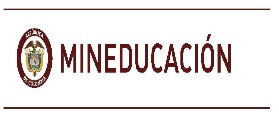 INFORME DE AUDITORÍA INFORME DE AUDITORÍA INFORME DE AUDITORÍA INFORME DE AUDITORÍA INFORME DE AUDITORÍA INFORME DE AUDITORÍA INFORME DE AUDITORÍA INFORME DE AUDITORÍA INFORME DE AUDITORÍA INFORME DE AUDITORÍA INFORME DE AUDITORÍA INFORME DE AUDITORÍA INFORME DE AUDITORÍA Numero de Auditoria:Numero de Auditoria:Numero de Auditoria:Numero de Auditoria:2018 - 06  GESTIÓN DOCUMENTAL 2018 - 06  GESTIÓN DOCUMENTAL 2018 - 06  GESTIÓN DOCUMENTAL 2018 - 06  GESTIÓN DOCUMENTAL 2018 - 06  GESTIÓN DOCUMENTAL 2018 - 06  GESTIÓN DOCUMENTAL 2018 - 06  GESTIÓN DOCUMENTAL 2018 - 06  GESTIÓN DOCUMENTAL 2018 - 06  GESTIÓN DOCUMENTAL Reunión de AperturaReunión de AperturaReunión de AperturaReunión de AperturaReunión de CierreReunión de CierreReunión de CierreReunión de CierreReunión de CierreReunión de CierreDía 22Mes 08 2018HastaDDMMAAAADía 27 Mes 11 Año 2018LÍDER DE PROCESO / JEFE(S) DEPENDENCIA(S): DORA INÉS OJEDA RONCANCIO- MAGDA MILENA MORENO MARTÍNEZLÍDER DE PROCESO / JEFE(S) DEPENDENCIA(S): DORA INÉS OJEDA RONCANCIO- MAGDA MILENA MORENO MARTÍNEZLÍDER DE PROCESO / JEFE(S) DEPENDENCIA(S): DORA INÉS OJEDA RONCANCIO- MAGDA MILENA MORENO MARTÍNEZLÍDER DE PROCESO / JEFE(S) DEPENDENCIA(S): DORA INÉS OJEDA RONCANCIO- MAGDA MILENA MORENO MARTÍNEZLÍDER DE PROCESO / JEFE(S) DEPENDENCIA(S): DORA INÉS OJEDA RONCANCIO- MAGDA MILENA MORENO MARTÍNEZLÍDER DE PROCESO / JEFE(S) DEPENDENCIA(S): DORA INÉS OJEDA RONCANCIO- MAGDA MILENA MORENO MARTÍNEZLÍDER DE PROCESO / JEFE(S) DEPENDENCIA(S): DORA INÉS OJEDA RONCANCIO- MAGDA MILENA MORENO MARTÍNEZLÍDER DE PROCESO / JEFE(S) DEPENDENCIA(S): DORA INÉS OJEDA RONCANCIO- MAGDA MILENA MORENO MARTÍNEZLÍDER DE PROCESO / JEFE(S) DEPENDENCIA(S): DORA INÉS OJEDA RONCANCIO- MAGDA MILENA MORENO MARTÍNEZLÍDER DE PROCESO / JEFE(S) DEPENDENCIA(S): DORA INÉS OJEDA RONCANCIO- MAGDA MILENA MORENO MARTÍNEZLÍDER DE PROCESO / JEFE(S) DEPENDENCIA(S): DORA INÉS OJEDA RONCANCIO- MAGDA MILENA MORENO MARTÍNEZLÍDER DE PROCESO / JEFE(S) DEPENDENCIA(S): DORA INÉS OJEDA RONCANCIO- MAGDA MILENA MORENO MARTÍNEZLÍDER DE PROCESO / JEFE(S) DEPENDENCIA(S): DORA INÉS OJEDA RONCANCIO- MAGDA MILENA MORENO MARTÍNEZEQUIPO AUDITOR AUDITOR LÍDER: Aura Rosa Gómez AvellanedaAUDITOR: Kelly Johanna Gordillo Gómez AUDITOR: Mónica Alexandra González Moreno
AUDITOR: Luz Yanira SalamancaEQUIPO AUDITOR AUDITOR LÍDER: Aura Rosa Gómez AvellanedaAUDITOR: Kelly Johanna Gordillo Gómez AUDITOR: Mónica Alexandra González Moreno
AUDITOR: Luz Yanira SalamancaEQUIPO AUDITOR AUDITOR LÍDER: Aura Rosa Gómez AvellanedaAUDITOR: Kelly Johanna Gordillo Gómez AUDITOR: Mónica Alexandra González Moreno
AUDITOR: Luz Yanira SalamancaEQUIPO AUDITOR AUDITOR LÍDER: Aura Rosa Gómez AvellanedaAUDITOR: Kelly Johanna Gordillo Gómez AUDITOR: Mónica Alexandra González Moreno
AUDITOR: Luz Yanira SalamancaEQUIPO AUDITOR AUDITOR LÍDER: Aura Rosa Gómez AvellanedaAUDITOR: Kelly Johanna Gordillo Gómez AUDITOR: Mónica Alexandra González Moreno
AUDITOR: Luz Yanira SalamancaEQUIPO AUDITOR AUDITOR LÍDER: Aura Rosa Gómez AvellanedaAUDITOR: Kelly Johanna Gordillo Gómez AUDITOR: Mónica Alexandra González Moreno
AUDITOR: Luz Yanira SalamancaEQUIPO AUDITOR AUDITOR LÍDER: Aura Rosa Gómez AvellanedaAUDITOR: Kelly Johanna Gordillo Gómez AUDITOR: Mónica Alexandra González Moreno
AUDITOR: Luz Yanira SalamancaEQUIPO AUDITOR AUDITOR LÍDER: Aura Rosa Gómez AvellanedaAUDITOR: Kelly Johanna Gordillo Gómez AUDITOR: Mónica Alexandra González Moreno
AUDITOR: Luz Yanira SalamancaEQUIPO AUDITOR AUDITOR LÍDER: Aura Rosa Gómez AvellanedaAUDITOR: Kelly Johanna Gordillo Gómez AUDITOR: Mónica Alexandra González Moreno
AUDITOR: Luz Yanira SalamancaEQUIPO AUDITOR AUDITOR LÍDER: Aura Rosa Gómez AvellanedaAUDITOR: Kelly Johanna Gordillo Gómez AUDITOR: Mónica Alexandra González Moreno
AUDITOR: Luz Yanira SalamancaEQUIPO AUDITOR AUDITOR LÍDER: Aura Rosa Gómez AvellanedaAUDITOR: Kelly Johanna Gordillo Gómez AUDITOR: Mónica Alexandra González Moreno
AUDITOR: Luz Yanira SalamancaEQUIPO AUDITOR AUDITOR LÍDER: Aura Rosa Gómez AvellanedaAUDITOR: Kelly Johanna Gordillo Gómez AUDITOR: Mónica Alexandra González Moreno
AUDITOR: Luz Yanira SalamancaEQUIPO AUDITOR AUDITOR LÍDER: Aura Rosa Gómez AvellanedaAUDITOR: Kelly Johanna Gordillo Gómez AUDITOR: Mónica Alexandra González Moreno
AUDITOR: Luz Yanira SalamancaOBJETIVO DE AUDITORÍA: Evaluar la eficiencia, eficacia y efectividad del Proceso de Gestión Documental. OBJETIVO DE AUDITORÍA: Evaluar la eficiencia, eficacia y efectividad del Proceso de Gestión Documental. OBJETIVO DE AUDITORÍA: Evaluar la eficiencia, eficacia y efectividad del Proceso de Gestión Documental. OBJETIVO DE AUDITORÍA: Evaluar la eficiencia, eficacia y efectividad del Proceso de Gestión Documental. OBJETIVO DE AUDITORÍA: Evaluar la eficiencia, eficacia y efectividad del Proceso de Gestión Documental. OBJETIVO DE AUDITORÍA: Evaluar la eficiencia, eficacia y efectividad del Proceso de Gestión Documental. OBJETIVO DE AUDITORÍA: Evaluar la eficiencia, eficacia y efectividad del Proceso de Gestión Documental. OBJETIVO DE AUDITORÍA: Evaluar la eficiencia, eficacia y efectividad del Proceso de Gestión Documental. OBJETIVO DE AUDITORÍA: Evaluar la eficiencia, eficacia y efectividad del Proceso de Gestión Documental. OBJETIVO DE AUDITORÍA: Evaluar la eficiencia, eficacia y efectividad del Proceso de Gestión Documental. OBJETIVO DE AUDITORÍA: Evaluar la eficiencia, eficacia y efectividad del Proceso de Gestión Documental. OBJETIVO DE AUDITORÍA: Evaluar la eficiencia, eficacia y efectividad del Proceso de Gestión Documental. OBJETIVO DE AUDITORÍA: Evaluar la eficiencia, eficacia y efectividad del Proceso de Gestión Documental. OBJETIVO DE AUDITORÍA: Evaluar la eficiencia, eficacia y efectividad del Proceso de Gestión Documental. OBJETIVO DE AUDITORÍA: Evaluar la eficiencia, eficacia y efectividad del Proceso de Gestión Documental. OBJETIVO DE AUDITORÍA: Evaluar la eficiencia, eficacia y efectividad del Proceso de Gestión Documental. OBJETIVO DE AUDITORÍA: Evaluar la eficiencia, eficacia y efectividad del Proceso de Gestión Documental. OBJETIVO DE AUDITORÍA: Evaluar la eficiencia, eficacia y efectividad del Proceso de Gestión Documental. OBJETIVO DE AUDITORÍA: Evaluar la eficiencia, eficacia y efectividad del Proceso de Gestión Documental. OBJETIVO DE AUDITORÍA: Evaluar la eficiencia, eficacia y efectividad del Proceso de Gestión Documental. OBJETIVO DE AUDITORÍA: Evaluar la eficiencia, eficacia y efectividad del Proceso de Gestión Documental. OBJETIVO DE AUDITORÍA: Evaluar la eficiencia, eficacia y efectividad del Proceso de Gestión Documental. OBJETIVO DE AUDITORÍA: Evaluar la eficiencia, eficacia y efectividad del Proceso de Gestión Documental. OBJETIVO DE AUDITORÍA: Evaluar la eficiencia, eficacia y efectividad del Proceso de Gestión Documental. OBJETIVO DE AUDITORÍA: Evaluar la eficiencia, eficacia y efectividad del Proceso de Gestión Documental. OBJETIVO DE AUDITORÍA: Evaluar la eficiencia, eficacia y efectividad del Proceso de Gestión Documental. ALCANCE DE AUDITORÍA: Se evaluaron los siguientes temas: Actualización de las tablas de retención documental – TRDOrganización y administración del archivo de gestiónPrograma de documentos especiales​Programa de documentos vitales y esencialesPlan de conservación y plan de preservaciónRiesgos (de proceso y de corrupción), plan de acción y mecanismos de autoevaluación y autocontrol.Soporte tecnológico e informático, que incluya la evaluación de controles generales y funcionalidad sobre los siguientes aspectos: Infraestructura tecnológica (sistemas de información que dan apoyo a las actividades dentro del proceso)Políticas y mecanismos de control y protección de la información.Funcionamiento y seguridad de los sistemas de información. Veracidad, exactitud, oportunidad y confiabilidad de las transacciones y registros de la información. El periodo a evaluar comprende desde 1º de agosto de 2017 al 31 de julio de 2018ALCANCE DE AUDITORÍA: Se evaluaron los siguientes temas: Actualización de las tablas de retención documental – TRDOrganización y administración del archivo de gestiónPrograma de documentos especiales​Programa de documentos vitales y esencialesPlan de conservación y plan de preservaciónRiesgos (de proceso y de corrupción), plan de acción y mecanismos de autoevaluación y autocontrol.Soporte tecnológico e informático, que incluya la evaluación de controles generales y funcionalidad sobre los siguientes aspectos: Infraestructura tecnológica (sistemas de información que dan apoyo a las actividades dentro del proceso)Políticas y mecanismos de control y protección de la información.Funcionamiento y seguridad de los sistemas de información. Veracidad, exactitud, oportunidad y confiabilidad de las transacciones y registros de la información. El periodo a evaluar comprende desde 1º de agosto de 2017 al 31 de julio de 2018ALCANCE DE AUDITORÍA: Se evaluaron los siguientes temas: Actualización de las tablas de retención documental – TRDOrganización y administración del archivo de gestiónPrograma de documentos especiales​Programa de documentos vitales y esencialesPlan de conservación y plan de preservaciónRiesgos (de proceso y de corrupción), plan de acción y mecanismos de autoevaluación y autocontrol.Soporte tecnológico e informático, que incluya la evaluación de controles generales y funcionalidad sobre los siguientes aspectos: Infraestructura tecnológica (sistemas de información que dan apoyo a las actividades dentro del proceso)Políticas y mecanismos de control y protección de la información.Funcionamiento y seguridad de los sistemas de información. Veracidad, exactitud, oportunidad y confiabilidad de las transacciones y registros de la información. El periodo a evaluar comprende desde 1º de agosto de 2017 al 31 de julio de 2018ALCANCE DE AUDITORÍA: Se evaluaron los siguientes temas: Actualización de las tablas de retención documental – TRDOrganización y administración del archivo de gestiónPrograma de documentos especiales​Programa de documentos vitales y esencialesPlan de conservación y plan de preservaciónRiesgos (de proceso y de corrupción), plan de acción y mecanismos de autoevaluación y autocontrol.Soporte tecnológico e informático, que incluya la evaluación de controles generales y funcionalidad sobre los siguientes aspectos: Infraestructura tecnológica (sistemas de información que dan apoyo a las actividades dentro del proceso)Políticas y mecanismos de control y protección de la información.Funcionamiento y seguridad de los sistemas de información. Veracidad, exactitud, oportunidad y confiabilidad de las transacciones y registros de la información. El periodo a evaluar comprende desde 1º de agosto de 2017 al 31 de julio de 2018ALCANCE DE AUDITORÍA: Se evaluaron los siguientes temas: Actualización de las tablas de retención documental – TRDOrganización y administración del archivo de gestiónPrograma de documentos especiales​Programa de documentos vitales y esencialesPlan de conservación y plan de preservaciónRiesgos (de proceso y de corrupción), plan de acción y mecanismos de autoevaluación y autocontrol.Soporte tecnológico e informático, que incluya la evaluación de controles generales y funcionalidad sobre los siguientes aspectos: Infraestructura tecnológica (sistemas de información que dan apoyo a las actividades dentro del proceso)Políticas y mecanismos de control y protección de la información.Funcionamiento y seguridad de los sistemas de información. Veracidad, exactitud, oportunidad y confiabilidad de las transacciones y registros de la información. El periodo a evaluar comprende desde 1º de agosto de 2017 al 31 de julio de 2018ALCANCE DE AUDITORÍA: Se evaluaron los siguientes temas: Actualización de las tablas de retención documental – TRDOrganización y administración del archivo de gestiónPrograma de documentos especiales​Programa de documentos vitales y esencialesPlan de conservación y plan de preservaciónRiesgos (de proceso y de corrupción), plan de acción y mecanismos de autoevaluación y autocontrol.Soporte tecnológico e informático, que incluya la evaluación de controles generales y funcionalidad sobre los siguientes aspectos: Infraestructura tecnológica (sistemas de información que dan apoyo a las actividades dentro del proceso)Políticas y mecanismos de control y protección de la información.Funcionamiento y seguridad de los sistemas de información. Veracidad, exactitud, oportunidad y confiabilidad de las transacciones y registros de la información. El periodo a evaluar comprende desde 1º de agosto de 2017 al 31 de julio de 2018ALCANCE DE AUDITORÍA: Se evaluaron los siguientes temas: Actualización de las tablas de retención documental – TRDOrganización y administración del archivo de gestiónPrograma de documentos especiales​Programa de documentos vitales y esencialesPlan de conservación y plan de preservaciónRiesgos (de proceso y de corrupción), plan de acción y mecanismos de autoevaluación y autocontrol.Soporte tecnológico e informático, que incluya la evaluación de controles generales y funcionalidad sobre los siguientes aspectos: Infraestructura tecnológica (sistemas de información que dan apoyo a las actividades dentro del proceso)Políticas y mecanismos de control y protección de la información.Funcionamiento y seguridad de los sistemas de información. Veracidad, exactitud, oportunidad y confiabilidad de las transacciones y registros de la información. El periodo a evaluar comprende desde 1º de agosto de 2017 al 31 de julio de 2018ALCANCE DE AUDITORÍA: Se evaluaron los siguientes temas: Actualización de las tablas de retención documental – TRDOrganización y administración del archivo de gestiónPrograma de documentos especiales​Programa de documentos vitales y esencialesPlan de conservación y plan de preservaciónRiesgos (de proceso y de corrupción), plan de acción y mecanismos de autoevaluación y autocontrol.Soporte tecnológico e informático, que incluya la evaluación de controles generales y funcionalidad sobre los siguientes aspectos: Infraestructura tecnológica (sistemas de información que dan apoyo a las actividades dentro del proceso)Políticas y mecanismos de control y protección de la información.Funcionamiento y seguridad de los sistemas de información. Veracidad, exactitud, oportunidad y confiabilidad de las transacciones y registros de la información. El periodo a evaluar comprende desde 1º de agosto de 2017 al 31 de julio de 2018ALCANCE DE AUDITORÍA: Se evaluaron los siguientes temas: Actualización de las tablas de retención documental – TRDOrganización y administración del archivo de gestiónPrograma de documentos especiales​Programa de documentos vitales y esencialesPlan de conservación y plan de preservaciónRiesgos (de proceso y de corrupción), plan de acción y mecanismos de autoevaluación y autocontrol.Soporte tecnológico e informático, que incluya la evaluación de controles generales y funcionalidad sobre los siguientes aspectos: Infraestructura tecnológica (sistemas de información que dan apoyo a las actividades dentro del proceso)Políticas y mecanismos de control y protección de la información.Funcionamiento y seguridad de los sistemas de información. Veracidad, exactitud, oportunidad y confiabilidad de las transacciones y registros de la información. El periodo a evaluar comprende desde 1º de agosto de 2017 al 31 de julio de 2018ALCANCE DE AUDITORÍA: Se evaluaron los siguientes temas: Actualización de las tablas de retención documental – TRDOrganización y administración del archivo de gestiónPrograma de documentos especiales​Programa de documentos vitales y esencialesPlan de conservación y plan de preservaciónRiesgos (de proceso y de corrupción), plan de acción y mecanismos de autoevaluación y autocontrol.Soporte tecnológico e informático, que incluya la evaluación de controles generales y funcionalidad sobre los siguientes aspectos: Infraestructura tecnológica (sistemas de información que dan apoyo a las actividades dentro del proceso)Políticas y mecanismos de control y protección de la información.Funcionamiento y seguridad de los sistemas de información. Veracidad, exactitud, oportunidad y confiabilidad de las transacciones y registros de la información. El periodo a evaluar comprende desde 1º de agosto de 2017 al 31 de julio de 2018ALCANCE DE AUDITORÍA: Se evaluaron los siguientes temas: Actualización de las tablas de retención documental – TRDOrganización y administración del archivo de gestiónPrograma de documentos especiales​Programa de documentos vitales y esencialesPlan de conservación y plan de preservaciónRiesgos (de proceso y de corrupción), plan de acción y mecanismos de autoevaluación y autocontrol.Soporte tecnológico e informático, que incluya la evaluación de controles generales y funcionalidad sobre los siguientes aspectos: Infraestructura tecnológica (sistemas de información que dan apoyo a las actividades dentro del proceso)Políticas y mecanismos de control y protección de la información.Funcionamiento y seguridad de los sistemas de información. Veracidad, exactitud, oportunidad y confiabilidad de las transacciones y registros de la información. El periodo a evaluar comprende desde 1º de agosto de 2017 al 31 de julio de 2018ALCANCE DE AUDITORÍA: Se evaluaron los siguientes temas: Actualización de las tablas de retención documental – TRDOrganización y administración del archivo de gestiónPrograma de documentos especiales​Programa de documentos vitales y esencialesPlan de conservación y plan de preservaciónRiesgos (de proceso y de corrupción), plan de acción y mecanismos de autoevaluación y autocontrol.Soporte tecnológico e informático, que incluya la evaluación de controles generales y funcionalidad sobre los siguientes aspectos: Infraestructura tecnológica (sistemas de información que dan apoyo a las actividades dentro del proceso)Políticas y mecanismos de control y protección de la información.Funcionamiento y seguridad de los sistemas de información. Veracidad, exactitud, oportunidad y confiabilidad de las transacciones y registros de la información. El periodo a evaluar comprende desde 1º de agosto de 2017 al 31 de julio de 2018ALCANCE DE AUDITORÍA: Se evaluaron los siguientes temas: Actualización de las tablas de retención documental – TRDOrganización y administración del archivo de gestiónPrograma de documentos especiales​Programa de documentos vitales y esencialesPlan de conservación y plan de preservaciónRiesgos (de proceso y de corrupción), plan de acción y mecanismos de autoevaluación y autocontrol.Soporte tecnológico e informático, que incluya la evaluación de controles generales y funcionalidad sobre los siguientes aspectos: Infraestructura tecnológica (sistemas de información que dan apoyo a las actividades dentro del proceso)Políticas y mecanismos de control y protección de la información.Funcionamiento y seguridad de los sistemas de información. Veracidad, exactitud, oportunidad y confiabilidad de las transacciones y registros de la información. El periodo a evaluar comprende desde 1º de agosto de 2017 al 31 de julio de 2018ALCANCE DE AUDITORÍA: Se evaluaron los siguientes temas: Actualización de las tablas de retención documental – TRDOrganización y administración del archivo de gestiónPrograma de documentos especiales​Programa de documentos vitales y esencialesPlan de conservación y plan de preservaciónRiesgos (de proceso y de corrupción), plan de acción y mecanismos de autoevaluación y autocontrol.Soporte tecnológico e informático, que incluya la evaluación de controles generales y funcionalidad sobre los siguientes aspectos: Infraestructura tecnológica (sistemas de información que dan apoyo a las actividades dentro del proceso)Políticas y mecanismos de control y protección de la información.Funcionamiento y seguridad de los sistemas de información. Veracidad, exactitud, oportunidad y confiabilidad de las transacciones y registros de la información. El periodo a evaluar comprende desde 1º de agosto de 2017 al 31 de julio de 2018ALCANCE DE AUDITORÍA: Se evaluaron los siguientes temas: Actualización de las tablas de retención documental – TRDOrganización y administración del archivo de gestiónPrograma de documentos especiales​Programa de documentos vitales y esencialesPlan de conservación y plan de preservaciónRiesgos (de proceso y de corrupción), plan de acción y mecanismos de autoevaluación y autocontrol.Soporte tecnológico e informático, que incluya la evaluación de controles generales y funcionalidad sobre los siguientes aspectos: Infraestructura tecnológica (sistemas de información que dan apoyo a las actividades dentro del proceso)Políticas y mecanismos de control y protección de la información.Funcionamiento y seguridad de los sistemas de información. Veracidad, exactitud, oportunidad y confiabilidad de las transacciones y registros de la información. El periodo a evaluar comprende desde 1º de agosto de 2017 al 31 de julio de 2018ALCANCE DE AUDITORÍA: Se evaluaron los siguientes temas: Actualización de las tablas de retención documental – TRDOrganización y administración del archivo de gestiónPrograma de documentos especiales​Programa de documentos vitales y esencialesPlan de conservación y plan de preservaciónRiesgos (de proceso y de corrupción), plan de acción y mecanismos de autoevaluación y autocontrol.Soporte tecnológico e informático, que incluya la evaluación de controles generales y funcionalidad sobre los siguientes aspectos: Infraestructura tecnológica (sistemas de información que dan apoyo a las actividades dentro del proceso)Políticas y mecanismos de control y protección de la información.Funcionamiento y seguridad de los sistemas de información. Veracidad, exactitud, oportunidad y confiabilidad de las transacciones y registros de la información. El periodo a evaluar comprende desde 1º de agosto de 2017 al 31 de julio de 2018ALCANCE DE AUDITORÍA: Se evaluaron los siguientes temas: Actualización de las tablas de retención documental – TRDOrganización y administración del archivo de gestiónPrograma de documentos especiales​Programa de documentos vitales y esencialesPlan de conservación y plan de preservaciónRiesgos (de proceso y de corrupción), plan de acción y mecanismos de autoevaluación y autocontrol.Soporte tecnológico e informático, que incluya la evaluación de controles generales y funcionalidad sobre los siguientes aspectos: Infraestructura tecnológica (sistemas de información que dan apoyo a las actividades dentro del proceso)Políticas y mecanismos de control y protección de la información.Funcionamiento y seguridad de los sistemas de información. Veracidad, exactitud, oportunidad y confiabilidad de las transacciones y registros de la información. El periodo a evaluar comprende desde 1º de agosto de 2017 al 31 de julio de 2018ALCANCE DE AUDITORÍA: Se evaluaron los siguientes temas: Actualización de las tablas de retención documental – TRDOrganización y administración del archivo de gestiónPrograma de documentos especiales​Programa de documentos vitales y esencialesPlan de conservación y plan de preservaciónRiesgos (de proceso y de corrupción), plan de acción y mecanismos de autoevaluación y autocontrol.Soporte tecnológico e informático, que incluya la evaluación de controles generales y funcionalidad sobre los siguientes aspectos: Infraestructura tecnológica (sistemas de información que dan apoyo a las actividades dentro del proceso)Políticas y mecanismos de control y protección de la información.Funcionamiento y seguridad de los sistemas de información. Veracidad, exactitud, oportunidad y confiabilidad de las transacciones y registros de la información. El periodo a evaluar comprende desde 1º de agosto de 2017 al 31 de julio de 2018ALCANCE DE AUDITORÍA: Se evaluaron los siguientes temas: Actualización de las tablas de retención documental – TRDOrganización y administración del archivo de gestiónPrograma de documentos especiales​Programa de documentos vitales y esencialesPlan de conservación y plan de preservaciónRiesgos (de proceso y de corrupción), plan de acción y mecanismos de autoevaluación y autocontrol.Soporte tecnológico e informático, que incluya la evaluación de controles generales y funcionalidad sobre los siguientes aspectos: Infraestructura tecnológica (sistemas de información que dan apoyo a las actividades dentro del proceso)Políticas y mecanismos de control y protección de la información.Funcionamiento y seguridad de los sistemas de información. Veracidad, exactitud, oportunidad y confiabilidad de las transacciones y registros de la información. El periodo a evaluar comprende desde 1º de agosto de 2017 al 31 de julio de 2018ALCANCE DE AUDITORÍA: Se evaluaron los siguientes temas: Actualización de las tablas de retención documental – TRDOrganización y administración del archivo de gestiónPrograma de documentos especiales​Programa de documentos vitales y esencialesPlan de conservación y plan de preservaciónRiesgos (de proceso y de corrupción), plan de acción y mecanismos de autoevaluación y autocontrol.Soporte tecnológico e informático, que incluya la evaluación de controles generales y funcionalidad sobre los siguientes aspectos: Infraestructura tecnológica (sistemas de información que dan apoyo a las actividades dentro del proceso)Políticas y mecanismos de control y protección de la información.Funcionamiento y seguridad de los sistemas de información. Veracidad, exactitud, oportunidad y confiabilidad de las transacciones y registros de la información. El periodo a evaluar comprende desde 1º de agosto de 2017 al 31 de julio de 2018ALCANCE DE AUDITORÍA: Se evaluaron los siguientes temas: Actualización de las tablas de retención documental – TRDOrganización y administración del archivo de gestiónPrograma de documentos especiales​Programa de documentos vitales y esencialesPlan de conservación y plan de preservaciónRiesgos (de proceso y de corrupción), plan de acción y mecanismos de autoevaluación y autocontrol.Soporte tecnológico e informático, que incluya la evaluación de controles generales y funcionalidad sobre los siguientes aspectos: Infraestructura tecnológica (sistemas de información que dan apoyo a las actividades dentro del proceso)Políticas y mecanismos de control y protección de la información.Funcionamiento y seguridad de los sistemas de información. Veracidad, exactitud, oportunidad y confiabilidad de las transacciones y registros de la información. El periodo a evaluar comprende desde 1º de agosto de 2017 al 31 de julio de 2018ALCANCE DE AUDITORÍA: Se evaluaron los siguientes temas: Actualización de las tablas de retención documental – TRDOrganización y administración del archivo de gestiónPrograma de documentos especiales​Programa de documentos vitales y esencialesPlan de conservación y plan de preservaciónRiesgos (de proceso y de corrupción), plan de acción y mecanismos de autoevaluación y autocontrol.Soporte tecnológico e informático, que incluya la evaluación de controles generales y funcionalidad sobre los siguientes aspectos: Infraestructura tecnológica (sistemas de información que dan apoyo a las actividades dentro del proceso)Políticas y mecanismos de control y protección de la información.Funcionamiento y seguridad de los sistemas de información. Veracidad, exactitud, oportunidad y confiabilidad de las transacciones y registros de la información. El periodo a evaluar comprende desde 1º de agosto de 2017 al 31 de julio de 2018ALCANCE DE AUDITORÍA: Se evaluaron los siguientes temas: Actualización de las tablas de retención documental – TRDOrganización y administración del archivo de gestiónPrograma de documentos especiales​Programa de documentos vitales y esencialesPlan de conservación y plan de preservaciónRiesgos (de proceso y de corrupción), plan de acción y mecanismos de autoevaluación y autocontrol.Soporte tecnológico e informático, que incluya la evaluación de controles generales y funcionalidad sobre los siguientes aspectos: Infraestructura tecnológica (sistemas de información que dan apoyo a las actividades dentro del proceso)Políticas y mecanismos de control y protección de la información.Funcionamiento y seguridad de los sistemas de información. Veracidad, exactitud, oportunidad y confiabilidad de las transacciones y registros de la información. El periodo a evaluar comprende desde 1º de agosto de 2017 al 31 de julio de 2018ALCANCE DE AUDITORÍA: Se evaluaron los siguientes temas: Actualización de las tablas de retención documental – TRDOrganización y administración del archivo de gestiónPrograma de documentos especiales​Programa de documentos vitales y esencialesPlan de conservación y plan de preservaciónRiesgos (de proceso y de corrupción), plan de acción y mecanismos de autoevaluación y autocontrol.Soporte tecnológico e informático, que incluya la evaluación de controles generales y funcionalidad sobre los siguientes aspectos: Infraestructura tecnológica (sistemas de información que dan apoyo a las actividades dentro del proceso)Políticas y mecanismos de control y protección de la información.Funcionamiento y seguridad de los sistemas de información. Veracidad, exactitud, oportunidad y confiabilidad de las transacciones y registros de la información. El periodo a evaluar comprende desde 1º de agosto de 2017 al 31 de julio de 2018ALCANCE DE AUDITORÍA: Se evaluaron los siguientes temas: Actualización de las tablas de retención documental – TRDOrganización y administración del archivo de gestiónPrograma de documentos especiales​Programa de documentos vitales y esencialesPlan de conservación y plan de preservaciónRiesgos (de proceso y de corrupción), plan de acción y mecanismos de autoevaluación y autocontrol.Soporte tecnológico e informático, que incluya la evaluación de controles generales y funcionalidad sobre los siguientes aspectos: Infraestructura tecnológica (sistemas de información que dan apoyo a las actividades dentro del proceso)Políticas y mecanismos de control y protección de la información.Funcionamiento y seguridad de los sistemas de información. Veracidad, exactitud, oportunidad y confiabilidad de las transacciones y registros de la información. El periodo a evaluar comprende desde 1º de agosto de 2017 al 31 de julio de 2018ALCANCE DE AUDITORÍA: Se evaluaron los siguientes temas: Actualización de las tablas de retención documental – TRDOrganización y administración del archivo de gestiónPrograma de documentos especiales​Programa de documentos vitales y esencialesPlan de conservación y plan de preservaciónRiesgos (de proceso y de corrupción), plan de acción y mecanismos de autoevaluación y autocontrol.Soporte tecnológico e informático, que incluya la evaluación de controles generales y funcionalidad sobre los siguientes aspectos: Infraestructura tecnológica (sistemas de información que dan apoyo a las actividades dentro del proceso)Políticas y mecanismos de control y protección de la información.Funcionamiento y seguridad de los sistemas de información. Veracidad, exactitud, oportunidad y confiabilidad de las transacciones y registros de la información. El periodo a evaluar comprende desde 1º de agosto de 2017 al 31 de julio de 2018CRITERIOS DE AUDITORÍA: Los criterios de la auditoria del proceso de Gestión Documental se fundamentan en: Los Planes, programas y documentos que se encuentran aprobados en el Proceso de Gestión Documental.El Plan de acción y los mecanismos de autoevaluación y autocontrol.Los Sistemas de Información que dan apoyo a las actividades dentro del Proceso de Gestión Documental.LEY 594 DE 2000: Por medio de la cual se dictala Ley General de Archivos y se dictan otras disposiciones.ACUERDO 008 DE 1995: Por el cual se reglamenta la transferencia de documentación histórica de los organismos del orden nacional al Archivo General de la Nación, ordenada por el Decreto 1382 de 1995.ACUERDO 011 DE 1996: Por el cual se establecen criterios de conservación y organización de documentosACUERDO 047 DE 2000: "Por el cual se desarrolla el artículo 43 del capítulo V "Acceso a los documentos de archivo", del AGN del Reglamento general de archivos sobre "Restricciones por razones de conservación".ACUERDO 049 DE 2000: “Por el cual se desarrolla el artículo del Capítulo 7 “Conservación de Documentos” del Reglamento General de Archivos sobre “condiciones de edificios y locales destinados a archivos”CRITERIOS DE AUDITORÍA: Los criterios de la auditoria del proceso de Gestión Documental se fundamentan en: Los Planes, programas y documentos que se encuentran aprobados en el Proceso de Gestión Documental.El Plan de acción y los mecanismos de autoevaluación y autocontrol.Los Sistemas de Información que dan apoyo a las actividades dentro del Proceso de Gestión Documental.LEY 594 DE 2000: Por medio de la cual se dictala Ley General de Archivos y se dictan otras disposiciones.ACUERDO 008 DE 1995: Por el cual se reglamenta la transferencia de documentación histórica de los organismos del orden nacional al Archivo General de la Nación, ordenada por el Decreto 1382 de 1995.ACUERDO 011 DE 1996: Por el cual se establecen criterios de conservación y organización de documentosACUERDO 047 DE 2000: "Por el cual se desarrolla el artículo 43 del capítulo V "Acceso a los documentos de archivo", del AGN del Reglamento general de archivos sobre "Restricciones por razones de conservación".ACUERDO 049 DE 2000: “Por el cual se desarrolla el artículo del Capítulo 7 “Conservación de Documentos” del Reglamento General de Archivos sobre “condiciones de edificios y locales destinados a archivos”CRITERIOS DE AUDITORÍA: Los criterios de la auditoria del proceso de Gestión Documental se fundamentan en: Los Planes, programas y documentos que se encuentran aprobados en el Proceso de Gestión Documental.El Plan de acción y los mecanismos de autoevaluación y autocontrol.Los Sistemas de Información que dan apoyo a las actividades dentro del Proceso de Gestión Documental.LEY 594 DE 2000: Por medio de la cual se dictala Ley General de Archivos y se dictan otras disposiciones.ACUERDO 008 DE 1995: Por el cual se reglamenta la transferencia de documentación histórica de los organismos del orden nacional al Archivo General de la Nación, ordenada por el Decreto 1382 de 1995.ACUERDO 011 DE 1996: Por el cual se establecen criterios de conservación y organización de documentosACUERDO 047 DE 2000: "Por el cual se desarrolla el artículo 43 del capítulo V "Acceso a los documentos de archivo", del AGN del Reglamento general de archivos sobre "Restricciones por razones de conservación".ACUERDO 049 DE 2000: “Por el cual se desarrolla el artículo del Capítulo 7 “Conservación de Documentos” del Reglamento General de Archivos sobre “condiciones de edificios y locales destinados a archivos”CRITERIOS DE AUDITORÍA: Los criterios de la auditoria del proceso de Gestión Documental se fundamentan en: Los Planes, programas y documentos que se encuentran aprobados en el Proceso de Gestión Documental.El Plan de acción y los mecanismos de autoevaluación y autocontrol.Los Sistemas de Información que dan apoyo a las actividades dentro del Proceso de Gestión Documental.LEY 594 DE 2000: Por medio de la cual se dictala Ley General de Archivos y se dictan otras disposiciones.ACUERDO 008 DE 1995: Por el cual se reglamenta la transferencia de documentación histórica de los organismos del orden nacional al Archivo General de la Nación, ordenada por el Decreto 1382 de 1995.ACUERDO 011 DE 1996: Por el cual se establecen criterios de conservación y organización de documentosACUERDO 047 DE 2000: "Por el cual se desarrolla el artículo 43 del capítulo V "Acceso a los documentos de archivo", del AGN del Reglamento general de archivos sobre "Restricciones por razones de conservación".ACUERDO 049 DE 2000: “Por el cual se desarrolla el artículo del Capítulo 7 “Conservación de Documentos” del Reglamento General de Archivos sobre “condiciones de edificios y locales destinados a archivos”CRITERIOS DE AUDITORÍA: Los criterios de la auditoria del proceso de Gestión Documental se fundamentan en: Los Planes, programas y documentos que se encuentran aprobados en el Proceso de Gestión Documental.El Plan de acción y los mecanismos de autoevaluación y autocontrol.Los Sistemas de Información que dan apoyo a las actividades dentro del Proceso de Gestión Documental.LEY 594 DE 2000: Por medio de la cual se dictala Ley General de Archivos y se dictan otras disposiciones.ACUERDO 008 DE 1995: Por el cual se reglamenta la transferencia de documentación histórica de los organismos del orden nacional al Archivo General de la Nación, ordenada por el Decreto 1382 de 1995.ACUERDO 011 DE 1996: Por el cual se establecen criterios de conservación y organización de documentosACUERDO 047 DE 2000: "Por el cual se desarrolla el artículo 43 del capítulo V "Acceso a los documentos de archivo", del AGN del Reglamento general de archivos sobre "Restricciones por razones de conservación".ACUERDO 049 DE 2000: “Por el cual se desarrolla el artículo del Capítulo 7 “Conservación de Documentos” del Reglamento General de Archivos sobre “condiciones de edificios y locales destinados a archivos”CRITERIOS DE AUDITORÍA: Los criterios de la auditoria del proceso de Gestión Documental se fundamentan en: Los Planes, programas y documentos que se encuentran aprobados en el Proceso de Gestión Documental.El Plan de acción y los mecanismos de autoevaluación y autocontrol.Los Sistemas de Información que dan apoyo a las actividades dentro del Proceso de Gestión Documental.LEY 594 DE 2000: Por medio de la cual se dictala Ley General de Archivos y se dictan otras disposiciones.ACUERDO 008 DE 1995: Por el cual se reglamenta la transferencia de documentación histórica de los organismos del orden nacional al Archivo General de la Nación, ordenada por el Decreto 1382 de 1995.ACUERDO 011 DE 1996: Por el cual se establecen criterios de conservación y organización de documentosACUERDO 047 DE 2000: "Por el cual se desarrolla el artículo 43 del capítulo V "Acceso a los documentos de archivo", del AGN del Reglamento general de archivos sobre "Restricciones por razones de conservación".ACUERDO 049 DE 2000: “Por el cual se desarrolla el artículo del Capítulo 7 “Conservación de Documentos” del Reglamento General de Archivos sobre “condiciones de edificios y locales destinados a archivos”CRITERIOS DE AUDITORÍA: Los criterios de la auditoria del proceso de Gestión Documental se fundamentan en: Los Planes, programas y documentos que se encuentran aprobados en el Proceso de Gestión Documental.El Plan de acción y los mecanismos de autoevaluación y autocontrol.Los Sistemas de Información que dan apoyo a las actividades dentro del Proceso de Gestión Documental.LEY 594 DE 2000: Por medio de la cual se dictala Ley General de Archivos y se dictan otras disposiciones.ACUERDO 008 DE 1995: Por el cual se reglamenta la transferencia de documentación histórica de los organismos del orden nacional al Archivo General de la Nación, ordenada por el Decreto 1382 de 1995.ACUERDO 011 DE 1996: Por el cual se establecen criterios de conservación y organización de documentosACUERDO 047 DE 2000: "Por el cual se desarrolla el artículo 43 del capítulo V "Acceso a los documentos de archivo", del AGN del Reglamento general de archivos sobre "Restricciones por razones de conservación".ACUERDO 049 DE 2000: “Por el cual se desarrolla el artículo del Capítulo 7 “Conservación de Documentos” del Reglamento General de Archivos sobre “condiciones de edificios y locales destinados a archivos”CRITERIOS DE AUDITORÍA: Los criterios de la auditoria del proceso de Gestión Documental se fundamentan en: Los Planes, programas y documentos que se encuentran aprobados en el Proceso de Gestión Documental.El Plan de acción y los mecanismos de autoevaluación y autocontrol.Los Sistemas de Información que dan apoyo a las actividades dentro del Proceso de Gestión Documental.LEY 594 DE 2000: Por medio de la cual se dictala Ley General de Archivos y se dictan otras disposiciones.ACUERDO 008 DE 1995: Por el cual se reglamenta la transferencia de documentación histórica de los organismos del orden nacional al Archivo General de la Nación, ordenada por el Decreto 1382 de 1995.ACUERDO 011 DE 1996: Por el cual se establecen criterios de conservación y organización de documentosACUERDO 047 DE 2000: "Por el cual se desarrolla el artículo 43 del capítulo V "Acceso a los documentos de archivo", del AGN del Reglamento general de archivos sobre "Restricciones por razones de conservación".ACUERDO 049 DE 2000: “Por el cual se desarrolla el artículo del Capítulo 7 “Conservación de Documentos” del Reglamento General de Archivos sobre “condiciones de edificios y locales destinados a archivos”CRITERIOS DE AUDITORÍA: Los criterios de la auditoria del proceso de Gestión Documental se fundamentan en: Los Planes, programas y documentos que se encuentran aprobados en el Proceso de Gestión Documental.El Plan de acción y los mecanismos de autoevaluación y autocontrol.Los Sistemas de Información que dan apoyo a las actividades dentro del Proceso de Gestión Documental.LEY 594 DE 2000: Por medio de la cual se dictala Ley General de Archivos y se dictan otras disposiciones.ACUERDO 008 DE 1995: Por el cual se reglamenta la transferencia de documentación histórica de los organismos del orden nacional al Archivo General de la Nación, ordenada por el Decreto 1382 de 1995.ACUERDO 011 DE 1996: Por el cual se establecen criterios de conservación y organización de documentosACUERDO 047 DE 2000: "Por el cual se desarrolla el artículo 43 del capítulo V "Acceso a los documentos de archivo", del AGN del Reglamento general de archivos sobre "Restricciones por razones de conservación".ACUERDO 049 DE 2000: “Por el cual se desarrolla el artículo del Capítulo 7 “Conservación de Documentos” del Reglamento General de Archivos sobre “condiciones de edificios y locales destinados a archivos”CRITERIOS DE AUDITORÍA: Los criterios de la auditoria del proceso de Gestión Documental se fundamentan en: Los Planes, programas y documentos que se encuentran aprobados en el Proceso de Gestión Documental.El Plan de acción y los mecanismos de autoevaluación y autocontrol.Los Sistemas de Información que dan apoyo a las actividades dentro del Proceso de Gestión Documental.LEY 594 DE 2000: Por medio de la cual se dictala Ley General de Archivos y se dictan otras disposiciones.ACUERDO 008 DE 1995: Por el cual se reglamenta la transferencia de documentación histórica de los organismos del orden nacional al Archivo General de la Nación, ordenada por el Decreto 1382 de 1995.ACUERDO 011 DE 1996: Por el cual se establecen criterios de conservación y organización de documentosACUERDO 047 DE 2000: "Por el cual se desarrolla el artículo 43 del capítulo V "Acceso a los documentos de archivo", del AGN del Reglamento general de archivos sobre "Restricciones por razones de conservación".ACUERDO 049 DE 2000: “Por el cual se desarrolla el artículo del Capítulo 7 “Conservación de Documentos” del Reglamento General de Archivos sobre “condiciones de edificios y locales destinados a archivos”CRITERIOS DE AUDITORÍA: Los criterios de la auditoria del proceso de Gestión Documental se fundamentan en: Los Planes, programas y documentos que se encuentran aprobados en el Proceso de Gestión Documental.El Plan de acción y los mecanismos de autoevaluación y autocontrol.Los Sistemas de Información que dan apoyo a las actividades dentro del Proceso de Gestión Documental.LEY 594 DE 2000: Por medio de la cual se dictala Ley General de Archivos y se dictan otras disposiciones.ACUERDO 008 DE 1995: Por el cual se reglamenta la transferencia de documentación histórica de los organismos del orden nacional al Archivo General de la Nación, ordenada por el Decreto 1382 de 1995.ACUERDO 011 DE 1996: Por el cual se establecen criterios de conservación y organización de documentosACUERDO 047 DE 2000: "Por el cual se desarrolla el artículo 43 del capítulo V "Acceso a los documentos de archivo", del AGN del Reglamento general de archivos sobre "Restricciones por razones de conservación".ACUERDO 049 DE 2000: “Por el cual se desarrolla el artículo del Capítulo 7 “Conservación de Documentos” del Reglamento General de Archivos sobre “condiciones de edificios y locales destinados a archivos”CRITERIOS DE AUDITORÍA: Los criterios de la auditoria del proceso de Gestión Documental se fundamentan en: Los Planes, programas y documentos que se encuentran aprobados en el Proceso de Gestión Documental.El Plan de acción y los mecanismos de autoevaluación y autocontrol.Los Sistemas de Información que dan apoyo a las actividades dentro del Proceso de Gestión Documental.LEY 594 DE 2000: Por medio de la cual se dictala Ley General de Archivos y se dictan otras disposiciones.ACUERDO 008 DE 1995: Por el cual se reglamenta la transferencia de documentación histórica de los organismos del orden nacional al Archivo General de la Nación, ordenada por el Decreto 1382 de 1995.ACUERDO 011 DE 1996: Por el cual se establecen criterios de conservación y organización de documentosACUERDO 047 DE 2000: "Por el cual se desarrolla el artículo 43 del capítulo V "Acceso a los documentos de archivo", del AGN del Reglamento general de archivos sobre "Restricciones por razones de conservación".ACUERDO 049 DE 2000: “Por el cual se desarrolla el artículo del Capítulo 7 “Conservación de Documentos” del Reglamento General de Archivos sobre “condiciones de edificios y locales destinados a archivos”CRITERIOS DE AUDITORÍA: Los criterios de la auditoria del proceso de Gestión Documental se fundamentan en: Los Planes, programas y documentos que se encuentran aprobados en el Proceso de Gestión Documental.El Plan de acción y los mecanismos de autoevaluación y autocontrol.Los Sistemas de Información que dan apoyo a las actividades dentro del Proceso de Gestión Documental.LEY 594 DE 2000: Por medio de la cual se dictala Ley General de Archivos y se dictan otras disposiciones.ACUERDO 008 DE 1995: Por el cual se reglamenta la transferencia de documentación histórica de los organismos del orden nacional al Archivo General de la Nación, ordenada por el Decreto 1382 de 1995.ACUERDO 011 DE 1996: Por el cual se establecen criterios de conservación y organización de documentosACUERDO 047 DE 2000: "Por el cual se desarrolla el artículo 43 del capítulo V "Acceso a los documentos de archivo", del AGN del Reglamento general de archivos sobre "Restricciones por razones de conservación".ACUERDO 049 DE 2000: “Por el cual se desarrolla el artículo del Capítulo 7 “Conservación de Documentos” del Reglamento General de Archivos sobre “condiciones de edificios y locales destinados a archivos”CRITERIOS DE AUDITORÍA: Los criterios de la auditoria del proceso de Gestión Documental se fundamentan en: Los Planes, programas y documentos que se encuentran aprobados en el Proceso de Gestión Documental.El Plan de acción y los mecanismos de autoevaluación y autocontrol.Los Sistemas de Información que dan apoyo a las actividades dentro del Proceso de Gestión Documental.LEY 594 DE 2000: Por medio de la cual se dictala Ley General de Archivos y se dictan otras disposiciones.ACUERDO 008 DE 1995: Por el cual se reglamenta la transferencia de documentación histórica de los organismos del orden nacional al Archivo General de la Nación, ordenada por el Decreto 1382 de 1995.ACUERDO 011 DE 1996: Por el cual se establecen criterios de conservación y organización de documentosACUERDO 047 DE 2000: "Por el cual se desarrolla el artículo 43 del capítulo V "Acceso a los documentos de archivo", del AGN del Reglamento general de archivos sobre "Restricciones por razones de conservación".ACUERDO 049 DE 2000: “Por el cual se desarrolla el artículo del Capítulo 7 “Conservación de Documentos” del Reglamento General de Archivos sobre “condiciones de edificios y locales destinados a archivos”CRITERIOS DE AUDITORÍA: Los criterios de la auditoria del proceso de Gestión Documental se fundamentan en: Los Planes, programas y documentos que se encuentran aprobados en el Proceso de Gestión Documental.El Plan de acción y los mecanismos de autoevaluación y autocontrol.Los Sistemas de Información que dan apoyo a las actividades dentro del Proceso de Gestión Documental.LEY 594 DE 2000: Por medio de la cual se dictala Ley General de Archivos y se dictan otras disposiciones.ACUERDO 008 DE 1995: Por el cual se reglamenta la transferencia de documentación histórica de los organismos del orden nacional al Archivo General de la Nación, ordenada por el Decreto 1382 de 1995.ACUERDO 011 DE 1996: Por el cual se establecen criterios de conservación y organización de documentosACUERDO 047 DE 2000: "Por el cual se desarrolla el artículo 43 del capítulo V "Acceso a los documentos de archivo", del AGN del Reglamento general de archivos sobre "Restricciones por razones de conservación".ACUERDO 049 DE 2000: “Por el cual se desarrolla el artículo del Capítulo 7 “Conservación de Documentos” del Reglamento General de Archivos sobre “condiciones de edificios y locales destinados a archivos”CRITERIOS DE AUDITORÍA: Los criterios de la auditoria del proceso de Gestión Documental se fundamentan en: Los Planes, programas y documentos que se encuentran aprobados en el Proceso de Gestión Documental.El Plan de acción y los mecanismos de autoevaluación y autocontrol.Los Sistemas de Información que dan apoyo a las actividades dentro del Proceso de Gestión Documental.LEY 594 DE 2000: Por medio de la cual se dictala Ley General de Archivos y se dictan otras disposiciones.ACUERDO 008 DE 1995: Por el cual se reglamenta la transferencia de documentación histórica de los organismos del orden nacional al Archivo General de la Nación, ordenada por el Decreto 1382 de 1995.ACUERDO 011 DE 1996: Por el cual se establecen criterios de conservación y organización de documentosACUERDO 047 DE 2000: "Por el cual se desarrolla el artículo 43 del capítulo V "Acceso a los documentos de archivo", del AGN del Reglamento general de archivos sobre "Restricciones por razones de conservación".ACUERDO 049 DE 2000: “Por el cual se desarrolla el artículo del Capítulo 7 “Conservación de Documentos” del Reglamento General de Archivos sobre “condiciones de edificios y locales destinados a archivos”CRITERIOS DE AUDITORÍA: Los criterios de la auditoria del proceso de Gestión Documental se fundamentan en: Los Planes, programas y documentos que se encuentran aprobados en el Proceso de Gestión Documental.El Plan de acción y los mecanismos de autoevaluación y autocontrol.Los Sistemas de Información que dan apoyo a las actividades dentro del Proceso de Gestión Documental.LEY 594 DE 2000: Por medio de la cual se dictala Ley General de Archivos y se dictan otras disposiciones.ACUERDO 008 DE 1995: Por el cual se reglamenta la transferencia de documentación histórica de los organismos del orden nacional al Archivo General de la Nación, ordenada por el Decreto 1382 de 1995.ACUERDO 011 DE 1996: Por el cual se establecen criterios de conservación y organización de documentosACUERDO 047 DE 2000: "Por el cual se desarrolla el artículo 43 del capítulo V "Acceso a los documentos de archivo", del AGN del Reglamento general de archivos sobre "Restricciones por razones de conservación".ACUERDO 049 DE 2000: “Por el cual se desarrolla el artículo del Capítulo 7 “Conservación de Documentos” del Reglamento General de Archivos sobre “condiciones de edificios y locales destinados a archivos”CRITERIOS DE AUDITORÍA: Los criterios de la auditoria del proceso de Gestión Documental se fundamentan en: Los Planes, programas y documentos que se encuentran aprobados en el Proceso de Gestión Documental.El Plan de acción y los mecanismos de autoevaluación y autocontrol.Los Sistemas de Información que dan apoyo a las actividades dentro del Proceso de Gestión Documental.LEY 594 DE 2000: Por medio de la cual se dictala Ley General de Archivos y se dictan otras disposiciones.ACUERDO 008 DE 1995: Por el cual se reglamenta la transferencia de documentación histórica de los organismos del orden nacional al Archivo General de la Nación, ordenada por el Decreto 1382 de 1995.ACUERDO 011 DE 1996: Por el cual se establecen criterios de conservación y organización de documentosACUERDO 047 DE 2000: "Por el cual se desarrolla el artículo 43 del capítulo V "Acceso a los documentos de archivo", del AGN del Reglamento general de archivos sobre "Restricciones por razones de conservación".ACUERDO 049 DE 2000: “Por el cual se desarrolla el artículo del Capítulo 7 “Conservación de Documentos” del Reglamento General de Archivos sobre “condiciones de edificios y locales destinados a archivos”CRITERIOS DE AUDITORÍA: Los criterios de la auditoria del proceso de Gestión Documental se fundamentan en: Los Planes, programas y documentos que se encuentran aprobados en el Proceso de Gestión Documental.El Plan de acción y los mecanismos de autoevaluación y autocontrol.Los Sistemas de Información que dan apoyo a las actividades dentro del Proceso de Gestión Documental.LEY 594 DE 2000: Por medio de la cual se dictala Ley General de Archivos y se dictan otras disposiciones.ACUERDO 008 DE 1995: Por el cual se reglamenta la transferencia de documentación histórica de los organismos del orden nacional al Archivo General de la Nación, ordenada por el Decreto 1382 de 1995.ACUERDO 011 DE 1996: Por el cual se establecen criterios de conservación y organización de documentosACUERDO 047 DE 2000: "Por el cual se desarrolla el artículo 43 del capítulo V "Acceso a los documentos de archivo", del AGN del Reglamento general de archivos sobre "Restricciones por razones de conservación".ACUERDO 049 DE 2000: “Por el cual se desarrolla el artículo del Capítulo 7 “Conservación de Documentos” del Reglamento General de Archivos sobre “condiciones de edificios y locales destinados a archivos”CRITERIOS DE AUDITORÍA: Los criterios de la auditoria del proceso de Gestión Documental se fundamentan en: Los Planes, programas y documentos que se encuentran aprobados en el Proceso de Gestión Documental.El Plan de acción y los mecanismos de autoevaluación y autocontrol.Los Sistemas de Información que dan apoyo a las actividades dentro del Proceso de Gestión Documental.LEY 594 DE 2000: Por medio de la cual se dictala Ley General de Archivos y se dictan otras disposiciones.ACUERDO 008 DE 1995: Por el cual se reglamenta la transferencia de documentación histórica de los organismos del orden nacional al Archivo General de la Nación, ordenada por el Decreto 1382 de 1995.ACUERDO 011 DE 1996: Por el cual se establecen criterios de conservación y organización de documentosACUERDO 047 DE 2000: "Por el cual se desarrolla el artículo 43 del capítulo V "Acceso a los documentos de archivo", del AGN del Reglamento general de archivos sobre "Restricciones por razones de conservación".ACUERDO 049 DE 2000: “Por el cual se desarrolla el artículo del Capítulo 7 “Conservación de Documentos” del Reglamento General de Archivos sobre “condiciones de edificios y locales destinados a archivos”CRITERIOS DE AUDITORÍA: Los criterios de la auditoria del proceso de Gestión Documental se fundamentan en: Los Planes, programas y documentos que se encuentran aprobados en el Proceso de Gestión Documental.El Plan de acción y los mecanismos de autoevaluación y autocontrol.Los Sistemas de Información que dan apoyo a las actividades dentro del Proceso de Gestión Documental.LEY 594 DE 2000: Por medio de la cual se dictala Ley General de Archivos y se dictan otras disposiciones.ACUERDO 008 DE 1995: Por el cual se reglamenta la transferencia de documentación histórica de los organismos del orden nacional al Archivo General de la Nación, ordenada por el Decreto 1382 de 1995.ACUERDO 011 DE 1996: Por el cual se establecen criterios de conservación y organización de documentosACUERDO 047 DE 2000: "Por el cual se desarrolla el artículo 43 del capítulo V "Acceso a los documentos de archivo", del AGN del Reglamento general de archivos sobre "Restricciones por razones de conservación".ACUERDO 049 DE 2000: “Por el cual se desarrolla el artículo del Capítulo 7 “Conservación de Documentos” del Reglamento General de Archivos sobre “condiciones de edificios y locales destinados a archivos”CRITERIOS DE AUDITORÍA: Los criterios de la auditoria del proceso de Gestión Documental se fundamentan en: Los Planes, programas y documentos que se encuentran aprobados en el Proceso de Gestión Documental.El Plan de acción y los mecanismos de autoevaluación y autocontrol.Los Sistemas de Información que dan apoyo a las actividades dentro del Proceso de Gestión Documental.LEY 594 DE 2000: Por medio de la cual se dictala Ley General de Archivos y se dictan otras disposiciones.ACUERDO 008 DE 1995: Por el cual se reglamenta la transferencia de documentación histórica de los organismos del orden nacional al Archivo General de la Nación, ordenada por el Decreto 1382 de 1995.ACUERDO 011 DE 1996: Por el cual se establecen criterios de conservación y organización de documentosACUERDO 047 DE 2000: "Por el cual se desarrolla el artículo 43 del capítulo V "Acceso a los documentos de archivo", del AGN del Reglamento general de archivos sobre "Restricciones por razones de conservación".ACUERDO 049 DE 2000: “Por el cual se desarrolla el artículo del Capítulo 7 “Conservación de Documentos” del Reglamento General de Archivos sobre “condiciones de edificios y locales destinados a archivos”CRITERIOS DE AUDITORÍA: Los criterios de la auditoria del proceso de Gestión Documental se fundamentan en: Los Planes, programas y documentos que se encuentran aprobados en el Proceso de Gestión Documental.El Plan de acción y los mecanismos de autoevaluación y autocontrol.Los Sistemas de Información que dan apoyo a las actividades dentro del Proceso de Gestión Documental.LEY 594 DE 2000: Por medio de la cual se dictala Ley General de Archivos y se dictan otras disposiciones.ACUERDO 008 DE 1995: Por el cual se reglamenta la transferencia de documentación histórica de los organismos del orden nacional al Archivo General de la Nación, ordenada por el Decreto 1382 de 1995.ACUERDO 011 DE 1996: Por el cual se establecen criterios de conservación y organización de documentosACUERDO 047 DE 2000: "Por el cual se desarrolla el artículo 43 del capítulo V "Acceso a los documentos de archivo", del AGN del Reglamento general de archivos sobre "Restricciones por razones de conservación".ACUERDO 049 DE 2000: “Por el cual se desarrolla el artículo del Capítulo 7 “Conservación de Documentos” del Reglamento General de Archivos sobre “condiciones de edificios y locales destinados a archivos”CRITERIOS DE AUDITORÍA: Los criterios de la auditoria del proceso de Gestión Documental se fundamentan en: Los Planes, programas y documentos que se encuentran aprobados en el Proceso de Gestión Documental.El Plan de acción y los mecanismos de autoevaluación y autocontrol.Los Sistemas de Información que dan apoyo a las actividades dentro del Proceso de Gestión Documental.LEY 594 DE 2000: Por medio de la cual se dictala Ley General de Archivos y se dictan otras disposiciones.ACUERDO 008 DE 1995: Por el cual se reglamenta la transferencia de documentación histórica de los organismos del orden nacional al Archivo General de la Nación, ordenada por el Decreto 1382 de 1995.ACUERDO 011 DE 1996: Por el cual se establecen criterios de conservación y organización de documentosACUERDO 047 DE 2000: "Por el cual se desarrolla el artículo 43 del capítulo V "Acceso a los documentos de archivo", del AGN del Reglamento general de archivos sobre "Restricciones por razones de conservación".ACUERDO 049 DE 2000: “Por el cual se desarrolla el artículo del Capítulo 7 “Conservación de Documentos” del Reglamento General de Archivos sobre “condiciones de edificios y locales destinados a archivos”CRITERIOS DE AUDITORÍA: Los criterios de la auditoria del proceso de Gestión Documental se fundamentan en: Los Planes, programas y documentos que se encuentran aprobados en el Proceso de Gestión Documental.El Plan de acción y los mecanismos de autoevaluación y autocontrol.Los Sistemas de Información que dan apoyo a las actividades dentro del Proceso de Gestión Documental.LEY 594 DE 2000: Por medio de la cual se dictala Ley General de Archivos y se dictan otras disposiciones.ACUERDO 008 DE 1995: Por el cual se reglamenta la transferencia de documentación histórica de los organismos del orden nacional al Archivo General de la Nación, ordenada por el Decreto 1382 de 1995.ACUERDO 011 DE 1996: Por el cual se establecen criterios de conservación y organización de documentosACUERDO 047 DE 2000: "Por el cual se desarrolla el artículo 43 del capítulo V "Acceso a los documentos de archivo", del AGN del Reglamento general de archivos sobre "Restricciones por razones de conservación".ACUERDO 049 DE 2000: “Por el cual se desarrolla el artículo del Capítulo 7 “Conservación de Documentos” del Reglamento General de Archivos sobre “condiciones de edificios y locales destinados a archivos”CRITERIOS DE AUDITORÍA: Los criterios de la auditoria del proceso de Gestión Documental se fundamentan en: Los Planes, programas y documentos que se encuentran aprobados en el Proceso de Gestión Documental.El Plan de acción y los mecanismos de autoevaluación y autocontrol.Los Sistemas de Información que dan apoyo a las actividades dentro del Proceso de Gestión Documental.LEY 594 DE 2000: Por medio de la cual se dictala Ley General de Archivos y se dictan otras disposiciones.ACUERDO 008 DE 1995: Por el cual se reglamenta la transferencia de documentación histórica de los organismos del orden nacional al Archivo General de la Nación, ordenada por el Decreto 1382 de 1995.ACUERDO 011 DE 1996: Por el cual se establecen criterios de conservación y organización de documentosACUERDO 047 DE 2000: "Por el cual se desarrolla el artículo 43 del capítulo V "Acceso a los documentos de archivo", del AGN del Reglamento general de archivos sobre "Restricciones por razones de conservación".ACUERDO 049 DE 2000: “Por el cual se desarrolla el artículo del Capítulo 7 “Conservación de Documentos” del Reglamento General de Archivos sobre “condiciones de edificios y locales destinados a archivos”RESUMEN GENERALRESUMEN GENERALRESUMEN GENERALRESUMEN GENERALRESUMEN GENERALRESUMEN GENERALRESUMEN GENERALRESUMEN GENERALRESUMEN GENERALRESUMEN GENERALRESUMEN GENERALRESUMEN GENERALRESUMEN GENERALRIESGOS Y EVALUACIÓN DE CONTROLES:El Proceso de Gestión Documental ha identificado los siguientes riesgos:RIESGOS Y EVALUACIÓN DE CONTROLES:El Proceso de Gestión Documental ha identificado los siguientes riesgos:RIESGOS Y EVALUACIÓN DE CONTROLES:El Proceso de Gestión Documental ha identificado los siguientes riesgos:RIESGOS Y EVALUACIÓN DE CONTROLES:El Proceso de Gestión Documental ha identificado los siguientes riesgos:RIESGOS Y EVALUACIÓN DE CONTROLES:El Proceso de Gestión Documental ha identificado los siguientes riesgos:RIESGOS Y EVALUACIÓN DE CONTROLES:El Proceso de Gestión Documental ha identificado los siguientes riesgos:RIESGOS Y EVALUACIÓN DE CONTROLES:El Proceso de Gestión Documental ha identificado los siguientes riesgos:RIESGOS Y EVALUACIÓN DE CONTROLES:El Proceso de Gestión Documental ha identificado los siguientes riesgos:RIESGOS Y EVALUACIÓN DE CONTROLES:El Proceso de Gestión Documental ha identificado los siguientes riesgos:RIESGOS Y EVALUACIÓN DE CONTROLES:El Proceso de Gestión Documental ha identificado los siguientes riesgos:RIESGOS Y EVALUACIÓN DE CONTROLES:El Proceso de Gestión Documental ha identificado los siguientes riesgos:RIESGOS Y EVALUACIÓN DE CONTROLES:El Proceso de Gestión Documental ha identificado los siguientes riesgos:RIESGOS Y EVALUACIÓN DE CONTROLES:El Proceso de Gestión Documental ha identificado los siguientes riesgos:RIESGOS Y EVALUACIÓN DE CONTROLES:El Proceso de Gestión Documental ha identificado los siguientes riesgos:RIESGOS Y EVALUACIÓN DE CONTROLES:El Proceso de Gestión Documental ha identificado los siguientes riesgos:RIESGOS Y EVALUACIÓN DE CONTROLES:El Proceso de Gestión Documental ha identificado los siguientes riesgos:RIESGOS Y EVALUACIÓN DE CONTROLES:El Proceso de Gestión Documental ha identificado los siguientes riesgos:RIESGOS Y EVALUACIÓN DE CONTROLES:El Proceso de Gestión Documental ha identificado los siguientes riesgos:RIESGOS Y EVALUACIÓN DE CONTROLES:El Proceso de Gestión Documental ha identificado los siguientes riesgos:RIESGOS Y EVALUACIÓN DE CONTROLES:El Proceso de Gestión Documental ha identificado los siguientes riesgos:RIESGOS Y EVALUACIÓN DE CONTROLES:El Proceso de Gestión Documental ha identificado los siguientes riesgos:RIESGOS Y EVALUACIÓN DE CONTROLES:El Proceso de Gestión Documental ha identificado los siguientes riesgos:RIESGOS Y EVALUACIÓN DE CONTROLES:El Proceso de Gestión Documental ha identificado los siguientes riesgos:RIESGOS Y EVALUACIÓN DE CONTROLES:El Proceso de Gestión Documental ha identificado los siguientes riesgos:RIESGOS Y EVALUACIÓN DE CONTROLES:El Proceso de Gestión Documental ha identificado los siguientes riesgos:RIESGOS Y EVALUACIÓN DE CONTROLES:El Proceso de Gestión Documental ha identificado los siguientes riesgos:RIESGOS Y EVALUACIÓN DE CONTROLES:El Proceso de Gestión Documental ha identificado los siguientes riesgos:RIESGOS Y EVALUACIÓN DE CONTROLES:El Proceso de Gestión Documental ha identificado los siguientes riesgos:RIESGOS Y EVALUACIÓN DE CONTROLES:El Proceso de Gestión Documental ha identificado los siguientes riesgos:RIESGOS Y EVALUACIÓN DE CONTROLES:El Proceso de Gestión Documental ha identificado los siguientes riesgos:RIESGOS Y EVALUACIÓN DE CONTROLES:El Proceso de Gestión Documental ha identificado los siguientes riesgos:RIESGOS Y EVALUACIÓN DE CONTROLES:El Proceso de Gestión Documental ha identificado los siguientes riesgos:RIESGOS Y EVALUACIÓN DE CONTROLES:El Proceso de Gestión Documental ha identificado los siguientes riesgos:RIESGOS Y EVALUACIÓN DE CONTROLES:El Proceso de Gestión Documental ha identificado los siguientes riesgos:RIESGOS Y EVALUACIÓN DE CONTROLES:El Proceso de Gestión Documental ha identificado los siguientes riesgos:RIESGOS Y EVALUACIÓN DE CONTROLES:El Proceso de Gestión Documental ha identificado los siguientes riesgos:RIESGOS Y EVALUACIÓN DE CONTROLES:El Proceso de Gestión Documental ha identificado los siguientes riesgos:RIESGOS Y EVALUACIÓN DE CONTROLES:El Proceso de Gestión Documental ha identificado los siguientes riesgos:RIESGOS Y EVALUACIÓN DE CONTROLES:El Proceso de Gestión Documental ha identificado los siguientes riesgos:RIESGOS Y EVALUACIÓN DE CONTROLES:El Proceso de Gestión Documental ha identificado los siguientes riesgos:RIESGOS Y EVALUACIÓN DE CONTROLES:El Proceso de Gestión Documental ha identificado los siguientes riesgos:RIESGOS Y EVALUACIÓN DE CONTROLES:El Proceso de Gestión Documental ha identificado los siguientes riesgos:RIESGOS Y EVALUACIÓN DE CONTROLES:El Proceso de Gestión Documental ha identificado los siguientes riesgos:RIESGOS Y EVALUACIÓN DE CONTROLES:El Proceso de Gestión Documental ha identificado los siguientes riesgos:RIESGOS Y EVALUACIÓN DE CONTROLES:El Proceso de Gestión Documental ha identificado los siguientes riesgos:RIESGOS Y EVALUACIÓN DE CONTROLES:El Proceso de Gestión Documental ha identificado los siguientes riesgos:RIESGOS Y EVALUACIÓN DE CONTROLES:El Proceso de Gestión Documental ha identificado los siguientes riesgos:RIESGOS Y EVALUACIÓN DE CONTROLES:El Proceso de Gestión Documental ha identificado los siguientes riesgos:RIESGOS Y EVALUACIÓN DE CONTROLES:El Proceso de Gestión Documental ha identificado los siguientes riesgos:RIESGOS Y EVALUACIÓN DE CONTROLES:El Proceso de Gestión Documental ha identificado los siguientes riesgos:RIESGOS Y EVALUACIÓN DE CONTROLES:El Proceso de Gestión Documental ha identificado los siguientes riesgos:RIESGOS Y EVALUACIÓN DE CONTROLES:El Proceso de Gestión Documental ha identificado los siguientes riesgos:PLANES, PROGRAMAS, PROYECTOS E INDICADORES:  Se revisó el plan de acción del Proceso de Gestión Documental encontrado las siguientes situaciones:Adicionalmente se verifican los proyectos planteados en el PINAR, los cuales están basados en la normatividad archivística y técnica, en especial la expedida en los últimos tres años, así como ejes articuladores de la gestión documental y administración de archivos para el MEN, de acuerdo con los principios archivísticos referenciados en el Artículo 4 de la Ley 594 de 2000,  que sirven para el análisis y priorización del impacto de las necesidades de: Administración de Archivos,  Acceso a la Información, Preservación de la Información, Aspectos Tecnológicos y de Seguridad y Fortalecimiento y articulación del MEN para ser ejecutados a corto, mediano y largo plazo, a continuación se presentan:  “Implementación en el MEN de una herramienta de gestión documental para la gestión de documentos y administración de archivos en diferentes formatos”, que tiene como meta lograr un Sistema de Gestión Documental evaluado “Verificación y valoración de los espacios asignados por el MEN para la administración de los archivos de gestión y central conforme a las condiciones físico- ambientales, establecidas en el Acuerdo 008 de 2014 expedido por el Archivo General de la Nación”. Se tiene como meta Instalaciones físicas adecuadas a las normas archivísticas y las condiciones de seguridad para el personal asignado a los proyectos de gestión documental“Actualización de los Procesos y Procedimientos de la Gestión Documental y administración de archivos en el MEN de conformidad con las funciones asignadas al Grupo de Gestión Documental, a los sistemas de información del MEN y al Sistema de Calidad implementado en la Entidad”. Se tiene como meta contar con Procesos y procedimientos actualizados y aplicados a la gestión documental y administración de archivos en el MEN. “Actualización de la Tabla de Retención Documental del MEN conforme a las funciones asignadas, teniendo en cuenta los procesos de la Entidad, la estructura orgánico-funcional y el principio de orden original en la organización del archivo, tanto para documentos físicos como electrónicos” se tiene como meta contar con Tabla de Retención Documental actualizada y aplicada a la gestión documental física y electrónica del MEN.“Revisión y evaluación de las condiciones técnicas y volúmenes existentes de los Fondos Acumulados que ha recibido el MEN para determinar la contratación de la organización de estos archivos, el levantamiento del inventario y la elaboración y aplicación de las Tablas de Valoración Documental” Se tiene como meta contar con fondos documentales valorados y dispuestos para consulta.“Aplicación del conjunto de normas técnicas y jurídicas para el acceso a la información de manera integral y oportuna, de conformidad con lo establecido en el Decreto 1080 de 2015 y demás normas que lo modifiquen o adicionen. Se tiene como meta contar con la Información clasificada y dispuesta para consulta en los casos que establece la Ley.“Planeación de la Administración de los Archivos del MEN partiendo de la normatividad vigente, la infraestructura de la Entidad, el presupuesto asignado para el mismo, los lineamientos internos y el recurso humano asignado a las actividades de la gestión documental”. Se tiene como meta contar con Archivos físicos y electrónicos disponibles para los servidores del MEN y los ciudadanos para consulta en los casos que establece la Ley.“Verificar el cumplimiento técnico de las unidades de conservación y de almacenamiento para la preservación de la información del MEN”. Se tiene como meta contar con Archivos físicos y electrónicos preservados.“Fortalecimiento y articulación del Modelo de Gestión Documental y administración de archivos con el Modelo del Sistema Integrado de Gestión SIG- del MEN y todos aquellos propuestos para el fortalecimiento de la Entidad”. Se tiene como meta la Articulación del Modelo de Gestión Documental con los Sistemas de Información del MEN.Los proyectos mencionados anteriormente deben ser implementados en un plazo no mayor a cuatro años, con lo cual se pretende lograr una eficiente administración de los archivos del MEN, sin embargo se pudo establecer que no se tienen asignados los recursos necesario para la ejecución de la totalidad de los proyectos.Proceso de ContrataciónSe solicitó a la Subdirección de Contratación del MEN las carpetas de los contratos suscritos por el Proceso de Gestión Documental que a continuación se presentan.Fuente: Oficina de Contratación -MENDe la información contenida en el cuadro anterior se concluye que se presentan debilidades en los soportes documentales que reposan en las carpetas de los contratos o convenios.PLANES, PROGRAMAS, PROYECTOS E INDICADORES:  Se revisó el plan de acción del Proceso de Gestión Documental encontrado las siguientes situaciones:Adicionalmente se verifican los proyectos planteados en el PINAR, los cuales están basados en la normatividad archivística y técnica, en especial la expedida en los últimos tres años, así como ejes articuladores de la gestión documental y administración de archivos para el MEN, de acuerdo con los principios archivísticos referenciados en el Artículo 4 de la Ley 594 de 2000,  que sirven para el análisis y priorización del impacto de las necesidades de: Administración de Archivos,  Acceso a la Información, Preservación de la Información, Aspectos Tecnológicos y de Seguridad y Fortalecimiento y articulación del MEN para ser ejecutados a corto, mediano y largo plazo, a continuación se presentan:  “Implementación en el MEN de una herramienta de gestión documental para la gestión de documentos y administración de archivos en diferentes formatos”, que tiene como meta lograr un Sistema de Gestión Documental evaluado “Verificación y valoración de los espacios asignados por el MEN para la administración de los archivos de gestión y central conforme a las condiciones físico- ambientales, establecidas en el Acuerdo 008 de 2014 expedido por el Archivo General de la Nación”. Se tiene como meta Instalaciones físicas adecuadas a las normas archivísticas y las condiciones de seguridad para el personal asignado a los proyectos de gestión documental“Actualización de los Procesos y Procedimientos de la Gestión Documental y administración de archivos en el MEN de conformidad con las funciones asignadas al Grupo de Gestión Documental, a los sistemas de información del MEN y al Sistema de Calidad implementado en la Entidad”. Se tiene como meta contar con Procesos y procedimientos actualizados y aplicados a la gestión documental y administración de archivos en el MEN. “Actualización de la Tabla de Retención Documental del MEN conforme a las funciones asignadas, teniendo en cuenta los procesos de la Entidad, la estructura orgánico-funcional y el principio de orden original en la organización del archivo, tanto para documentos físicos como electrónicos” se tiene como meta contar con Tabla de Retención Documental actualizada y aplicada a la gestión documental física y electrónica del MEN.“Revisión y evaluación de las condiciones técnicas y volúmenes existentes de los Fondos Acumulados que ha recibido el MEN para determinar la contratación de la organización de estos archivos, el levantamiento del inventario y la elaboración y aplicación de las Tablas de Valoración Documental” Se tiene como meta contar con fondos documentales valorados y dispuestos para consulta.“Aplicación del conjunto de normas técnicas y jurídicas para el acceso a la información de manera integral y oportuna, de conformidad con lo establecido en el Decreto 1080 de 2015 y demás normas que lo modifiquen o adicionen. Se tiene como meta contar con la Información clasificada y dispuesta para consulta en los casos que establece la Ley.“Planeación de la Administración de los Archivos del MEN partiendo de la normatividad vigente, la infraestructura de la Entidad, el presupuesto asignado para el mismo, los lineamientos internos y el recurso humano asignado a las actividades de la gestión documental”. Se tiene como meta contar con Archivos físicos y electrónicos disponibles para los servidores del MEN y los ciudadanos para consulta en los casos que establece la Ley.“Verificar el cumplimiento técnico de las unidades de conservación y de almacenamiento para la preservación de la información del MEN”. Se tiene como meta contar con Archivos físicos y electrónicos preservados.“Fortalecimiento y articulación del Modelo de Gestión Documental y administración de archivos con el Modelo del Sistema Integrado de Gestión SIG- del MEN y todos aquellos propuestos para el fortalecimiento de la Entidad”. Se tiene como meta la Articulación del Modelo de Gestión Documental con los Sistemas de Información del MEN.Los proyectos mencionados anteriormente deben ser implementados en un plazo no mayor a cuatro años, con lo cual se pretende lograr una eficiente administración de los archivos del MEN, sin embargo se pudo establecer que no se tienen asignados los recursos necesario para la ejecución de la totalidad de los proyectos.Proceso de ContrataciónSe solicitó a la Subdirección de Contratación del MEN las carpetas de los contratos suscritos por el Proceso de Gestión Documental que a continuación se presentan.Fuente: Oficina de Contratación -MENDe la información contenida en el cuadro anterior se concluye que se presentan debilidades en los soportes documentales que reposan en las carpetas de los contratos o convenios.PLANES, PROGRAMAS, PROYECTOS E INDICADORES:  Se revisó el plan de acción del Proceso de Gestión Documental encontrado las siguientes situaciones:Adicionalmente se verifican los proyectos planteados en el PINAR, los cuales están basados en la normatividad archivística y técnica, en especial la expedida en los últimos tres años, así como ejes articuladores de la gestión documental y administración de archivos para el MEN, de acuerdo con los principios archivísticos referenciados en el Artículo 4 de la Ley 594 de 2000,  que sirven para el análisis y priorización del impacto de las necesidades de: Administración de Archivos,  Acceso a la Información, Preservación de la Información, Aspectos Tecnológicos y de Seguridad y Fortalecimiento y articulación del MEN para ser ejecutados a corto, mediano y largo plazo, a continuación se presentan:  “Implementación en el MEN de una herramienta de gestión documental para la gestión de documentos y administración de archivos en diferentes formatos”, que tiene como meta lograr un Sistema de Gestión Documental evaluado “Verificación y valoración de los espacios asignados por el MEN para la administración de los archivos de gestión y central conforme a las condiciones físico- ambientales, establecidas en el Acuerdo 008 de 2014 expedido por el Archivo General de la Nación”. Se tiene como meta Instalaciones físicas adecuadas a las normas archivísticas y las condiciones de seguridad para el personal asignado a los proyectos de gestión documental“Actualización de los Procesos y Procedimientos de la Gestión Documental y administración de archivos en el MEN de conformidad con las funciones asignadas al Grupo de Gestión Documental, a los sistemas de información del MEN y al Sistema de Calidad implementado en la Entidad”. Se tiene como meta contar con Procesos y procedimientos actualizados y aplicados a la gestión documental y administración de archivos en el MEN. “Actualización de la Tabla de Retención Documental del MEN conforme a las funciones asignadas, teniendo en cuenta los procesos de la Entidad, la estructura orgánico-funcional y el principio de orden original en la organización del archivo, tanto para documentos físicos como electrónicos” se tiene como meta contar con Tabla de Retención Documental actualizada y aplicada a la gestión documental física y electrónica del MEN.“Revisión y evaluación de las condiciones técnicas y volúmenes existentes de los Fondos Acumulados que ha recibido el MEN para determinar la contratación de la organización de estos archivos, el levantamiento del inventario y la elaboración y aplicación de las Tablas de Valoración Documental” Se tiene como meta contar con fondos documentales valorados y dispuestos para consulta.“Aplicación del conjunto de normas técnicas y jurídicas para el acceso a la información de manera integral y oportuna, de conformidad con lo establecido en el Decreto 1080 de 2015 y demás normas que lo modifiquen o adicionen. Se tiene como meta contar con la Información clasificada y dispuesta para consulta en los casos que establece la Ley.“Planeación de la Administración de los Archivos del MEN partiendo de la normatividad vigente, la infraestructura de la Entidad, el presupuesto asignado para el mismo, los lineamientos internos y el recurso humano asignado a las actividades de la gestión documental”. Se tiene como meta contar con Archivos físicos y electrónicos disponibles para los servidores del MEN y los ciudadanos para consulta en los casos que establece la Ley.“Verificar el cumplimiento técnico de las unidades de conservación y de almacenamiento para la preservación de la información del MEN”. Se tiene como meta contar con Archivos físicos y electrónicos preservados.“Fortalecimiento y articulación del Modelo de Gestión Documental y administración de archivos con el Modelo del Sistema Integrado de Gestión SIG- del MEN y todos aquellos propuestos para el fortalecimiento de la Entidad”. Se tiene como meta la Articulación del Modelo de Gestión Documental con los Sistemas de Información del MEN.Los proyectos mencionados anteriormente deben ser implementados en un plazo no mayor a cuatro años, con lo cual se pretende lograr una eficiente administración de los archivos del MEN, sin embargo se pudo establecer que no se tienen asignados los recursos necesario para la ejecución de la totalidad de los proyectos.Proceso de ContrataciónSe solicitó a la Subdirección de Contratación del MEN las carpetas de los contratos suscritos por el Proceso de Gestión Documental que a continuación se presentan.Fuente: Oficina de Contratación -MENDe la información contenida en el cuadro anterior se concluye que se presentan debilidades en los soportes documentales que reposan en las carpetas de los contratos o convenios.PLANES, PROGRAMAS, PROYECTOS E INDICADORES:  Se revisó el plan de acción del Proceso de Gestión Documental encontrado las siguientes situaciones:Adicionalmente se verifican los proyectos planteados en el PINAR, los cuales están basados en la normatividad archivística y técnica, en especial la expedida en los últimos tres años, así como ejes articuladores de la gestión documental y administración de archivos para el MEN, de acuerdo con los principios archivísticos referenciados en el Artículo 4 de la Ley 594 de 2000,  que sirven para el análisis y priorización del impacto de las necesidades de: Administración de Archivos,  Acceso a la Información, Preservación de la Información, Aspectos Tecnológicos y de Seguridad y Fortalecimiento y articulación del MEN para ser ejecutados a corto, mediano y largo plazo, a continuación se presentan:  “Implementación en el MEN de una herramienta de gestión documental para la gestión de documentos y administración de archivos en diferentes formatos”, que tiene como meta lograr un Sistema de Gestión Documental evaluado “Verificación y valoración de los espacios asignados por el MEN para la administración de los archivos de gestión y central conforme a las condiciones físico- ambientales, establecidas en el Acuerdo 008 de 2014 expedido por el Archivo General de la Nación”. Se tiene como meta Instalaciones físicas adecuadas a las normas archivísticas y las condiciones de seguridad para el personal asignado a los proyectos de gestión documental“Actualización de los Procesos y Procedimientos de la Gestión Documental y administración de archivos en el MEN de conformidad con las funciones asignadas al Grupo de Gestión Documental, a los sistemas de información del MEN y al Sistema de Calidad implementado en la Entidad”. Se tiene como meta contar con Procesos y procedimientos actualizados y aplicados a la gestión documental y administración de archivos en el MEN. “Actualización de la Tabla de Retención Documental del MEN conforme a las funciones asignadas, teniendo en cuenta los procesos de la Entidad, la estructura orgánico-funcional y el principio de orden original en la organización del archivo, tanto para documentos físicos como electrónicos” se tiene como meta contar con Tabla de Retención Documental actualizada y aplicada a la gestión documental física y electrónica del MEN.“Revisión y evaluación de las condiciones técnicas y volúmenes existentes de los Fondos Acumulados que ha recibido el MEN para determinar la contratación de la organización de estos archivos, el levantamiento del inventario y la elaboración y aplicación de las Tablas de Valoración Documental” Se tiene como meta contar con fondos documentales valorados y dispuestos para consulta.“Aplicación del conjunto de normas técnicas y jurídicas para el acceso a la información de manera integral y oportuna, de conformidad con lo establecido en el Decreto 1080 de 2015 y demás normas que lo modifiquen o adicionen. Se tiene como meta contar con la Información clasificada y dispuesta para consulta en los casos que establece la Ley.“Planeación de la Administración de los Archivos del MEN partiendo de la normatividad vigente, la infraestructura de la Entidad, el presupuesto asignado para el mismo, los lineamientos internos y el recurso humano asignado a las actividades de la gestión documental”. Se tiene como meta contar con Archivos físicos y electrónicos disponibles para los servidores del MEN y los ciudadanos para consulta en los casos que establece la Ley.“Verificar el cumplimiento técnico de las unidades de conservación y de almacenamiento para la preservación de la información del MEN”. Se tiene como meta contar con Archivos físicos y electrónicos preservados.“Fortalecimiento y articulación del Modelo de Gestión Documental y administración de archivos con el Modelo del Sistema Integrado de Gestión SIG- del MEN y todos aquellos propuestos para el fortalecimiento de la Entidad”. Se tiene como meta la Articulación del Modelo de Gestión Documental con los Sistemas de Información del MEN.Los proyectos mencionados anteriormente deben ser implementados en un plazo no mayor a cuatro años, con lo cual se pretende lograr una eficiente administración de los archivos del MEN, sin embargo se pudo establecer que no se tienen asignados los recursos necesario para la ejecución de la totalidad de los proyectos.Proceso de ContrataciónSe solicitó a la Subdirección de Contratación del MEN las carpetas de los contratos suscritos por el Proceso de Gestión Documental que a continuación se presentan.Fuente: Oficina de Contratación -MENDe la información contenida en el cuadro anterior se concluye que se presentan debilidades en los soportes documentales que reposan en las carpetas de los contratos o convenios.PLANES, PROGRAMAS, PROYECTOS E INDICADORES:  Se revisó el plan de acción del Proceso de Gestión Documental encontrado las siguientes situaciones:Adicionalmente se verifican los proyectos planteados en el PINAR, los cuales están basados en la normatividad archivística y técnica, en especial la expedida en los últimos tres años, así como ejes articuladores de la gestión documental y administración de archivos para el MEN, de acuerdo con los principios archivísticos referenciados en el Artículo 4 de la Ley 594 de 2000,  que sirven para el análisis y priorización del impacto de las necesidades de: Administración de Archivos,  Acceso a la Información, Preservación de la Información, Aspectos Tecnológicos y de Seguridad y Fortalecimiento y articulación del MEN para ser ejecutados a corto, mediano y largo plazo, a continuación se presentan:  “Implementación en el MEN de una herramienta de gestión documental para la gestión de documentos y administración de archivos en diferentes formatos”, que tiene como meta lograr un Sistema de Gestión Documental evaluado “Verificación y valoración de los espacios asignados por el MEN para la administración de los archivos de gestión y central conforme a las condiciones físico- ambientales, establecidas en el Acuerdo 008 de 2014 expedido por el Archivo General de la Nación”. Se tiene como meta Instalaciones físicas adecuadas a las normas archivísticas y las condiciones de seguridad para el personal asignado a los proyectos de gestión documental“Actualización de los Procesos y Procedimientos de la Gestión Documental y administración de archivos en el MEN de conformidad con las funciones asignadas al Grupo de Gestión Documental, a los sistemas de información del MEN y al Sistema de Calidad implementado en la Entidad”. Se tiene como meta contar con Procesos y procedimientos actualizados y aplicados a la gestión documental y administración de archivos en el MEN. “Actualización de la Tabla de Retención Documental del MEN conforme a las funciones asignadas, teniendo en cuenta los procesos de la Entidad, la estructura orgánico-funcional y el principio de orden original en la organización del archivo, tanto para documentos físicos como electrónicos” se tiene como meta contar con Tabla de Retención Documental actualizada y aplicada a la gestión documental física y electrónica del MEN.“Revisión y evaluación de las condiciones técnicas y volúmenes existentes de los Fondos Acumulados que ha recibido el MEN para determinar la contratación de la organización de estos archivos, el levantamiento del inventario y la elaboración y aplicación de las Tablas de Valoración Documental” Se tiene como meta contar con fondos documentales valorados y dispuestos para consulta.“Aplicación del conjunto de normas técnicas y jurídicas para el acceso a la información de manera integral y oportuna, de conformidad con lo establecido en el Decreto 1080 de 2015 y demás normas que lo modifiquen o adicionen. Se tiene como meta contar con la Información clasificada y dispuesta para consulta en los casos que establece la Ley.“Planeación de la Administración de los Archivos del MEN partiendo de la normatividad vigente, la infraestructura de la Entidad, el presupuesto asignado para el mismo, los lineamientos internos y el recurso humano asignado a las actividades de la gestión documental”. Se tiene como meta contar con Archivos físicos y electrónicos disponibles para los servidores del MEN y los ciudadanos para consulta en los casos que establece la Ley.“Verificar el cumplimiento técnico de las unidades de conservación y de almacenamiento para la preservación de la información del MEN”. Se tiene como meta contar con Archivos físicos y electrónicos preservados.“Fortalecimiento y articulación del Modelo de Gestión Documental y administración de archivos con el Modelo del Sistema Integrado de Gestión SIG- del MEN y todos aquellos propuestos para el fortalecimiento de la Entidad”. Se tiene como meta la Articulación del Modelo de Gestión Documental con los Sistemas de Información del MEN.Los proyectos mencionados anteriormente deben ser implementados en un plazo no mayor a cuatro años, con lo cual se pretende lograr una eficiente administración de los archivos del MEN, sin embargo se pudo establecer que no se tienen asignados los recursos necesario para la ejecución de la totalidad de los proyectos.Proceso de ContrataciónSe solicitó a la Subdirección de Contratación del MEN las carpetas de los contratos suscritos por el Proceso de Gestión Documental que a continuación se presentan.Fuente: Oficina de Contratación -MENDe la información contenida en el cuadro anterior se concluye que se presentan debilidades en los soportes documentales que reposan en las carpetas de los contratos o convenios.PLANES, PROGRAMAS, PROYECTOS E INDICADORES:  Se revisó el plan de acción del Proceso de Gestión Documental encontrado las siguientes situaciones:Adicionalmente se verifican los proyectos planteados en el PINAR, los cuales están basados en la normatividad archivística y técnica, en especial la expedida en los últimos tres años, así como ejes articuladores de la gestión documental y administración de archivos para el MEN, de acuerdo con los principios archivísticos referenciados en el Artículo 4 de la Ley 594 de 2000,  que sirven para el análisis y priorización del impacto de las necesidades de: Administración de Archivos,  Acceso a la Información, Preservación de la Información, Aspectos Tecnológicos y de Seguridad y Fortalecimiento y articulación del MEN para ser ejecutados a corto, mediano y largo plazo, a continuación se presentan:  “Implementación en el MEN de una herramienta de gestión documental para la gestión de documentos y administración de archivos en diferentes formatos”, que tiene como meta lograr un Sistema de Gestión Documental evaluado “Verificación y valoración de los espacios asignados por el MEN para la administración de los archivos de gestión y central conforme a las condiciones físico- ambientales, establecidas en el Acuerdo 008 de 2014 expedido por el Archivo General de la Nación”. Se tiene como meta Instalaciones físicas adecuadas a las normas archivísticas y las condiciones de seguridad para el personal asignado a los proyectos de gestión documental“Actualización de los Procesos y Procedimientos de la Gestión Documental y administración de archivos en el MEN de conformidad con las funciones asignadas al Grupo de Gestión Documental, a los sistemas de información del MEN y al Sistema de Calidad implementado en la Entidad”. Se tiene como meta contar con Procesos y procedimientos actualizados y aplicados a la gestión documental y administración de archivos en el MEN. “Actualización de la Tabla de Retención Documental del MEN conforme a las funciones asignadas, teniendo en cuenta los procesos de la Entidad, la estructura orgánico-funcional y el principio de orden original en la organización del archivo, tanto para documentos físicos como electrónicos” se tiene como meta contar con Tabla de Retención Documental actualizada y aplicada a la gestión documental física y electrónica del MEN.“Revisión y evaluación de las condiciones técnicas y volúmenes existentes de los Fondos Acumulados que ha recibido el MEN para determinar la contratación de la organización de estos archivos, el levantamiento del inventario y la elaboración y aplicación de las Tablas de Valoración Documental” Se tiene como meta contar con fondos documentales valorados y dispuestos para consulta.“Aplicación del conjunto de normas técnicas y jurídicas para el acceso a la información de manera integral y oportuna, de conformidad con lo establecido en el Decreto 1080 de 2015 y demás normas que lo modifiquen o adicionen. Se tiene como meta contar con la Información clasificada y dispuesta para consulta en los casos que establece la Ley.“Planeación de la Administración de los Archivos del MEN partiendo de la normatividad vigente, la infraestructura de la Entidad, el presupuesto asignado para el mismo, los lineamientos internos y el recurso humano asignado a las actividades de la gestión documental”. Se tiene como meta contar con Archivos físicos y electrónicos disponibles para los servidores del MEN y los ciudadanos para consulta en los casos que establece la Ley.“Verificar el cumplimiento técnico de las unidades de conservación y de almacenamiento para la preservación de la información del MEN”. Se tiene como meta contar con Archivos físicos y electrónicos preservados.“Fortalecimiento y articulación del Modelo de Gestión Documental y administración de archivos con el Modelo del Sistema Integrado de Gestión SIG- del MEN y todos aquellos propuestos para el fortalecimiento de la Entidad”. Se tiene como meta la Articulación del Modelo de Gestión Documental con los Sistemas de Información del MEN.Los proyectos mencionados anteriormente deben ser implementados en un plazo no mayor a cuatro años, con lo cual se pretende lograr una eficiente administración de los archivos del MEN, sin embargo se pudo establecer que no se tienen asignados los recursos necesario para la ejecución de la totalidad de los proyectos.Proceso de ContrataciónSe solicitó a la Subdirección de Contratación del MEN las carpetas de los contratos suscritos por el Proceso de Gestión Documental que a continuación se presentan.Fuente: Oficina de Contratación -MENDe la información contenida en el cuadro anterior se concluye que se presentan debilidades en los soportes documentales que reposan en las carpetas de los contratos o convenios.PLANES, PROGRAMAS, PROYECTOS E INDICADORES:  Se revisó el plan de acción del Proceso de Gestión Documental encontrado las siguientes situaciones:Adicionalmente se verifican los proyectos planteados en el PINAR, los cuales están basados en la normatividad archivística y técnica, en especial la expedida en los últimos tres años, así como ejes articuladores de la gestión documental y administración de archivos para el MEN, de acuerdo con los principios archivísticos referenciados en el Artículo 4 de la Ley 594 de 2000,  que sirven para el análisis y priorización del impacto de las necesidades de: Administración de Archivos,  Acceso a la Información, Preservación de la Información, Aspectos Tecnológicos y de Seguridad y Fortalecimiento y articulación del MEN para ser ejecutados a corto, mediano y largo plazo, a continuación se presentan:  “Implementación en el MEN de una herramienta de gestión documental para la gestión de documentos y administración de archivos en diferentes formatos”, que tiene como meta lograr un Sistema de Gestión Documental evaluado “Verificación y valoración de los espacios asignados por el MEN para la administración de los archivos de gestión y central conforme a las condiciones físico- ambientales, establecidas en el Acuerdo 008 de 2014 expedido por el Archivo General de la Nación”. Se tiene como meta Instalaciones físicas adecuadas a las normas archivísticas y las condiciones de seguridad para el personal asignado a los proyectos de gestión documental“Actualización de los Procesos y Procedimientos de la Gestión Documental y administración de archivos en el MEN de conformidad con las funciones asignadas al Grupo de Gestión Documental, a los sistemas de información del MEN y al Sistema de Calidad implementado en la Entidad”. Se tiene como meta contar con Procesos y procedimientos actualizados y aplicados a la gestión documental y administración de archivos en el MEN. “Actualización de la Tabla de Retención Documental del MEN conforme a las funciones asignadas, teniendo en cuenta los procesos de la Entidad, la estructura orgánico-funcional y el principio de orden original en la organización del archivo, tanto para documentos físicos como electrónicos” se tiene como meta contar con Tabla de Retención Documental actualizada y aplicada a la gestión documental física y electrónica del MEN.“Revisión y evaluación de las condiciones técnicas y volúmenes existentes de los Fondos Acumulados que ha recibido el MEN para determinar la contratación de la organización de estos archivos, el levantamiento del inventario y la elaboración y aplicación de las Tablas de Valoración Documental” Se tiene como meta contar con fondos documentales valorados y dispuestos para consulta.“Aplicación del conjunto de normas técnicas y jurídicas para el acceso a la información de manera integral y oportuna, de conformidad con lo establecido en el Decreto 1080 de 2015 y demás normas que lo modifiquen o adicionen. Se tiene como meta contar con la Información clasificada y dispuesta para consulta en los casos que establece la Ley.“Planeación de la Administración de los Archivos del MEN partiendo de la normatividad vigente, la infraestructura de la Entidad, el presupuesto asignado para el mismo, los lineamientos internos y el recurso humano asignado a las actividades de la gestión documental”. Se tiene como meta contar con Archivos físicos y electrónicos disponibles para los servidores del MEN y los ciudadanos para consulta en los casos que establece la Ley.“Verificar el cumplimiento técnico de las unidades de conservación y de almacenamiento para la preservación de la información del MEN”. Se tiene como meta contar con Archivos físicos y electrónicos preservados.“Fortalecimiento y articulación del Modelo de Gestión Documental y administración de archivos con el Modelo del Sistema Integrado de Gestión SIG- del MEN y todos aquellos propuestos para el fortalecimiento de la Entidad”. Se tiene como meta la Articulación del Modelo de Gestión Documental con los Sistemas de Información del MEN.Los proyectos mencionados anteriormente deben ser implementados en un plazo no mayor a cuatro años, con lo cual se pretende lograr una eficiente administración de los archivos del MEN, sin embargo se pudo establecer que no se tienen asignados los recursos necesario para la ejecución de la totalidad de los proyectos.Proceso de ContrataciónSe solicitó a la Subdirección de Contratación del MEN las carpetas de los contratos suscritos por el Proceso de Gestión Documental que a continuación se presentan.Fuente: Oficina de Contratación -MENDe la información contenida en el cuadro anterior se concluye que se presentan debilidades en los soportes documentales que reposan en las carpetas de los contratos o convenios.PLANES, PROGRAMAS, PROYECTOS E INDICADORES:  Se revisó el plan de acción del Proceso de Gestión Documental encontrado las siguientes situaciones:Adicionalmente se verifican los proyectos planteados en el PINAR, los cuales están basados en la normatividad archivística y técnica, en especial la expedida en los últimos tres años, así como ejes articuladores de la gestión documental y administración de archivos para el MEN, de acuerdo con los principios archivísticos referenciados en el Artículo 4 de la Ley 594 de 2000,  que sirven para el análisis y priorización del impacto de las necesidades de: Administración de Archivos,  Acceso a la Información, Preservación de la Información, Aspectos Tecnológicos y de Seguridad y Fortalecimiento y articulación del MEN para ser ejecutados a corto, mediano y largo plazo, a continuación se presentan:  “Implementación en el MEN de una herramienta de gestión documental para la gestión de documentos y administración de archivos en diferentes formatos”, que tiene como meta lograr un Sistema de Gestión Documental evaluado “Verificación y valoración de los espacios asignados por el MEN para la administración de los archivos de gestión y central conforme a las condiciones físico- ambientales, establecidas en el Acuerdo 008 de 2014 expedido por el Archivo General de la Nación”. Se tiene como meta Instalaciones físicas adecuadas a las normas archivísticas y las condiciones de seguridad para el personal asignado a los proyectos de gestión documental“Actualización de los Procesos y Procedimientos de la Gestión Documental y administración de archivos en el MEN de conformidad con las funciones asignadas al Grupo de Gestión Documental, a los sistemas de información del MEN y al Sistema de Calidad implementado en la Entidad”. Se tiene como meta contar con Procesos y procedimientos actualizados y aplicados a la gestión documental y administración de archivos en el MEN. “Actualización de la Tabla de Retención Documental del MEN conforme a las funciones asignadas, teniendo en cuenta los procesos de la Entidad, la estructura orgánico-funcional y el principio de orden original en la organización del archivo, tanto para documentos físicos como electrónicos” se tiene como meta contar con Tabla de Retención Documental actualizada y aplicada a la gestión documental física y electrónica del MEN.“Revisión y evaluación de las condiciones técnicas y volúmenes existentes de los Fondos Acumulados que ha recibido el MEN para determinar la contratación de la organización de estos archivos, el levantamiento del inventario y la elaboración y aplicación de las Tablas de Valoración Documental” Se tiene como meta contar con fondos documentales valorados y dispuestos para consulta.“Aplicación del conjunto de normas técnicas y jurídicas para el acceso a la información de manera integral y oportuna, de conformidad con lo establecido en el Decreto 1080 de 2015 y demás normas que lo modifiquen o adicionen. Se tiene como meta contar con la Información clasificada y dispuesta para consulta en los casos que establece la Ley.“Planeación de la Administración de los Archivos del MEN partiendo de la normatividad vigente, la infraestructura de la Entidad, el presupuesto asignado para el mismo, los lineamientos internos y el recurso humano asignado a las actividades de la gestión documental”. Se tiene como meta contar con Archivos físicos y electrónicos disponibles para los servidores del MEN y los ciudadanos para consulta en los casos que establece la Ley.“Verificar el cumplimiento técnico de las unidades de conservación y de almacenamiento para la preservación de la información del MEN”. Se tiene como meta contar con Archivos físicos y electrónicos preservados.“Fortalecimiento y articulación del Modelo de Gestión Documental y administración de archivos con el Modelo del Sistema Integrado de Gestión SIG- del MEN y todos aquellos propuestos para el fortalecimiento de la Entidad”. Se tiene como meta la Articulación del Modelo de Gestión Documental con los Sistemas de Información del MEN.Los proyectos mencionados anteriormente deben ser implementados en un plazo no mayor a cuatro años, con lo cual se pretende lograr una eficiente administración de los archivos del MEN, sin embargo se pudo establecer que no se tienen asignados los recursos necesario para la ejecución de la totalidad de los proyectos.Proceso de ContrataciónSe solicitó a la Subdirección de Contratación del MEN las carpetas de los contratos suscritos por el Proceso de Gestión Documental que a continuación se presentan.Fuente: Oficina de Contratación -MENDe la información contenida en el cuadro anterior se concluye que se presentan debilidades en los soportes documentales que reposan en las carpetas de los contratos o convenios.PLANES, PROGRAMAS, PROYECTOS E INDICADORES:  Se revisó el plan de acción del Proceso de Gestión Documental encontrado las siguientes situaciones:Adicionalmente se verifican los proyectos planteados en el PINAR, los cuales están basados en la normatividad archivística y técnica, en especial la expedida en los últimos tres años, así como ejes articuladores de la gestión documental y administración de archivos para el MEN, de acuerdo con los principios archivísticos referenciados en el Artículo 4 de la Ley 594 de 2000,  que sirven para el análisis y priorización del impacto de las necesidades de: Administración de Archivos,  Acceso a la Información, Preservación de la Información, Aspectos Tecnológicos y de Seguridad y Fortalecimiento y articulación del MEN para ser ejecutados a corto, mediano y largo plazo, a continuación se presentan:  “Implementación en el MEN de una herramienta de gestión documental para la gestión de documentos y administración de archivos en diferentes formatos”, que tiene como meta lograr un Sistema de Gestión Documental evaluado “Verificación y valoración de los espacios asignados por el MEN para la administración de los archivos de gestión y central conforme a las condiciones físico- ambientales, establecidas en el Acuerdo 008 de 2014 expedido por el Archivo General de la Nación”. Se tiene como meta Instalaciones físicas adecuadas a las normas archivísticas y las condiciones de seguridad para el personal asignado a los proyectos de gestión documental“Actualización de los Procesos y Procedimientos de la Gestión Documental y administración de archivos en el MEN de conformidad con las funciones asignadas al Grupo de Gestión Documental, a los sistemas de información del MEN y al Sistema de Calidad implementado en la Entidad”. Se tiene como meta contar con Procesos y procedimientos actualizados y aplicados a la gestión documental y administración de archivos en el MEN. “Actualización de la Tabla de Retención Documental del MEN conforme a las funciones asignadas, teniendo en cuenta los procesos de la Entidad, la estructura orgánico-funcional y el principio de orden original en la organización del archivo, tanto para documentos físicos como electrónicos” se tiene como meta contar con Tabla de Retención Documental actualizada y aplicada a la gestión documental física y electrónica del MEN.“Revisión y evaluación de las condiciones técnicas y volúmenes existentes de los Fondos Acumulados que ha recibido el MEN para determinar la contratación de la organización de estos archivos, el levantamiento del inventario y la elaboración y aplicación de las Tablas de Valoración Documental” Se tiene como meta contar con fondos documentales valorados y dispuestos para consulta.“Aplicación del conjunto de normas técnicas y jurídicas para el acceso a la información de manera integral y oportuna, de conformidad con lo establecido en el Decreto 1080 de 2015 y demás normas que lo modifiquen o adicionen. Se tiene como meta contar con la Información clasificada y dispuesta para consulta en los casos que establece la Ley.“Planeación de la Administración de los Archivos del MEN partiendo de la normatividad vigente, la infraestructura de la Entidad, el presupuesto asignado para el mismo, los lineamientos internos y el recurso humano asignado a las actividades de la gestión documental”. Se tiene como meta contar con Archivos físicos y electrónicos disponibles para los servidores del MEN y los ciudadanos para consulta en los casos que establece la Ley.“Verificar el cumplimiento técnico de las unidades de conservación y de almacenamiento para la preservación de la información del MEN”. Se tiene como meta contar con Archivos físicos y electrónicos preservados.“Fortalecimiento y articulación del Modelo de Gestión Documental y administración de archivos con el Modelo del Sistema Integrado de Gestión SIG- del MEN y todos aquellos propuestos para el fortalecimiento de la Entidad”. Se tiene como meta la Articulación del Modelo de Gestión Documental con los Sistemas de Información del MEN.Los proyectos mencionados anteriormente deben ser implementados en un plazo no mayor a cuatro años, con lo cual se pretende lograr una eficiente administración de los archivos del MEN, sin embargo se pudo establecer que no se tienen asignados los recursos necesario para la ejecución de la totalidad de los proyectos.Proceso de ContrataciónSe solicitó a la Subdirección de Contratación del MEN las carpetas de los contratos suscritos por el Proceso de Gestión Documental que a continuación se presentan.Fuente: Oficina de Contratación -MENDe la información contenida en el cuadro anterior se concluye que se presentan debilidades en los soportes documentales que reposan en las carpetas de los contratos o convenios.PLANES, PROGRAMAS, PROYECTOS E INDICADORES:  Se revisó el plan de acción del Proceso de Gestión Documental encontrado las siguientes situaciones:Adicionalmente se verifican los proyectos planteados en el PINAR, los cuales están basados en la normatividad archivística y técnica, en especial la expedida en los últimos tres años, así como ejes articuladores de la gestión documental y administración de archivos para el MEN, de acuerdo con los principios archivísticos referenciados en el Artículo 4 de la Ley 594 de 2000,  que sirven para el análisis y priorización del impacto de las necesidades de: Administración de Archivos,  Acceso a la Información, Preservación de la Información, Aspectos Tecnológicos y de Seguridad y Fortalecimiento y articulación del MEN para ser ejecutados a corto, mediano y largo plazo, a continuación se presentan:  “Implementación en el MEN de una herramienta de gestión documental para la gestión de documentos y administración de archivos en diferentes formatos”, que tiene como meta lograr un Sistema de Gestión Documental evaluado “Verificación y valoración de los espacios asignados por el MEN para la administración de los archivos de gestión y central conforme a las condiciones físico- ambientales, establecidas en el Acuerdo 008 de 2014 expedido por el Archivo General de la Nación”. Se tiene como meta Instalaciones físicas adecuadas a las normas archivísticas y las condiciones de seguridad para el personal asignado a los proyectos de gestión documental“Actualización de los Procesos y Procedimientos de la Gestión Documental y administración de archivos en el MEN de conformidad con las funciones asignadas al Grupo de Gestión Documental, a los sistemas de información del MEN y al Sistema de Calidad implementado en la Entidad”. Se tiene como meta contar con Procesos y procedimientos actualizados y aplicados a la gestión documental y administración de archivos en el MEN. “Actualización de la Tabla de Retención Documental del MEN conforme a las funciones asignadas, teniendo en cuenta los procesos de la Entidad, la estructura orgánico-funcional y el principio de orden original en la organización del archivo, tanto para documentos físicos como electrónicos” se tiene como meta contar con Tabla de Retención Documental actualizada y aplicada a la gestión documental física y electrónica del MEN.“Revisión y evaluación de las condiciones técnicas y volúmenes existentes de los Fondos Acumulados que ha recibido el MEN para determinar la contratación de la organización de estos archivos, el levantamiento del inventario y la elaboración y aplicación de las Tablas de Valoración Documental” Se tiene como meta contar con fondos documentales valorados y dispuestos para consulta.“Aplicación del conjunto de normas técnicas y jurídicas para el acceso a la información de manera integral y oportuna, de conformidad con lo establecido en el Decreto 1080 de 2015 y demás normas que lo modifiquen o adicionen. Se tiene como meta contar con la Información clasificada y dispuesta para consulta en los casos que establece la Ley.“Planeación de la Administración de los Archivos del MEN partiendo de la normatividad vigente, la infraestructura de la Entidad, el presupuesto asignado para el mismo, los lineamientos internos y el recurso humano asignado a las actividades de la gestión documental”. Se tiene como meta contar con Archivos físicos y electrónicos disponibles para los servidores del MEN y los ciudadanos para consulta en los casos que establece la Ley.“Verificar el cumplimiento técnico de las unidades de conservación y de almacenamiento para la preservación de la información del MEN”. Se tiene como meta contar con Archivos físicos y electrónicos preservados.“Fortalecimiento y articulación del Modelo de Gestión Documental y administración de archivos con el Modelo del Sistema Integrado de Gestión SIG- del MEN y todos aquellos propuestos para el fortalecimiento de la Entidad”. Se tiene como meta la Articulación del Modelo de Gestión Documental con los Sistemas de Información del MEN.Los proyectos mencionados anteriormente deben ser implementados en un plazo no mayor a cuatro años, con lo cual se pretende lograr una eficiente administración de los archivos del MEN, sin embargo se pudo establecer que no se tienen asignados los recursos necesario para la ejecución de la totalidad de los proyectos.Proceso de ContrataciónSe solicitó a la Subdirección de Contratación del MEN las carpetas de los contratos suscritos por el Proceso de Gestión Documental que a continuación se presentan.Fuente: Oficina de Contratación -MENDe la información contenida en el cuadro anterior se concluye que se presentan debilidades en los soportes documentales que reposan en las carpetas de los contratos o convenios.PLANES, PROGRAMAS, PROYECTOS E INDICADORES:  Se revisó el plan de acción del Proceso de Gestión Documental encontrado las siguientes situaciones:Adicionalmente se verifican los proyectos planteados en el PINAR, los cuales están basados en la normatividad archivística y técnica, en especial la expedida en los últimos tres años, así como ejes articuladores de la gestión documental y administración de archivos para el MEN, de acuerdo con los principios archivísticos referenciados en el Artículo 4 de la Ley 594 de 2000,  que sirven para el análisis y priorización del impacto de las necesidades de: Administración de Archivos,  Acceso a la Información, Preservación de la Información, Aspectos Tecnológicos y de Seguridad y Fortalecimiento y articulación del MEN para ser ejecutados a corto, mediano y largo plazo, a continuación se presentan:  “Implementación en el MEN de una herramienta de gestión documental para la gestión de documentos y administración de archivos en diferentes formatos”, que tiene como meta lograr un Sistema de Gestión Documental evaluado “Verificación y valoración de los espacios asignados por el MEN para la administración de los archivos de gestión y central conforme a las condiciones físico- ambientales, establecidas en el Acuerdo 008 de 2014 expedido por el Archivo General de la Nación”. Se tiene como meta Instalaciones físicas adecuadas a las normas archivísticas y las condiciones de seguridad para el personal asignado a los proyectos de gestión documental“Actualización de los Procesos y Procedimientos de la Gestión Documental y administración de archivos en el MEN de conformidad con las funciones asignadas al Grupo de Gestión Documental, a los sistemas de información del MEN y al Sistema de Calidad implementado en la Entidad”. Se tiene como meta contar con Procesos y procedimientos actualizados y aplicados a la gestión documental y administración de archivos en el MEN. “Actualización de la Tabla de Retención Documental del MEN conforme a las funciones asignadas, teniendo en cuenta los procesos de la Entidad, la estructura orgánico-funcional y el principio de orden original en la organización del archivo, tanto para documentos físicos como electrónicos” se tiene como meta contar con Tabla de Retención Documental actualizada y aplicada a la gestión documental física y electrónica del MEN.“Revisión y evaluación de las condiciones técnicas y volúmenes existentes de los Fondos Acumulados que ha recibido el MEN para determinar la contratación de la organización de estos archivos, el levantamiento del inventario y la elaboración y aplicación de las Tablas de Valoración Documental” Se tiene como meta contar con fondos documentales valorados y dispuestos para consulta.“Aplicación del conjunto de normas técnicas y jurídicas para el acceso a la información de manera integral y oportuna, de conformidad con lo establecido en el Decreto 1080 de 2015 y demás normas que lo modifiquen o adicionen. Se tiene como meta contar con la Información clasificada y dispuesta para consulta en los casos que establece la Ley.“Planeación de la Administración de los Archivos del MEN partiendo de la normatividad vigente, la infraestructura de la Entidad, el presupuesto asignado para el mismo, los lineamientos internos y el recurso humano asignado a las actividades de la gestión documental”. Se tiene como meta contar con Archivos físicos y electrónicos disponibles para los servidores del MEN y los ciudadanos para consulta en los casos que establece la Ley.“Verificar el cumplimiento técnico de las unidades de conservación y de almacenamiento para la preservación de la información del MEN”. Se tiene como meta contar con Archivos físicos y electrónicos preservados.“Fortalecimiento y articulación del Modelo de Gestión Documental y administración de archivos con el Modelo del Sistema Integrado de Gestión SIG- del MEN y todos aquellos propuestos para el fortalecimiento de la Entidad”. Se tiene como meta la Articulación del Modelo de Gestión Documental con los Sistemas de Información del MEN.Los proyectos mencionados anteriormente deben ser implementados en un plazo no mayor a cuatro años, con lo cual se pretende lograr una eficiente administración de los archivos del MEN, sin embargo se pudo establecer que no se tienen asignados los recursos necesario para la ejecución de la totalidad de los proyectos.Proceso de ContrataciónSe solicitó a la Subdirección de Contratación del MEN las carpetas de los contratos suscritos por el Proceso de Gestión Documental que a continuación se presentan.Fuente: Oficina de Contratación -MENDe la información contenida en el cuadro anterior se concluye que se presentan debilidades en los soportes documentales que reposan en las carpetas de los contratos o convenios.PLANES, PROGRAMAS, PROYECTOS E INDICADORES:  Se revisó el plan de acción del Proceso de Gestión Documental encontrado las siguientes situaciones:Adicionalmente se verifican los proyectos planteados en el PINAR, los cuales están basados en la normatividad archivística y técnica, en especial la expedida en los últimos tres años, así como ejes articuladores de la gestión documental y administración de archivos para el MEN, de acuerdo con los principios archivísticos referenciados en el Artículo 4 de la Ley 594 de 2000,  que sirven para el análisis y priorización del impacto de las necesidades de: Administración de Archivos,  Acceso a la Información, Preservación de la Información, Aspectos Tecnológicos y de Seguridad y Fortalecimiento y articulación del MEN para ser ejecutados a corto, mediano y largo plazo, a continuación se presentan:  “Implementación en el MEN de una herramienta de gestión documental para la gestión de documentos y administración de archivos en diferentes formatos”, que tiene como meta lograr un Sistema de Gestión Documental evaluado “Verificación y valoración de los espacios asignados por el MEN para la administración de los archivos de gestión y central conforme a las condiciones físico- ambientales, establecidas en el Acuerdo 008 de 2014 expedido por el Archivo General de la Nación”. Se tiene como meta Instalaciones físicas adecuadas a las normas archivísticas y las condiciones de seguridad para el personal asignado a los proyectos de gestión documental“Actualización de los Procesos y Procedimientos de la Gestión Documental y administración de archivos en el MEN de conformidad con las funciones asignadas al Grupo de Gestión Documental, a los sistemas de información del MEN y al Sistema de Calidad implementado en la Entidad”. Se tiene como meta contar con Procesos y procedimientos actualizados y aplicados a la gestión documental y administración de archivos en el MEN. “Actualización de la Tabla de Retención Documental del MEN conforme a las funciones asignadas, teniendo en cuenta los procesos de la Entidad, la estructura orgánico-funcional y el principio de orden original en la organización del archivo, tanto para documentos físicos como electrónicos” se tiene como meta contar con Tabla de Retención Documental actualizada y aplicada a la gestión documental física y electrónica del MEN.“Revisión y evaluación de las condiciones técnicas y volúmenes existentes de los Fondos Acumulados que ha recibido el MEN para determinar la contratación de la organización de estos archivos, el levantamiento del inventario y la elaboración y aplicación de las Tablas de Valoración Documental” Se tiene como meta contar con fondos documentales valorados y dispuestos para consulta.“Aplicación del conjunto de normas técnicas y jurídicas para el acceso a la información de manera integral y oportuna, de conformidad con lo establecido en el Decreto 1080 de 2015 y demás normas que lo modifiquen o adicionen. Se tiene como meta contar con la Información clasificada y dispuesta para consulta en los casos que establece la Ley.“Planeación de la Administración de los Archivos del MEN partiendo de la normatividad vigente, la infraestructura de la Entidad, el presupuesto asignado para el mismo, los lineamientos internos y el recurso humano asignado a las actividades de la gestión documental”. Se tiene como meta contar con Archivos físicos y electrónicos disponibles para los servidores del MEN y los ciudadanos para consulta en los casos que establece la Ley.“Verificar el cumplimiento técnico de las unidades de conservación y de almacenamiento para la preservación de la información del MEN”. Se tiene como meta contar con Archivos físicos y electrónicos preservados.“Fortalecimiento y articulación del Modelo de Gestión Documental y administración de archivos con el Modelo del Sistema Integrado de Gestión SIG- del MEN y todos aquellos propuestos para el fortalecimiento de la Entidad”. Se tiene como meta la Articulación del Modelo de Gestión Documental con los Sistemas de Información del MEN.Los proyectos mencionados anteriormente deben ser implementados en un plazo no mayor a cuatro años, con lo cual se pretende lograr una eficiente administración de los archivos del MEN, sin embargo se pudo establecer que no se tienen asignados los recursos necesario para la ejecución de la totalidad de los proyectos.Proceso de ContrataciónSe solicitó a la Subdirección de Contratación del MEN las carpetas de los contratos suscritos por el Proceso de Gestión Documental que a continuación se presentan.Fuente: Oficina de Contratación -MENDe la información contenida en el cuadro anterior se concluye que se presentan debilidades en los soportes documentales que reposan en las carpetas de los contratos o convenios.PLANES, PROGRAMAS, PROYECTOS E INDICADORES:  Se revisó el plan de acción del Proceso de Gestión Documental encontrado las siguientes situaciones:Adicionalmente se verifican los proyectos planteados en el PINAR, los cuales están basados en la normatividad archivística y técnica, en especial la expedida en los últimos tres años, así como ejes articuladores de la gestión documental y administración de archivos para el MEN, de acuerdo con los principios archivísticos referenciados en el Artículo 4 de la Ley 594 de 2000,  que sirven para el análisis y priorización del impacto de las necesidades de: Administración de Archivos,  Acceso a la Información, Preservación de la Información, Aspectos Tecnológicos y de Seguridad y Fortalecimiento y articulación del MEN para ser ejecutados a corto, mediano y largo plazo, a continuación se presentan:  “Implementación en el MEN de una herramienta de gestión documental para la gestión de documentos y administración de archivos en diferentes formatos”, que tiene como meta lograr un Sistema de Gestión Documental evaluado “Verificación y valoración de los espacios asignados por el MEN para la administración de los archivos de gestión y central conforme a las condiciones físico- ambientales, establecidas en el Acuerdo 008 de 2014 expedido por el Archivo General de la Nación”. Se tiene como meta Instalaciones físicas adecuadas a las normas archivísticas y las condiciones de seguridad para el personal asignado a los proyectos de gestión documental“Actualización de los Procesos y Procedimientos de la Gestión Documental y administración de archivos en el MEN de conformidad con las funciones asignadas al Grupo de Gestión Documental, a los sistemas de información del MEN y al Sistema de Calidad implementado en la Entidad”. Se tiene como meta contar con Procesos y procedimientos actualizados y aplicados a la gestión documental y administración de archivos en el MEN. “Actualización de la Tabla de Retención Documental del MEN conforme a las funciones asignadas, teniendo en cuenta los procesos de la Entidad, la estructura orgánico-funcional y el principio de orden original en la organización del archivo, tanto para documentos físicos como electrónicos” se tiene como meta contar con Tabla de Retención Documental actualizada y aplicada a la gestión documental física y electrónica del MEN.“Revisión y evaluación de las condiciones técnicas y volúmenes existentes de los Fondos Acumulados que ha recibido el MEN para determinar la contratación de la organización de estos archivos, el levantamiento del inventario y la elaboración y aplicación de las Tablas de Valoración Documental” Se tiene como meta contar con fondos documentales valorados y dispuestos para consulta.“Aplicación del conjunto de normas técnicas y jurídicas para el acceso a la información de manera integral y oportuna, de conformidad con lo establecido en el Decreto 1080 de 2015 y demás normas que lo modifiquen o adicionen. Se tiene como meta contar con la Información clasificada y dispuesta para consulta en los casos que establece la Ley.“Planeación de la Administración de los Archivos del MEN partiendo de la normatividad vigente, la infraestructura de la Entidad, el presupuesto asignado para el mismo, los lineamientos internos y el recurso humano asignado a las actividades de la gestión documental”. Se tiene como meta contar con Archivos físicos y electrónicos disponibles para los servidores del MEN y los ciudadanos para consulta en los casos que establece la Ley.“Verificar el cumplimiento técnico de las unidades de conservación y de almacenamiento para la preservación de la información del MEN”. Se tiene como meta contar con Archivos físicos y electrónicos preservados.“Fortalecimiento y articulación del Modelo de Gestión Documental y administración de archivos con el Modelo del Sistema Integrado de Gestión SIG- del MEN y todos aquellos propuestos para el fortalecimiento de la Entidad”. Se tiene como meta la Articulación del Modelo de Gestión Documental con los Sistemas de Información del MEN.Los proyectos mencionados anteriormente deben ser implementados en un plazo no mayor a cuatro años, con lo cual se pretende lograr una eficiente administración de los archivos del MEN, sin embargo se pudo establecer que no se tienen asignados los recursos necesario para la ejecución de la totalidad de los proyectos.Proceso de ContrataciónSe solicitó a la Subdirección de Contratación del MEN las carpetas de los contratos suscritos por el Proceso de Gestión Documental que a continuación se presentan.Fuente: Oficina de Contratación -MENDe la información contenida en el cuadro anterior se concluye que se presentan debilidades en los soportes documentales que reposan en las carpetas de los contratos o convenios.PLANES, PROGRAMAS, PROYECTOS E INDICADORES:  Se revisó el plan de acción del Proceso de Gestión Documental encontrado las siguientes situaciones:Adicionalmente se verifican los proyectos planteados en el PINAR, los cuales están basados en la normatividad archivística y técnica, en especial la expedida en los últimos tres años, así como ejes articuladores de la gestión documental y administración de archivos para el MEN, de acuerdo con los principios archivísticos referenciados en el Artículo 4 de la Ley 594 de 2000,  que sirven para el análisis y priorización del impacto de las necesidades de: Administración de Archivos,  Acceso a la Información, Preservación de la Información, Aspectos Tecnológicos y de Seguridad y Fortalecimiento y articulación del MEN para ser ejecutados a corto, mediano y largo plazo, a continuación se presentan:  “Implementación en el MEN de una herramienta de gestión documental para la gestión de documentos y administración de archivos en diferentes formatos”, que tiene como meta lograr un Sistema de Gestión Documental evaluado “Verificación y valoración de los espacios asignados por el MEN para la administración de los archivos de gestión y central conforme a las condiciones físico- ambientales, establecidas en el Acuerdo 008 de 2014 expedido por el Archivo General de la Nación”. Se tiene como meta Instalaciones físicas adecuadas a las normas archivísticas y las condiciones de seguridad para el personal asignado a los proyectos de gestión documental“Actualización de los Procesos y Procedimientos de la Gestión Documental y administración de archivos en el MEN de conformidad con las funciones asignadas al Grupo de Gestión Documental, a los sistemas de información del MEN y al Sistema de Calidad implementado en la Entidad”. Se tiene como meta contar con Procesos y procedimientos actualizados y aplicados a la gestión documental y administración de archivos en el MEN. “Actualización de la Tabla de Retención Documental del MEN conforme a las funciones asignadas, teniendo en cuenta los procesos de la Entidad, la estructura orgánico-funcional y el principio de orden original en la organización del archivo, tanto para documentos físicos como electrónicos” se tiene como meta contar con Tabla de Retención Documental actualizada y aplicada a la gestión documental física y electrónica del MEN.“Revisión y evaluación de las condiciones técnicas y volúmenes existentes de los Fondos Acumulados que ha recibido el MEN para determinar la contratación de la organización de estos archivos, el levantamiento del inventario y la elaboración y aplicación de las Tablas de Valoración Documental” Se tiene como meta contar con fondos documentales valorados y dispuestos para consulta.“Aplicación del conjunto de normas técnicas y jurídicas para el acceso a la información de manera integral y oportuna, de conformidad con lo establecido en el Decreto 1080 de 2015 y demás normas que lo modifiquen o adicionen. Se tiene como meta contar con la Información clasificada y dispuesta para consulta en los casos que establece la Ley.“Planeación de la Administración de los Archivos del MEN partiendo de la normatividad vigente, la infraestructura de la Entidad, el presupuesto asignado para el mismo, los lineamientos internos y el recurso humano asignado a las actividades de la gestión documental”. Se tiene como meta contar con Archivos físicos y electrónicos disponibles para los servidores del MEN y los ciudadanos para consulta en los casos que establece la Ley.“Verificar el cumplimiento técnico de las unidades de conservación y de almacenamiento para la preservación de la información del MEN”. Se tiene como meta contar con Archivos físicos y electrónicos preservados.“Fortalecimiento y articulación del Modelo de Gestión Documental y administración de archivos con el Modelo del Sistema Integrado de Gestión SIG- del MEN y todos aquellos propuestos para el fortalecimiento de la Entidad”. Se tiene como meta la Articulación del Modelo de Gestión Documental con los Sistemas de Información del MEN.Los proyectos mencionados anteriormente deben ser implementados en un plazo no mayor a cuatro años, con lo cual se pretende lograr una eficiente administración de los archivos del MEN, sin embargo se pudo establecer que no se tienen asignados los recursos necesario para la ejecución de la totalidad de los proyectos.Proceso de ContrataciónSe solicitó a la Subdirección de Contratación del MEN las carpetas de los contratos suscritos por el Proceso de Gestión Documental que a continuación se presentan.Fuente: Oficina de Contratación -MENDe la información contenida en el cuadro anterior se concluye que se presentan debilidades en los soportes documentales que reposan en las carpetas de los contratos o convenios.PLANES, PROGRAMAS, PROYECTOS E INDICADORES:  Se revisó el plan de acción del Proceso de Gestión Documental encontrado las siguientes situaciones:Adicionalmente se verifican los proyectos planteados en el PINAR, los cuales están basados en la normatividad archivística y técnica, en especial la expedida en los últimos tres años, así como ejes articuladores de la gestión documental y administración de archivos para el MEN, de acuerdo con los principios archivísticos referenciados en el Artículo 4 de la Ley 594 de 2000,  que sirven para el análisis y priorización del impacto de las necesidades de: Administración de Archivos,  Acceso a la Información, Preservación de la Información, Aspectos Tecnológicos y de Seguridad y Fortalecimiento y articulación del MEN para ser ejecutados a corto, mediano y largo plazo, a continuación se presentan:  “Implementación en el MEN de una herramienta de gestión documental para la gestión de documentos y administración de archivos en diferentes formatos”, que tiene como meta lograr un Sistema de Gestión Documental evaluado “Verificación y valoración de los espacios asignados por el MEN para la administración de los archivos de gestión y central conforme a las condiciones físico- ambientales, establecidas en el Acuerdo 008 de 2014 expedido por el Archivo General de la Nación”. Se tiene como meta Instalaciones físicas adecuadas a las normas archivísticas y las condiciones de seguridad para el personal asignado a los proyectos de gestión documental“Actualización de los Procesos y Procedimientos de la Gestión Documental y administración de archivos en el MEN de conformidad con las funciones asignadas al Grupo de Gestión Documental, a los sistemas de información del MEN y al Sistema de Calidad implementado en la Entidad”. Se tiene como meta contar con Procesos y procedimientos actualizados y aplicados a la gestión documental y administración de archivos en el MEN. “Actualización de la Tabla de Retención Documental del MEN conforme a las funciones asignadas, teniendo en cuenta los procesos de la Entidad, la estructura orgánico-funcional y el principio de orden original en la organización del archivo, tanto para documentos físicos como electrónicos” se tiene como meta contar con Tabla de Retención Documental actualizada y aplicada a la gestión documental física y electrónica del MEN.“Revisión y evaluación de las condiciones técnicas y volúmenes existentes de los Fondos Acumulados que ha recibido el MEN para determinar la contratación de la organización de estos archivos, el levantamiento del inventario y la elaboración y aplicación de las Tablas de Valoración Documental” Se tiene como meta contar con fondos documentales valorados y dispuestos para consulta.“Aplicación del conjunto de normas técnicas y jurídicas para el acceso a la información de manera integral y oportuna, de conformidad con lo establecido en el Decreto 1080 de 2015 y demás normas que lo modifiquen o adicionen. Se tiene como meta contar con la Información clasificada y dispuesta para consulta en los casos que establece la Ley.“Planeación de la Administración de los Archivos del MEN partiendo de la normatividad vigente, la infraestructura de la Entidad, el presupuesto asignado para el mismo, los lineamientos internos y el recurso humano asignado a las actividades de la gestión documental”. Se tiene como meta contar con Archivos físicos y electrónicos disponibles para los servidores del MEN y los ciudadanos para consulta en los casos que establece la Ley.“Verificar el cumplimiento técnico de las unidades de conservación y de almacenamiento para la preservación de la información del MEN”. Se tiene como meta contar con Archivos físicos y electrónicos preservados.“Fortalecimiento y articulación del Modelo de Gestión Documental y administración de archivos con el Modelo del Sistema Integrado de Gestión SIG- del MEN y todos aquellos propuestos para el fortalecimiento de la Entidad”. Se tiene como meta la Articulación del Modelo de Gestión Documental con los Sistemas de Información del MEN.Los proyectos mencionados anteriormente deben ser implementados en un plazo no mayor a cuatro años, con lo cual se pretende lograr una eficiente administración de los archivos del MEN, sin embargo se pudo establecer que no se tienen asignados los recursos necesario para la ejecución de la totalidad de los proyectos.Proceso de ContrataciónSe solicitó a la Subdirección de Contratación del MEN las carpetas de los contratos suscritos por el Proceso de Gestión Documental que a continuación se presentan.Fuente: Oficina de Contratación -MENDe la información contenida en el cuadro anterior se concluye que se presentan debilidades en los soportes documentales que reposan en las carpetas de los contratos o convenios.PLANES, PROGRAMAS, PROYECTOS E INDICADORES:  Se revisó el plan de acción del Proceso de Gestión Documental encontrado las siguientes situaciones:Adicionalmente se verifican los proyectos planteados en el PINAR, los cuales están basados en la normatividad archivística y técnica, en especial la expedida en los últimos tres años, así como ejes articuladores de la gestión documental y administración de archivos para el MEN, de acuerdo con los principios archivísticos referenciados en el Artículo 4 de la Ley 594 de 2000,  que sirven para el análisis y priorización del impacto de las necesidades de: Administración de Archivos,  Acceso a la Información, Preservación de la Información, Aspectos Tecnológicos y de Seguridad y Fortalecimiento y articulación del MEN para ser ejecutados a corto, mediano y largo plazo, a continuación se presentan:  “Implementación en el MEN de una herramienta de gestión documental para la gestión de documentos y administración de archivos en diferentes formatos”, que tiene como meta lograr un Sistema de Gestión Documental evaluado “Verificación y valoración de los espacios asignados por el MEN para la administración de los archivos de gestión y central conforme a las condiciones físico- ambientales, establecidas en el Acuerdo 008 de 2014 expedido por el Archivo General de la Nación”. Se tiene como meta Instalaciones físicas adecuadas a las normas archivísticas y las condiciones de seguridad para el personal asignado a los proyectos de gestión documental“Actualización de los Procesos y Procedimientos de la Gestión Documental y administración de archivos en el MEN de conformidad con las funciones asignadas al Grupo de Gestión Documental, a los sistemas de información del MEN y al Sistema de Calidad implementado en la Entidad”. Se tiene como meta contar con Procesos y procedimientos actualizados y aplicados a la gestión documental y administración de archivos en el MEN. “Actualización de la Tabla de Retención Documental del MEN conforme a las funciones asignadas, teniendo en cuenta los procesos de la Entidad, la estructura orgánico-funcional y el principio de orden original en la organización del archivo, tanto para documentos físicos como electrónicos” se tiene como meta contar con Tabla de Retención Documental actualizada y aplicada a la gestión documental física y electrónica del MEN.“Revisión y evaluación de las condiciones técnicas y volúmenes existentes de los Fondos Acumulados que ha recibido el MEN para determinar la contratación de la organización de estos archivos, el levantamiento del inventario y la elaboración y aplicación de las Tablas de Valoración Documental” Se tiene como meta contar con fondos documentales valorados y dispuestos para consulta.“Aplicación del conjunto de normas técnicas y jurídicas para el acceso a la información de manera integral y oportuna, de conformidad con lo establecido en el Decreto 1080 de 2015 y demás normas que lo modifiquen o adicionen. Se tiene como meta contar con la Información clasificada y dispuesta para consulta en los casos que establece la Ley.“Planeación de la Administración de los Archivos del MEN partiendo de la normatividad vigente, la infraestructura de la Entidad, el presupuesto asignado para el mismo, los lineamientos internos y el recurso humano asignado a las actividades de la gestión documental”. Se tiene como meta contar con Archivos físicos y electrónicos disponibles para los servidores del MEN y los ciudadanos para consulta en los casos que establece la Ley.“Verificar el cumplimiento técnico de las unidades de conservación y de almacenamiento para la preservación de la información del MEN”. Se tiene como meta contar con Archivos físicos y electrónicos preservados.“Fortalecimiento y articulación del Modelo de Gestión Documental y administración de archivos con el Modelo del Sistema Integrado de Gestión SIG- del MEN y todos aquellos propuestos para el fortalecimiento de la Entidad”. Se tiene como meta la Articulación del Modelo de Gestión Documental con los Sistemas de Información del MEN.Los proyectos mencionados anteriormente deben ser implementados en un plazo no mayor a cuatro años, con lo cual se pretende lograr una eficiente administración de los archivos del MEN, sin embargo se pudo establecer que no se tienen asignados los recursos necesario para la ejecución de la totalidad de los proyectos.Proceso de ContrataciónSe solicitó a la Subdirección de Contratación del MEN las carpetas de los contratos suscritos por el Proceso de Gestión Documental que a continuación se presentan.Fuente: Oficina de Contratación -MENDe la información contenida en el cuadro anterior se concluye que se presentan debilidades en los soportes documentales que reposan en las carpetas de los contratos o convenios.PLANES, PROGRAMAS, PROYECTOS E INDICADORES:  Se revisó el plan de acción del Proceso de Gestión Documental encontrado las siguientes situaciones:Adicionalmente se verifican los proyectos planteados en el PINAR, los cuales están basados en la normatividad archivística y técnica, en especial la expedida en los últimos tres años, así como ejes articuladores de la gestión documental y administración de archivos para el MEN, de acuerdo con los principios archivísticos referenciados en el Artículo 4 de la Ley 594 de 2000,  que sirven para el análisis y priorización del impacto de las necesidades de: Administración de Archivos,  Acceso a la Información, Preservación de la Información, Aspectos Tecnológicos y de Seguridad y Fortalecimiento y articulación del MEN para ser ejecutados a corto, mediano y largo plazo, a continuación se presentan:  “Implementación en el MEN de una herramienta de gestión documental para la gestión de documentos y administración de archivos en diferentes formatos”, que tiene como meta lograr un Sistema de Gestión Documental evaluado “Verificación y valoración de los espacios asignados por el MEN para la administración de los archivos de gestión y central conforme a las condiciones físico- ambientales, establecidas en el Acuerdo 008 de 2014 expedido por el Archivo General de la Nación”. Se tiene como meta Instalaciones físicas adecuadas a las normas archivísticas y las condiciones de seguridad para el personal asignado a los proyectos de gestión documental“Actualización de los Procesos y Procedimientos de la Gestión Documental y administración de archivos en el MEN de conformidad con las funciones asignadas al Grupo de Gestión Documental, a los sistemas de información del MEN y al Sistema de Calidad implementado en la Entidad”. Se tiene como meta contar con Procesos y procedimientos actualizados y aplicados a la gestión documental y administración de archivos en el MEN. “Actualización de la Tabla de Retención Documental del MEN conforme a las funciones asignadas, teniendo en cuenta los procesos de la Entidad, la estructura orgánico-funcional y el principio de orden original en la organización del archivo, tanto para documentos físicos como electrónicos” se tiene como meta contar con Tabla de Retención Documental actualizada y aplicada a la gestión documental física y electrónica del MEN.“Revisión y evaluación de las condiciones técnicas y volúmenes existentes de los Fondos Acumulados que ha recibido el MEN para determinar la contratación de la organización de estos archivos, el levantamiento del inventario y la elaboración y aplicación de las Tablas de Valoración Documental” Se tiene como meta contar con fondos documentales valorados y dispuestos para consulta.“Aplicación del conjunto de normas técnicas y jurídicas para el acceso a la información de manera integral y oportuna, de conformidad con lo establecido en el Decreto 1080 de 2015 y demás normas que lo modifiquen o adicionen. Se tiene como meta contar con la Información clasificada y dispuesta para consulta en los casos que establece la Ley.“Planeación de la Administración de los Archivos del MEN partiendo de la normatividad vigente, la infraestructura de la Entidad, el presupuesto asignado para el mismo, los lineamientos internos y el recurso humano asignado a las actividades de la gestión documental”. Se tiene como meta contar con Archivos físicos y electrónicos disponibles para los servidores del MEN y los ciudadanos para consulta en los casos que establece la Ley.“Verificar el cumplimiento técnico de las unidades de conservación y de almacenamiento para la preservación de la información del MEN”. Se tiene como meta contar con Archivos físicos y electrónicos preservados.“Fortalecimiento y articulación del Modelo de Gestión Documental y administración de archivos con el Modelo del Sistema Integrado de Gestión SIG- del MEN y todos aquellos propuestos para el fortalecimiento de la Entidad”. Se tiene como meta la Articulación del Modelo de Gestión Documental con los Sistemas de Información del MEN.Los proyectos mencionados anteriormente deben ser implementados en un plazo no mayor a cuatro años, con lo cual se pretende lograr una eficiente administración de los archivos del MEN, sin embargo se pudo establecer que no se tienen asignados los recursos necesario para la ejecución de la totalidad de los proyectos.Proceso de ContrataciónSe solicitó a la Subdirección de Contratación del MEN las carpetas de los contratos suscritos por el Proceso de Gestión Documental que a continuación se presentan.Fuente: Oficina de Contratación -MENDe la información contenida en el cuadro anterior se concluye que se presentan debilidades en los soportes documentales que reposan en las carpetas de los contratos o convenios.PLANES, PROGRAMAS, PROYECTOS E INDICADORES:  Se revisó el plan de acción del Proceso de Gestión Documental encontrado las siguientes situaciones:Adicionalmente se verifican los proyectos planteados en el PINAR, los cuales están basados en la normatividad archivística y técnica, en especial la expedida en los últimos tres años, así como ejes articuladores de la gestión documental y administración de archivos para el MEN, de acuerdo con los principios archivísticos referenciados en el Artículo 4 de la Ley 594 de 2000,  que sirven para el análisis y priorización del impacto de las necesidades de: Administración de Archivos,  Acceso a la Información, Preservación de la Información, Aspectos Tecnológicos y de Seguridad y Fortalecimiento y articulación del MEN para ser ejecutados a corto, mediano y largo plazo, a continuación se presentan:  “Implementación en el MEN de una herramienta de gestión documental para la gestión de documentos y administración de archivos en diferentes formatos”, que tiene como meta lograr un Sistema de Gestión Documental evaluado “Verificación y valoración de los espacios asignados por el MEN para la administración de los archivos de gestión y central conforme a las condiciones físico- ambientales, establecidas en el Acuerdo 008 de 2014 expedido por el Archivo General de la Nación”. Se tiene como meta Instalaciones físicas adecuadas a las normas archivísticas y las condiciones de seguridad para el personal asignado a los proyectos de gestión documental“Actualización de los Procesos y Procedimientos de la Gestión Documental y administración de archivos en el MEN de conformidad con las funciones asignadas al Grupo de Gestión Documental, a los sistemas de información del MEN y al Sistema de Calidad implementado en la Entidad”. Se tiene como meta contar con Procesos y procedimientos actualizados y aplicados a la gestión documental y administración de archivos en el MEN. “Actualización de la Tabla de Retención Documental del MEN conforme a las funciones asignadas, teniendo en cuenta los procesos de la Entidad, la estructura orgánico-funcional y el principio de orden original en la organización del archivo, tanto para documentos físicos como electrónicos” se tiene como meta contar con Tabla de Retención Documental actualizada y aplicada a la gestión documental física y electrónica del MEN.“Revisión y evaluación de las condiciones técnicas y volúmenes existentes de los Fondos Acumulados que ha recibido el MEN para determinar la contratación de la organización de estos archivos, el levantamiento del inventario y la elaboración y aplicación de las Tablas de Valoración Documental” Se tiene como meta contar con fondos documentales valorados y dispuestos para consulta.“Aplicación del conjunto de normas técnicas y jurídicas para el acceso a la información de manera integral y oportuna, de conformidad con lo establecido en el Decreto 1080 de 2015 y demás normas que lo modifiquen o adicionen. Se tiene como meta contar con la Información clasificada y dispuesta para consulta en los casos que establece la Ley.“Planeación de la Administración de los Archivos del MEN partiendo de la normatividad vigente, la infraestructura de la Entidad, el presupuesto asignado para el mismo, los lineamientos internos y el recurso humano asignado a las actividades de la gestión documental”. Se tiene como meta contar con Archivos físicos y electrónicos disponibles para los servidores del MEN y los ciudadanos para consulta en los casos que establece la Ley.“Verificar el cumplimiento técnico de las unidades de conservación y de almacenamiento para la preservación de la información del MEN”. Se tiene como meta contar con Archivos físicos y electrónicos preservados.“Fortalecimiento y articulación del Modelo de Gestión Documental y administración de archivos con el Modelo del Sistema Integrado de Gestión SIG- del MEN y todos aquellos propuestos para el fortalecimiento de la Entidad”. Se tiene como meta la Articulación del Modelo de Gestión Documental con los Sistemas de Información del MEN.Los proyectos mencionados anteriormente deben ser implementados en un plazo no mayor a cuatro años, con lo cual se pretende lograr una eficiente administración de los archivos del MEN, sin embargo se pudo establecer que no se tienen asignados los recursos necesario para la ejecución de la totalidad de los proyectos.Proceso de ContrataciónSe solicitó a la Subdirección de Contratación del MEN las carpetas de los contratos suscritos por el Proceso de Gestión Documental que a continuación se presentan.Fuente: Oficina de Contratación -MENDe la información contenida en el cuadro anterior se concluye que se presentan debilidades en los soportes documentales que reposan en las carpetas de los contratos o convenios.PLANES, PROGRAMAS, PROYECTOS E INDICADORES:  Se revisó el plan de acción del Proceso de Gestión Documental encontrado las siguientes situaciones:Adicionalmente se verifican los proyectos planteados en el PINAR, los cuales están basados en la normatividad archivística y técnica, en especial la expedida en los últimos tres años, así como ejes articuladores de la gestión documental y administración de archivos para el MEN, de acuerdo con los principios archivísticos referenciados en el Artículo 4 de la Ley 594 de 2000,  que sirven para el análisis y priorización del impacto de las necesidades de: Administración de Archivos,  Acceso a la Información, Preservación de la Información, Aspectos Tecnológicos y de Seguridad y Fortalecimiento y articulación del MEN para ser ejecutados a corto, mediano y largo plazo, a continuación se presentan:  “Implementación en el MEN de una herramienta de gestión documental para la gestión de documentos y administración de archivos en diferentes formatos”, que tiene como meta lograr un Sistema de Gestión Documental evaluado “Verificación y valoración de los espacios asignados por el MEN para la administración de los archivos de gestión y central conforme a las condiciones físico- ambientales, establecidas en el Acuerdo 008 de 2014 expedido por el Archivo General de la Nación”. Se tiene como meta Instalaciones físicas adecuadas a las normas archivísticas y las condiciones de seguridad para el personal asignado a los proyectos de gestión documental“Actualización de los Procesos y Procedimientos de la Gestión Documental y administración de archivos en el MEN de conformidad con las funciones asignadas al Grupo de Gestión Documental, a los sistemas de información del MEN y al Sistema de Calidad implementado en la Entidad”. Se tiene como meta contar con Procesos y procedimientos actualizados y aplicados a la gestión documental y administración de archivos en el MEN. “Actualización de la Tabla de Retención Documental del MEN conforme a las funciones asignadas, teniendo en cuenta los procesos de la Entidad, la estructura orgánico-funcional y el principio de orden original en la organización del archivo, tanto para documentos físicos como electrónicos” se tiene como meta contar con Tabla de Retención Documental actualizada y aplicada a la gestión documental física y electrónica del MEN.“Revisión y evaluación de las condiciones técnicas y volúmenes existentes de los Fondos Acumulados que ha recibido el MEN para determinar la contratación de la organización de estos archivos, el levantamiento del inventario y la elaboración y aplicación de las Tablas de Valoración Documental” Se tiene como meta contar con fondos documentales valorados y dispuestos para consulta.“Aplicación del conjunto de normas técnicas y jurídicas para el acceso a la información de manera integral y oportuna, de conformidad con lo establecido en el Decreto 1080 de 2015 y demás normas que lo modifiquen o adicionen. Se tiene como meta contar con la Información clasificada y dispuesta para consulta en los casos que establece la Ley.“Planeación de la Administración de los Archivos del MEN partiendo de la normatividad vigente, la infraestructura de la Entidad, el presupuesto asignado para el mismo, los lineamientos internos y el recurso humano asignado a las actividades de la gestión documental”. Se tiene como meta contar con Archivos físicos y electrónicos disponibles para los servidores del MEN y los ciudadanos para consulta en los casos que establece la Ley.“Verificar el cumplimiento técnico de las unidades de conservación y de almacenamiento para la preservación de la información del MEN”. Se tiene como meta contar con Archivos físicos y electrónicos preservados.“Fortalecimiento y articulación del Modelo de Gestión Documental y administración de archivos con el Modelo del Sistema Integrado de Gestión SIG- del MEN y todos aquellos propuestos para el fortalecimiento de la Entidad”. Se tiene como meta la Articulación del Modelo de Gestión Documental con los Sistemas de Información del MEN.Los proyectos mencionados anteriormente deben ser implementados en un plazo no mayor a cuatro años, con lo cual se pretende lograr una eficiente administración de los archivos del MEN, sin embargo se pudo establecer que no se tienen asignados los recursos necesario para la ejecución de la totalidad de los proyectos.Proceso de ContrataciónSe solicitó a la Subdirección de Contratación del MEN las carpetas de los contratos suscritos por el Proceso de Gestión Documental que a continuación se presentan.Fuente: Oficina de Contratación -MENDe la información contenida en el cuadro anterior se concluye que se presentan debilidades en los soportes documentales que reposan en las carpetas de los contratos o convenios.PLANES, PROGRAMAS, PROYECTOS E INDICADORES:  Se revisó el plan de acción del Proceso de Gestión Documental encontrado las siguientes situaciones:Adicionalmente se verifican los proyectos planteados en el PINAR, los cuales están basados en la normatividad archivística y técnica, en especial la expedida en los últimos tres años, así como ejes articuladores de la gestión documental y administración de archivos para el MEN, de acuerdo con los principios archivísticos referenciados en el Artículo 4 de la Ley 594 de 2000,  que sirven para el análisis y priorización del impacto de las necesidades de: Administración de Archivos,  Acceso a la Información, Preservación de la Información, Aspectos Tecnológicos y de Seguridad y Fortalecimiento y articulación del MEN para ser ejecutados a corto, mediano y largo plazo, a continuación se presentan:  “Implementación en el MEN de una herramienta de gestión documental para la gestión de documentos y administración de archivos en diferentes formatos”, que tiene como meta lograr un Sistema de Gestión Documental evaluado “Verificación y valoración de los espacios asignados por el MEN para la administración de los archivos de gestión y central conforme a las condiciones físico- ambientales, establecidas en el Acuerdo 008 de 2014 expedido por el Archivo General de la Nación”. Se tiene como meta Instalaciones físicas adecuadas a las normas archivísticas y las condiciones de seguridad para el personal asignado a los proyectos de gestión documental“Actualización de los Procesos y Procedimientos de la Gestión Documental y administración de archivos en el MEN de conformidad con las funciones asignadas al Grupo de Gestión Documental, a los sistemas de información del MEN y al Sistema de Calidad implementado en la Entidad”. Se tiene como meta contar con Procesos y procedimientos actualizados y aplicados a la gestión documental y administración de archivos en el MEN. “Actualización de la Tabla de Retención Documental del MEN conforme a las funciones asignadas, teniendo en cuenta los procesos de la Entidad, la estructura orgánico-funcional y el principio de orden original en la organización del archivo, tanto para documentos físicos como electrónicos” se tiene como meta contar con Tabla de Retención Documental actualizada y aplicada a la gestión documental física y electrónica del MEN.“Revisión y evaluación de las condiciones técnicas y volúmenes existentes de los Fondos Acumulados que ha recibido el MEN para determinar la contratación de la organización de estos archivos, el levantamiento del inventario y la elaboración y aplicación de las Tablas de Valoración Documental” Se tiene como meta contar con fondos documentales valorados y dispuestos para consulta.“Aplicación del conjunto de normas técnicas y jurídicas para el acceso a la información de manera integral y oportuna, de conformidad con lo establecido en el Decreto 1080 de 2015 y demás normas que lo modifiquen o adicionen. Se tiene como meta contar con la Información clasificada y dispuesta para consulta en los casos que establece la Ley.“Planeación de la Administración de los Archivos del MEN partiendo de la normatividad vigente, la infraestructura de la Entidad, el presupuesto asignado para el mismo, los lineamientos internos y el recurso humano asignado a las actividades de la gestión documental”. Se tiene como meta contar con Archivos físicos y electrónicos disponibles para los servidores del MEN y los ciudadanos para consulta en los casos que establece la Ley.“Verificar el cumplimiento técnico de las unidades de conservación y de almacenamiento para la preservación de la información del MEN”. Se tiene como meta contar con Archivos físicos y electrónicos preservados.“Fortalecimiento y articulación del Modelo de Gestión Documental y administración de archivos con el Modelo del Sistema Integrado de Gestión SIG- del MEN y todos aquellos propuestos para el fortalecimiento de la Entidad”. Se tiene como meta la Articulación del Modelo de Gestión Documental con los Sistemas de Información del MEN.Los proyectos mencionados anteriormente deben ser implementados en un plazo no mayor a cuatro años, con lo cual se pretende lograr una eficiente administración de los archivos del MEN, sin embargo se pudo establecer que no se tienen asignados los recursos necesario para la ejecución de la totalidad de los proyectos.Proceso de ContrataciónSe solicitó a la Subdirección de Contratación del MEN las carpetas de los contratos suscritos por el Proceso de Gestión Documental que a continuación se presentan.Fuente: Oficina de Contratación -MENDe la información contenida en el cuadro anterior se concluye que se presentan debilidades en los soportes documentales que reposan en las carpetas de los contratos o convenios.PLANES, PROGRAMAS, PROYECTOS E INDICADORES:  Se revisó el plan de acción del Proceso de Gestión Documental encontrado las siguientes situaciones:Adicionalmente se verifican los proyectos planteados en el PINAR, los cuales están basados en la normatividad archivística y técnica, en especial la expedida en los últimos tres años, así como ejes articuladores de la gestión documental y administración de archivos para el MEN, de acuerdo con los principios archivísticos referenciados en el Artículo 4 de la Ley 594 de 2000,  que sirven para el análisis y priorización del impacto de las necesidades de: Administración de Archivos,  Acceso a la Información, Preservación de la Información, Aspectos Tecnológicos y de Seguridad y Fortalecimiento y articulación del MEN para ser ejecutados a corto, mediano y largo plazo, a continuación se presentan:  “Implementación en el MEN de una herramienta de gestión documental para la gestión de documentos y administración de archivos en diferentes formatos”, que tiene como meta lograr un Sistema de Gestión Documental evaluado “Verificación y valoración de los espacios asignados por el MEN para la administración de los archivos de gestión y central conforme a las condiciones físico- ambientales, establecidas en el Acuerdo 008 de 2014 expedido por el Archivo General de la Nación”. Se tiene como meta Instalaciones físicas adecuadas a las normas archivísticas y las condiciones de seguridad para el personal asignado a los proyectos de gestión documental“Actualización de los Procesos y Procedimientos de la Gestión Documental y administración de archivos en el MEN de conformidad con las funciones asignadas al Grupo de Gestión Documental, a los sistemas de información del MEN y al Sistema de Calidad implementado en la Entidad”. Se tiene como meta contar con Procesos y procedimientos actualizados y aplicados a la gestión documental y administración de archivos en el MEN. “Actualización de la Tabla de Retención Documental del MEN conforme a las funciones asignadas, teniendo en cuenta los procesos de la Entidad, la estructura orgánico-funcional y el principio de orden original en la organización del archivo, tanto para documentos físicos como electrónicos” se tiene como meta contar con Tabla de Retención Documental actualizada y aplicada a la gestión documental física y electrónica del MEN.“Revisión y evaluación de las condiciones técnicas y volúmenes existentes de los Fondos Acumulados que ha recibido el MEN para determinar la contratación de la organización de estos archivos, el levantamiento del inventario y la elaboración y aplicación de las Tablas de Valoración Documental” Se tiene como meta contar con fondos documentales valorados y dispuestos para consulta.“Aplicación del conjunto de normas técnicas y jurídicas para el acceso a la información de manera integral y oportuna, de conformidad con lo establecido en el Decreto 1080 de 2015 y demás normas que lo modifiquen o adicionen. Se tiene como meta contar con la Información clasificada y dispuesta para consulta en los casos que establece la Ley.“Planeación de la Administración de los Archivos del MEN partiendo de la normatividad vigente, la infraestructura de la Entidad, el presupuesto asignado para el mismo, los lineamientos internos y el recurso humano asignado a las actividades de la gestión documental”. Se tiene como meta contar con Archivos físicos y electrónicos disponibles para los servidores del MEN y los ciudadanos para consulta en los casos que establece la Ley.“Verificar el cumplimiento técnico de las unidades de conservación y de almacenamiento para la preservación de la información del MEN”. Se tiene como meta contar con Archivos físicos y electrónicos preservados.“Fortalecimiento y articulación del Modelo de Gestión Documental y administración de archivos con el Modelo del Sistema Integrado de Gestión SIG- del MEN y todos aquellos propuestos para el fortalecimiento de la Entidad”. Se tiene como meta la Articulación del Modelo de Gestión Documental con los Sistemas de Información del MEN.Los proyectos mencionados anteriormente deben ser implementados en un plazo no mayor a cuatro años, con lo cual se pretende lograr una eficiente administración de los archivos del MEN, sin embargo se pudo establecer que no se tienen asignados los recursos necesario para la ejecución de la totalidad de los proyectos.Proceso de ContrataciónSe solicitó a la Subdirección de Contratación del MEN las carpetas de los contratos suscritos por el Proceso de Gestión Documental que a continuación se presentan.Fuente: Oficina de Contratación -MENDe la información contenida en el cuadro anterior se concluye que se presentan debilidades en los soportes documentales que reposan en las carpetas de los contratos o convenios.PLANES, PROGRAMAS, PROYECTOS E INDICADORES:  Se revisó el plan de acción del Proceso de Gestión Documental encontrado las siguientes situaciones:Adicionalmente se verifican los proyectos planteados en el PINAR, los cuales están basados en la normatividad archivística y técnica, en especial la expedida en los últimos tres años, así como ejes articuladores de la gestión documental y administración de archivos para el MEN, de acuerdo con los principios archivísticos referenciados en el Artículo 4 de la Ley 594 de 2000,  que sirven para el análisis y priorización del impacto de las necesidades de: Administración de Archivos,  Acceso a la Información, Preservación de la Información, Aspectos Tecnológicos y de Seguridad y Fortalecimiento y articulación del MEN para ser ejecutados a corto, mediano y largo plazo, a continuación se presentan:  “Implementación en el MEN de una herramienta de gestión documental para la gestión de documentos y administración de archivos en diferentes formatos”, que tiene como meta lograr un Sistema de Gestión Documental evaluado “Verificación y valoración de los espacios asignados por el MEN para la administración de los archivos de gestión y central conforme a las condiciones físico- ambientales, establecidas en el Acuerdo 008 de 2014 expedido por el Archivo General de la Nación”. Se tiene como meta Instalaciones físicas adecuadas a las normas archivísticas y las condiciones de seguridad para el personal asignado a los proyectos de gestión documental“Actualización de los Procesos y Procedimientos de la Gestión Documental y administración de archivos en el MEN de conformidad con las funciones asignadas al Grupo de Gestión Documental, a los sistemas de información del MEN y al Sistema de Calidad implementado en la Entidad”. Se tiene como meta contar con Procesos y procedimientos actualizados y aplicados a la gestión documental y administración de archivos en el MEN. “Actualización de la Tabla de Retención Documental del MEN conforme a las funciones asignadas, teniendo en cuenta los procesos de la Entidad, la estructura orgánico-funcional y el principio de orden original en la organización del archivo, tanto para documentos físicos como electrónicos” se tiene como meta contar con Tabla de Retención Documental actualizada y aplicada a la gestión documental física y electrónica del MEN.“Revisión y evaluación de las condiciones técnicas y volúmenes existentes de los Fondos Acumulados que ha recibido el MEN para determinar la contratación de la organización de estos archivos, el levantamiento del inventario y la elaboración y aplicación de las Tablas de Valoración Documental” Se tiene como meta contar con fondos documentales valorados y dispuestos para consulta.“Aplicación del conjunto de normas técnicas y jurídicas para el acceso a la información de manera integral y oportuna, de conformidad con lo establecido en el Decreto 1080 de 2015 y demás normas que lo modifiquen o adicionen. Se tiene como meta contar con la Información clasificada y dispuesta para consulta en los casos que establece la Ley.“Planeación de la Administración de los Archivos del MEN partiendo de la normatividad vigente, la infraestructura de la Entidad, el presupuesto asignado para el mismo, los lineamientos internos y el recurso humano asignado a las actividades de la gestión documental”. Se tiene como meta contar con Archivos físicos y electrónicos disponibles para los servidores del MEN y los ciudadanos para consulta en los casos que establece la Ley.“Verificar el cumplimiento técnico de las unidades de conservación y de almacenamiento para la preservación de la información del MEN”. Se tiene como meta contar con Archivos físicos y electrónicos preservados.“Fortalecimiento y articulación del Modelo de Gestión Documental y administración de archivos con el Modelo del Sistema Integrado de Gestión SIG- del MEN y todos aquellos propuestos para el fortalecimiento de la Entidad”. Se tiene como meta la Articulación del Modelo de Gestión Documental con los Sistemas de Información del MEN.Los proyectos mencionados anteriormente deben ser implementados en un plazo no mayor a cuatro años, con lo cual se pretende lograr una eficiente administración de los archivos del MEN, sin embargo se pudo establecer que no se tienen asignados los recursos necesario para la ejecución de la totalidad de los proyectos.Proceso de ContrataciónSe solicitó a la Subdirección de Contratación del MEN las carpetas de los contratos suscritos por el Proceso de Gestión Documental que a continuación se presentan.Fuente: Oficina de Contratación -MENDe la información contenida en el cuadro anterior se concluye que se presentan debilidades en los soportes documentales que reposan en las carpetas de los contratos o convenios.PLANES, PROGRAMAS, PROYECTOS E INDICADORES:  Se revisó el plan de acción del Proceso de Gestión Documental encontrado las siguientes situaciones:Adicionalmente se verifican los proyectos planteados en el PINAR, los cuales están basados en la normatividad archivística y técnica, en especial la expedida en los últimos tres años, así como ejes articuladores de la gestión documental y administración de archivos para el MEN, de acuerdo con los principios archivísticos referenciados en el Artículo 4 de la Ley 594 de 2000,  que sirven para el análisis y priorización del impacto de las necesidades de: Administración de Archivos,  Acceso a la Información, Preservación de la Información, Aspectos Tecnológicos y de Seguridad y Fortalecimiento y articulación del MEN para ser ejecutados a corto, mediano y largo plazo, a continuación se presentan:  “Implementación en el MEN de una herramienta de gestión documental para la gestión de documentos y administración de archivos en diferentes formatos”, que tiene como meta lograr un Sistema de Gestión Documental evaluado “Verificación y valoración de los espacios asignados por el MEN para la administración de los archivos de gestión y central conforme a las condiciones físico- ambientales, establecidas en el Acuerdo 008 de 2014 expedido por el Archivo General de la Nación”. Se tiene como meta Instalaciones físicas adecuadas a las normas archivísticas y las condiciones de seguridad para el personal asignado a los proyectos de gestión documental“Actualización de los Procesos y Procedimientos de la Gestión Documental y administración de archivos en el MEN de conformidad con las funciones asignadas al Grupo de Gestión Documental, a los sistemas de información del MEN y al Sistema de Calidad implementado en la Entidad”. Se tiene como meta contar con Procesos y procedimientos actualizados y aplicados a la gestión documental y administración de archivos en el MEN. “Actualización de la Tabla de Retención Documental del MEN conforme a las funciones asignadas, teniendo en cuenta los procesos de la Entidad, la estructura orgánico-funcional y el principio de orden original en la organización del archivo, tanto para documentos físicos como electrónicos” se tiene como meta contar con Tabla de Retención Documental actualizada y aplicada a la gestión documental física y electrónica del MEN.“Revisión y evaluación de las condiciones técnicas y volúmenes existentes de los Fondos Acumulados que ha recibido el MEN para determinar la contratación de la organización de estos archivos, el levantamiento del inventario y la elaboración y aplicación de las Tablas de Valoración Documental” Se tiene como meta contar con fondos documentales valorados y dispuestos para consulta.“Aplicación del conjunto de normas técnicas y jurídicas para el acceso a la información de manera integral y oportuna, de conformidad con lo establecido en el Decreto 1080 de 2015 y demás normas que lo modifiquen o adicionen. Se tiene como meta contar con la Información clasificada y dispuesta para consulta en los casos que establece la Ley.“Planeación de la Administración de los Archivos del MEN partiendo de la normatividad vigente, la infraestructura de la Entidad, el presupuesto asignado para el mismo, los lineamientos internos y el recurso humano asignado a las actividades de la gestión documental”. Se tiene como meta contar con Archivos físicos y electrónicos disponibles para los servidores del MEN y los ciudadanos para consulta en los casos que establece la Ley.“Verificar el cumplimiento técnico de las unidades de conservación y de almacenamiento para la preservación de la información del MEN”. Se tiene como meta contar con Archivos físicos y electrónicos preservados.“Fortalecimiento y articulación del Modelo de Gestión Documental y administración de archivos con el Modelo del Sistema Integrado de Gestión SIG- del MEN y todos aquellos propuestos para el fortalecimiento de la Entidad”. Se tiene como meta la Articulación del Modelo de Gestión Documental con los Sistemas de Información del MEN.Los proyectos mencionados anteriormente deben ser implementados en un plazo no mayor a cuatro años, con lo cual se pretende lograr una eficiente administración de los archivos del MEN, sin embargo se pudo establecer que no se tienen asignados los recursos necesario para la ejecución de la totalidad de los proyectos.Proceso de ContrataciónSe solicitó a la Subdirección de Contratación del MEN las carpetas de los contratos suscritos por el Proceso de Gestión Documental que a continuación se presentan.Fuente: Oficina de Contratación -MENDe la información contenida en el cuadro anterior se concluye que se presentan debilidades en los soportes documentales que reposan en las carpetas de los contratos o convenios.PLANES, PROGRAMAS, PROYECTOS E INDICADORES:  Se revisó el plan de acción del Proceso de Gestión Documental encontrado las siguientes situaciones:Adicionalmente se verifican los proyectos planteados en el PINAR, los cuales están basados en la normatividad archivística y técnica, en especial la expedida en los últimos tres años, así como ejes articuladores de la gestión documental y administración de archivos para el MEN, de acuerdo con los principios archivísticos referenciados en el Artículo 4 de la Ley 594 de 2000,  que sirven para el análisis y priorización del impacto de las necesidades de: Administración de Archivos,  Acceso a la Información, Preservación de la Información, Aspectos Tecnológicos y de Seguridad y Fortalecimiento y articulación del MEN para ser ejecutados a corto, mediano y largo plazo, a continuación se presentan:  “Implementación en el MEN de una herramienta de gestión documental para la gestión de documentos y administración de archivos en diferentes formatos”, que tiene como meta lograr un Sistema de Gestión Documental evaluado “Verificación y valoración de los espacios asignados por el MEN para la administración de los archivos de gestión y central conforme a las condiciones físico- ambientales, establecidas en el Acuerdo 008 de 2014 expedido por el Archivo General de la Nación”. Se tiene como meta Instalaciones físicas adecuadas a las normas archivísticas y las condiciones de seguridad para el personal asignado a los proyectos de gestión documental“Actualización de los Procesos y Procedimientos de la Gestión Documental y administración de archivos en el MEN de conformidad con las funciones asignadas al Grupo de Gestión Documental, a los sistemas de información del MEN y al Sistema de Calidad implementado en la Entidad”. Se tiene como meta contar con Procesos y procedimientos actualizados y aplicados a la gestión documental y administración de archivos en el MEN. “Actualización de la Tabla de Retención Documental del MEN conforme a las funciones asignadas, teniendo en cuenta los procesos de la Entidad, la estructura orgánico-funcional y el principio de orden original en la organización del archivo, tanto para documentos físicos como electrónicos” se tiene como meta contar con Tabla de Retención Documental actualizada y aplicada a la gestión documental física y electrónica del MEN.“Revisión y evaluación de las condiciones técnicas y volúmenes existentes de los Fondos Acumulados que ha recibido el MEN para determinar la contratación de la organización de estos archivos, el levantamiento del inventario y la elaboración y aplicación de las Tablas de Valoración Documental” Se tiene como meta contar con fondos documentales valorados y dispuestos para consulta.“Aplicación del conjunto de normas técnicas y jurídicas para el acceso a la información de manera integral y oportuna, de conformidad con lo establecido en el Decreto 1080 de 2015 y demás normas que lo modifiquen o adicionen. Se tiene como meta contar con la Información clasificada y dispuesta para consulta en los casos que establece la Ley.“Planeación de la Administración de los Archivos del MEN partiendo de la normatividad vigente, la infraestructura de la Entidad, el presupuesto asignado para el mismo, los lineamientos internos y el recurso humano asignado a las actividades de la gestión documental”. Se tiene como meta contar con Archivos físicos y electrónicos disponibles para los servidores del MEN y los ciudadanos para consulta en los casos que establece la Ley.“Verificar el cumplimiento técnico de las unidades de conservación y de almacenamiento para la preservación de la información del MEN”. Se tiene como meta contar con Archivos físicos y electrónicos preservados.“Fortalecimiento y articulación del Modelo de Gestión Documental y administración de archivos con el Modelo del Sistema Integrado de Gestión SIG- del MEN y todos aquellos propuestos para el fortalecimiento de la Entidad”. Se tiene como meta la Articulación del Modelo de Gestión Documental con los Sistemas de Información del MEN.Los proyectos mencionados anteriormente deben ser implementados en un plazo no mayor a cuatro años, con lo cual se pretende lograr una eficiente administración de los archivos del MEN, sin embargo se pudo establecer que no se tienen asignados los recursos necesario para la ejecución de la totalidad de los proyectos.Proceso de ContrataciónSe solicitó a la Subdirección de Contratación del MEN las carpetas de los contratos suscritos por el Proceso de Gestión Documental que a continuación se presentan.Fuente: Oficina de Contratación -MENDe la información contenida en el cuadro anterior se concluye que se presentan debilidades en los soportes documentales que reposan en las carpetas de los contratos o convenios.PLANES, PROGRAMAS, PROYECTOS E INDICADORES:  Se revisó el plan de acción del Proceso de Gestión Documental encontrado las siguientes situaciones:Adicionalmente se verifican los proyectos planteados en el PINAR, los cuales están basados en la normatividad archivística y técnica, en especial la expedida en los últimos tres años, así como ejes articuladores de la gestión documental y administración de archivos para el MEN, de acuerdo con los principios archivísticos referenciados en el Artículo 4 de la Ley 594 de 2000,  que sirven para el análisis y priorización del impacto de las necesidades de: Administración de Archivos,  Acceso a la Información, Preservación de la Información, Aspectos Tecnológicos y de Seguridad y Fortalecimiento y articulación del MEN para ser ejecutados a corto, mediano y largo plazo, a continuación se presentan:  “Implementación en el MEN de una herramienta de gestión documental para la gestión de documentos y administración de archivos en diferentes formatos”, que tiene como meta lograr un Sistema de Gestión Documental evaluado “Verificación y valoración de los espacios asignados por el MEN para la administración de los archivos de gestión y central conforme a las condiciones físico- ambientales, establecidas en el Acuerdo 008 de 2014 expedido por el Archivo General de la Nación”. Se tiene como meta Instalaciones físicas adecuadas a las normas archivísticas y las condiciones de seguridad para el personal asignado a los proyectos de gestión documental“Actualización de los Procesos y Procedimientos de la Gestión Documental y administración de archivos en el MEN de conformidad con las funciones asignadas al Grupo de Gestión Documental, a los sistemas de información del MEN y al Sistema de Calidad implementado en la Entidad”. Se tiene como meta contar con Procesos y procedimientos actualizados y aplicados a la gestión documental y administración de archivos en el MEN. “Actualización de la Tabla de Retención Documental del MEN conforme a las funciones asignadas, teniendo en cuenta los procesos de la Entidad, la estructura orgánico-funcional y el principio de orden original en la organización del archivo, tanto para documentos físicos como electrónicos” se tiene como meta contar con Tabla de Retención Documental actualizada y aplicada a la gestión documental física y electrónica del MEN.“Revisión y evaluación de las condiciones técnicas y volúmenes existentes de los Fondos Acumulados que ha recibido el MEN para determinar la contratación de la organización de estos archivos, el levantamiento del inventario y la elaboración y aplicación de las Tablas de Valoración Documental” Se tiene como meta contar con fondos documentales valorados y dispuestos para consulta.“Aplicación del conjunto de normas técnicas y jurídicas para el acceso a la información de manera integral y oportuna, de conformidad con lo establecido en el Decreto 1080 de 2015 y demás normas que lo modifiquen o adicionen. Se tiene como meta contar con la Información clasificada y dispuesta para consulta en los casos que establece la Ley.“Planeación de la Administración de los Archivos del MEN partiendo de la normatividad vigente, la infraestructura de la Entidad, el presupuesto asignado para el mismo, los lineamientos internos y el recurso humano asignado a las actividades de la gestión documental”. Se tiene como meta contar con Archivos físicos y electrónicos disponibles para los servidores del MEN y los ciudadanos para consulta en los casos que establece la Ley.“Verificar el cumplimiento técnico de las unidades de conservación y de almacenamiento para la preservación de la información del MEN”. Se tiene como meta contar con Archivos físicos y electrónicos preservados.“Fortalecimiento y articulación del Modelo de Gestión Documental y administración de archivos con el Modelo del Sistema Integrado de Gestión SIG- del MEN y todos aquellos propuestos para el fortalecimiento de la Entidad”. Se tiene como meta la Articulación del Modelo de Gestión Documental con los Sistemas de Información del MEN.Los proyectos mencionados anteriormente deben ser implementados en un plazo no mayor a cuatro años, con lo cual se pretende lograr una eficiente administración de los archivos del MEN, sin embargo se pudo establecer que no se tienen asignados los recursos necesario para la ejecución de la totalidad de los proyectos.Proceso de ContrataciónSe solicitó a la Subdirección de Contratación del MEN las carpetas de los contratos suscritos por el Proceso de Gestión Documental que a continuación se presentan.Fuente: Oficina de Contratación -MENDe la información contenida en el cuadro anterior se concluye que se presentan debilidades en los soportes documentales que reposan en las carpetas de los contratos o convenios.PLANES, PROGRAMAS, PROYECTOS E INDICADORES:  Se revisó el plan de acción del Proceso de Gestión Documental encontrado las siguientes situaciones:Adicionalmente se verifican los proyectos planteados en el PINAR, los cuales están basados en la normatividad archivística y técnica, en especial la expedida en los últimos tres años, así como ejes articuladores de la gestión documental y administración de archivos para el MEN, de acuerdo con los principios archivísticos referenciados en el Artículo 4 de la Ley 594 de 2000,  que sirven para el análisis y priorización del impacto de las necesidades de: Administración de Archivos,  Acceso a la Información, Preservación de la Información, Aspectos Tecnológicos y de Seguridad y Fortalecimiento y articulación del MEN para ser ejecutados a corto, mediano y largo plazo, a continuación se presentan:  “Implementación en el MEN de una herramienta de gestión documental para la gestión de documentos y administración de archivos en diferentes formatos”, que tiene como meta lograr un Sistema de Gestión Documental evaluado “Verificación y valoración de los espacios asignados por el MEN para la administración de los archivos de gestión y central conforme a las condiciones físico- ambientales, establecidas en el Acuerdo 008 de 2014 expedido por el Archivo General de la Nación”. Se tiene como meta Instalaciones físicas adecuadas a las normas archivísticas y las condiciones de seguridad para el personal asignado a los proyectos de gestión documental“Actualización de los Procesos y Procedimientos de la Gestión Documental y administración de archivos en el MEN de conformidad con las funciones asignadas al Grupo de Gestión Documental, a los sistemas de información del MEN y al Sistema de Calidad implementado en la Entidad”. Se tiene como meta contar con Procesos y procedimientos actualizados y aplicados a la gestión documental y administración de archivos en el MEN. “Actualización de la Tabla de Retención Documental del MEN conforme a las funciones asignadas, teniendo en cuenta los procesos de la Entidad, la estructura orgánico-funcional y el principio de orden original en la organización del archivo, tanto para documentos físicos como electrónicos” se tiene como meta contar con Tabla de Retención Documental actualizada y aplicada a la gestión documental física y electrónica del MEN.“Revisión y evaluación de las condiciones técnicas y volúmenes existentes de los Fondos Acumulados que ha recibido el MEN para determinar la contratación de la organización de estos archivos, el levantamiento del inventario y la elaboración y aplicación de las Tablas de Valoración Documental” Se tiene como meta contar con fondos documentales valorados y dispuestos para consulta.“Aplicación del conjunto de normas técnicas y jurídicas para el acceso a la información de manera integral y oportuna, de conformidad con lo establecido en el Decreto 1080 de 2015 y demás normas que lo modifiquen o adicionen. Se tiene como meta contar con la Información clasificada y dispuesta para consulta en los casos que establece la Ley.“Planeación de la Administración de los Archivos del MEN partiendo de la normatividad vigente, la infraestructura de la Entidad, el presupuesto asignado para el mismo, los lineamientos internos y el recurso humano asignado a las actividades de la gestión documental”. Se tiene como meta contar con Archivos físicos y electrónicos disponibles para los servidores del MEN y los ciudadanos para consulta en los casos que establece la Ley.“Verificar el cumplimiento técnico de las unidades de conservación y de almacenamiento para la preservación de la información del MEN”. Se tiene como meta contar con Archivos físicos y electrónicos preservados.“Fortalecimiento y articulación del Modelo de Gestión Documental y administración de archivos con el Modelo del Sistema Integrado de Gestión SIG- del MEN y todos aquellos propuestos para el fortalecimiento de la Entidad”. Se tiene como meta la Articulación del Modelo de Gestión Documental con los Sistemas de Información del MEN.Los proyectos mencionados anteriormente deben ser implementados en un plazo no mayor a cuatro años, con lo cual se pretende lograr una eficiente administración de los archivos del MEN, sin embargo se pudo establecer que no se tienen asignados los recursos necesario para la ejecución de la totalidad de los proyectos.Proceso de ContrataciónSe solicitó a la Subdirección de Contratación del MEN las carpetas de los contratos suscritos por el Proceso de Gestión Documental que a continuación se presentan.Fuente: Oficina de Contratación -MENDe la información contenida en el cuadro anterior se concluye que se presentan debilidades en los soportes documentales que reposan en las carpetas de los contratos o convenios.PLANES, PROGRAMAS, PROYECTOS E INDICADORES:  Se revisó el plan de acción del Proceso de Gestión Documental encontrado las siguientes situaciones:Adicionalmente se verifican los proyectos planteados en el PINAR, los cuales están basados en la normatividad archivística y técnica, en especial la expedida en los últimos tres años, así como ejes articuladores de la gestión documental y administración de archivos para el MEN, de acuerdo con los principios archivísticos referenciados en el Artículo 4 de la Ley 594 de 2000,  que sirven para el análisis y priorización del impacto de las necesidades de: Administración de Archivos,  Acceso a la Información, Preservación de la Información, Aspectos Tecnológicos y de Seguridad y Fortalecimiento y articulación del MEN para ser ejecutados a corto, mediano y largo plazo, a continuación se presentan:  “Implementación en el MEN de una herramienta de gestión documental para la gestión de documentos y administración de archivos en diferentes formatos”, que tiene como meta lograr un Sistema de Gestión Documental evaluado “Verificación y valoración de los espacios asignados por el MEN para la administración de los archivos de gestión y central conforme a las condiciones físico- ambientales, establecidas en el Acuerdo 008 de 2014 expedido por el Archivo General de la Nación”. Se tiene como meta Instalaciones físicas adecuadas a las normas archivísticas y las condiciones de seguridad para el personal asignado a los proyectos de gestión documental“Actualización de los Procesos y Procedimientos de la Gestión Documental y administración de archivos en el MEN de conformidad con las funciones asignadas al Grupo de Gestión Documental, a los sistemas de información del MEN y al Sistema de Calidad implementado en la Entidad”. Se tiene como meta contar con Procesos y procedimientos actualizados y aplicados a la gestión documental y administración de archivos en el MEN. “Actualización de la Tabla de Retención Documental del MEN conforme a las funciones asignadas, teniendo en cuenta los procesos de la Entidad, la estructura orgánico-funcional y el principio de orden original en la organización del archivo, tanto para documentos físicos como electrónicos” se tiene como meta contar con Tabla de Retención Documental actualizada y aplicada a la gestión documental física y electrónica del MEN.“Revisión y evaluación de las condiciones técnicas y volúmenes existentes de los Fondos Acumulados que ha recibido el MEN para determinar la contratación de la organización de estos archivos, el levantamiento del inventario y la elaboración y aplicación de las Tablas de Valoración Documental” Se tiene como meta contar con fondos documentales valorados y dispuestos para consulta.“Aplicación del conjunto de normas técnicas y jurídicas para el acceso a la información de manera integral y oportuna, de conformidad con lo establecido en el Decreto 1080 de 2015 y demás normas que lo modifiquen o adicionen. Se tiene como meta contar con la Información clasificada y dispuesta para consulta en los casos que establece la Ley.“Planeación de la Administración de los Archivos del MEN partiendo de la normatividad vigente, la infraestructura de la Entidad, el presupuesto asignado para el mismo, los lineamientos internos y el recurso humano asignado a las actividades de la gestión documental”. Se tiene como meta contar con Archivos físicos y electrónicos disponibles para los servidores del MEN y los ciudadanos para consulta en los casos que establece la Ley.“Verificar el cumplimiento técnico de las unidades de conservación y de almacenamiento para la preservación de la información del MEN”. Se tiene como meta contar con Archivos físicos y electrónicos preservados.“Fortalecimiento y articulación del Modelo de Gestión Documental y administración de archivos con el Modelo del Sistema Integrado de Gestión SIG- del MEN y todos aquellos propuestos para el fortalecimiento de la Entidad”. Se tiene como meta la Articulación del Modelo de Gestión Documental con los Sistemas de Información del MEN.Los proyectos mencionados anteriormente deben ser implementados en un plazo no mayor a cuatro años, con lo cual se pretende lograr una eficiente administración de los archivos del MEN, sin embargo se pudo establecer que no se tienen asignados los recursos necesario para la ejecución de la totalidad de los proyectos.Proceso de ContrataciónSe solicitó a la Subdirección de Contratación del MEN las carpetas de los contratos suscritos por el Proceso de Gestión Documental que a continuación se presentan.Fuente: Oficina de Contratación -MENDe la información contenida en el cuadro anterior se concluye que se presentan debilidades en los soportes documentales que reposan en las carpetas de los contratos o convenios.PLANES, PROGRAMAS, PROYECTOS E INDICADORES:  Se revisó el plan de acción del Proceso de Gestión Documental encontrado las siguientes situaciones:Adicionalmente se verifican los proyectos planteados en el PINAR, los cuales están basados en la normatividad archivística y técnica, en especial la expedida en los últimos tres años, así como ejes articuladores de la gestión documental y administración de archivos para el MEN, de acuerdo con los principios archivísticos referenciados en el Artículo 4 de la Ley 594 de 2000,  que sirven para el análisis y priorización del impacto de las necesidades de: Administración de Archivos,  Acceso a la Información, Preservación de la Información, Aspectos Tecnológicos y de Seguridad y Fortalecimiento y articulación del MEN para ser ejecutados a corto, mediano y largo plazo, a continuación se presentan:  “Implementación en el MEN de una herramienta de gestión documental para la gestión de documentos y administración de archivos en diferentes formatos”, que tiene como meta lograr un Sistema de Gestión Documental evaluado “Verificación y valoración de los espacios asignados por el MEN para la administración de los archivos de gestión y central conforme a las condiciones físico- ambientales, establecidas en el Acuerdo 008 de 2014 expedido por el Archivo General de la Nación”. Se tiene como meta Instalaciones físicas adecuadas a las normas archivísticas y las condiciones de seguridad para el personal asignado a los proyectos de gestión documental“Actualización de los Procesos y Procedimientos de la Gestión Documental y administración de archivos en el MEN de conformidad con las funciones asignadas al Grupo de Gestión Documental, a los sistemas de información del MEN y al Sistema de Calidad implementado en la Entidad”. Se tiene como meta contar con Procesos y procedimientos actualizados y aplicados a la gestión documental y administración de archivos en el MEN. “Actualización de la Tabla de Retención Documental del MEN conforme a las funciones asignadas, teniendo en cuenta los procesos de la Entidad, la estructura orgánico-funcional y el principio de orden original en la organización del archivo, tanto para documentos físicos como electrónicos” se tiene como meta contar con Tabla de Retención Documental actualizada y aplicada a la gestión documental física y electrónica del MEN.“Revisión y evaluación de las condiciones técnicas y volúmenes existentes de los Fondos Acumulados que ha recibido el MEN para determinar la contratación de la organización de estos archivos, el levantamiento del inventario y la elaboración y aplicación de las Tablas de Valoración Documental” Se tiene como meta contar con fondos documentales valorados y dispuestos para consulta.“Aplicación del conjunto de normas técnicas y jurídicas para el acceso a la información de manera integral y oportuna, de conformidad con lo establecido en el Decreto 1080 de 2015 y demás normas que lo modifiquen o adicionen. Se tiene como meta contar con la Información clasificada y dispuesta para consulta en los casos que establece la Ley.“Planeación de la Administración de los Archivos del MEN partiendo de la normatividad vigente, la infraestructura de la Entidad, el presupuesto asignado para el mismo, los lineamientos internos y el recurso humano asignado a las actividades de la gestión documental”. Se tiene como meta contar con Archivos físicos y electrónicos disponibles para los servidores del MEN y los ciudadanos para consulta en los casos que establece la Ley.“Verificar el cumplimiento técnico de las unidades de conservación y de almacenamiento para la preservación de la información del MEN”. Se tiene como meta contar con Archivos físicos y electrónicos preservados.“Fortalecimiento y articulación del Modelo de Gestión Documental y administración de archivos con el Modelo del Sistema Integrado de Gestión SIG- del MEN y todos aquellos propuestos para el fortalecimiento de la Entidad”. Se tiene como meta la Articulación del Modelo de Gestión Documental con los Sistemas de Información del MEN.Los proyectos mencionados anteriormente deben ser implementados en un plazo no mayor a cuatro años, con lo cual se pretende lograr una eficiente administración de los archivos del MEN, sin embargo se pudo establecer que no se tienen asignados los recursos necesario para la ejecución de la totalidad de los proyectos.Proceso de ContrataciónSe solicitó a la Subdirección de Contratación del MEN las carpetas de los contratos suscritos por el Proceso de Gestión Documental que a continuación se presentan.Fuente: Oficina de Contratación -MENDe la información contenida en el cuadro anterior se concluye que se presentan debilidades en los soportes documentales que reposan en las carpetas de los contratos o convenios.PLANES, PROGRAMAS, PROYECTOS E INDICADORES:  Se revisó el plan de acción del Proceso de Gestión Documental encontrado las siguientes situaciones:Adicionalmente se verifican los proyectos planteados en el PINAR, los cuales están basados en la normatividad archivística y técnica, en especial la expedida en los últimos tres años, así como ejes articuladores de la gestión documental y administración de archivos para el MEN, de acuerdo con los principios archivísticos referenciados en el Artículo 4 de la Ley 594 de 2000,  que sirven para el análisis y priorización del impacto de las necesidades de: Administración de Archivos,  Acceso a la Información, Preservación de la Información, Aspectos Tecnológicos y de Seguridad y Fortalecimiento y articulación del MEN para ser ejecutados a corto, mediano y largo plazo, a continuación se presentan:  “Implementación en el MEN de una herramienta de gestión documental para la gestión de documentos y administración de archivos en diferentes formatos”, que tiene como meta lograr un Sistema de Gestión Documental evaluado “Verificación y valoración de los espacios asignados por el MEN para la administración de los archivos de gestión y central conforme a las condiciones físico- ambientales, establecidas en el Acuerdo 008 de 2014 expedido por el Archivo General de la Nación”. Se tiene como meta Instalaciones físicas adecuadas a las normas archivísticas y las condiciones de seguridad para el personal asignado a los proyectos de gestión documental“Actualización de los Procesos y Procedimientos de la Gestión Documental y administración de archivos en el MEN de conformidad con las funciones asignadas al Grupo de Gestión Documental, a los sistemas de información del MEN y al Sistema de Calidad implementado en la Entidad”. Se tiene como meta contar con Procesos y procedimientos actualizados y aplicados a la gestión documental y administración de archivos en el MEN. “Actualización de la Tabla de Retención Documental del MEN conforme a las funciones asignadas, teniendo en cuenta los procesos de la Entidad, la estructura orgánico-funcional y el principio de orden original en la organización del archivo, tanto para documentos físicos como electrónicos” se tiene como meta contar con Tabla de Retención Documental actualizada y aplicada a la gestión documental física y electrónica del MEN.“Revisión y evaluación de las condiciones técnicas y volúmenes existentes de los Fondos Acumulados que ha recibido el MEN para determinar la contratación de la organización de estos archivos, el levantamiento del inventario y la elaboración y aplicación de las Tablas de Valoración Documental” Se tiene como meta contar con fondos documentales valorados y dispuestos para consulta.“Aplicación del conjunto de normas técnicas y jurídicas para el acceso a la información de manera integral y oportuna, de conformidad con lo establecido en el Decreto 1080 de 2015 y demás normas que lo modifiquen o adicionen. Se tiene como meta contar con la Información clasificada y dispuesta para consulta en los casos que establece la Ley.“Planeación de la Administración de los Archivos del MEN partiendo de la normatividad vigente, la infraestructura de la Entidad, el presupuesto asignado para el mismo, los lineamientos internos y el recurso humano asignado a las actividades de la gestión documental”. Se tiene como meta contar con Archivos físicos y electrónicos disponibles para los servidores del MEN y los ciudadanos para consulta en los casos que establece la Ley.“Verificar el cumplimiento técnico de las unidades de conservación y de almacenamiento para la preservación de la información del MEN”. Se tiene como meta contar con Archivos físicos y electrónicos preservados.“Fortalecimiento y articulación del Modelo de Gestión Documental y administración de archivos con el Modelo del Sistema Integrado de Gestión SIG- del MEN y todos aquellos propuestos para el fortalecimiento de la Entidad”. Se tiene como meta la Articulación del Modelo de Gestión Documental con los Sistemas de Información del MEN.Los proyectos mencionados anteriormente deben ser implementados en un plazo no mayor a cuatro años, con lo cual se pretende lograr una eficiente administración de los archivos del MEN, sin embargo se pudo establecer que no se tienen asignados los recursos necesario para la ejecución de la totalidad de los proyectos.Proceso de ContrataciónSe solicitó a la Subdirección de Contratación del MEN las carpetas de los contratos suscritos por el Proceso de Gestión Documental que a continuación se presentan.Fuente: Oficina de Contratación -MENDe la información contenida en el cuadro anterior se concluye que se presentan debilidades en los soportes documentales que reposan en las carpetas de los contratos o convenios.PLANES, PROGRAMAS, PROYECTOS E INDICADORES:  Se revisó el plan de acción del Proceso de Gestión Documental encontrado las siguientes situaciones:Adicionalmente se verifican los proyectos planteados en el PINAR, los cuales están basados en la normatividad archivística y técnica, en especial la expedida en los últimos tres años, así como ejes articuladores de la gestión documental y administración de archivos para el MEN, de acuerdo con los principios archivísticos referenciados en el Artículo 4 de la Ley 594 de 2000,  que sirven para el análisis y priorización del impacto de las necesidades de: Administración de Archivos,  Acceso a la Información, Preservación de la Información, Aspectos Tecnológicos y de Seguridad y Fortalecimiento y articulación del MEN para ser ejecutados a corto, mediano y largo plazo, a continuación se presentan:  “Implementación en el MEN de una herramienta de gestión documental para la gestión de documentos y administración de archivos en diferentes formatos”, que tiene como meta lograr un Sistema de Gestión Documental evaluado “Verificación y valoración de los espacios asignados por el MEN para la administración de los archivos de gestión y central conforme a las condiciones físico- ambientales, establecidas en el Acuerdo 008 de 2014 expedido por el Archivo General de la Nación”. Se tiene como meta Instalaciones físicas adecuadas a las normas archivísticas y las condiciones de seguridad para el personal asignado a los proyectos de gestión documental“Actualización de los Procesos y Procedimientos de la Gestión Documental y administración de archivos en el MEN de conformidad con las funciones asignadas al Grupo de Gestión Documental, a los sistemas de información del MEN y al Sistema de Calidad implementado en la Entidad”. Se tiene como meta contar con Procesos y procedimientos actualizados y aplicados a la gestión documental y administración de archivos en el MEN. “Actualización de la Tabla de Retención Documental del MEN conforme a las funciones asignadas, teniendo en cuenta los procesos de la Entidad, la estructura orgánico-funcional y el principio de orden original en la organización del archivo, tanto para documentos físicos como electrónicos” se tiene como meta contar con Tabla de Retención Documental actualizada y aplicada a la gestión documental física y electrónica del MEN.“Revisión y evaluación de las condiciones técnicas y volúmenes existentes de los Fondos Acumulados que ha recibido el MEN para determinar la contratación de la organización de estos archivos, el levantamiento del inventario y la elaboración y aplicación de las Tablas de Valoración Documental” Se tiene como meta contar con fondos documentales valorados y dispuestos para consulta.“Aplicación del conjunto de normas técnicas y jurídicas para el acceso a la información de manera integral y oportuna, de conformidad con lo establecido en el Decreto 1080 de 2015 y demás normas que lo modifiquen o adicionen. Se tiene como meta contar con la Información clasificada y dispuesta para consulta en los casos que establece la Ley.“Planeación de la Administración de los Archivos del MEN partiendo de la normatividad vigente, la infraestructura de la Entidad, el presupuesto asignado para el mismo, los lineamientos internos y el recurso humano asignado a las actividades de la gestión documental”. Se tiene como meta contar con Archivos físicos y electrónicos disponibles para los servidores del MEN y los ciudadanos para consulta en los casos que establece la Ley.“Verificar el cumplimiento técnico de las unidades de conservación y de almacenamiento para la preservación de la información del MEN”. Se tiene como meta contar con Archivos físicos y electrónicos preservados.“Fortalecimiento y articulación del Modelo de Gestión Documental y administración de archivos con el Modelo del Sistema Integrado de Gestión SIG- del MEN y todos aquellos propuestos para el fortalecimiento de la Entidad”. Se tiene como meta la Articulación del Modelo de Gestión Documental con los Sistemas de Información del MEN.Los proyectos mencionados anteriormente deben ser implementados en un plazo no mayor a cuatro años, con lo cual se pretende lograr una eficiente administración de los archivos del MEN, sin embargo se pudo establecer que no se tienen asignados los recursos necesario para la ejecución de la totalidad de los proyectos.Proceso de ContrataciónSe solicitó a la Subdirección de Contratación del MEN las carpetas de los contratos suscritos por el Proceso de Gestión Documental que a continuación se presentan.Fuente: Oficina de Contratación -MENDe la información contenida en el cuadro anterior se concluye que se presentan debilidades en los soportes documentales que reposan en las carpetas de los contratos o convenios.PLANES, PROGRAMAS, PROYECTOS E INDICADORES:  Se revisó el plan de acción del Proceso de Gestión Documental encontrado las siguientes situaciones:Adicionalmente se verifican los proyectos planteados en el PINAR, los cuales están basados en la normatividad archivística y técnica, en especial la expedida en los últimos tres años, así como ejes articuladores de la gestión documental y administración de archivos para el MEN, de acuerdo con los principios archivísticos referenciados en el Artículo 4 de la Ley 594 de 2000,  que sirven para el análisis y priorización del impacto de las necesidades de: Administración de Archivos,  Acceso a la Información, Preservación de la Información, Aspectos Tecnológicos y de Seguridad y Fortalecimiento y articulación del MEN para ser ejecutados a corto, mediano y largo plazo, a continuación se presentan:  “Implementación en el MEN de una herramienta de gestión documental para la gestión de documentos y administración de archivos en diferentes formatos”, que tiene como meta lograr un Sistema de Gestión Documental evaluado “Verificación y valoración de los espacios asignados por el MEN para la administración de los archivos de gestión y central conforme a las condiciones físico- ambientales, establecidas en el Acuerdo 008 de 2014 expedido por el Archivo General de la Nación”. Se tiene como meta Instalaciones físicas adecuadas a las normas archivísticas y las condiciones de seguridad para el personal asignado a los proyectos de gestión documental“Actualización de los Procesos y Procedimientos de la Gestión Documental y administración de archivos en el MEN de conformidad con las funciones asignadas al Grupo de Gestión Documental, a los sistemas de información del MEN y al Sistema de Calidad implementado en la Entidad”. Se tiene como meta contar con Procesos y procedimientos actualizados y aplicados a la gestión documental y administración de archivos en el MEN. “Actualización de la Tabla de Retención Documental del MEN conforme a las funciones asignadas, teniendo en cuenta los procesos de la Entidad, la estructura orgánico-funcional y el principio de orden original en la organización del archivo, tanto para documentos físicos como electrónicos” se tiene como meta contar con Tabla de Retención Documental actualizada y aplicada a la gestión documental física y electrónica del MEN.“Revisión y evaluación de las condiciones técnicas y volúmenes existentes de los Fondos Acumulados que ha recibido el MEN para determinar la contratación de la organización de estos archivos, el levantamiento del inventario y la elaboración y aplicación de las Tablas de Valoración Documental” Se tiene como meta contar con fondos documentales valorados y dispuestos para consulta.“Aplicación del conjunto de normas técnicas y jurídicas para el acceso a la información de manera integral y oportuna, de conformidad con lo establecido en el Decreto 1080 de 2015 y demás normas que lo modifiquen o adicionen. Se tiene como meta contar con la Información clasificada y dispuesta para consulta en los casos que establece la Ley.“Planeación de la Administración de los Archivos del MEN partiendo de la normatividad vigente, la infraestructura de la Entidad, el presupuesto asignado para el mismo, los lineamientos internos y el recurso humano asignado a las actividades de la gestión documental”. Se tiene como meta contar con Archivos físicos y electrónicos disponibles para los servidores del MEN y los ciudadanos para consulta en los casos que establece la Ley.“Verificar el cumplimiento técnico de las unidades de conservación y de almacenamiento para la preservación de la información del MEN”. Se tiene como meta contar con Archivos físicos y electrónicos preservados.“Fortalecimiento y articulación del Modelo de Gestión Documental y administración de archivos con el Modelo del Sistema Integrado de Gestión SIG- del MEN y todos aquellos propuestos para el fortalecimiento de la Entidad”. Se tiene como meta la Articulación del Modelo de Gestión Documental con los Sistemas de Información del MEN.Los proyectos mencionados anteriormente deben ser implementados en un plazo no mayor a cuatro años, con lo cual se pretende lograr una eficiente administración de los archivos del MEN, sin embargo se pudo establecer que no se tienen asignados los recursos necesario para la ejecución de la totalidad de los proyectos.Proceso de ContrataciónSe solicitó a la Subdirección de Contratación del MEN las carpetas de los contratos suscritos por el Proceso de Gestión Documental que a continuación se presentan.Fuente: Oficina de Contratación -MENDe la información contenida en el cuadro anterior se concluye que se presentan debilidades en los soportes documentales que reposan en las carpetas de los contratos o convenios.PLANES, PROGRAMAS, PROYECTOS E INDICADORES:  Se revisó el plan de acción del Proceso de Gestión Documental encontrado las siguientes situaciones:Adicionalmente se verifican los proyectos planteados en el PINAR, los cuales están basados en la normatividad archivística y técnica, en especial la expedida en los últimos tres años, así como ejes articuladores de la gestión documental y administración de archivos para el MEN, de acuerdo con los principios archivísticos referenciados en el Artículo 4 de la Ley 594 de 2000,  que sirven para el análisis y priorización del impacto de las necesidades de: Administración de Archivos,  Acceso a la Información, Preservación de la Información, Aspectos Tecnológicos y de Seguridad y Fortalecimiento y articulación del MEN para ser ejecutados a corto, mediano y largo plazo, a continuación se presentan:  “Implementación en el MEN de una herramienta de gestión documental para la gestión de documentos y administración de archivos en diferentes formatos”, que tiene como meta lograr un Sistema de Gestión Documental evaluado “Verificación y valoración de los espacios asignados por el MEN para la administración de los archivos de gestión y central conforme a las condiciones físico- ambientales, establecidas en el Acuerdo 008 de 2014 expedido por el Archivo General de la Nación”. Se tiene como meta Instalaciones físicas adecuadas a las normas archivísticas y las condiciones de seguridad para el personal asignado a los proyectos de gestión documental“Actualización de los Procesos y Procedimientos de la Gestión Documental y administración de archivos en el MEN de conformidad con las funciones asignadas al Grupo de Gestión Documental, a los sistemas de información del MEN y al Sistema de Calidad implementado en la Entidad”. Se tiene como meta contar con Procesos y procedimientos actualizados y aplicados a la gestión documental y administración de archivos en el MEN. “Actualización de la Tabla de Retención Documental del MEN conforme a las funciones asignadas, teniendo en cuenta los procesos de la Entidad, la estructura orgánico-funcional y el principio de orden original en la organización del archivo, tanto para documentos físicos como electrónicos” se tiene como meta contar con Tabla de Retención Documental actualizada y aplicada a la gestión documental física y electrónica del MEN.“Revisión y evaluación de las condiciones técnicas y volúmenes existentes de los Fondos Acumulados que ha recibido el MEN para determinar la contratación de la organización de estos archivos, el levantamiento del inventario y la elaboración y aplicación de las Tablas de Valoración Documental” Se tiene como meta contar con fondos documentales valorados y dispuestos para consulta.“Aplicación del conjunto de normas técnicas y jurídicas para el acceso a la información de manera integral y oportuna, de conformidad con lo establecido en el Decreto 1080 de 2015 y demás normas que lo modifiquen o adicionen. Se tiene como meta contar con la Información clasificada y dispuesta para consulta en los casos que establece la Ley.“Planeación de la Administración de los Archivos del MEN partiendo de la normatividad vigente, la infraestructura de la Entidad, el presupuesto asignado para el mismo, los lineamientos internos y el recurso humano asignado a las actividades de la gestión documental”. Se tiene como meta contar con Archivos físicos y electrónicos disponibles para los servidores del MEN y los ciudadanos para consulta en los casos que establece la Ley.“Verificar el cumplimiento técnico de las unidades de conservación y de almacenamiento para la preservación de la información del MEN”. Se tiene como meta contar con Archivos físicos y electrónicos preservados.“Fortalecimiento y articulación del Modelo de Gestión Documental y administración de archivos con el Modelo del Sistema Integrado de Gestión SIG- del MEN y todos aquellos propuestos para el fortalecimiento de la Entidad”. Se tiene como meta la Articulación del Modelo de Gestión Documental con los Sistemas de Información del MEN.Los proyectos mencionados anteriormente deben ser implementados en un plazo no mayor a cuatro años, con lo cual se pretende lograr una eficiente administración de los archivos del MEN, sin embargo se pudo establecer que no se tienen asignados los recursos necesario para la ejecución de la totalidad de los proyectos.Proceso de ContrataciónSe solicitó a la Subdirección de Contratación del MEN las carpetas de los contratos suscritos por el Proceso de Gestión Documental que a continuación se presentan.Fuente: Oficina de Contratación -MENDe la información contenida en el cuadro anterior se concluye que se presentan debilidades en los soportes documentales que reposan en las carpetas de los contratos o convenios.PLANES, PROGRAMAS, PROYECTOS E INDICADORES:  Se revisó el plan de acción del Proceso de Gestión Documental encontrado las siguientes situaciones:Adicionalmente se verifican los proyectos planteados en el PINAR, los cuales están basados en la normatividad archivística y técnica, en especial la expedida en los últimos tres años, así como ejes articuladores de la gestión documental y administración de archivos para el MEN, de acuerdo con los principios archivísticos referenciados en el Artículo 4 de la Ley 594 de 2000,  que sirven para el análisis y priorización del impacto de las necesidades de: Administración de Archivos,  Acceso a la Información, Preservación de la Información, Aspectos Tecnológicos y de Seguridad y Fortalecimiento y articulación del MEN para ser ejecutados a corto, mediano y largo plazo, a continuación se presentan:  “Implementación en el MEN de una herramienta de gestión documental para la gestión de documentos y administración de archivos en diferentes formatos”, que tiene como meta lograr un Sistema de Gestión Documental evaluado “Verificación y valoración de los espacios asignados por el MEN para la administración de los archivos de gestión y central conforme a las condiciones físico- ambientales, establecidas en el Acuerdo 008 de 2014 expedido por el Archivo General de la Nación”. Se tiene como meta Instalaciones físicas adecuadas a las normas archivísticas y las condiciones de seguridad para el personal asignado a los proyectos de gestión documental“Actualización de los Procesos y Procedimientos de la Gestión Documental y administración de archivos en el MEN de conformidad con las funciones asignadas al Grupo de Gestión Documental, a los sistemas de información del MEN y al Sistema de Calidad implementado en la Entidad”. Se tiene como meta contar con Procesos y procedimientos actualizados y aplicados a la gestión documental y administración de archivos en el MEN. “Actualización de la Tabla de Retención Documental del MEN conforme a las funciones asignadas, teniendo en cuenta los procesos de la Entidad, la estructura orgánico-funcional y el principio de orden original en la organización del archivo, tanto para documentos físicos como electrónicos” se tiene como meta contar con Tabla de Retención Documental actualizada y aplicada a la gestión documental física y electrónica del MEN.“Revisión y evaluación de las condiciones técnicas y volúmenes existentes de los Fondos Acumulados que ha recibido el MEN para determinar la contratación de la organización de estos archivos, el levantamiento del inventario y la elaboración y aplicación de las Tablas de Valoración Documental” Se tiene como meta contar con fondos documentales valorados y dispuestos para consulta.“Aplicación del conjunto de normas técnicas y jurídicas para el acceso a la información de manera integral y oportuna, de conformidad con lo establecido en el Decreto 1080 de 2015 y demás normas que lo modifiquen o adicionen. Se tiene como meta contar con la Información clasificada y dispuesta para consulta en los casos que establece la Ley.“Planeación de la Administración de los Archivos del MEN partiendo de la normatividad vigente, la infraestructura de la Entidad, el presupuesto asignado para el mismo, los lineamientos internos y el recurso humano asignado a las actividades de la gestión documental”. Se tiene como meta contar con Archivos físicos y electrónicos disponibles para los servidores del MEN y los ciudadanos para consulta en los casos que establece la Ley.“Verificar el cumplimiento técnico de las unidades de conservación y de almacenamiento para la preservación de la información del MEN”. Se tiene como meta contar con Archivos físicos y electrónicos preservados.“Fortalecimiento y articulación del Modelo de Gestión Documental y administración de archivos con el Modelo del Sistema Integrado de Gestión SIG- del MEN y todos aquellos propuestos para el fortalecimiento de la Entidad”. Se tiene como meta la Articulación del Modelo de Gestión Documental con los Sistemas de Información del MEN.Los proyectos mencionados anteriormente deben ser implementados en un plazo no mayor a cuatro años, con lo cual se pretende lograr una eficiente administración de los archivos del MEN, sin embargo se pudo establecer que no se tienen asignados los recursos necesario para la ejecución de la totalidad de los proyectos.Proceso de ContrataciónSe solicitó a la Subdirección de Contratación del MEN las carpetas de los contratos suscritos por el Proceso de Gestión Documental que a continuación se presentan.Fuente: Oficina de Contratación -MENDe la información contenida en el cuadro anterior se concluye que se presentan debilidades en los soportes documentales que reposan en las carpetas de los contratos o convenios.PLANES, PROGRAMAS, PROYECTOS E INDICADORES:  Se revisó el plan de acción del Proceso de Gestión Documental encontrado las siguientes situaciones:Adicionalmente se verifican los proyectos planteados en el PINAR, los cuales están basados en la normatividad archivística y técnica, en especial la expedida en los últimos tres años, así como ejes articuladores de la gestión documental y administración de archivos para el MEN, de acuerdo con los principios archivísticos referenciados en el Artículo 4 de la Ley 594 de 2000,  que sirven para el análisis y priorización del impacto de las necesidades de: Administración de Archivos,  Acceso a la Información, Preservación de la Información, Aspectos Tecnológicos y de Seguridad y Fortalecimiento y articulación del MEN para ser ejecutados a corto, mediano y largo plazo, a continuación se presentan:  “Implementación en el MEN de una herramienta de gestión documental para la gestión de documentos y administración de archivos en diferentes formatos”, que tiene como meta lograr un Sistema de Gestión Documental evaluado “Verificación y valoración de los espacios asignados por el MEN para la administración de los archivos de gestión y central conforme a las condiciones físico- ambientales, establecidas en el Acuerdo 008 de 2014 expedido por el Archivo General de la Nación”. Se tiene como meta Instalaciones físicas adecuadas a las normas archivísticas y las condiciones de seguridad para el personal asignado a los proyectos de gestión documental“Actualización de los Procesos y Procedimientos de la Gestión Documental y administración de archivos en el MEN de conformidad con las funciones asignadas al Grupo de Gestión Documental, a los sistemas de información del MEN y al Sistema de Calidad implementado en la Entidad”. Se tiene como meta contar con Procesos y procedimientos actualizados y aplicados a la gestión documental y administración de archivos en el MEN. “Actualización de la Tabla de Retención Documental del MEN conforme a las funciones asignadas, teniendo en cuenta los procesos de la Entidad, la estructura orgánico-funcional y el principio de orden original en la organización del archivo, tanto para documentos físicos como electrónicos” se tiene como meta contar con Tabla de Retención Documental actualizada y aplicada a la gestión documental física y electrónica del MEN.“Revisión y evaluación de las condiciones técnicas y volúmenes existentes de los Fondos Acumulados que ha recibido el MEN para determinar la contratación de la organización de estos archivos, el levantamiento del inventario y la elaboración y aplicación de las Tablas de Valoración Documental” Se tiene como meta contar con fondos documentales valorados y dispuestos para consulta.“Aplicación del conjunto de normas técnicas y jurídicas para el acceso a la información de manera integral y oportuna, de conformidad con lo establecido en el Decreto 1080 de 2015 y demás normas que lo modifiquen o adicionen. Se tiene como meta contar con la Información clasificada y dispuesta para consulta en los casos que establece la Ley.“Planeación de la Administración de los Archivos del MEN partiendo de la normatividad vigente, la infraestructura de la Entidad, el presupuesto asignado para el mismo, los lineamientos internos y el recurso humano asignado a las actividades de la gestión documental”. Se tiene como meta contar con Archivos físicos y electrónicos disponibles para los servidores del MEN y los ciudadanos para consulta en los casos que establece la Ley.“Verificar el cumplimiento técnico de las unidades de conservación y de almacenamiento para la preservación de la información del MEN”. Se tiene como meta contar con Archivos físicos y electrónicos preservados.“Fortalecimiento y articulación del Modelo de Gestión Documental y administración de archivos con el Modelo del Sistema Integrado de Gestión SIG- del MEN y todos aquellos propuestos para el fortalecimiento de la Entidad”. Se tiene como meta la Articulación del Modelo de Gestión Documental con los Sistemas de Información del MEN.Los proyectos mencionados anteriormente deben ser implementados en un plazo no mayor a cuatro años, con lo cual se pretende lograr una eficiente administración de los archivos del MEN, sin embargo se pudo establecer que no se tienen asignados los recursos necesario para la ejecución de la totalidad de los proyectos.Proceso de ContrataciónSe solicitó a la Subdirección de Contratación del MEN las carpetas de los contratos suscritos por el Proceso de Gestión Documental que a continuación se presentan.Fuente: Oficina de Contratación -MENDe la información contenida en el cuadro anterior se concluye que se presentan debilidades en los soportes documentales que reposan en las carpetas de los contratos o convenios.PLANES, PROGRAMAS, PROYECTOS E INDICADORES:  Se revisó el plan de acción del Proceso de Gestión Documental encontrado las siguientes situaciones:Adicionalmente se verifican los proyectos planteados en el PINAR, los cuales están basados en la normatividad archivística y técnica, en especial la expedida en los últimos tres años, así como ejes articuladores de la gestión documental y administración de archivos para el MEN, de acuerdo con los principios archivísticos referenciados en el Artículo 4 de la Ley 594 de 2000,  que sirven para el análisis y priorización del impacto de las necesidades de: Administración de Archivos,  Acceso a la Información, Preservación de la Información, Aspectos Tecnológicos y de Seguridad y Fortalecimiento y articulación del MEN para ser ejecutados a corto, mediano y largo plazo, a continuación se presentan:  “Implementación en el MEN de una herramienta de gestión documental para la gestión de documentos y administración de archivos en diferentes formatos”, que tiene como meta lograr un Sistema de Gestión Documental evaluado “Verificación y valoración de los espacios asignados por el MEN para la administración de los archivos de gestión y central conforme a las condiciones físico- ambientales, establecidas en el Acuerdo 008 de 2014 expedido por el Archivo General de la Nación”. Se tiene como meta Instalaciones físicas adecuadas a las normas archivísticas y las condiciones de seguridad para el personal asignado a los proyectos de gestión documental“Actualización de los Procesos y Procedimientos de la Gestión Documental y administración de archivos en el MEN de conformidad con las funciones asignadas al Grupo de Gestión Documental, a los sistemas de información del MEN y al Sistema de Calidad implementado en la Entidad”. Se tiene como meta contar con Procesos y procedimientos actualizados y aplicados a la gestión documental y administración de archivos en el MEN. “Actualización de la Tabla de Retención Documental del MEN conforme a las funciones asignadas, teniendo en cuenta los procesos de la Entidad, la estructura orgánico-funcional y el principio de orden original en la organización del archivo, tanto para documentos físicos como electrónicos” se tiene como meta contar con Tabla de Retención Documental actualizada y aplicada a la gestión documental física y electrónica del MEN.“Revisión y evaluación de las condiciones técnicas y volúmenes existentes de los Fondos Acumulados que ha recibido el MEN para determinar la contratación de la organización de estos archivos, el levantamiento del inventario y la elaboración y aplicación de las Tablas de Valoración Documental” Se tiene como meta contar con fondos documentales valorados y dispuestos para consulta.“Aplicación del conjunto de normas técnicas y jurídicas para el acceso a la información de manera integral y oportuna, de conformidad con lo establecido en el Decreto 1080 de 2015 y demás normas que lo modifiquen o adicionen. Se tiene como meta contar con la Información clasificada y dispuesta para consulta en los casos que establece la Ley.“Planeación de la Administración de los Archivos del MEN partiendo de la normatividad vigente, la infraestructura de la Entidad, el presupuesto asignado para el mismo, los lineamientos internos y el recurso humano asignado a las actividades de la gestión documental”. Se tiene como meta contar con Archivos físicos y electrónicos disponibles para los servidores del MEN y los ciudadanos para consulta en los casos que establece la Ley.“Verificar el cumplimiento técnico de las unidades de conservación y de almacenamiento para la preservación de la información del MEN”. Se tiene como meta contar con Archivos físicos y electrónicos preservados.“Fortalecimiento y articulación del Modelo de Gestión Documental y administración de archivos con el Modelo del Sistema Integrado de Gestión SIG- del MEN y todos aquellos propuestos para el fortalecimiento de la Entidad”. Se tiene como meta la Articulación del Modelo de Gestión Documental con los Sistemas de Información del MEN.Los proyectos mencionados anteriormente deben ser implementados en un plazo no mayor a cuatro años, con lo cual se pretende lograr una eficiente administración de los archivos del MEN, sin embargo se pudo establecer que no se tienen asignados los recursos necesario para la ejecución de la totalidad de los proyectos.Proceso de ContrataciónSe solicitó a la Subdirección de Contratación del MEN las carpetas de los contratos suscritos por el Proceso de Gestión Documental que a continuación se presentan.Fuente: Oficina de Contratación -MENDe la información contenida en el cuadro anterior se concluye que se presentan debilidades en los soportes documentales que reposan en las carpetas de los contratos o convenios.PLANES, PROGRAMAS, PROYECTOS E INDICADORES:  Se revisó el plan de acción del Proceso de Gestión Documental encontrado las siguientes situaciones:Adicionalmente se verifican los proyectos planteados en el PINAR, los cuales están basados en la normatividad archivística y técnica, en especial la expedida en los últimos tres años, así como ejes articuladores de la gestión documental y administración de archivos para el MEN, de acuerdo con los principios archivísticos referenciados en el Artículo 4 de la Ley 594 de 2000,  que sirven para el análisis y priorización del impacto de las necesidades de: Administración de Archivos,  Acceso a la Información, Preservación de la Información, Aspectos Tecnológicos y de Seguridad y Fortalecimiento y articulación del MEN para ser ejecutados a corto, mediano y largo plazo, a continuación se presentan:  “Implementación en el MEN de una herramienta de gestión documental para la gestión de documentos y administración de archivos en diferentes formatos”, que tiene como meta lograr un Sistema de Gestión Documental evaluado “Verificación y valoración de los espacios asignados por el MEN para la administración de los archivos de gestión y central conforme a las condiciones físico- ambientales, establecidas en el Acuerdo 008 de 2014 expedido por el Archivo General de la Nación”. Se tiene como meta Instalaciones físicas adecuadas a las normas archivísticas y las condiciones de seguridad para el personal asignado a los proyectos de gestión documental“Actualización de los Procesos y Procedimientos de la Gestión Documental y administración de archivos en el MEN de conformidad con las funciones asignadas al Grupo de Gestión Documental, a los sistemas de información del MEN y al Sistema de Calidad implementado en la Entidad”. Se tiene como meta contar con Procesos y procedimientos actualizados y aplicados a la gestión documental y administración de archivos en el MEN. “Actualización de la Tabla de Retención Documental del MEN conforme a las funciones asignadas, teniendo en cuenta los procesos de la Entidad, la estructura orgánico-funcional y el principio de orden original en la organización del archivo, tanto para documentos físicos como electrónicos” se tiene como meta contar con Tabla de Retención Documental actualizada y aplicada a la gestión documental física y electrónica del MEN.“Revisión y evaluación de las condiciones técnicas y volúmenes existentes de los Fondos Acumulados que ha recibido el MEN para determinar la contratación de la organización de estos archivos, el levantamiento del inventario y la elaboración y aplicación de las Tablas de Valoración Documental” Se tiene como meta contar con fondos documentales valorados y dispuestos para consulta.“Aplicación del conjunto de normas técnicas y jurídicas para el acceso a la información de manera integral y oportuna, de conformidad con lo establecido en el Decreto 1080 de 2015 y demás normas que lo modifiquen o adicionen. Se tiene como meta contar con la Información clasificada y dispuesta para consulta en los casos que establece la Ley.“Planeación de la Administración de los Archivos del MEN partiendo de la normatividad vigente, la infraestructura de la Entidad, el presupuesto asignado para el mismo, los lineamientos internos y el recurso humano asignado a las actividades de la gestión documental”. Se tiene como meta contar con Archivos físicos y electrónicos disponibles para los servidores del MEN y los ciudadanos para consulta en los casos que establece la Ley.“Verificar el cumplimiento técnico de las unidades de conservación y de almacenamiento para la preservación de la información del MEN”. Se tiene como meta contar con Archivos físicos y electrónicos preservados.“Fortalecimiento y articulación del Modelo de Gestión Documental y administración de archivos con el Modelo del Sistema Integrado de Gestión SIG- del MEN y todos aquellos propuestos para el fortalecimiento de la Entidad”. Se tiene como meta la Articulación del Modelo de Gestión Documental con los Sistemas de Información del MEN.Los proyectos mencionados anteriormente deben ser implementados en un plazo no mayor a cuatro años, con lo cual se pretende lograr una eficiente administración de los archivos del MEN, sin embargo se pudo establecer que no se tienen asignados los recursos necesario para la ejecución de la totalidad de los proyectos.Proceso de ContrataciónSe solicitó a la Subdirección de Contratación del MEN las carpetas de los contratos suscritos por el Proceso de Gestión Documental que a continuación se presentan.Fuente: Oficina de Contratación -MENDe la información contenida en el cuadro anterior se concluye que se presentan debilidades en los soportes documentales que reposan en las carpetas de los contratos o convenios.PLANES, PROGRAMAS, PROYECTOS E INDICADORES:  Se revisó el plan de acción del Proceso de Gestión Documental encontrado las siguientes situaciones:Adicionalmente se verifican los proyectos planteados en el PINAR, los cuales están basados en la normatividad archivística y técnica, en especial la expedida en los últimos tres años, así como ejes articuladores de la gestión documental y administración de archivos para el MEN, de acuerdo con los principios archivísticos referenciados en el Artículo 4 de la Ley 594 de 2000,  que sirven para el análisis y priorización del impacto de las necesidades de: Administración de Archivos,  Acceso a la Información, Preservación de la Información, Aspectos Tecnológicos y de Seguridad y Fortalecimiento y articulación del MEN para ser ejecutados a corto, mediano y largo plazo, a continuación se presentan:  “Implementación en el MEN de una herramienta de gestión documental para la gestión de documentos y administración de archivos en diferentes formatos”, que tiene como meta lograr un Sistema de Gestión Documental evaluado “Verificación y valoración de los espacios asignados por el MEN para la administración de los archivos de gestión y central conforme a las condiciones físico- ambientales, establecidas en el Acuerdo 008 de 2014 expedido por el Archivo General de la Nación”. Se tiene como meta Instalaciones físicas adecuadas a las normas archivísticas y las condiciones de seguridad para el personal asignado a los proyectos de gestión documental“Actualización de los Procesos y Procedimientos de la Gestión Documental y administración de archivos en el MEN de conformidad con las funciones asignadas al Grupo de Gestión Documental, a los sistemas de información del MEN y al Sistema de Calidad implementado en la Entidad”. Se tiene como meta contar con Procesos y procedimientos actualizados y aplicados a la gestión documental y administración de archivos en el MEN. “Actualización de la Tabla de Retención Documental del MEN conforme a las funciones asignadas, teniendo en cuenta los procesos de la Entidad, la estructura orgánico-funcional y el principio de orden original en la organización del archivo, tanto para documentos físicos como electrónicos” se tiene como meta contar con Tabla de Retención Documental actualizada y aplicada a la gestión documental física y electrónica del MEN.“Revisión y evaluación de las condiciones técnicas y volúmenes existentes de los Fondos Acumulados que ha recibido el MEN para determinar la contratación de la organización de estos archivos, el levantamiento del inventario y la elaboración y aplicación de las Tablas de Valoración Documental” Se tiene como meta contar con fondos documentales valorados y dispuestos para consulta.“Aplicación del conjunto de normas técnicas y jurídicas para el acceso a la información de manera integral y oportuna, de conformidad con lo establecido en el Decreto 1080 de 2015 y demás normas que lo modifiquen o adicionen. Se tiene como meta contar con la Información clasificada y dispuesta para consulta en los casos que establece la Ley.“Planeación de la Administración de los Archivos del MEN partiendo de la normatividad vigente, la infraestructura de la Entidad, el presupuesto asignado para el mismo, los lineamientos internos y el recurso humano asignado a las actividades de la gestión documental”. Se tiene como meta contar con Archivos físicos y electrónicos disponibles para los servidores del MEN y los ciudadanos para consulta en los casos que establece la Ley.“Verificar el cumplimiento técnico de las unidades de conservación y de almacenamiento para la preservación de la información del MEN”. Se tiene como meta contar con Archivos físicos y electrónicos preservados.“Fortalecimiento y articulación del Modelo de Gestión Documental y administración de archivos con el Modelo del Sistema Integrado de Gestión SIG- del MEN y todos aquellos propuestos para el fortalecimiento de la Entidad”. Se tiene como meta la Articulación del Modelo de Gestión Documental con los Sistemas de Información del MEN.Los proyectos mencionados anteriormente deben ser implementados en un plazo no mayor a cuatro años, con lo cual se pretende lograr una eficiente administración de los archivos del MEN, sin embargo se pudo establecer que no se tienen asignados los recursos necesario para la ejecución de la totalidad de los proyectos.Proceso de ContrataciónSe solicitó a la Subdirección de Contratación del MEN las carpetas de los contratos suscritos por el Proceso de Gestión Documental que a continuación se presentan.Fuente: Oficina de Contratación -MENDe la información contenida en el cuadro anterior se concluye que se presentan debilidades en los soportes documentales que reposan en las carpetas de los contratos o convenios.PLANES, PROGRAMAS, PROYECTOS E INDICADORES:  Se revisó el plan de acción del Proceso de Gestión Documental encontrado las siguientes situaciones:Adicionalmente se verifican los proyectos planteados en el PINAR, los cuales están basados en la normatividad archivística y técnica, en especial la expedida en los últimos tres años, así como ejes articuladores de la gestión documental y administración de archivos para el MEN, de acuerdo con los principios archivísticos referenciados en el Artículo 4 de la Ley 594 de 2000,  que sirven para el análisis y priorización del impacto de las necesidades de: Administración de Archivos,  Acceso a la Información, Preservación de la Información, Aspectos Tecnológicos y de Seguridad y Fortalecimiento y articulación del MEN para ser ejecutados a corto, mediano y largo plazo, a continuación se presentan:  “Implementación en el MEN de una herramienta de gestión documental para la gestión de documentos y administración de archivos en diferentes formatos”, que tiene como meta lograr un Sistema de Gestión Documental evaluado “Verificación y valoración de los espacios asignados por el MEN para la administración de los archivos de gestión y central conforme a las condiciones físico- ambientales, establecidas en el Acuerdo 008 de 2014 expedido por el Archivo General de la Nación”. Se tiene como meta Instalaciones físicas adecuadas a las normas archivísticas y las condiciones de seguridad para el personal asignado a los proyectos de gestión documental“Actualización de los Procesos y Procedimientos de la Gestión Documental y administración de archivos en el MEN de conformidad con las funciones asignadas al Grupo de Gestión Documental, a los sistemas de información del MEN y al Sistema de Calidad implementado en la Entidad”. Se tiene como meta contar con Procesos y procedimientos actualizados y aplicados a la gestión documental y administración de archivos en el MEN. “Actualización de la Tabla de Retención Documental del MEN conforme a las funciones asignadas, teniendo en cuenta los procesos de la Entidad, la estructura orgánico-funcional y el principio de orden original en la organización del archivo, tanto para documentos físicos como electrónicos” se tiene como meta contar con Tabla de Retención Documental actualizada y aplicada a la gestión documental física y electrónica del MEN.“Revisión y evaluación de las condiciones técnicas y volúmenes existentes de los Fondos Acumulados que ha recibido el MEN para determinar la contratación de la organización de estos archivos, el levantamiento del inventario y la elaboración y aplicación de las Tablas de Valoración Documental” Se tiene como meta contar con fondos documentales valorados y dispuestos para consulta.“Aplicación del conjunto de normas técnicas y jurídicas para el acceso a la información de manera integral y oportuna, de conformidad con lo establecido en el Decreto 1080 de 2015 y demás normas que lo modifiquen o adicionen. Se tiene como meta contar con la Información clasificada y dispuesta para consulta en los casos que establece la Ley.“Planeación de la Administración de los Archivos del MEN partiendo de la normatividad vigente, la infraestructura de la Entidad, el presupuesto asignado para el mismo, los lineamientos internos y el recurso humano asignado a las actividades de la gestión documental”. Se tiene como meta contar con Archivos físicos y electrónicos disponibles para los servidores del MEN y los ciudadanos para consulta en los casos que establece la Ley.“Verificar el cumplimiento técnico de las unidades de conservación y de almacenamiento para la preservación de la información del MEN”. Se tiene como meta contar con Archivos físicos y electrónicos preservados.“Fortalecimiento y articulación del Modelo de Gestión Documental y administración de archivos con el Modelo del Sistema Integrado de Gestión SIG- del MEN y todos aquellos propuestos para el fortalecimiento de la Entidad”. Se tiene como meta la Articulación del Modelo de Gestión Documental con los Sistemas de Información del MEN.Los proyectos mencionados anteriormente deben ser implementados en un plazo no mayor a cuatro años, con lo cual se pretende lograr una eficiente administración de los archivos del MEN, sin embargo se pudo establecer que no se tienen asignados los recursos necesario para la ejecución de la totalidad de los proyectos.Proceso de ContrataciónSe solicitó a la Subdirección de Contratación del MEN las carpetas de los contratos suscritos por el Proceso de Gestión Documental que a continuación se presentan.Fuente: Oficina de Contratación -MENDe la información contenida en el cuadro anterior se concluye que se presentan debilidades en los soportes documentales que reposan en las carpetas de los contratos o convenios.PLANES, PROGRAMAS, PROYECTOS E INDICADORES:  Se revisó el plan de acción del Proceso de Gestión Documental encontrado las siguientes situaciones:Adicionalmente se verifican los proyectos planteados en el PINAR, los cuales están basados en la normatividad archivística y técnica, en especial la expedida en los últimos tres años, así como ejes articuladores de la gestión documental y administración de archivos para el MEN, de acuerdo con los principios archivísticos referenciados en el Artículo 4 de la Ley 594 de 2000,  que sirven para el análisis y priorización del impacto de las necesidades de: Administración de Archivos,  Acceso a la Información, Preservación de la Información, Aspectos Tecnológicos y de Seguridad y Fortalecimiento y articulación del MEN para ser ejecutados a corto, mediano y largo plazo, a continuación se presentan:  “Implementación en el MEN de una herramienta de gestión documental para la gestión de documentos y administración de archivos en diferentes formatos”, que tiene como meta lograr un Sistema de Gestión Documental evaluado “Verificación y valoración de los espacios asignados por el MEN para la administración de los archivos de gestión y central conforme a las condiciones físico- ambientales, establecidas en el Acuerdo 008 de 2014 expedido por el Archivo General de la Nación”. Se tiene como meta Instalaciones físicas adecuadas a las normas archivísticas y las condiciones de seguridad para el personal asignado a los proyectos de gestión documental“Actualización de los Procesos y Procedimientos de la Gestión Documental y administración de archivos en el MEN de conformidad con las funciones asignadas al Grupo de Gestión Documental, a los sistemas de información del MEN y al Sistema de Calidad implementado en la Entidad”. Se tiene como meta contar con Procesos y procedimientos actualizados y aplicados a la gestión documental y administración de archivos en el MEN. “Actualización de la Tabla de Retención Documental del MEN conforme a las funciones asignadas, teniendo en cuenta los procesos de la Entidad, la estructura orgánico-funcional y el principio de orden original en la organización del archivo, tanto para documentos físicos como electrónicos” se tiene como meta contar con Tabla de Retención Documental actualizada y aplicada a la gestión documental física y electrónica del MEN.“Revisión y evaluación de las condiciones técnicas y volúmenes existentes de los Fondos Acumulados que ha recibido el MEN para determinar la contratación de la organización de estos archivos, el levantamiento del inventario y la elaboración y aplicación de las Tablas de Valoración Documental” Se tiene como meta contar con fondos documentales valorados y dispuestos para consulta.“Aplicación del conjunto de normas técnicas y jurídicas para el acceso a la información de manera integral y oportuna, de conformidad con lo establecido en el Decreto 1080 de 2015 y demás normas que lo modifiquen o adicionen. Se tiene como meta contar con la Información clasificada y dispuesta para consulta en los casos que establece la Ley.“Planeación de la Administración de los Archivos del MEN partiendo de la normatividad vigente, la infraestructura de la Entidad, el presupuesto asignado para el mismo, los lineamientos internos y el recurso humano asignado a las actividades de la gestión documental”. Se tiene como meta contar con Archivos físicos y electrónicos disponibles para los servidores del MEN y los ciudadanos para consulta en los casos que establece la Ley.“Verificar el cumplimiento técnico de las unidades de conservación y de almacenamiento para la preservación de la información del MEN”. Se tiene como meta contar con Archivos físicos y electrónicos preservados.“Fortalecimiento y articulación del Modelo de Gestión Documental y administración de archivos con el Modelo del Sistema Integrado de Gestión SIG- del MEN y todos aquellos propuestos para el fortalecimiento de la Entidad”. Se tiene como meta la Articulación del Modelo de Gestión Documental con los Sistemas de Información del MEN.Los proyectos mencionados anteriormente deben ser implementados en un plazo no mayor a cuatro años, con lo cual se pretende lograr una eficiente administración de los archivos del MEN, sin embargo se pudo establecer que no se tienen asignados los recursos necesario para la ejecución de la totalidad de los proyectos.Proceso de ContrataciónSe solicitó a la Subdirección de Contratación del MEN las carpetas de los contratos suscritos por el Proceso de Gestión Documental que a continuación se presentan.Fuente: Oficina de Contratación -MENDe la información contenida en el cuadro anterior se concluye que se presentan debilidades en los soportes documentales que reposan en las carpetas de los contratos o convenios.PLANES, PROGRAMAS, PROYECTOS E INDICADORES:  Se revisó el plan de acción del Proceso de Gestión Documental encontrado las siguientes situaciones:Adicionalmente se verifican los proyectos planteados en el PINAR, los cuales están basados en la normatividad archivística y técnica, en especial la expedida en los últimos tres años, así como ejes articuladores de la gestión documental y administración de archivos para el MEN, de acuerdo con los principios archivísticos referenciados en el Artículo 4 de la Ley 594 de 2000,  que sirven para el análisis y priorización del impacto de las necesidades de: Administración de Archivos,  Acceso a la Información, Preservación de la Información, Aspectos Tecnológicos y de Seguridad y Fortalecimiento y articulación del MEN para ser ejecutados a corto, mediano y largo plazo, a continuación se presentan:  “Implementación en el MEN de una herramienta de gestión documental para la gestión de documentos y administración de archivos en diferentes formatos”, que tiene como meta lograr un Sistema de Gestión Documental evaluado “Verificación y valoración de los espacios asignados por el MEN para la administración de los archivos de gestión y central conforme a las condiciones físico- ambientales, establecidas en el Acuerdo 008 de 2014 expedido por el Archivo General de la Nación”. Se tiene como meta Instalaciones físicas adecuadas a las normas archivísticas y las condiciones de seguridad para el personal asignado a los proyectos de gestión documental“Actualización de los Procesos y Procedimientos de la Gestión Documental y administración de archivos en el MEN de conformidad con las funciones asignadas al Grupo de Gestión Documental, a los sistemas de información del MEN y al Sistema de Calidad implementado en la Entidad”. Se tiene como meta contar con Procesos y procedimientos actualizados y aplicados a la gestión documental y administración de archivos en el MEN. “Actualización de la Tabla de Retención Documental del MEN conforme a las funciones asignadas, teniendo en cuenta los procesos de la Entidad, la estructura orgánico-funcional y el principio de orden original en la organización del archivo, tanto para documentos físicos como electrónicos” se tiene como meta contar con Tabla de Retención Documental actualizada y aplicada a la gestión documental física y electrónica del MEN.“Revisión y evaluación de las condiciones técnicas y volúmenes existentes de los Fondos Acumulados que ha recibido el MEN para determinar la contratación de la organización de estos archivos, el levantamiento del inventario y la elaboración y aplicación de las Tablas de Valoración Documental” Se tiene como meta contar con fondos documentales valorados y dispuestos para consulta.“Aplicación del conjunto de normas técnicas y jurídicas para el acceso a la información de manera integral y oportuna, de conformidad con lo establecido en el Decreto 1080 de 2015 y demás normas que lo modifiquen o adicionen. Se tiene como meta contar con la Información clasificada y dispuesta para consulta en los casos que establece la Ley.“Planeación de la Administración de los Archivos del MEN partiendo de la normatividad vigente, la infraestructura de la Entidad, el presupuesto asignado para el mismo, los lineamientos internos y el recurso humano asignado a las actividades de la gestión documental”. Se tiene como meta contar con Archivos físicos y electrónicos disponibles para los servidores del MEN y los ciudadanos para consulta en los casos que establece la Ley.“Verificar el cumplimiento técnico de las unidades de conservación y de almacenamiento para la preservación de la información del MEN”. Se tiene como meta contar con Archivos físicos y electrónicos preservados.“Fortalecimiento y articulación del Modelo de Gestión Documental y administración de archivos con el Modelo del Sistema Integrado de Gestión SIG- del MEN y todos aquellos propuestos para el fortalecimiento de la Entidad”. Se tiene como meta la Articulación del Modelo de Gestión Documental con los Sistemas de Información del MEN.Los proyectos mencionados anteriormente deben ser implementados en un plazo no mayor a cuatro años, con lo cual se pretende lograr una eficiente administración de los archivos del MEN, sin embargo se pudo establecer que no se tienen asignados los recursos necesario para la ejecución de la totalidad de los proyectos.Proceso de ContrataciónSe solicitó a la Subdirección de Contratación del MEN las carpetas de los contratos suscritos por el Proceso de Gestión Documental que a continuación se presentan.Fuente: Oficina de Contratación -MENDe la información contenida en el cuadro anterior se concluye que se presentan debilidades en los soportes documentales que reposan en las carpetas de los contratos o convenios.PLANES, PROGRAMAS, PROYECTOS E INDICADORES:  Se revisó el plan de acción del Proceso de Gestión Documental encontrado las siguientes situaciones:Adicionalmente se verifican los proyectos planteados en el PINAR, los cuales están basados en la normatividad archivística y técnica, en especial la expedida en los últimos tres años, así como ejes articuladores de la gestión documental y administración de archivos para el MEN, de acuerdo con los principios archivísticos referenciados en el Artículo 4 de la Ley 594 de 2000,  que sirven para el análisis y priorización del impacto de las necesidades de: Administración de Archivos,  Acceso a la Información, Preservación de la Información, Aspectos Tecnológicos y de Seguridad y Fortalecimiento y articulación del MEN para ser ejecutados a corto, mediano y largo plazo, a continuación se presentan:  “Implementación en el MEN de una herramienta de gestión documental para la gestión de documentos y administración de archivos en diferentes formatos”, que tiene como meta lograr un Sistema de Gestión Documental evaluado “Verificación y valoración de los espacios asignados por el MEN para la administración de los archivos de gestión y central conforme a las condiciones físico- ambientales, establecidas en el Acuerdo 008 de 2014 expedido por el Archivo General de la Nación”. Se tiene como meta Instalaciones físicas adecuadas a las normas archivísticas y las condiciones de seguridad para el personal asignado a los proyectos de gestión documental“Actualización de los Procesos y Procedimientos de la Gestión Documental y administración de archivos en el MEN de conformidad con las funciones asignadas al Grupo de Gestión Documental, a los sistemas de información del MEN y al Sistema de Calidad implementado en la Entidad”. Se tiene como meta contar con Procesos y procedimientos actualizados y aplicados a la gestión documental y administración de archivos en el MEN. “Actualización de la Tabla de Retención Documental del MEN conforme a las funciones asignadas, teniendo en cuenta los procesos de la Entidad, la estructura orgánico-funcional y el principio de orden original en la organización del archivo, tanto para documentos físicos como electrónicos” se tiene como meta contar con Tabla de Retención Documental actualizada y aplicada a la gestión documental física y electrónica del MEN.“Revisión y evaluación de las condiciones técnicas y volúmenes existentes de los Fondos Acumulados que ha recibido el MEN para determinar la contratación de la organización de estos archivos, el levantamiento del inventario y la elaboración y aplicación de las Tablas de Valoración Documental” Se tiene como meta contar con fondos documentales valorados y dispuestos para consulta.“Aplicación del conjunto de normas técnicas y jurídicas para el acceso a la información de manera integral y oportuna, de conformidad con lo establecido en el Decreto 1080 de 2015 y demás normas que lo modifiquen o adicionen. Se tiene como meta contar con la Información clasificada y dispuesta para consulta en los casos que establece la Ley.“Planeación de la Administración de los Archivos del MEN partiendo de la normatividad vigente, la infraestructura de la Entidad, el presupuesto asignado para el mismo, los lineamientos internos y el recurso humano asignado a las actividades de la gestión documental”. Se tiene como meta contar con Archivos físicos y electrónicos disponibles para los servidores del MEN y los ciudadanos para consulta en los casos que establece la Ley.“Verificar el cumplimiento técnico de las unidades de conservación y de almacenamiento para la preservación de la información del MEN”. Se tiene como meta contar con Archivos físicos y electrónicos preservados.“Fortalecimiento y articulación del Modelo de Gestión Documental y administración de archivos con el Modelo del Sistema Integrado de Gestión SIG- del MEN y todos aquellos propuestos para el fortalecimiento de la Entidad”. Se tiene como meta la Articulación del Modelo de Gestión Documental con los Sistemas de Información del MEN.Los proyectos mencionados anteriormente deben ser implementados en un plazo no mayor a cuatro años, con lo cual se pretende lograr una eficiente administración de los archivos del MEN, sin embargo se pudo establecer que no se tienen asignados los recursos necesario para la ejecución de la totalidad de los proyectos.Proceso de ContrataciónSe solicitó a la Subdirección de Contratación del MEN las carpetas de los contratos suscritos por el Proceso de Gestión Documental que a continuación se presentan.Fuente: Oficina de Contratación -MENDe la información contenida en el cuadro anterior se concluye que se presentan debilidades en los soportes documentales que reposan en las carpetas de los contratos o convenios.PLANES, PROGRAMAS, PROYECTOS E INDICADORES:  Se revisó el plan de acción del Proceso de Gestión Documental encontrado las siguientes situaciones:Adicionalmente se verifican los proyectos planteados en el PINAR, los cuales están basados en la normatividad archivística y técnica, en especial la expedida en los últimos tres años, así como ejes articuladores de la gestión documental y administración de archivos para el MEN, de acuerdo con los principios archivísticos referenciados en el Artículo 4 de la Ley 594 de 2000,  que sirven para el análisis y priorización del impacto de las necesidades de: Administración de Archivos,  Acceso a la Información, Preservación de la Información, Aspectos Tecnológicos y de Seguridad y Fortalecimiento y articulación del MEN para ser ejecutados a corto, mediano y largo plazo, a continuación se presentan:  “Implementación en el MEN de una herramienta de gestión documental para la gestión de documentos y administración de archivos en diferentes formatos”, que tiene como meta lograr un Sistema de Gestión Documental evaluado “Verificación y valoración de los espacios asignados por el MEN para la administración de los archivos de gestión y central conforme a las condiciones físico- ambientales, establecidas en el Acuerdo 008 de 2014 expedido por el Archivo General de la Nación”. Se tiene como meta Instalaciones físicas adecuadas a las normas archivísticas y las condiciones de seguridad para el personal asignado a los proyectos de gestión documental“Actualización de los Procesos y Procedimientos de la Gestión Documental y administración de archivos en el MEN de conformidad con las funciones asignadas al Grupo de Gestión Documental, a los sistemas de información del MEN y al Sistema de Calidad implementado en la Entidad”. Se tiene como meta contar con Procesos y procedimientos actualizados y aplicados a la gestión documental y administración de archivos en el MEN. “Actualización de la Tabla de Retención Documental del MEN conforme a las funciones asignadas, teniendo en cuenta los procesos de la Entidad, la estructura orgánico-funcional y el principio de orden original en la organización del archivo, tanto para documentos físicos como electrónicos” se tiene como meta contar con Tabla de Retención Documental actualizada y aplicada a la gestión documental física y electrónica del MEN.“Revisión y evaluación de las condiciones técnicas y volúmenes existentes de los Fondos Acumulados que ha recibido el MEN para determinar la contratación de la organización de estos archivos, el levantamiento del inventario y la elaboración y aplicación de las Tablas de Valoración Documental” Se tiene como meta contar con fondos documentales valorados y dispuestos para consulta.“Aplicación del conjunto de normas técnicas y jurídicas para el acceso a la información de manera integral y oportuna, de conformidad con lo establecido en el Decreto 1080 de 2015 y demás normas que lo modifiquen o adicionen. Se tiene como meta contar con la Información clasificada y dispuesta para consulta en los casos que establece la Ley.“Planeación de la Administración de los Archivos del MEN partiendo de la normatividad vigente, la infraestructura de la Entidad, el presupuesto asignado para el mismo, los lineamientos internos y el recurso humano asignado a las actividades de la gestión documental”. Se tiene como meta contar con Archivos físicos y electrónicos disponibles para los servidores del MEN y los ciudadanos para consulta en los casos que establece la Ley.“Verificar el cumplimiento técnico de las unidades de conservación y de almacenamiento para la preservación de la información del MEN”. Se tiene como meta contar con Archivos físicos y electrónicos preservados.“Fortalecimiento y articulación del Modelo de Gestión Documental y administración de archivos con el Modelo del Sistema Integrado de Gestión SIG- del MEN y todos aquellos propuestos para el fortalecimiento de la Entidad”. Se tiene como meta la Articulación del Modelo de Gestión Documental con los Sistemas de Información del MEN.Los proyectos mencionados anteriormente deben ser implementados en un plazo no mayor a cuatro años, con lo cual se pretende lograr una eficiente administración de los archivos del MEN, sin embargo se pudo establecer que no se tienen asignados los recursos necesario para la ejecución de la totalidad de los proyectos.Proceso de ContrataciónSe solicitó a la Subdirección de Contratación del MEN las carpetas de los contratos suscritos por el Proceso de Gestión Documental que a continuación se presentan.Fuente: Oficina de Contratación -MENDe la información contenida en el cuadro anterior se concluye que se presentan debilidades en los soportes documentales que reposan en las carpetas de los contratos o convenios.PLANES, PROGRAMAS, PROYECTOS E INDICADORES:  Se revisó el plan de acción del Proceso de Gestión Documental encontrado las siguientes situaciones:Adicionalmente se verifican los proyectos planteados en el PINAR, los cuales están basados en la normatividad archivística y técnica, en especial la expedida en los últimos tres años, así como ejes articuladores de la gestión documental y administración de archivos para el MEN, de acuerdo con los principios archivísticos referenciados en el Artículo 4 de la Ley 594 de 2000,  que sirven para el análisis y priorización del impacto de las necesidades de: Administración de Archivos,  Acceso a la Información, Preservación de la Información, Aspectos Tecnológicos y de Seguridad y Fortalecimiento y articulación del MEN para ser ejecutados a corto, mediano y largo plazo, a continuación se presentan:  “Implementación en el MEN de una herramienta de gestión documental para la gestión de documentos y administración de archivos en diferentes formatos”, que tiene como meta lograr un Sistema de Gestión Documental evaluado “Verificación y valoración de los espacios asignados por el MEN para la administración de los archivos de gestión y central conforme a las condiciones físico- ambientales, establecidas en el Acuerdo 008 de 2014 expedido por el Archivo General de la Nación”. Se tiene como meta Instalaciones físicas adecuadas a las normas archivísticas y las condiciones de seguridad para el personal asignado a los proyectos de gestión documental“Actualización de los Procesos y Procedimientos de la Gestión Documental y administración de archivos en el MEN de conformidad con las funciones asignadas al Grupo de Gestión Documental, a los sistemas de información del MEN y al Sistema de Calidad implementado en la Entidad”. Se tiene como meta contar con Procesos y procedimientos actualizados y aplicados a la gestión documental y administración de archivos en el MEN. “Actualización de la Tabla de Retención Documental del MEN conforme a las funciones asignadas, teniendo en cuenta los procesos de la Entidad, la estructura orgánico-funcional y el principio de orden original en la organización del archivo, tanto para documentos físicos como electrónicos” se tiene como meta contar con Tabla de Retención Documental actualizada y aplicada a la gestión documental física y electrónica del MEN.“Revisión y evaluación de las condiciones técnicas y volúmenes existentes de los Fondos Acumulados que ha recibido el MEN para determinar la contratación de la organización de estos archivos, el levantamiento del inventario y la elaboración y aplicación de las Tablas de Valoración Documental” Se tiene como meta contar con fondos documentales valorados y dispuestos para consulta.“Aplicación del conjunto de normas técnicas y jurídicas para el acceso a la información de manera integral y oportuna, de conformidad con lo establecido en el Decreto 1080 de 2015 y demás normas que lo modifiquen o adicionen. Se tiene como meta contar con la Información clasificada y dispuesta para consulta en los casos que establece la Ley.“Planeación de la Administración de los Archivos del MEN partiendo de la normatividad vigente, la infraestructura de la Entidad, el presupuesto asignado para el mismo, los lineamientos internos y el recurso humano asignado a las actividades de la gestión documental”. Se tiene como meta contar con Archivos físicos y electrónicos disponibles para los servidores del MEN y los ciudadanos para consulta en los casos que establece la Ley.“Verificar el cumplimiento técnico de las unidades de conservación y de almacenamiento para la preservación de la información del MEN”. Se tiene como meta contar con Archivos físicos y electrónicos preservados.“Fortalecimiento y articulación del Modelo de Gestión Documental y administración de archivos con el Modelo del Sistema Integrado de Gestión SIG- del MEN y todos aquellos propuestos para el fortalecimiento de la Entidad”. Se tiene como meta la Articulación del Modelo de Gestión Documental con los Sistemas de Información del MEN.Los proyectos mencionados anteriormente deben ser implementados en un plazo no mayor a cuatro años, con lo cual se pretende lograr una eficiente administración de los archivos del MEN, sin embargo se pudo establecer que no se tienen asignados los recursos necesario para la ejecución de la totalidad de los proyectos.Proceso de ContrataciónSe solicitó a la Subdirección de Contratación del MEN las carpetas de los contratos suscritos por el Proceso de Gestión Documental que a continuación se presentan.Fuente: Oficina de Contratación -MENDe la información contenida en el cuadro anterior se concluye que se presentan debilidades en los soportes documentales que reposan en las carpetas de los contratos o convenios.PLANES, PROGRAMAS, PROYECTOS E INDICADORES:  Se revisó el plan de acción del Proceso de Gestión Documental encontrado las siguientes situaciones:Adicionalmente se verifican los proyectos planteados en el PINAR, los cuales están basados en la normatividad archivística y técnica, en especial la expedida en los últimos tres años, así como ejes articuladores de la gestión documental y administración de archivos para el MEN, de acuerdo con los principios archivísticos referenciados en el Artículo 4 de la Ley 594 de 2000,  que sirven para el análisis y priorización del impacto de las necesidades de: Administración de Archivos,  Acceso a la Información, Preservación de la Información, Aspectos Tecnológicos y de Seguridad y Fortalecimiento y articulación del MEN para ser ejecutados a corto, mediano y largo plazo, a continuación se presentan:  “Implementación en el MEN de una herramienta de gestión documental para la gestión de documentos y administración de archivos en diferentes formatos”, que tiene como meta lograr un Sistema de Gestión Documental evaluado “Verificación y valoración de los espacios asignados por el MEN para la administración de los archivos de gestión y central conforme a las condiciones físico- ambientales, establecidas en el Acuerdo 008 de 2014 expedido por el Archivo General de la Nación”. Se tiene como meta Instalaciones físicas adecuadas a las normas archivísticas y las condiciones de seguridad para el personal asignado a los proyectos de gestión documental“Actualización de los Procesos y Procedimientos de la Gestión Documental y administración de archivos en el MEN de conformidad con las funciones asignadas al Grupo de Gestión Documental, a los sistemas de información del MEN y al Sistema de Calidad implementado en la Entidad”. Se tiene como meta contar con Procesos y procedimientos actualizados y aplicados a la gestión documental y administración de archivos en el MEN. “Actualización de la Tabla de Retención Documental del MEN conforme a las funciones asignadas, teniendo en cuenta los procesos de la Entidad, la estructura orgánico-funcional y el principio de orden original en la organización del archivo, tanto para documentos físicos como electrónicos” se tiene como meta contar con Tabla de Retención Documental actualizada y aplicada a la gestión documental física y electrónica del MEN.“Revisión y evaluación de las condiciones técnicas y volúmenes existentes de los Fondos Acumulados que ha recibido el MEN para determinar la contratación de la organización de estos archivos, el levantamiento del inventario y la elaboración y aplicación de las Tablas de Valoración Documental” Se tiene como meta contar con fondos documentales valorados y dispuestos para consulta.“Aplicación del conjunto de normas técnicas y jurídicas para el acceso a la información de manera integral y oportuna, de conformidad con lo establecido en el Decreto 1080 de 2015 y demás normas que lo modifiquen o adicionen. Se tiene como meta contar con la Información clasificada y dispuesta para consulta en los casos que establece la Ley.“Planeación de la Administración de los Archivos del MEN partiendo de la normatividad vigente, la infraestructura de la Entidad, el presupuesto asignado para el mismo, los lineamientos internos y el recurso humano asignado a las actividades de la gestión documental”. Se tiene como meta contar con Archivos físicos y electrónicos disponibles para los servidores del MEN y los ciudadanos para consulta en los casos que establece la Ley.“Verificar el cumplimiento técnico de las unidades de conservación y de almacenamiento para la preservación de la información del MEN”. Se tiene como meta contar con Archivos físicos y electrónicos preservados.“Fortalecimiento y articulación del Modelo de Gestión Documental y administración de archivos con el Modelo del Sistema Integrado de Gestión SIG- del MEN y todos aquellos propuestos para el fortalecimiento de la Entidad”. Se tiene como meta la Articulación del Modelo de Gestión Documental con los Sistemas de Información del MEN.Los proyectos mencionados anteriormente deben ser implementados en un plazo no mayor a cuatro años, con lo cual se pretende lograr una eficiente administración de los archivos del MEN, sin embargo se pudo establecer que no se tienen asignados los recursos necesario para la ejecución de la totalidad de los proyectos.Proceso de ContrataciónSe solicitó a la Subdirección de Contratación del MEN las carpetas de los contratos suscritos por el Proceso de Gestión Documental que a continuación se presentan.Fuente: Oficina de Contratación -MENDe la información contenida en el cuadro anterior se concluye que se presentan debilidades en los soportes documentales que reposan en las carpetas de los contratos o convenios.PLANES, PROGRAMAS, PROYECTOS E INDICADORES:  Se revisó el plan de acción del Proceso de Gestión Documental encontrado las siguientes situaciones:Adicionalmente se verifican los proyectos planteados en el PINAR, los cuales están basados en la normatividad archivística y técnica, en especial la expedida en los últimos tres años, así como ejes articuladores de la gestión documental y administración de archivos para el MEN, de acuerdo con los principios archivísticos referenciados en el Artículo 4 de la Ley 594 de 2000,  que sirven para el análisis y priorización del impacto de las necesidades de: Administración de Archivos,  Acceso a la Información, Preservación de la Información, Aspectos Tecnológicos y de Seguridad y Fortalecimiento y articulación del MEN para ser ejecutados a corto, mediano y largo plazo, a continuación se presentan:  “Implementación en el MEN de una herramienta de gestión documental para la gestión de documentos y administración de archivos en diferentes formatos”, que tiene como meta lograr un Sistema de Gestión Documental evaluado “Verificación y valoración de los espacios asignados por el MEN para la administración de los archivos de gestión y central conforme a las condiciones físico- ambientales, establecidas en el Acuerdo 008 de 2014 expedido por el Archivo General de la Nación”. Se tiene como meta Instalaciones físicas adecuadas a las normas archivísticas y las condiciones de seguridad para el personal asignado a los proyectos de gestión documental“Actualización de los Procesos y Procedimientos de la Gestión Documental y administración de archivos en el MEN de conformidad con las funciones asignadas al Grupo de Gestión Documental, a los sistemas de información del MEN y al Sistema de Calidad implementado en la Entidad”. Se tiene como meta contar con Procesos y procedimientos actualizados y aplicados a la gestión documental y administración de archivos en el MEN. “Actualización de la Tabla de Retención Documental del MEN conforme a las funciones asignadas, teniendo en cuenta los procesos de la Entidad, la estructura orgánico-funcional y el principio de orden original en la organización del archivo, tanto para documentos físicos como electrónicos” se tiene como meta contar con Tabla de Retención Documental actualizada y aplicada a la gestión documental física y electrónica del MEN.“Revisión y evaluación de las condiciones técnicas y volúmenes existentes de los Fondos Acumulados que ha recibido el MEN para determinar la contratación de la organización de estos archivos, el levantamiento del inventario y la elaboración y aplicación de las Tablas de Valoración Documental” Se tiene como meta contar con fondos documentales valorados y dispuestos para consulta.“Aplicación del conjunto de normas técnicas y jurídicas para el acceso a la información de manera integral y oportuna, de conformidad con lo establecido en el Decreto 1080 de 2015 y demás normas que lo modifiquen o adicionen. Se tiene como meta contar con la Información clasificada y dispuesta para consulta en los casos que establece la Ley.“Planeación de la Administración de los Archivos del MEN partiendo de la normatividad vigente, la infraestructura de la Entidad, el presupuesto asignado para el mismo, los lineamientos internos y el recurso humano asignado a las actividades de la gestión documental”. Se tiene como meta contar con Archivos físicos y electrónicos disponibles para los servidores del MEN y los ciudadanos para consulta en los casos que establece la Ley.“Verificar el cumplimiento técnico de las unidades de conservación y de almacenamiento para la preservación de la información del MEN”. Se tiene como meta contar con Archivos físicos y electrónicos preservados.“Fortalecimiento y articulación del Modelo de Gestión Documental y administración de archivos con el Modelo del Sistema Integrado de Gestión SIG- del MEN y todos aquellos propuestos para el fortalecimiento de la Entidad”. Se tiene como meta la Articulación del Modelo de Gestión Documental con los Sistemas de Información del MEN.Los proyectos mencionados anteriormente deben ser implementados en un plazo no mayor a cuatro años, con lo cual se pretende lograr una eficiente administración de los archivos del MEN, sin embargo se pudo establecer que no se tienen asignados los recursos necesario para la ejecución de la totalidad de los proyectos.Proceso de ContrataciónSe solicitó a la Subdirección de Contratación del MEN las carpetas de los contratos suscritos por el Proceso de Gestión Documental que a continuación se presentan.Fuente: Oficina de Contratación -MENDe la información contenida en el cuadro anterior se concluye que se presentan debilidades en los soportes documentales que reposan en las carpetas de los contratos o convenios.PLANES, PROGRAMAS, PROYECTOS E INDICADORES:  Se revisó el plan de acción del Proceso de Gestión Documental encontrado las siguientes situaciones:Adicionalmente se verifican los proyectos planteados en el PINAR, los cuales están basados en la normatividad archivística y técnica, en especial la expedida en los últimos tres años, así como ejes articuladores de la gestión documental y administración de archivos para el MEN, de acuerdo con los principios archivísticos referenciados en el Artículo 4 de la Ley 594 de 2000,  que sirven para el análisis y priorización del impacto de las necesidades de: Administración de Archivos,  Acceso a la Información, Preservación de la Información, Aspectos Tecnológicos y de Seguridad y Fortalecimiento y articulación del MEN para ser ejecutados a corto, mediano y largo plazo, a continuación se presentan:  “Implementación en el MEN de una herramienta de gestión documental para la gestión de documentos y administración de archivos en diferentes formatos”, que tiene como meta lograr un Sistema de Gestión Documental evaluado “Verificación y valoración de los espacios asignados por el MEN para la administración de los archivos de gestión y central conforme a las condiciones físico- ambientales, establecidas en el Acuerdo 008 de 2014 expedido por el Archivo General de la Nación”. Se tiene como meta Instalaciones físicas adecuadas a las normas archivísticas y las condiciones de seguridad para el personal asignado a los proyectos de gestión documental“Actualización de los Procesos y Procedimientos de la Gestión Documental y administración de archivos en el MEN de conformidad con las funciones asignadas al Grupo de Gestión Documental, a los sistemas de información del MEN y al Sistema de Calidad implementado en la Entidad”. Se tiene como meta contar con Procesos y procedimientos actualizados y aplicados a la gestión documental y administración de archivos en el MEN. “Actualización de la Tabla de Retención Documental del MEN conforme a las funciones asignadas, teniendo en cuenta los procesos de la Entidad, la estructura orgánico-funcional y el principio de orden original en la organización del archivo, tanto para documentos físicos como electrónicos” se tiene como meta contar con Tabla de Retención Documental actualizada y aplicada a la gestión documental física y electrónica del MEN.“Revisión y evaluación de las condiciones técnicas y volúmenes existentes de los Fondos Acumulados que ha recibido el MEN para determinar la contratación de la organización de estos archivos, el levantamiento del inventario y la elaboración y aplicación de las Tablas de Valoración Documental” Se tiene como meta contar con fondos documentales valorados y dispuestos para consulta.“Aplicación del conjunto de normas técnicas y jurídicas para el acceso a la información de manera integral y oportuna, de conformidad con lo establecido en el Decreto 1080 de 2015 y demás normas que lo modifiquen o adicionen. Se tiene como meta contar con la Información clasificada y dispuesta para consulta en los casos que establece la Ley.“Planeación de la Administración de los Archivos del MEN partiendo de la normatividad vigente, la infraestructura de la Entidad, el presupuesto asignado para el mismo, los lineamientos internos y el recurso humano asignado a las actividades de la gestión documental”. Se tiene como meta contar con Archivos físicos y electrónicos disponibles para los servidores del MEN y los ciudadanos para consulta en los casos que establece la Ley.“Verificar el cumplimiento técnico de las unidades de conservación y de almacenamiento para la preservación de la información del MEN”. Se tiene como meta contar con Archivos físicos y electrónicos preservados.“Fortalecimiento y articulación del Modelo de Gestión Documental y administración de archivos con el Modelo del Sistema Integrado de Gestión SIG- del MEN y todos aquellos propuestos para el fortalecimiento de la Entidad”. Se tiene como meta la Articulación del Modelo de Gestión Documental con los Sistemas de Información del MEN.Los proyectos mencionados anteriormente deben ser implementados en un plazo no mayor a cuatro años, con lo cual se pretende lograr una eficiente administración de los archivos del MEN, sin embargo se pudo establecer que no se tienen asignados los recursos necesario para la ejecución de la totalidad de los proyectos.Proceso de ContrataciónSe solicitó a la Subdirección de Contratación del MEN las carpetas de los contratos suscritos por el Proceso de Gestión Documental que a continuación se presentan.Fuente: Oficina de Contratación -MENDe la información contenida en el cuadro anterior se concluye que se presentan debilidades en los soportes documentales que reposan en las carpetas de los contratos o convenios.PLANES, PROGRAMAS, PROYECTOS E INDICADORES:  Se revisó el plan de acción del Proceso de Gestión Documental encontrado las siguientes situaciones:Adicionalmente se verifican los proyectos planteados en el PINAR, los cuales están basados en la normatividad archivística y técnica, en especial la expedida en los últimos tres años, así como ejes articuladores de la gestión documental y administración de archivos para el MEN, de acuerdo con los principios archivísticos referenciados en el Artículo 4 de la Ley 594 de 2000,  que sirven para el análisis y priorización del impacto de las necesidades de: Administración de Archivos,  Acceso a la Información, Preservación de la Información, Aspectos Tecnológicos y de Seguridad y Fortalecimiento y articulación del MEN para ser ejecutados a corto, mediano y largo plazo, a continuación se presentan:  “Implementación en el MEN de una herramienta de gestión documental para la gestión de documentos y administración de archivos en diferentes formatos”, que tiene como meta lograr un Sistema de Gestión Documental evaluado “Verificación y valoración de los espacios asignados por el MEN para la administración de los archivos de gestión y central conforme a las condiciones físico- ambientales, establecidas en el Acuerdo 008 de 2014 expedido por el Archivo General de la Nación”. Se tiene como meta Instalaciones físicas adecuadas a las normas archivísticas y las condiciones de seguridad para el personal asignado a los proyectos de gestión documental“Actualización de los Procesos y Procedimientos de la Gestión Documental y administración de archivos en el MEN de conformidad con las funciones asignadas al Grupo de Gestión Documental, a los sistemas de información del MEN y al Sistema de Calidad implementado en la Entidad”. Se tiene como meta contar con Procesos y procedimientos actualizados y aplicados a la gestión documental y administración de archivos en el MEN. “Actualización de la Tabla de Retención Documental del MEN conforme a las funciones asignadas, teniendo en cuenta los procesos de la Entidad, la estructura orgánico-funcional y el principio de orden original en la organización del archivo, tanto para documentos físicos como electrónicos” se tiene como meta contar con Tabla de Retención Documental actualizada y aplicada a la gestión documental física y electrónica del MEN.“Revisión y evaluación de las condiciones técnicas y volúmenes existentes de los Fondos Acumulados que ha recibido el MEN para determinar la contratación de la organización de estos archivos, el levantamiento del inventario y la elaboración y aplicación de las Tablas de Valoración Documental” Se tiene como meta contar con fondos documentales valorados y dispuestos para consulta.“Aplicación del conjunto de normas técnicas y jurídicas para el acceso a la información de manera integral y oportuna, de conformidad con lo establecido en el Decreto 1080 de 2015 y demás normas que lo modifiquen o adicionen. Se tiene como meta contar con la Información clasificada y dispuesta para consulta en los casos que establece la Ley.“Planeación de la Administración de los Archivos del MEN partiendo de la normatividad vigente, la infraestructura de la Entidad, el presupuesto asignado para el mismo, los lineamientos internos y el recurso humano asignado a las actividades de la gestión documental”. Se tiene como meta contar con Archivos físicos y electrónicos disponibles para los servidores del MEN y los ciudadanos para consulta en los casos que establece la Ley.“Verificar el cumplimiento técnico de las unidades de conservación y de almacenamiento para la preservación de la información del MEN”. Se tiene como meta contar con Archivos físicos y electrónicos preservados.“Fortalecimiento y articulación del Modelo de Gestión Documental y administración de archivos con el Modelo del Sistema Integrado de Gestión SIG- del MEN y todos aquellos propuestos para el fortalecimiento de la Entidad”. Se tiene como meta la Articulación del Modelo de Gestión Documental con los Sistemas de Información del MEN.Los proyectos mencionados anteriormente deben ser implementados en un plazo no mayor a cuatro años, con lo cual se pretende lograr una eficiente administración de los archivos del MEN, sin embargo se pudo establecer que no se tienen asignados los recursos necesario para la ejecución de la totalidad de los proyectos.Proceso de ContrataciónSe solicitó a la Subdirección de Contratación del MEN las carpetas de los contratos suscritos por el Proceso de Gestión Documental que a continuación se presentan.Fuente: Oficina de Contratación -MENDe la información contenida en el cuadro anterior se concluye que se presentan debilidades en los soportes documentales que reposan en las carpetas de los contratos o convenios.PLANES, PROGRAMAS, PROYECTOS E INDICADORES:  Se revisó el plan de acción del Proceso de Gestión Documental encontrado las siguientes situaciones:Adicionalmente se verifican los proyectos planteados en el PINAR, los cuales están basados en la normatividad archivística y técnica, en especial la expedida en los últimos tres años, así como ejes articuladores de la gestión documental y administración de archivos para el MEN, de acuerdo con los principios archivísticos referenciados en el Artículo 4 de la Ley 594 de 2000,  que sirven para el análisis y priorización del impacto de las necesidades de: Administración de Archivos,  Acceso a la Información, Preservación de la Información, Aspectos Tecnológicos y de Seguridad y Fortalecimiento y articulación del MEN para ser ejecutados a corto, mediano y largo plazo, a continuación se presentan:  “Implementación en el MEN de una herramienta de gestión documental para la gestión de documentos y administración de archivos en diferentes formatos”, que tiene como meta lograr un Sistema de Gestión Documental evaluado “Verificación y valoración de los espacios asignados por el MEN para la administración de los archivos de gestión y central conforme a las condiciones físico- ambientales, establecidas en el Acuerdo 008 de 2014 expedido por el Archivo General de la Nación”. Se tiene como meta Instalaciones físicas adecuadas a las normas archivísticas y las condiciones de seguridad para el personal asignado a los proyectos de gestión documental“Actualización de los Procesos y Procedimientos de la Gestión Documental y administración de archivos en el MEN de conformidad con las funciones asignadas al Grupo de Gestión Documental, a los sistemas de información del MEN y al Sistema de Calidad implementado en la Entidad”. Se tiene como meta contar con Procesos y procedimientos actualizados y aplicados a la gestión documental y administración de archivos en el MEN. “Actualización de la Tabla de Retención Documental del MEN conforme a las funciones asignadas, teniendo en cuenta los procesos de la Entidad, la estructura orgánico-funcional y el principio de orden original en la organización del archivo, tanto para documentos físicos como electrónicos” se tiene como meta contar con Tabla de Retención Documental actualizada y aplicada a la gestión documental física y electrónica del MEN.“Revisión y evaluación de las condiciones técnicas y volúmenes existentes de los Fondos Acumulados que ha recibido el MEN para determinar la contratación de la organización de estos archivos, el levantamiento del inventario y la elaboración y aplicación de las Tablas de Valoración Documental” Se tiene como meta contar con fondos documentales valorados y dispuestos para consulta.“Aplicación del conjunto de normas técnicas y jurídicas para el acceso a la información de manera integral y oportuna, de conformidad con lo establecido en el Decreto 1080 de 2015 y demás normas que lo modifiquen o adicionen. Se tiene como meta contar con la Información clasificada y dispuesta para consulta en los casos que establece la Ley.“Planeación de la Administración de los Archivos del MEN partiendo de la normatividad vigente, la infraestructura de la Entidad, el presupuesto asignado para el mismo, los lineamientos internos y el recurso humano asignado a las actividades de la gestión documental”. Se tiene como meta contar con Archivos físicos y electrónicos disponibles para los servidores del MEN y los ciudadanos para consulta en los casos que establece la Ley.“Verificar el cumplimiento técnico de las unidades de conservación y de almacenamiento para la preservación de la información del MEN”. Se tiene como meta contar con Archivos físicos y electrónicos preservados.“Fortalecimiento y articulación del Modelo de Gestión Documental y administración de archivos con el Modelo del Sistema Integrado de Gestión SIG- del MEN y todos aquellos propuestos para el fortalecimiento de la Entidad”. Se tiene como meta la Articulación del Modelo de Gestión Documental con los Sistemas de Información del MEN.Los proyectos mencionados anteriormente deben ser implementados en un plazo no mayor a cuatro años, con lo cual se pretende lograr una eficiente administración de los archivos del MEN, sin embargo se pudo establecer que no se tienen asignados los recursos necesario para la ejecución de la totalidad de los proyectos.Proceso de ContrataciónSe solicitó a la Subdirección de Contratación del MEN las carpetas de los contratos suscritos por el Proceso de Gestión Documental que a continuación se presentan.Fuente: Oficina de Contratación -MENDe la información contenida en el cuadro anterior se concluye que se presentan debilidades en los soportes documentales que reposan en las carpetas de los contratos o convenios.PLANES, PROGRAMAS, PROYECTOS E INDICADORES:  Se revisó el plan de acción del Proceso de Gestión Documental encontrado las siguientes situaciones:Adicionalmente se verifican los proyectos planteados en el PINAR, los cuales están basados en la normatividad archivística y técnica, en especial la expedida en los últimos tres años, así como ejes articuladores de la gestión documental y administración de archivos para el MEN, de acuerdo con los principios archivísticos referenciados en el Artículo 4 de la Ley 594 de 2000,  que sirven para el análisis y priorización del impacto de las necesidades de: Administración de Archivos,  Acceso a la Información, Preservación de la Información, Aspectos Tecnológicos y de Seguridad y Fortalecimiento y articulación del MEN para ser ejecutados a corto, mediano y largo plazo, a continuación se presentan:  “Implementación en el MEN de una herramienta de gestión documental para la gestión de documentos y administración de archivos en diferentes formatos”, que tiene como meta lograr un Sistema de Gestión Documental evaluado “Verificación y valoración de los espacios asignados por el MEN para la administración de los archivos de gestión y central conforme a las condiciones físico- ambientales, establecidas en el Acuerdo 008 de 2014 expedido por el Archivo General de la Nación”. Se tiene como meta Instalaciones físicas adecuadas a las normas archivísticas y las condiciones de seguridad para el personal asignado a los proyectos de gestión documental“Actualización de los Procesos y Procedimientos de la Gestión Documental y administración de archivos en el MEN de conformidad con las funciones asignadas al Grupo de Gestión Documental, a los sistemas de información del MEN y al Sistema de Calidad implementado en la Entidad”. Se tiene como meta contar con Procesos y procedimientos actualizados y aplicados a la gestión documental y administración de archivos en el MEN. “Actualización de la Tabla de Retención Documental del MEN conforme a las funciones asignadas, teniendo en cuenta los procesos de la Entidad, la estructura orgánico-funcional y el principio de orden original en la organización del archivo, tanto para documentos físicos como electrónicos” se tiene como meta contar con Tabla de Retención Documental actualizada y aplicada a la gestión documental física y electrónica del MEN.“Revisión y evaluación de las condiciones técnicas y volúmenes existentes de los Fondos Acumulados que ha recibido el MEN para determinar la contratación de la organización de estos archivos, el levantamiento del inventario y la elaboración y aplicación de las Tablas de Valoración Documental” Se tiene como meta contar con fondos documentales valorados y dispuestos para consulta.“Aplicación del conjunto de normas técnicas y jurídicas para el acceso a la información de manera integral y oportuna, de conformidad con lo establecido en el Decreto 1080 de 2015 y demás normas que lo modifiquen o adicionen. Se tiene como meta contar con la Información clasificada y dispuesta para consulta en los casos que establece la Ley.“Planeación de la Administración de los Archivos del MEN partiendo de la normatividad vigente, la infraestructura de la Entidad, el presupuesto asignado para el mismo, los lineamientos internos y el recurso humano asignado a las actividades de la gestión documental”. Se tiene como meta contar con Archivos físicos y electrónicos disponibles para los servidores del MEN y los ciudadanos para consulta en los casos que establece la Ley.“Verificar el cumplimiento técnico de las unidades de conservación y de almacenamiento para la preservación de la información del MEN”. Se tiene como meta contar con Archivos físicos y electrónicos preservados.“Fortalecimiento y articulación del Modelo de Gestión Documental y administración de archivos con el Modelo del Sistema Integrado de Gestión SIG- del MEN y todos aquellos propuestos para el fortalecimiento de la Entidad”. Se tiene como meta la Articulación del Modelo de Gestión Documental con los Sistemas de Información del MEN.Los proyectos mencionados anteriormente deben ser implementados en un plazo no mayor a cuatro años, con lo cual se pretende lograr una eficiente administración de los archivos del MEN, sin embargo se pudo establecer que no se tienen asignados los recursos necesario para la ejecución de la totalidad de los proyectos.Proceso de ContrataciónSe solicitó a la Subdirección de Contratación del MEN las carpetas de los contratos suscritos por el Proceso de Gestión Documental que a continuación se presentan.Fuente: Oficina de Contratación -MENDe la información contenida en el cuadro anterior se concluye que se presentan debilidades en los soportes documentales que reposan en las carpetas de los contratos o convenios.PLANES, PROGRAMAS, PROYECTOS E INDICADORES:  Se revisó el plan de acción del Proceso de Gestión Documental encontrado las siguientes situaciones:Adicionalmente se verifican los proyectos planteados en el PINAR, los cuales están basados en la normatividad archivística y técnica, en especial la expedida en los últimos tres años, así como ejes articuladores de la gestión documental y administración de archivos para el MEN, de acuerdo con los principios archivísticos referenciados en el Artículo 4 de la Ley 594 de 2000,  que sirven para el análisis y priorización del impacto de las necesidades de: Administración de Archivos,  Acceso a la Información, Preservación de la Información, Aspectos Tecnológicos y de Seguridad y Fortalecimiento y articulación del MEN para ser ejecutados a corto, mediano y largo plazo, a continuación se presentan:  “Implementación en el MEN de una herramienta de gestión documental para la gestión de documentos y administración de archivos en diferentes formatos”, que tiene como meta lograr un Sistema de Gestión Documental evaluado “Verificación y valoración de los espacios asignados por el MEN para la administración de los archivos de gestión y central conforme a las condiciones físico- ambientales, establecidas en el Acuerdo 008 de 2014 expedido por el Archivo General de la Nación”. Se tiene como meta Instalaciones físicas adecuadas a las normas archivísticas y las condiciones de seguridad para el personal asignado a los proyectos de gestión documental“Actualización de los Procesos y Procedimientos de la Gestión Documental y administración de archivos en el MEN de conformidad con las funciones asignadas al Grupo de Gestión Documental, a los sistemas de información del MEN y al Sistema de Calidad implementado en la Entidad”. Se tiene como meta contar con Procesos y procedimientos actualizados y aplicados a la gestión documental y administración de archivos en el MEN. “Actualización de la Tabla de Retención Documental del MEN conforme a las funciones asignadas, teniendo en cuenta los procesos de la Entidad, la estructura orgánico-funcional y el principio de orden original en la organización del archivo, tanto para documentos físicos como electrónicos” se tiene como meta contar con Tabla de Retención Documental actualizada y aplicada a la gestión documental física y electrónica del MEN.“Revisión y evaluación de las condiciones técnicas y volúmenes existentes de los Fondos Acumulados que ha recibido el MEN para determinar la contratación de la organización de estos archivos, el levantamiento del inventario y la elaboración y aplicación de las Tablas de Valoración Documental” Se tiene como meta contar con fondos documentales valorados y dispuestos para consulta.“Aplicación del conjunto de normas técnicas y jurídicas para el acceso a la información de manera integral y oportuna, de conformidad con lo establecido en el Decreto 1080 de 2015 y demás normas que lo modifiquen o adicionen. Se tiene como meta contar con la Información clasificada y dispuesta para consulta en los casos que establece la Ley.“Planeación de la Administración de los Archivos del MEN partiendo de la normatividad vigente, la infraestructura de la Entidad, el presupuesto asignado para el mismo, los lineamientos internos y el recurso humano asignado a las actividades de la gestión documental”. Se tiene como meta contar con Archivos físicos y electrónicos disponibles para los servidores del MEN y los ciudadanos para consulta en los casos que establece la Ley.“Verificar el cumplimiento técnico de las unidades de conservación y de almacenamiento para la preservación de la información del MEN”. Se tiene como meta contar con Archivos físicos y electrónicos preservados.“Fortalecimiento y articulación del Modelo de Gestión Documental y administración de archivos con el Modelo del Sistema Integrado de Gestión SIG- del MEN y todos aquellos propuestos para el fortalecimiento de la Entidad”. Se tiene como meta la Articulación del Modelo de Gestión Documental con los Sistemas de Información del MEN.Los proyectos mencionados anteriormente deben ser implementados en un plazo no mayor a cuatro años, con lo cual se pretende lograr una eficiente administración de los archivos del MEN, sin embargo se pudo establecer que no se tienen asignados los recursos necesario para la ejecución de la totalidad de los proyectos.Proceso de ContrataciónSe solicitó a la Subdirección de Contratación del MEN las carpetas de los contratos suscritos por el Proceso de Gestión Documental que a continuación se presentan.Fuente: Oficina de Contratación -MENDe la información contenida en el cuadro anterior se concluye que se presentan debilidades en los soportes documentales que reposan en las carpetas de los contratos o convenios.PLANES, PROGRAMAS, PROYECTOS E INDICADORES:  Se revisó el plan de acción del Proceso de Gestión Documental encontrado las siguientes situaciones:Adicionalmente se verifican los proyectos planteados en el PINAR, los cuales están basados en la normatividad archivística y técnica, en especial la expedida en los últimos tres años, así como ejes articuladores de la gestión documental y administración de archivos para el MEN, de acuerdo con los principios archivísticos referenciados en el Artículo 4 de la Ley 594 de 2000,  que sirven para el análisis y priorización del impacto de las necesidades de: Administración de Archivos,  Acceso a la Información, Preservación de la Información, Aspectos Tecnológicos y de Seguridad y Fortalecimiento y articulación del MEN para ser ejecutados a corto, mediano y largo plazo, a continuación se presentan:  “Implementación en el MEN de una herramienta de gestión documental para la gestión de documentos y administración de archivos en diferentes formatos”, que tiene como meta lograr un Sistema de Gestión Documental evaluado “Verificación y valoración de los espacios asignados por el MEN para la administración de los archivos de gestión y central conforme a las condiciones físico- ambientales, establecidas en el Acuerdo 008 de 2014 expedido por el Archivo General de la Nación”. Se tiene como meta Instalaciones físicas adecuadas a las normas archivísticas y las condiciones de seguridad para el personal asignado a los proyectos de gestión documental“Actualización de los Procesos y Procedimientos de la Gestión Documental y administración de archivos en el MEN de conformidad con las funciones asignadas al Grupo de Gestión Documental, a los sistemas de información del MEN y al Sistema de Calidad implementado en la Entidad”. Se tiene como meta contar con Procesos y procedimientos actualizados y aplicados a la gestión documental y administración de archivos en el MEN. “Actualización de la Tabla de Retención Documental del MEN conforme a las funciones asignadas, teniendo en cuenta los procesos de la Entidad, la estructura orgánico-funcional y el principio de orden original en la organización del archivo, tanto para documentos físicos como electrónicos” se tiene como meta contar con Tabla de Retención Documental actualizada y aplicada a la gestión documental física y electrónica del MEN.“Revisión y evaluación de las condiciones técnicas y volúmenes existentes de los Fondos Acumulados que ha recibido el MEN para determinar la contratación de la organización de estos archivos, el levantamiento del inventario y la elaboración y aplicación de las Tablas de Valoración Documental” Se tiene como meta contar con fondos documentales valorados y dispuestos para consulta.“Aplicación del conjunto de normas técnicas y jurídicas para el acceso a la información de manera integral y oportuna, de conformidad con lo establecido en el Decreto 1080 de 2015 y demás normas que lo modifiquen o adicionen. Se tiene como meta contar con la Información clasificada y dispuesta para consulta en los casos que establece la Ley.“Planeación de la Administración de los Archivos del MEN partiendo de la normatividad vigente, la infraestructura de la Entidad, el presupuesto asignado para el mismo, los lineamientos internos y el recurso humano asignado a las actividades de la gestión documental”. Se tiene como meta contar con Archivos físicos y electrónicos disponibles para los servidores del MEN y los ciudadanos para consulta en los casos que establece la Ley.“Verificar el cumplimiento técnico de las unidades de conservación y de almacenamiento para la preservación de la información del MEN”. Se tiene como meta contar con Archivos físicos y electrónicos preservados.“Fortalecimiento y articulación del Modelo de Gestión Documental y administración de archivos con el Modelo del Sistema Integrado de Gestión SIG- del MEN y todos aquellos propuestos para el fortalecimiento de la Entidad”. Se tiene como meta la Articulación del Modelo de Gestión Documental con los Sistemas de Información del MEN.Los proyectos mencionados anteriormente deben ser implementados en un plazo no mayor a cuatro años, con lo cual se pretende lograr una eficiente administración de los archivos del MEN, sin embargo se pudo establecer que no se tienen asignados los recursos necesario para la ejecución de la totalidad de los proyectos.Proceso de ContrataciónSe solicitó a la Subdirección de Contratación del MEN las carpetas de los contratos suscritos por el Proceso de Gestión Documental que a continuación se presentan.Fuente: Oficina de Contratación -MENDe la información contenida en el cuadro anterior se concluye que se presentan debilidades en los soportes documentales que reposan en las carpetas de los contratos o convenios.PLANES, PROGRAMAS, PROYECTOS E INDICADORES:  Se revisó el plan de acción del Proceso de Gestión Documental encontrado las siguientes situaciones:Adicionalmente se verifican los proyectos planteados en el PINAR, los cuales están basados en la normatividad archivística y técnica, en especial la expedida en los últimos tres años, así como ejes articuladores de la gestión documental y administración de archivos para el MEN, de acuerdo con los principios archivísticos referenciados en el Artículo 4 de la Ley 594 de 2000,  que sirven para el análisis y priorización del impacto de las necesidades de: Administración de Archivos,  Acceso a la Información, Preservación de la Información, Aspectos Tecnológicos y de Seguridad y Fortalecimiento y articulación del MEN para ser ejecutados a corto, mediano y largo plazo, a continuación se presentan:  “Implementación en el MEN de una herramienta de gestión documental para la gestión de documentos y administración de archivos en diferentes formatos”, que tiene como meta lograr un Sistema de Gestión Documental evaluado “Verificación y valoración de los espacios asignados por el MEN para la administración de los archivos de gestión y central conforme a las condiciones físico- ambientales, establecidas en el Acuerdo 008 de 2014 expedido por el Archivo General de la Nación”. Se tiene como meta Instalaciones físicas adecuadas a las normas archivísticas y las condiciones de seguridad para el personal asignado a los proyectos de gestión documental“Actualización de los Procesos y Procedimientos de la Gestión Documental y administración de archivos en el MEN de conformidad con las funciones asignadas al Grupo de Gestión Documental, a los sistemas de información del MEN y al Sistema de Calidad implementado en la Entidad”. Se tiene como meta contar con Procesos y procedimientos actualizados y aplicados a la gestión documental y administración de archivos en el MEN. “Actualización de la Tabla de Retención Documental del MEN conforme a las funciones asignadas, teniendo en cuenta los procesos de la Entidad, la estructura orgánico-funcional y el principio de orden original en la organización del archivo, tanto para documentos físicos como electrónicos” se tiene como meta contar con Tabla de Retención Documental actualizada y aplicada a la gestión documental física y electrónica del MEN.“Revisión y evaluación de las condiciones técnicas y volúmenes existentes de los Fondos Acumulados que ha recibido el MEN para determinar la contratación de la organización de estos archivos, el levantamiento del inventario y la elaboración y aplicación de las Tablas de Valoración Documental” Se tiene como meta contar con fondos documentales valorados y dispuestos para consulta.“Aplicación del conjunto de normas técnicas y jurídicas para el acceso a la información de manera integral y oportuna, de conformidad con lo establecido en el Decreto 1080 de 2015 y demás normas que lo modifiquen o adicionen. Se tiene como meta contar con la Información clasificada y dispuesta para consulta en los casos que establece la Ley.“Planeación de la Administración de los Archivos del MEN partiendo de la normatividad vigente, la infraestructura de la Entidad, el presupuesto asignado para el mismo, los lineamientos internos y el recurso humano asignado a las actividades de la gestión documental”. Se tiene como meta contar con Archivos físicos y electrónicos disponibles para los servidores del MEN y los ciudadanos para consulta en los casos que establece la Ley.“Verificar el cumplimiento técnico de las unidades de conservación y de almacenamiento para la preservación de la información del MEN”. Se tiene como meta contar con Archivos físicos y electrónicos preservados.“Fortalecimiento y articulación del Modelo de Gestión Documental y administración de archivos con el Modelo del Sistema Integrado de Gestión SIG- del MEN y todos aquellos propuestos para el fortalecimiento de la Entidad”. Se tiene como meta la Articulación del Modelo de Gestión Documental con los Sistemas de Información del MEN.Los proyectos mencionados anteriormente deben ser implementados en un plazo no mayor a cuatro años, con lo cual se pretende lograr una eficiente administración de los archivos del MEN, sin embargo se pudo establecer que no se tienen asignados los recursos necesario para la ejecución de la totalidad de los proyectos.Proceso de ContrataciónSe solicitó a la Subdirección de Contratación del MEN las carpetas de los contratos suscritos por el Proceso de Gestión Documental que a continuación se presentan.Fuente: Oficina de Contratación -MENDe la información contenida en el cuadro anterior se concluye que se presentan debilidades en los soportes documentales que reposan en las carpetas de los contratos o convenios.PLANES, PROGRAMAS, PROYECTOS E INDICADORES:  Se revisó el plan de acción del Proceso de Gestión Documental encontrado las siguientes situaciones:Adicionalmente se verifican los proyectos planteados en el PINAR, los cuales están basados en la normatividad archivística y técnica, en especial la expedida en los últimos tres años, así como ejes articuladores de la gestión documental y administración de archivos para el MEN, de acuerdo con los principios archivísticos referenciados en el Artículo 4 de la Ley 594 de 2000,  que sirven para el análisis y priorización del impacto de las necesidades de: Administración de Archivos,  Acceso a la Información, Preservación de la Información, Aspectos Tecnológicos y de Seguridad y Fortalecimiento y articulación del MEN para ser ejecutados a corto, mediano y largo plazo, a continuación se presentan:  “Implementación en el MEN de una herramienta de gestión documental para la gestión de documentos y administración de archivos en diferentes formatos”, que tiene como meta lograr un Sistema de Gestión Documental evaluado “Verificación y valoración de los espacios asignados por el MEN para la administración de los archivos de gestión y central conforme a las condiciones físico- ambientales, establecidas en el Acuerdo 008 de 2014 expedido por el Archivo General de la Nación”. Se tiene como meta Instalaciones físicas adecuadas a las normas archivísticas y las condiciones de seguridad para el personal asignado a los proyectos de gestión documental“Actualización de los Procesos y Procedimientos de la Gestión Documental y administración de archivos en el MEN de conformidad con las funciones asignadas al Grupo de Gestión Documental, a los sistemas de información del MEN y al Sistema de Calidad implementado en la Entidad”. Se tiene como meta contar con Procesos y procedimientos actualizados y aplicados a la gestión documental y administración de archivos en el MEN. “Actualización de la Tabla de Retención Documental del MEN conforme a las funciones asignadas, teniendo en cuenta los procesos de la Entidad, la estructura orgánico-funcional y el principio de orden original en la organización del archivo, tanto para documentos físicos como electrónicos” se tiene como meta contar con Tabla de Retención Documental actualizada y aplicada a la gestión documental física y electrónica del MEN.“Revisión y evaluación de las condiciones técnicas y volúmenes existentes de los Fondos Acumulados que ha recibido el MEN para determinar la contratación de la organización de estos archivos, el levantamiento del inventario y la elaboración y aplicación de las Tablas de Valoración Documental” Se tiene como meta contar con fondos documentales valorados y dispuestos para consulta.“Aplicación del conjunto de normas técnicas y jurídicas para el acceso a la información de manera integral y oportuna, de conformidad con lo establecido en el Decreto 1080 de 2015 y demás normas que lo modifiquen o adicionen. Se tiene como meta contar con la Información clasificada y dispuesta para consulta en los casos que establece la Ley.“Planeación de la Administración de los Archivos del MEN partiendo de la normatividad vigente, la infraestructura de la Entidad, el presupuesto asignado para el mismo, los lineamientos internos y el recurso humano asignado a las actividades de la gestión documental”. Se tiene como meta contar con Archivos físicos y electrónicos disponibles para los servidores del MEN y los ciudadanos para consulta en los casos que establece la Ley.“Verificar el cumplimiento técnico de las unidades de conservación y de almacenamiento para la preservación de la información del MEN”. Se tiene como meta contar con Archivos físicos y electrónicos preservados.“Fortalecimiento y articulación del Modelo de Gestión Documental y administración de archivos con el Modelo del Sistema Integrado de Gestión SIG- del MEN y todos aquellos propuestos para el fortalecimiento de la Entidad”. Se tiene como meta la Articulación del Modelo de Gestión Documental con los Sistemas de Información del MEN.Los proyectos mencionados anteriormente deben ser implementados en un plazo no mayor a cuatro años, con lo cual se pretende lograr una eficiente administración de los archivos del MEN, sin embargo se pudo establecer que no se tienen asignados los recursos necesario para la ejecución de la totalidad de los proyectos.Proceso de ContrataciónSe solicitó a la Subdirección de Contratación del MEN las carpetas de los contratos suscritos por el Proceso de Gestión Documental que a continuación se presentan.Fuente: Oficina de Contratación -MENDe la información contenida en el cuadro anterior se concluye que se presentan debilidades en los soportes documentales que reposan en las carpetas de los contratos o convenios.PLANES, PROGRAMAS, PROYECTOS E INDICADORES:  Se revisó el plan de acción del Proceso de Gestión Documental encontrado las siguientes situaciones:Adicionalmente se verifican los proyectos planteados en el PINAR, los cuales están basados en la normatividad archivística y técnica, en especial la expedida en los últimos tres años, así como ejes articuladores de la gestión documental y administración de archivos para el MEN, de acuerdo con los principios archivísticos referenciados en el Artículo 4 de la Ley 594 de 2000,  que sirven para el análisis y priorización del impacto de las necesidades de: Administración de Archivos,  Acceso a la Información, Preservación de la Información, Aspectos Tecnológicos y de Seguridad y Fortalecimiento y articulación del MEN para ser ejecutados a corto, mediano y largo plazo, a continuación se presentan:  “Implementación en el MEN de una herramienta de gestión documental para la gestión de documentos y administración de archivos en diferentes formatos”, que tiene como meta lograr un Sistema de Gestión Documental evaluado “Verificación y valoración de los espacios asignados por el MEN para la administración de los archivos de gestión y central conforme a las condiciones físico- ambientales, establecidas en el Acuerdo 008 de 2014 expedido por el Archivo General de la Nación”. Se tiene como meta Instalaciones físicas adecuadas a las normas archivísticas y las condiciones de seguridad para el personal asignado a los proyectos de gestión documental“Actualización de los Procesos y Procedimientos de la Gestión Documental y administración de archivos en el MEN de conformidad con las funciones asignadas al Grupo de Gestión Documental, a los sistemas de información del MEN y al Sistema de Calidad implementado en la Entidad”. Se tiene como meta contar con Procesos y procedimientos actualizados y aplicados a la gestión documental y administración de archivos en el MEN. “Actualización de la Tabla de Retención Documental del MEN conforme a las funciones asignadas, teniendo en cuenta los procesos de la Entidad, la estructura orgánico-funcional y el principio de orden original en la organización del archivo, tanto para documentos físicos como electrónicos” se tiene como meta contar con Tabla de Retención Documental actualizada y aplicada a la gestión documental física y electrónica del MEN.“Revisión y evaluación de las condiciones técnicas y volúmenes existentes de los Fondos Acumulados que ha recibido el MEN para determinar la contratación de la organización de estos archivos, el levantamiento del inventario y la elaboración y aplicación de las Tablas de Valoración Documental” Se tiene como meta contar con fondos documentales valorados y dispuestos para consulta.“Aplicación del conjunto de normas técnicas y jurídicas para el acceso a la información de manera integral y oportuna, de conformidad con lo establecido en el Decreto 1080 de 2015 y demás normas que lo modifiquen o adicionen. Se tiene como meta contar con la Información clasificada y dispuesta para consulta en los casos que establece la Ley.“Planeación de la Administración de los Archivos del MEN partiendo de la normatividad vigente, la infraestructura de la Entidad, el presupuesto asignado para el mismo, los lineamientos internos y el recurso humano asignado a las actividades de la gestión documental”. Se tiene como meta contar con Archivos físicos y electrónicos disponibles para los servidores del MEN y los ciudadanos para consulta en los casos que establece la Ley.“Verificar el cumplimiento técnico de las unidades de conservación y de almacenamiento para la preservación de la información del MEN”. Se tiene como meta contar con Archivos físicos y electrónicos preservados.“Fortalecimiento y articulación del Modelo de Gestión Documental y administración de archivos con el Modelo del Sistema Integrado de Gestión SIG- del MEN y todos aquellos propuestos para el fortalecimiento de la Entidad”. Se tiene como meta la Articulación del Modelo de Gestión Documental con los Sistemas de Información del MEN.Los proyectos mencionados anteriormente deben ser implementados en un plazo no mayor a cuatro años, con lo cual se pretende lograr una eficiente administración de los archivos del MEN, sin embargo se pudo establecer que no se tienen asignados los recursos necesario para la ejecución de la totalidad de los proyectos.Proceso de ContrataciónSe solicitó a la Subdirección de Contratación del MEN las carpetas de los contratos suscritos por el Proceso de Gestión Documental que a continuación se presentan.Fuente: Oficina de Contratación -MENDe la información contenida en el cuadro anterior se concluye que se presentan debilidades en los soportes documentales que reposan en las carpetas de los contratos o convenios.PLANES, PROGRAMAS, PROYECTOS E INDICADORES:  Se revisó el plan de acción del Proceso de Gestión Documental encontrado las siguientes situaciones:Adicionalmente se verifican los proyectos planteados en el PINAR, los cuales están basados en la normatividad archivística y técnica, en especial la expedida en los últimos tres años, así como ejes articuladores de la gestión documental y administración de archivos para el MEN, de acuerdo con los principios archivísticos referenciados en el Artículo 4 de la Ley 594 de 2000,  que sirven para el análisis y priorización del impacto de las necesidades de: Administración de Archivos,  Acceso a la Información, Preservación de la Información, Aspectos Tecnológicos y de Seguridad y Fortalecimiento y articulación del MEN para ser ejecutados a corto, mediano y largo plazo, a continuación se presentan:  “Implementación en el MEN de una herramienta de gestión documental para la gestión de documentos y administración de archivos en diferentes formatos”, que tiene como meta lograr un Sistema de Gestión Documental evaluado “Verificación y valoración de los espacios asignados por el MEN para la administración de los archivos de gestión y central conforme a las condiciones físico- ambientales, establecidas en el Acuerdo 008 de 2014 expedido por el Archivo General de la Nación”. Se tiene como meta Instalaciones físicas adecuadas a las normas archivísticas y las condiciones de seguridad para el personal asignado a los proyectos de gestión documental“Actualización de los Procesos y Procedimientos de la Gestión Documental y administración de archivos en el MEN de conformidad con las funciones asignadas al Grupo de Gestión Documental, a los sistemas de información del MEN y al Sistema de Calidad implementado en la Entidad”. Se tiene como meta contar con Procesos y procedimientos actualizados y aplicados a la gestión documental y administración de archivos en el MEN. “Actualización de la Tabla de Retención Documental del MEN conforme a las funciones asignadas, teniendo en cuenta los procesos de la Entidad, la estructura orgánico-funcional y el principio de orden original en la organización del archivo, tanto para documentos físicos como electrónicos” se tiene como meta contar con Tabla de Retención Documental actualizada y aplicada a la gestión documental física y electrónica del MEN.“Revisión y evaluación de las condiciones técnicas y volúmenes existentes de los Fondos Acumulados que ha recibido el MEN para determinar la contratación de la organización de estos archivos, el levantamiento del inventario y la elaboración y aplicación de las Tablas de Valoración Documental” Se tiene como meta contar con fondos documentales valorados y dispuestos para consulta.“Aplicación del conjunto de normas técnicas y jurídicas para el acceso a la información de manera integral y oportuna, de conformidad con lo establecido en el Decreto 1080 de 2015 y demás normas que lo modifiquen o adicionen. Se tiene como meta contar con la Información clasificada y dispuesta para consulta en los casos que establece la Ley.“Planeación de la Administración de los Archivos del MEN partiendo de la normatividad vigente, la infraestructura de la Entidad, el presupuesto asignado para el mismo, los lineamientos internos y el recurso humano asignado a las actividades de la gestión documental”. Se tiene como meta contar con Archivos físicos y electrónicos disponibles para los servidores del MEN y los ciudadanos para consulta en los casos que establece la Ley.“Verificar el cumplimiento técnico de las unidades de conservación y de almacenamiento para la preservación de la información del MEN”. Se tiene como meta contar con Archivos físicos y electrónicos preservados.“Fortalecimiento y articulación del Modelo de Gestión Documental y administración de archivos con el Modelo del Sistema Integrado de Gestión SIG- del MEN y todos aquellos propuestos para el fortalecimiento de la Entidad”. Se tiene como meta la Articulación del Modelo de Gestión Documental con los Sistemas de Información del MEN.Los proyectos mencionados anteriormente deben ser implementados en un plazo no mayor a cuatro años, con lo cual se pretende lograr una eficiente administración de los archivos del MEN, sin embargo se pudo establecer que no se tienen asignados los recursos necesario para la ejecución de la totalidad de los proyectos.Proceso de ContrataciónSe solicitó a la Subdirección de Contratación del MEN las carpetas de los contratos suscritos por el Proceso de Gestión Documental que a continuación se presentan.Fuente: Oficina de Contratación -MENDe la información contenida en el cuadro anterior se concluye que se presentan debilidades en los soportes documentales que reposan en las carpetas de los contratos o convenios.PLANES, PROGRAMAS, PROYECTOS E INDICADORES:  Se revisó el plan de acción del Proceso de Gestión Documental encontrado las siguientes situaciones:Adicionalmente se verifican los proyectos planteados en el PINAR, los cuales están basados en la normatividad archivística y técnica, en especial la expedida en los últimos tres años, así como ejes articuladores de la gestión documental y administración de archivos para el MEN, de acuerdo con los principios archivísticos referenciados en el Artículo 4 de la Ley 594 de 2000,  que sirven para el análisis y priorización del impacto de las necesidades de: Administración de Archivos,  Acceso a la Información, Preservación de la Información, Aspectos Tecnológicos y de Seguridad y Fortalecimiento y articulación del MEN para ser ejecutados a corto, mediano y largo plazo, a continuación se presentan:  “Implementación en el MEN de una herramienta de gestión documental para la gestión de documentos y administración de archivos en diferentes formatos”, que tiene como meta lograr un Sistema de Gestión Documental evaluado “Verificación y valoración de los espacios asignados por el MEN para la administración de los archivos de gestión y central conforme a las condiciones físico- ambientales, establecidas en el Acuerdo 008 de 2014 expedido por el Archivo General de la Nación”. Se tiene como meta Instalaciones físicas adecuadas a las normas archivísticas y las condiciones de seguridad para el personal asignado a los proyectos de gestión documental“Actualización de los Procesos y Procedimientos de la Gestión Documental y administración de archivos en el MEN de conformidad con las funciones asignadas al Grupo de Gestión Documental, a los sistemas de información del MEN y al Sistema de Calidad implementado en la Entidad”. Se tiene como meta contar con Procesos y procedimientos actualizados y aplicados a la gestión documental y administración de archivos en el MEN. “Actualización de la Tabla de Retención Documental del MEN conforme a las funciones asignadas, teniendo en cuenta los procesos de la Entidad, la estructura orgánico-funcional y el principio de orden original en la organización del archivo, tanto para documentos físicos como electrónicos” se tiene como meta contar con Tabla de Retención Documental actualizada y aplicada a la gestión documental física y electrónica del MEN.“Revisión y evaluación de las condiciones técnicas y volúmenes existentes de los Fondos Acumulados que ha recibido el MEN para determinar la contratación de la organización de estos archivos, el levantamiento del inventario y la elaboración y aplicación de las Tablas de Valoración Documental” Se tiene como meta contar con fondos documentales valorados y dispuestos para consulta.“Aplicación del conjunto de normas técnicas y jurídicas para el acceso a la información de manera integral y oportuna, de conformidad con lo establecido en el Decreto 1080 de 2015 y demás normas que lo modifiquen o adicionen. Se tiene como meta contar con la Información clasificada y dispuesta para consulta en los casos que establece la Ley.“Planeación de la Administración de los Archivos del MEN partiendo de la normatividad vigente, la infraestructura de la Entidad, el presupuesto asignado para el mismo, los lineamientos internos y el recurso humano asignado a las actividades de la gestión documental”. Se tiene como meta contar con Archivos físicos y electrónicos disponibles para los servidores del MEN y los ciudadanos para consulta en los casos que establece la Ley.“Verificar el cumplimiento técnico de las unidades de conservación y de almacenamiento para la preservación de la información del MEN”. Se tiene como meta contar con Archivos físicos y electrónicos preservados.“Fortalecimiento y articulación del Modelo de Gestión Documental y administración de archivos con el Modelo del Sistema Integrado de Gestión SIG- del MEN y todos aquellos propuestos para el fortalecimiento de la Entidad”. Se tiene como meta la Articulación del Modelo de Gestión Documental con los Sistemas de Información del MEN.Los proyectos mencionados anteriormente deben ser implementados en un plazo no mayor a cuatro años, con lo cual se pretende lograr una eficiente administración de los archivos del MEN, sin embargo se pudo establecer que no se tienen asignados los recursos necesario para la ejecución de la totalidad de los proyectos.Proceso de ContrataciónSe solicitó a la Subdirección de Contratación del MEN las carpetas de los contratos suscritos por el Proceso de Gestión Documental que a continuación se presentan.Fuente: Oficina de Contratación -MENDe la información contenida en el cuadro anterior se concluye que se presentan debilidades en los soportes documentales que reposan en las carpetas de los contratos o convenios.PLANES, PROGRAMAS, PROYECTOS E INDICADORES:  Se revisó el plan de acción del Proceso de Gestión Documental encontrado las siguientes situaciones:Adicionalmente se verifican los proyectos planteados en el PINAR, los cuales están basados en la normatividad archivística y técnica, en especial la expedida en los últimos tres años, así como ejes articuladores de la gestión documental y administración de archivos para el MEN, de acuerdo con los principios archivísticos referenciados en el Artículo 4 de la Ley 594 de 2000,  que sirven para el análisis y priorización del impacto de las necesidades de: Administración de Archivos,  Acceso a la Información, Preservación de la Información, Aspectos Tecnológicos y de Seguridad y Fortalecimiento y articulación del MEN para ser ejecutados a corto, mediano y largo plazo, a continuación se presentan:  “Implementación en el MEN de una herramienta de gestión documental para la gestión de documentos y administración de archivos en diferentes formatos”, que tiene como meta lograr un Sistema de Gestión Documental evaluado “Verificación y valoración de los espacios asignados por el MEN para la administración de los archivos de gestión y central conforme a las condiciones físico- ambientales, establecidas en el Acuerdo 008 de 2014 expedido por el Archivo General de la Nación”. Se tiene como meta Instalaciones físicas adecuadas a las normas archivísticas y las condiciones de seguridad para el personal asignado a los proyectos de gestión documental“Actualización de los Procesos y Procedimientos de la Gestión Documental y administración de archivos en el MEN de conformidad con las funciones asignadas al Grupo de Gestión Documental, a los sistemas de información del MEN y al Sistema de Calidad implementado en la Entidad”. Se tiene como meta contar con Procesos y procedimientos actualizados y aplicados a la gestión documental y administración de archivos en el MEN. “Actualización de la Tabla de Retención Documental del MEN conforme a las funciones asignadas, teniendo en cuenta los procesos de la Entidad, la estructura orgánico-funcional y el principio de orden original en la organización del archivo, tanto para documentos físicos como electrónicos” se tiene como meta contar con Tabla de Retención Documental actualizada y aplicada a la gestión documental física y electrónica del MEN.“Revisión y evaluación de las condiciones técnicas y volúmenes existentes de los Fondos Acumulados que ha recibido el MEN para determinar la contratación de la organización de estos archivos, el levantamiento del inventario y la elaboración y aplicación de las Tablas de Valoración Documental” Se tiene como meta contar con fondos documentales valorados y dispuestos para consulta.“Aplicación del conjunto de normas técnicas y jurídicas para el acceso a la información de manera integral y oportuna, de conformidad con lo establecido en el Decreto 1080 de 2015 y demás normas que lo modifiquen o adicionen. Se tiene como meta contar con la Información clasificada y dispuesta para consulta en los casos que establece la Ley.“Planeación de la Administración de los Archivos del MEN partiendo de la normatividad vigente, la infraestructura de la Entidad, el presupuesto asignado para el mismo, los lineamientos internos y el recurso humano asignado a las actividades de la gestión documental”. Se tiene como meta contar con Archivos físicos y electrónicos disponibles para los servidores del MEN y los ciudadanos para consulta en los casos que establece la Ley.“Verificar el cumplimiento técnico de las unidades de conservación y de almacenamiento para la preservación de la información del MEN”. Se tiene como meta contar con Archivos físicos y electrónicos preservados.“Fortalecimiento y articulación del Modelo de Gestión Documental y administración de archivos con el Modelo del Sistema Integrado de Gestión SIG- del MEN y todos aquellos propuestos para el fortalecimiento de la Entidad”. Se tiene como meta la Articulación del Modelo de Gestión Documental con los Sistemas de Información del MEN.Los proyectos mencionados anteriormente deben ser implementados en un plazo no mayor a cuatro años, con lo cual se pretende lograr una eficiente administración de los archivos del MEN, sin embargo se pudo establecer que no se tienen asignados los recursos necesario para la ejecución de la totalidad de los proyectos.Proceso de ContrataciónSe solicitó a la Subdirección de Contratación del MEN las carpetas de los contratos suscritos por el Proceso de Gestión Documental que a continuación se presentan.Fuente: Oficina de Contratación -MENDe la información contenida en el cuadro anterior se concluye que se presentan debilidades en los soportes documentales que reposan en las carpetas de los contratos o convenios.PLANES, PROGRAMAS, PROYECTOS E INDICADORES:  Se revisó el plan de acción del Proceso de Gestión Documental encontrado las siguientes situaciones:Adicionalmente se verifican los proyectos planteados en el PINAR, los cuales están basados en la normatividad archivística y técnica, en especial la expedida en los últimos tres años, así como ejes articuladores de la gestión documental y administración de archivos para el MEN, de acuerdo con los principios archivísticos referenciados en el Artículo 4 de la Ley 594 de 2000,  que sirven para el análisis y priorización del impacto de las necesidades de: Administración de Archivos,  Acceso a la Información, Preservación de la Información, Aspectos Tecnológicos y de Seguridad y Fortalecimiento y articulación del MEN para ser ejecutados a corto, mediano y largo plazo, a continuación se presentan:  “Implementación en el MEN de una herramienta de gestión documental para la gestión de documentos y administración de archivos en diferentes formatos”, que tiene como meta lograr un Sistema de Gestión Documental evaluado “Verificación y valoración de los espacios asignados por el MEN para la administración de los archivos de gestión y central conforme a las condiciones físico- ambientales, establecidas en el Acuerdo 008 de 2014 expedido por el Archivo General de la Nación”. Se tiene como meta Instalaciones físicas adecuadas a las normas archivísticas y las condiciones de seguridad para el personal asignado a los proyectos de gestión documental“Actualización de los Procesos y Procedimientos de la Gestión Documental y administración de archivos en el MEN de conformidad con las funciones asignadas al Grupo de Gestión Documental, a los sistemas de información del MEN y al Sistema de Calidad implementado en la Entidad”. Se tiene como meta contar con Procesos y procedimientos actualizados y aplicados a la gestión documental y administración de archivos en el MEN. “Actualización de la Tabla de Retención Documental del MEN conforme a las funciones asignadas, teniendo en cuenta los procesos de la Entidad, la estructura orgánico-funcional y el principio de orden original en la organización del archivo, tanto para documentos físicos como electrónicos” se tiene como meta contar con Tabla de Retención Documental actualizada y aplicada a la gestión documental física y electrónica del MEN.“Revisión y evaluación de las condiciones técnicas y volúmenes existentes de los Fondos Acumulados que ha recibido el MEN para determinar la contratación de la organización de estos archivos, el levantamiento del inventario y la elaboración y aplicación de las Tablas de Valoración Documental” Se tiene como meta contar con fondos documentales valorados y dispuestos para consulta.“Aplicación del conjunto de normas técnicas y jurídicas para el acceso a la información de manera integral y oportuna, de conformidad con lo establecido en el Decreto 1080 de 2015 y demás normas que lo modifiquen o adicionen. Se tiene como meta contar con la Información clasificada y dispuesta para consulta en los casos que establece la Ley.“Planeación de la Administración de los Archivos del MEN partiendo de la normatividad vigente, la infraestructura de la Entidad, el presupuesto asignado para el mismo, los lineamientos internos y el recurso humano asignado a las actividades de la gestión documental”. Se tiene como meta contar con Archivos físicos y electrónicos disponibles para los servidores del MEN y los ciudadanos para consulta en los casos que establece la Ley.“Verificar el cumplimiento técnico de las unidades de conservación y de almacenamiento para la preservación de la información del MEN”. Se tiene como meta contar con Archivos físicos y electrónicos preservados.“Fortalecimiento y articulación del Modelo de Gestión Documental y administración de archivos con el Modelo del Sistema Integrado de Gestión SIG- del MEN y todos aquellos propuestos para el fortalecimiento de la Entidad”. Se tiene como meta la Articulación del Modelo de Gestión Documental con los Sistemas de Información del MEN.Los proyectos mencionados anteriormente deben ser implementados en un plazo no mayor a cuatro años, con lo cual se pretende lograr una eficiente administración de los archivos del MEN, sin embargo se pudo establecer que no se tienen asignados los recursos necesario para la ejecución de la totalidad de los proyectos.Proceso de ContrataciónSe solicitó a la Subdirección de Contratación del MEN las carpetas de los contratos suscritos por el Proceso de Gestión Documental que a continuación se presentan.Fuente: Oficina de Contratación -MENDe la información contenida en el cuadro anterior se concluye que se presentan debilidades en los soportes documentales que reposan en las carpetas de los contratos o convenios.PLANES, PROGRAMAS, PROYECTOS E INDICADORES:  Se revisó el plan de acción del Proceso de Gestión Documental encontrado las siguientes situaciones:Adicionalmente se verifican los proyectos planteados en el PINAR, los cuales están basados en la normatividad archivística y técnica, en especial la expedida en los últimos tres años, así como ejes articuladores de la gestión documental y administración de archivos para el MEN, de acuerdo con los principios archivísticos referenciados en el Artículo 4 de la Ley 594 de 2000,  que sirven para el análisis y priorización del impacto de las necesidades de: Administración de Archivos,  Acceso a la Información, Preservación de la Información, Aspectos Tecnológicos y de Seguridad y Fortalecimiento y articulación del MEN para ser ejecutados a corto, mediano y largo plazo, a continuación se presentan:  “Implementación en el MEN de una herramienta de gestión documental para la gestión de documentos y administración de archivos en diferentes formatos”, que tiene como meta lograr un Sistema de Gestión Documental evaluado “Verificación y valoración de los espacios asignados por el MEN para la administración de los archivos de gestión y central conforme a las condiciones físico- ambientales, establecidas en el Acuerdo 008 de 2014 expedido por el Archivo General de la Nación”. Se tiene como meta Instalaciones físicas adecuadas a las normas archivísticas y las condiciones de seguridad para el personal asignado a los proyectos de gestión documental“Actualización de los Procesos y Procedimientos de la Gestión Documental y administración de archivos en el MEN de conformidad con las funciones asignadas al Grupo de Gestión Documental, a los sistemas de información del MEN y al Sistema de Calidad implementado en la Entidad”. Se tiene como meta contar con Procesos y procedimientos actualizados y aplicados a la gestión documental y administración de archivos en el MEN. “Actualización de la Tabla de Retención Documental del MEN conforme a las funciones asignadas, teniendo en cuenta los procesos de la Entidad, la estructura orgánico-funcional y el principio de orden original en la organización del archivo, tanto para documentos físicos como electrónicos” se tiene como meta contar con Tabla de Retención Documental actualizada y aplicada a la gestión documental física y electrónica del MEN.“Revisión y evaluación de las condiciones técnicas y volúmenes existentes de los Fondos Acumulados que ha recibido el MEN para determinar la contratación de la organización de estos archivos, el levantamiento del inventario y la elaboración y aplicación de las Tablas de Valoración Documental” Se tiene como meta contar con fondos documentales valorados y dispuestos para consulta.“Aplicación del conjunto de normas técnicas y jurídicas para el acceso a la información de manera integral y oportuna, de conformidad con lo establecido en el Decreto 1080 de 2015 y demás normas que lo modifiquen o adicionen. Se tiene como meta contar con la Información clasificada y dispuesta para consulta en los casos que establece la Ley.“Planeación de la Administración de los Archivos del MEN partiendo de la normatividad vigente, la infraestructura de la Entidad, el presupuesto asignado para el mismo, los lineamientos internos y el recurso humano asignado a las actividades de la gestión documental”. Se tiene como meta contar con Archivos físicos y electrónicos disponibles para los servidores del MEN y los ciudadanos para consulta en los casos que establece la Ley.“Verificar el cumplimiento técnico de las unidades de conservación y de almacenamiento para la preservación de la información del MEN”. Se tiene como meta contar con Archivos físicos y electrónicos preservados.“Fortalecimiento y articulación del Modelo de Gestión Documental y administración de archivos con el Modelo del Sistema Integrado de Gestión SIG- del MEN y todos aquellos propuestos para el fortalecimiento de la Entidad”. Se tiene como meta la Articulación del Modelo de Gestión Documental con los Sistemas de Información del MEN.Los proyectos mencionados anteriormente deben ser implementados en un plazo no mayor a cuatro años, con lo cual se pretende lograr una eficiente administración de los archivos del MEN, sin embargo se pudo establecer que no se tienen asignados los recursos necesario para la ejecución de la totalidad de los proyectos.Proceso de ContrataciónSe solicitó a la Subdirección de Contratación del MEN las carpetas de los contratos suscritos por el Proceso de Gestión Documental que a continuación se presentan.Fuente: Oficina de Contratación -MENDe la información contenida en el cuadro anterior se concluye que se presentan debilidades en los soportes documentales que reposan en las carpetas de los contratos o convenios.PLANES, PROGRAMAS, PROYECTOS E INDICADORES:  Se revisó el plan de acción del Proceso de Gestión Documental encontrado las siguientes situaciones:Adicionalmente se verifican los proyectos planteados en el PINAR, los cuales están basados en la normatividad archivística y técnica, en especial la expedida en los últimos tres años, así como ejes articuladores de la gestión documental y administración de archivos para el MEN, de acuerdo con los principios archivísticos referenciados en el Artículo 4 de la Ley 594 de 2000,  que sirven para el análisis y priorización del impacto de las necesidades de: Administración de Archivos,  Acceso a la Información, Preservación de la Información, Aspectos Tecnológicos y de Seguridad y Fortalecimiento y articulación del MEN para ser ejecutados a corto, mediano y largo plazo, a continuación se presentan:  “Implementación en el MEN de una herramienta de gestión documental para la gestión de documentos y administración de archivos en diferentes formatos”, que tiene como meta lograr un Sistema de Gestión Documental evaluado “Verificación y valoración de los espacios asignados por el MEN para la administración de los archivos de gestión y central conforme a las condiciones físico- ambientales, establecidas en el Acuerdo 008 de 2014 expedido por el Archivo General de la Nación”. Se tiene como meta Instalaciones físicas adecuadas a las normas archivísticas y las condiciones de seguridad para el personal asignado a los proyectos de gestión documental“Actualización de los Procesos y Procedimientos de la Gestión Documental y administración de archivos en el MEN de conformidad con las funciones asignadas al Grupo de Gestión Documental, a los sistemas de información del MEN y al Sistema de Calidad implementado en la Entidad”. Se tiene como meta contar con Procesos y procedimientos actualizados y aplicados a la gestión documental y administración de archivos en el MEN. “Actualización de la Tabla de Retención Documental del MEN conforme a las funciones asignadas, teniendo en cuenta los procesos de la Entidad, la estructura orgánico-funcional y el principio de orden original en la organización del archivo, tanto para documentos físicos como electrónicos” se tiene como meta contar con Tabla de Retención Documental actualizada y aplicada a la gestión documental física y electrónica del MEN.“Revisión y evaluación de las condiciones técnicas y volúmenes existentes de los Fondos Acumulados que ha recibido el MEN para determinar la contratación de la organización de estos archivos, el levantamiento del inventario y la elaboración y aplicación de las Tablas de Valoración Documental” Se tiene como meta contar con fondos documentales valorados y dispuestos para consulta.“Aplicación del conjunto de normas técnicas y jurídicas para el acceso a la información de manera integral y oportuna, de conformidad con lo establecido en el Decreto 1080 de 2015 y demás normas que lo modifiquen o adicionen. Se tiene como meta contar con la Información clasificada y dispuesta para consulta en los casos que establece la Ley.“Planeación de la Administración de los Archivos del MEN partiendo de la normatividad vigente, la infraestructura de la Entidad, el presupuesto asignado para el mismo, los lineamientos internos y el recurso humano asignado a las actividades de la gestión documental”. Se tiene como meta contar con Archivos físicos y electrónicos disponibles para los servidores del MEN y los ciudadanos para consulta en los casos que establece la Ley.“Verificar el cumplimiento técnico de las unidades de conservación y de almacenamiento para la preservación de la información del MEN”. Se tiene como meta contar con Archivos físicos y electrónicos preservados.“Fortalecimiento y articulación del Modelo de Gestión Documental y administración de archivos con el Modelo del Sistema Integrado de Gestión SIG- del MEN y todos aquellos propuestos para el fortalecimiento de la Entidad”. Se tiene como meta la Articulación del Modelo de Gestión Documental con los Sistemas de Información del MEN.Los proyectos mencionados anteriormente deben ser implementados en un plazo no mayor a cuatro años, con lo cual se pretende lograr una eficiente administración de los archivos del MEN, sin embargo se pudo establecer que no se tienen asignados los recursos necesario para la ejecución de la totalidad de los proyectos.Proceso de ContrataciónSe solicitó a la Subdirección de Contratación del MEN las carpetas de los contratos suscritos por el Proceso de Gestión Documental que a continuación se presentan.Fuente: Oficina de Contratación -MENDe la información contenida en el cuadro anterior se concluye que se presentan debilidades en los soportes documentales que reposan en las carpetas de los contratos o convenios.PLANES, PROGRAMAS, PROYECTOS E INDICADORES:  Se revisó el plan de acción del Proceso de Gestión Documental encontrado las siguientes situaciones:Adicionalmente se verifican los proyectos planteados en el PINAR, los cuales están basados en la normatividad archivística y técnica, en especial la expedida en los últimos tres años, así como ejes articuladores de la gestión documental y administración de archivos para el MEN, de acuerdo con los principios archivísticos referenciados en el Artículo 4 de la Ley 594 de 2000,  que sirven para el análisis y priorización del impacto de las necesidades de: Administración de Archivos,  Acceso a la Información, Preservación de la Información, Aspectos Tecnológicos y de Seguridad y Fortalecimiento y articulación del MEN para ser ejecutados a corto, mediano y largo plazo, a continuación se presentan:  “Implementación en el MEN de una herramienta de gestión documental para la gestión de documentos y administración de archivos en diferentes formatos”, que tiene como meta lograr un Sistema de Gestión Documental evaluado “Verificación y valoración de los espacios asignados por el MEN para la administración de los archivos de gestión y central conforme a las condiciones físico- ambientales, establecidas en el Acuerdo 008 de 2014 expedido por el Archivo General de la Nación”. Se tiene como meta Instalaciones físicas adecuadas a las normas archivísticas y las condiciones de seguridad para el personal asignado a los proyectos de gestión documental“Actualización de los Procesos y Procedimientos de la Gestión Documental y administración de archivos en el MEN de conformidad con las funciones asignadas al Grupo de Gestión Documental, a los sistemas de información del MEN y al Sistema de Calidad implementado en la Entidad”. Se tiene como meta contar con Procesos y procedimientos actualizados y aplicados a la gestión documental y administración de archivos en el MEN. “Actualización de la Tabla de Retención Documental del MEN conforme a las funciones asignadas, teniendo en cuenta los procesos de la Entidad, la estructura orgánico-funcional y el principio de orden original en la organización del archivo, tanto para documentos físicos como electrónicos” se tiene como meta contar con Tabla de Retención Documental actualizada y aplicada a la gestión documental física y electrónica del MEN.“Revisión y evaluación de las condiciones técnicas y volúmenes existentes de los Fondos Acumulados que ha recibido el MEN para determinar la contratación de la organización de estos archivos, el levantamiento del inventario y la elaboración y aplicación de las Tablas de Valoración Documental” Se tiene como meta contar con fondos documentales valorados y dispuestos para consulta.“Aplicación del conjunto de normas técnicas y jurídicas para el acceso a la información de manera integral y oportuna, de conformidad con lo establecido en el Decreto 1080 de 2015 y demás normas que lo modifiquen o adicionen. Se tiene como meta contar con la Información clasificada y dispuesta para consulta en los casos que establece la Ley.“Planeación de la Administración de los Archivos del MEN partiendo de la normatividad vigente, la infraestructura de la Entidad, el presupuesto asignado para el mismo, los lineamientos internos y el recurso humano asignado a las actividades de la gestión documental”. Se tiene como meta contar con Archivos físicos y electrónicos disponibles para los servidores del MEN y los ciudadanos para consulta en los casos que establece la Ley.“Verificar el cumplimiento técnico de las unidades de conservación y de almacenamiento para la preservación de la información del MEN”. Se tiene como meta contar con Archivos físicos y electrónicos preservados.“Fortalecimiento y articulación del Modelo de Gestión Documental y administración de archivos con el Modelo del Sistema Integrado de Gestión SIG- del MEN y todos aquellos propuestos para el fortalecimiento de la Entidad”. Se tiene como meta la Articulación del Modelo de Gestión Documental con los Sistemas de Información del MEN.Los proyectos mencionados anteriormente deben ser implementados en un plazo no mayor a cuatro años, con lo cual se pretende lograr una eficiente administración de los archivos del MEN, sin embargo se pudo establecer que no se tienen asignados los recursos necesario para la ejecución de la totalidad de los proyectos.Proceso de ContrataciónSe solicitó a la Subdirección de Contratación del MEN las carpetas de los contratos suscritos por el Proceso de Gestión Documental que a continuación se presentan.Fuente: Oficina de Contratación -MENDe la información contenida en el cuadro anterior se concluye que se presentan debilidades en los soportes documentales que reposan en las carpetas de los contratos o convenios.PLANES, PROGRAMAS, PROYECTOS E INDICADORES:  Se revisó el plan de acción del Proceso de Gestión Documental encontrado las siguientes situaciones:Adicionalmente se verifican los proyectos planteados en el PINAR, los cuales están basados en la normatividad archivística y técnica, en especial la expedida en los últimos tres años, así como ejes articuladores de la gestión documental y administración de archivos para el MEN, de acuerdo con los principios archivísticos referenciados en el Artículo 4 de la Ley 594 de 2000,  que sirven para el análisis y priorización del impacto de las necesidades de: Administración de Archivos,  Acceso a la Información, Preservación de la Información, Aspectos Tecnológicos y de Seguridad y Fortalecimiento y articulación del MEN para ser ejecutados a corto, mediano y largo plazo, a continuación se presentan:  “Implementación en el MEN de una herramienta de gestión documental para la gestión de documentos y administración de archivos en diferentes formatos”, que tiene como meta lograr un Sistema de Gestión Documental evaluado “Verificación y valoración de los espacios asignados por el MEN para la administración de los archivos de gestión y central conforme a las condiciones físico- ambientales, establecidas en el Acuerdo 008 de 2014 expedido por el Archivo General de la Nación”. Se tiene como meta Instalaciones físicas adecuadas a las normas archivísticas y las condiciones de seguridad para el personal asignado a los proyectos de gestión documental“Actualización de los Procesos y Procedimientos de la Gestión Documental y administración de archivos en el MEN de conformidad con las funciones asignadas al Grupo de Gestión Documental, a los sistemas de información del MEN y al Sistema de Calidad implementado en la Entidad”. Se tiene como meta contar con Procesos y procedimientos actualizados y aplicados a la gestión documental y administración de archivos en el MEN. “Actualización de la Tabla de Retención Documental del MEN conforme a las funciones asignadas, teniendo en cuenta los procesos de la Entidad, la estructura orgánico-funcional y el principio de orden original en la organización del archivo, tanto para documentos físicos como electrónicos” se tiene como meta contar con Tabla de Retención Documental actualizada y aplicada a la gestión documental física y electrónica del MEN.“Revisión y evaluación de las condiciones técnicas y volúmenes existentes de los Fondos Acumulados que ha recibido el MEN para determinar la contratación de la organización de estos archivos, el levantamiento del inventario y la elaboración y aplicación de las Tablas de Valoración Documental” Se tiene como meta contar con fondos documentales valorados y dispuestos para consulta.“Aplicación del conjunto de normas técnicas y jurídicas para el acceso a la información de manera integral y oportuna, de conformidad con lo establecido en el Decreto 1080 de 2015 y demás normas que lo modifiquen o adicionen. Se tiene como meta contar con la Información clasificada y dispuesta para consulta en los casos que establece la Ley.“Planeación de la Administración de los Archivos del MEN partiendo de la normatividad vigente, la infraestructura de la Entidad, el presupuesto asignado para el mismo, los lineamientos internos y el recurso humano asignado a las actividades de la gestión documental”. Se tiene como meta contar con Archivos físicos y electrónicos disponibles para los servidores del MEN y los ciudadanos para consulta en los casos que establece la Ley.“Verificar el cumplimiento técnico de las unidades de conservación y de almacenamiento para la preservación de la información del MEN”. Se tiene como meta contar con Archivos físicos y electrónicos preservados.“Fortalecimiento y articulación del Modelo de Gestión Documental y administración de archivos con el Modelo del Sistema Integrado de Gestión SIG- del MEN y todos aquellos propuestos para el fortalecimiento de la Entidad”. Se tiene como meta la Articulación del Modelo de Gestión Documental con los Sistemas de Información del MEN.Los proyectos mencionados anteriormente deben ser implementados en un plazo no mayor a cuatro años, con lo cual se pretende lograr una eficiente administración de los archivos del MEN, sin embargo se pudo establecer que no se tienen asignados los recursos necesario para la ejecución de la totalidad de los proyectos.Proceso de ContrataciónSe solicitó a la Subdirección de Contratación del MEN las carpetas de los contratos suscritos por el Proceso de Gestión Documental que a continuación se presentan.Fuente: Oficina de Contratación -MENDe la información contenida en el cuadro anterior se concluye que se presentan debilidades en los soportes documentales que reposan en las carpetas de los contratos o convenios.PLANES, PROGRAMAS, PROYECTOS E INDICADORES:  Se revisó el plan de acción del Proceso de Gestión Documental encontrado las siguientes situaciones:Adicionalmente se verifican los proyectos planteados en el PINAR, los cuales están basados en la normatividad archivística y técnica, en especial la expedida en los últimos tres años, así como ejes articuladores de la gestión documental y administración de archivos para el MEN, de acuerdo con los principios archivísticos referenciados en el Artículo 4 de la Ley 594 de 2000,  que sirven para el análisis y priorización del impacto de las necesidades de: Administración de Archivos,  Acceso a la Información, Preservación de la Información, Aspectos Tecnológicos y de Seguridad y Fortalecimiento y articulación del MEN para ser ejecutados a corto, mediano y largo plazo, a continuación se presentan:  “Implementación en el MEN de una herramienta de gestión documental para la gestión de documentos y administración de archivos en diferentes formatos”, que tiene como meta lograr un Sistema de Gestión Documental evaluado “Verificación y valoración de los espacios asignados por el MEN para la administración de los archivos de gestión y central conforme a las condiciones físico- ambientales, establecidas en el Acuerdo 008 de 2014 expedido por el Archivo General de la Nación”. Se tiene como meta Instalaciones físicas adecuadas a las normas archivísticas y las condiciones de seguridad para el personal asignado a los proyectos de gestión documental“Actualización de los Procesos y Procedimientos de la Gestión Documental y administración de archivos en el MEN de conformidad con las funciones asignadas al Grupo de Gestión Documental, a los sistemas de información del MEN y al Sistema de Calidad implementado en la Entidad”. Se tiene como meta contar con Procesos y procedimientos actualizados y aplicados a la gestión documental y administración de archivos en el MEN. “Actualización de la Tabla de Retención Documental del MEN conforme a las funciones asignadas, teniendo en cuenta los procesos de la Entidad, la estructura orgánico-funcional y el principio de orden original en la organización del archivo, tanto para documentos físicos como electrónicos” se tiene como meta contar con Tabla de Retención Documental actualizada y aplicada a la gestión documental física y electrónica del MEN.“Revisión y evaluación de las condiciones técnicas y volúmenes existentes de los Fondos Acumulados que ha recibido el MEN para determinar la contratación de la organización de estos archivos, el levantamiento del inventario y la elaboración y aplicación de las Tablas de Valoración Documental” Se tiene como meta contar con fondos documentales valorados y dispuestos para consulta.“Aplicación del conjunto de normas técnicas y jurídicas para el acceso a la información de manera integral y oportuna, de conformidad con lo establecido en el Decreto 1080 de 2015 y demás normas que lo modifiquen o adicionen. Se tiene como meta contar con la Información clasificada y dispuesta para consulta en los casos que establece la Ley.“Planeación de la Administración de los Archivos del MEN partiendo de la normatividad vigente, la infraestructura de la Entidad, el presupuesto asignado para el mismo, los lineamientos internos y el recurso humano asignado a las actividades de la gestión documental”. Se tiene como meta contar con Archivos físicos y electrónicos disponibles para los servidores del MEN y los ciudadanos para consulta en los casos que establece la Ley.“Verificar el cumplimiento técnico de las unidades de conservación y de almacenamiento para la preservación de la información del MEN”. Se tiene como meta contar con Archivos físicos y electrónicos preservados.“Fortalecimiento y articulación del Modelo de Gestión Documental y administración de archivos con el Modelo del Sistema Integrado de Gestión SIG- del MEN y todos aquellos propuestos para el fortalecimiento de la Entidad”. Se tiene como meta la Articulación del Modelo de Gestión Documental con los Sistemas de Información del MEN.Los proyectos mencionados anteriormente deben ser implementados en un plazo no mayor a cuatro años, con lo cual se pretende lograr una eficiente administración de los archivos del MEN, sin embargo se pudo establecer que no se tienen asignados los recursos necesario para la ejecución de la totalidad de los proyectos.Proceso de ContrataciónSe solicitó a la Subdirección de Contratación del MEN las carpetas de los contratos suscritos por el Proceso de Gestión Documental que a continuación se presentan.Fuente: Oficina de Contratación -MENDe la información contenida en el cuadro anterior se concluye que se presentan debilidades en los soportes documentales que reposan en las carpetas de los contratos o convenios.PLANES, PROGRAMAS, PROYECTOS E INDICADORES:  Se revisó el plan de acción del Proceso de Gestión Documental encontrado las siguientes situaciones:Adicionalmente se verifican los proyectos planteados en el PINAR, los cuales están basados en la normatividad archivística y técnica, en especial la expedida en los últimos tres años, así como ejes articuladores de la gestión documental y administración de archivos para el MEN, de acuerdo con los principios archivísticos referenciados en el Artículo 4 de la Ley 594 de 2000,  que sirven para el análisis y priorización del impacto de las necesidades de: Administración de Archivos,  Acceso a la Información, Preservación de la Información, Aspectos Tecnológicos y de Seguridad y Fortalecimiento y articulación del MEN para ser ejecutados a corto, mediano y largo plazo, a continuación se presentan:  “Implementación en el MEN de una herramienta de gestión documental para la gestión de documentos y administración de archivos en diferentes formatos”, que tiene como meta lograr un Sistema de Gestión Documental evaluado “Verificación y valoración de los espacios asignados por el MEN para la administración de los archivos de gestión y central conforme a las condiciones físico- ambientales, establecidas en el Acuerdo 008 de 2014 expedido por el Archivo General de la Nación”. Se tiene como meta Instalaciones físicas adecuadas a las normas archivísticas y las condiciones de seguridad para el personal asignado a los proyectos de gestión documental“Actualización de los Procesos y Procedimientos de la Gestión Documental y administración de archivos en el MEN de conformidad con las funciones asignadas al Grupo de Gestión Documental, a los sistemas de información del MEN y al Sistema de Calidad implementado en la Entidad”. Se tiene como meta contar con Procesos y procedimientos actualizados y aplicados a la gestión documental y administración de archivos en el MEN. “Actualización de la Tabla de Retención Documental del MEN conforme a las funciones asignadas, teniendo en cuenta los procesos de la Entidad, la estructura orgánico-funcional y el principio de orden original en la organización del archivo, tanto para documentos físicos como electrónicos” se tiene como meta contar con Tabla de Retención Documental actualizada y aplicada a la gestión documental física y electrónica del MEN.“Revisión y evaluación de las condiciones técnicas y volúmenes existentes de los Fondos Acumulados que ha recibido el MEN para determinar la contratación de la organización de estos archivos, el levantamiento del inventario y la elaboración y aplicación de las Tablas de Valoración Documental” Se tiene como meta contar con fondos documentales valorados y dispuestos para consulta.“Aplicación del conjunto de normas técnicas y jurídicas para el acceso a la información de manera integral y oportuna, de conformidad con lo establecido en el Decreto 1080 de 2015 y demás normas que lo modifiquen o adicionen. Se tiene como meta contar con la Información clasificada y dispuesta para consulta en los casos que establece la Ley.“Planeación de la Administración de los Archivos del MEN partiendo de la normatividad vigente, la infraestructura de la Entidad, el presupuesto asignado para el mismo, los lineamientos internos y el recurso humano asignado a las actividades de la gestión documental”. Se tiene como meta contar con Archivos físicos y electrónicos disponibles para los servidores del MEN y los ciudadanos para consulta en los casos que establece la Ley.“Verificar el cumplimiento técnico de las unidades de conservación y de almacenamiento para la preservación de la información del MEN”. Se tiene como meta contar con Archivos físicos y electrónicos preservados.“Fortalecimiento y articulación del Modelo de Gestión Documental y administración de archivos con el Modelo del Sistema Integrado de Gestión SIG- del MEN y todos aquellos propuestos para el fortalecimiento de la Entidad”. Se tiene como meta la Articulación del Modelo de Gestión Documental con los Sistemas de Información del MEN.Los proyectos mencionados anteriormente deben ser implementados en un plazo no mayor a cuatro años, con lo cual se pretende lograr una eficiente administración de los archivos del MEN, sin embargo se pudo establecer que no se tienen asignados los recursos necesario para la ejecución de la totalidad de los proyectos.Proceso de ContrataciónSe solicitó a la Subdirección de Contratación del MEN las carpetas de los contratos suscritos por el Proceso de Gestión Documental que a continuación se presentan.Fuente: Oficina de Contratación -MENDe la información contenida en el cuadro anterior se concluye que se presentan debilidades en los soportes documentales que reposan en las carpetas de los contratos o convenios.PLANES, PROGRAMAS, PROYECTOS E INDICADORES:  Se revisó el plan de acción del Proceso de Gestión Documental encontrado las siguientes situaciones:Adicionalmente se verifican los proyectos planteados en el PINAR, los cuales están basados en la normatividad archivística y técnica, en especial la expedida en los últimos tres años, así como ejes articuladores de la gestión documental y administración de archivos para el MEN, de acuerdo con los principios archivísticos referenciados en el Artículo 4 de la Ley 594 de 2000,  que sirven para el análisis y priorización del impacto de las necesidades de: Administración de Archivos,  Acceso a la Información, Preservación de la Información, Aspectos Tecnológicos y de Seguridad y Fortalecimiento y articulación del MEN para ser ejecutados a corto, mediano y largo plazo, a continuación se presentan:  “Implementación en el MEN de una herramienta de gestión documental para la gestión de documentos y administración de archivos en diferentes formatos”, que tiene como meta lograr un Sistema de Gestión Documental evaluado “Verificación y valoración de los espacios asignados por el MEN para la administración de los archivos de gestión y central conforme a las condiciones físico- ambientales, establecidas en el Acuerdo 008 de 2014 expedido por el Archivo General de la Nación”. Se tiene como meta Instalaciones físicas adecuadas a las normas archivísticas y las condiciones de seguridad para el personal asignado a los proyectos de gestión documental“Actualización de los Procesos y Procedimientos de la Gestión Documental y administración de archivos en el MEN de conformidad con las funciones asignadas al Grupo de Gestión Documental, a los sistemas de información del MEN y al Sistema de Calidad implementado en la Entidad”. Se tiene como meta contar con Procesos y procedimientos actualizados y aplicados a la gestión documental y administración de archivos en el MEN. “Actualización de la Tabla de Retención Documental del MEN conforme a las funciones asignadas, teniendo en cuenta los procesos de la Entidad, la estructura orgánico-funcional y el principio de orden original en la organización del archivo, tanto para documentos físicos como electrónicos” se tiene como meta contar con Tabla de Retención Documental actualizada y aplicada a la gestión documental física y electrónica del MEN.“Revisión y evaluación de las condiciones técnicas y volúmenes existentes de los Fondos Acumulados que ha recibido el MEN para determinar la contratación de la organización de estos archivos, el levantamiento del inventario y la elaboración y aplicación de las Tablas de Valoración Documental” Se tiene como meta contar con fondos documentales valorados y dispuestos para consulta.“Aplicación del conjunto de normas técnicas y jurídicas para el acceso a la información de manera integral y oportuna, de conformidad con lo establecido en el Decreto 1080 de 2015 y demás normas que lo modifiquen o adicionen. Se tiene como meta contar con la Información clasificada y dispuesta para consulta en los casos que establece la Ley.“Planeación de la Administración de los Archivos del MEN partiendo de la normatividad vigente, la infraestructura de la Entidad, el presupuesto asignado para el mismo, los lineamientos internos y el recurso humano asignado a las actividades de la gestión documental”. Se tiene como meta contar con Archivos físicos y electrónicos disponibles para los servidores del MEN y los ciudadanos para consulta en los casos que establece la Ley.“Verificar el cumplimiento técnico de las unidades de conservación y de almacenamiento para la preservación de la información del MEN”. Se tiene como meta contar con Archivos físicos y electrónicos preservados.“Fortalecimiento y articulación del Modelo de Gestión Documental y administración de archivos con el Modelo del Sistema Integrado de Gestión SIG- del MEN y todos aquellos propuestos para el fortalecimiento de la Entidad”. Se tiene como meta la Articulación del Modelo de Gestión Documental con los Sistemas de Información del MEN.Los proyectos mencionados anteriormente deben ser implementados en un plazo no mayor a cuatro años, con lo cual se pretende lograr una eficiente administración de los archivos del MEN, sin embargo se pudo establecer que no se tienen asignados los recursos necesario para la ejecución de la totalidad de los proyectos.Proceso de ContrataciónSe solicitó a la Subdirección de Contratación del MEN las carpetas de los contratos suscritos por el Proceso de Gestión Documental que a continuación se presentan.Fuente: Oficina de Contratación -MENDe la información contenida en el cuadro anterior se concluye que se presentan debilidades en los soportes documentales que reposan en las carpetas de los contratos o convenios.MECANISMOS DE SEGUIMIENTO Y AUTOEVALUACIÓNEL Proceso de Gestión Documental no realiza reuniones periódicas de seguimiento y autoevaluación que ayuden a controlar el proceso a fin de que sirva de insumo para la toma decisiones; sin embargo lo que se pudo evidenciar fue la realización de una sesión virtual del Comité de Gestión y Desempeño Institucional establecido en el Decreto 1499 de 2017, con el propósito de someter a votación para aprobación de las Tablas de Retención Documental del Ministerio de Educación Nacional, ajustadas conforme a las observaciones remitidas por el Archivo General de la Nación y aprobadas por los diferentes jefes de las dependencias. Adicionalmente ha creado un sistema integrado de conservación documental (Manual del Sistema Integrado de Conservación - SIC 2018) para dar cumplimiento al artículo 46 de la ley 594 de 2000, en el cual se generan 9 estrategias que a continuación se describen y que pretenden controlar las actividades destinadas a asegurar la protección del contenido intelectual de materiales, datos, documentos y archivos del MEN: Identificar los documentos electrónicos definitivos.Administrar versiones de los documentos electrónicos de archivo.Excluir el uso de formatos propietariosIntegrar documentos mediante copiasRespetar el formato original del fichero electrónico recibidoNormalizar la producción electrónica de documentosUtilizar metadatos de preservaciónFirmar electrónicamente (avanzada o simple) con vigencia únicamente para el trámiteArchivar y mantener el acceso a los documentos electrónicos de archivo.MECANISMOS DE SEGUIMIENTO Y AUTOEVALUACIÓNEL Proceso de Gestión Documental no realiza reuniones periódicas de seguimiento y autoevaluación que ayuden a controlar el proceso a fin de que sirva de insumo para la toma decisiones; sin embargo lo que se pudo evidenciar fue la realización de una sesión virtual del Comité de Gestión y Desempeño Institucional establecido en el Decreto 1499 de 2017, con el propósito de someter a votación para aprobación de las Tablas de Retención Documental del Ministerio de Educación Nacional, ajustadas conforme a las observaciones remitidas por el Archivo General de la Nación y aprobadas por los diferentes jefes de las dependencias. Adicionalmente ha creado un sistema integrado de conservación documental (Manual del Sistema Integrado de Conservación - SIC 2018) para dar cumplimiento al artículo 46 de la ley 594 de 2000, en el cual se generan 9 estrategias que a continuación se describen y que pretenden controlar las actividades destinadas a asegurar la protección del contenido intelectual de materiales, datos, documentos y archivos del MEN: Identificar los documentos electrónicos definitivos.Administrar versiones de los documentos electrónicos de archivo.Excluir el uso de formatos propietariosIntegrar documentos mediante copiasRespetar el formato original del fichero electrónico recibidoNormalizar la producción electrónica de documentosUtilizar metadatos de preservaciónFirmar electrónicamente (avanzada o simple) con vigencia únicamente para el trámiteArchivar y mantener el acceso a los documentos electrónicos de archivo.MECANISMOS DE SEGUIMIENTO Y AUTOEVALUACIÓNEL Proceso de Gestión Documental no realiza reuniones periódicas de seguimiento y autoevaluación que ayuden a controlar el proceso a fin de que sirva de insumo para la toma decisiones; sin embargo lo que se pudo evidenciar fue la realización de una sesión virtual del Comité de Gestión y Desempeño Institucional establecido en el Decreto 1499 de 2017, con el propósito de someter a votación para aprobación de las Tablas de Retención Documental del Ministerio de Educación Nacional, ajustadas conforme a las observaciones remitidas por el Archivo General de la Nación y aprobadas por los diferentes jefes de las dependencias. Adicionalmente ha creado un sistema integrado de conservación documental (Manual del Sistema Integrado de Conservación - SIC 2018) para dar cumplimiento al artículo 46 de la ley 594 de 2000, en el cual se generan 9 estrategias que a continuación se describen y que pretenden controlar las actividades destinadas a asegurar la protección del contenido intelectual de materiales, datos, documentos y archivos del MEN: Identificar los documentos electrónicos definitivos.Administrar versiones de los documentos electrónicos de archivo.Excluir el uso de formatos propietariosIntegrar documentos mediante copiasRespetar el formato original del fichero electrónico recibidoNormalizar la producción electrónica de documentosUtilizar metadatos de preservaciónFirmar electrónicamente (avanzada o simple) con vigencia únicamente para el trámiteArchivar y mantener el acceso a los documentos electrónicos de archivo.MECANISMOS DE SEGUIMIENTO Y AUTOEVALUACIÓNEL Proceso de Gestión Documental no realiza reuniones periódicas de seguimiento y autoevaluación que ayuden a controlar el proceso a fin de que sirva de insumo para la toma decisiones; sin embargo lo que se pudo evidenciar fue la realización de una sesión virtual del Comité de Gestión y Desempeño Institucional establecido en el Decreto 1499 de 2017, con el propósito de someter a votación para aprobación de las Tablas de Retención Documental del Ministerio de Educación Nacional, ajustadas conforme a las observaciones remitidas por el Archivo General de la Nación y aprobadas por los diferentes jefes de las dependencias. Adicionalmente ha creado un sistema integrado de conservación documental (Manual del Sistema Integrado de Conservación - SIC 2018) para dar cumplimiento al artículo 46 de la ley 594 de 2000, en el cual se generan 9 estrategias que a continuación se describen y que pretenden controlar las actividades destinadas a asegurar la protección del contenido intelectual de materiales, datos, documentos y archivos del MEN: Identificar los documentos electrónicos definitivos.Administrar versiones de los documentos electrónicos de archivo.Excluir el uso de formatos propietariosIntegrar documentos mediante copiasRespetar el formato original del fichero electrónico recibidoNormalizar la producción electrónica de documentosUtilizar metadatos de preservaciónFirmar electrónicamente (avanzada o simple) con vigencia únicamente para el trámiteArchivar y mantener el acceso a los documentos electrónicos de archivo.MECANISMOS DE SEGUIMIENTO Y AUTOEVALUACIÓNEL Proceso de Gestión Documental no realiza reuniones periódicas de seguimiento y autoevaluación que ayuden a controlar el proceso a fin de que sirva de insumo para la toma decisiones; sin embargo lo que se pudo evidenciar fue la realización de una sesión virtual del Comité de Gestión y Desempeño Institucional establecido en el Decreto 1499 de 2017, con el propósito de someter a votación para aprobación de las Tablas de Retención Documental del Ministerio de Educación Nacional, ajustadas conforme a las observaciones remitidas por el Archivo General de la Nación y aprobadas por los diferentes jefes de las dependencias. Adicionalmente ha creado un sistema integrado de conservación documental (Manual del Sistema Integrado de Conservación - SIC 2018) para dar cumplimiento al artículo 46 de la ley 594 de 2000, en el cual se generan 9 estrategias que a continuación se describen y que pretenden controlar las actividades destinadas a asegurar la protección del contenido intelectual de materiales, datos, documentos y archivos del MEN: Identificar los documentos electrónicos definitivos.Administrar versiones de los documentos electrónicos de archivo.Excluir el uso de formatos propietariosIntegrar documentos mediante copiasRespetar el formato original del fichero electrónico recibidoNormalizar la producción electrónica de documentosUtilizar metadatos de preservaciónFirmar electrónicamente (avanzada o simple) con vigencia únicamente para el trámiteArchivar y mantener el acceso a los documentos electrónicos de archivo.MECANISMOS DE SEGUIMIENTO Y AUTOEVALUACIÓNEL Proceso de Gestión Documental no realiza reuniones periódicas de seguimiento y autoevaluación que ayuden a controlar el proceso a fin de que sirva de insumo para la toma decisiones; sin embargo lo que se pudo evidenciar fue la realización de una sesión virtual del Comité de Gestión y Desempeño Institucional establecido en el Decreto 1499 de 2017, con el propósito de someter a votación para aprobación de las Tablas de Retención Documental del Ministerio de Educación Nacional, ajustadas conforme a las observaciones remitidas por el Archivo General de la Nación y aprobadas por los diferentes jefes de las dependencias. Adicionalmente ha creado un sistema integrado de conservación documental (Manual del Sistema Integrado de Conservación - SIC 2018) para dar cumplimiento al artículo 46 de la ley 594 de 2000, en el cual se generan 9 estrategias que a continuación se describen y que pretenden controlar las actividades destinadas a asegurar la protección del contenido intelectual de materiales, datos, documentos y archivos del MEN: Identificar los documentos electrónicos definitivos.Administrar versiones de los documentos electrónicos de archivo.Excluir el uso de formatos propietariosIntegrar documentos mediante copiasRespetar el formato original del fichero electrónico recibidoNormalizar la producción electrónica de documentosUtilizar metadatos de preservaciónFirmar electrónicamente (avanzada o simple) con vigencia únicamente para el trámiteArchivar y mantener el acceso a los documentos electrónicos de archivo.MECANISMOS DE SEGUIMIENTO Y AUTOEVALUACIÓNEL Proceso de Gestión Documental no realiza reuniones periódicas de seguimiento y autoevaluación que ayuden a controlar el proceso a fin de que sirva de insumo para la toma decisiones; sin embargo lo que se pudo evidenciar fue la realización de una sesión virtual del Comité de Gestión y Desempeño Institucional establecido en el Decreto 1499 de 2017, con el propósito de someter a votación para aprobación de las Tablas de Retención Documental del Ministerio de Educación Nacional, ajustadas conforme a las observaciones remitidas por el Archivo General de la Nación y aprobadas por los diferentes jefes de las dependencias. Adicionalmente ha creado un sistema integrado de conservación documental (Manual del Sistema Integrado de Conservación - SIC 2018) para dar cumplimiento al artículo 46 de la ley 594 de 2000, en el cual se generan 9 estrategias que a continuación se describen y que pretenden controlar las actividades destinadas a asegurar la protección del contenido intelectual de materiales, datos, documentos y archivos del MEN: Identificar los documentos electrónicos definitivos.Administrar versiones de los documentos electrónicos de archivo.Excluir el uso de formatos propietariosIntegrar documentos mediante copiasRespetar el formato original del fichero electrónico recibidoNormalizar la producción electrónica de documentosUtilizar metadatos de preservaciónFirmar electrónicamente (avanzada o simple) con vigencia únicamente para el trámiteArchivar y mantener el acceso a los documentos electrónicos de archivo.MECANISMOS DE SEGUIMIENTO Y AUTOEVALUACIÓNEL Proceso de Gestión Documental no realiza reuniones periódicas de seguimiento y autoevaluación que ayuden a controlar el proceso a fin de que sirva de insumo para la toma decisiones; sin embargo lo que se pudo evidenciar fue la realización de una sesión virtual del Comité de Gestión y Desempeño Institucional establecido en el Decreto 1499 de 2017, con el propósito de someter a votación para aprobación de las Tablas de Retención Documental del Ministerio de Educación Nacional, ajustadas conforme a las observaciones remitidas por el Archivo General de la Nación y aprobadas por los diferentes jefes de las dependencias. Adicionalmente ha creado un sistema integrado de conservación documental (Manual del Sistema Integrado de Conservación - SIC 2018) para dar cumplimiento al artículo 46 de la ley 594 de 2000, en el cual se generan 9 estrategias que a continuación se describen y que pretenden controlar las actividades destinadas a asegurar la protección del contenido intelectual de materiales, datos, documentos y archivos del MEN: Identificar los documentos electrónicos definitivos.Administrar versiones de los documentos electrónicos de archivo.Excluir el uso de formatos propietariosIntegrar documentos mediante copiasRespetar el formato original del fichero electrónico recibidoNormalizar la producción electrónica de documentosUtilizar metadatos de preservaciónFirmar electrónicamente (avanzada o simple) con vigencia únicamente para el trámiteArchivar y mantener el acceso a los documentos electrónicos de archivo.MECANISMOS DE SEGUIMIENTO Y AUTOEVALUACIÓNEL Proceso de Gestión Documental no realiza reuniones periódicas de seguimiento y autoevaluación que ayuden a controlar el proceso a fin de que sirva de insumo para la toma decisiones; sin embargo lo que se pudo evidenciar fue la realización de una sesión virtual del Comité de Gestión y Desempeño Institucional establecido en el Decreto 1499 de 2017, con el propósito de someter a votación para aprobación de las Tablas de Retención Documental del Ministerio de Educación Nacional, ajustadas conforme a las observaciones remitidas por el Archivo General de la Nación y aprobadas por los diferentes jefes de las dependencias. Adicionalmente ha creado un sistema integrado de conservación documental (Manual del Sistema Integrado de Conservación - SIC 2018) para dar cumplimiento al artículo 46 de la ley 594 de 2000, en el cual se generan 9 estrategias que a continuación se describen y que pretenden controlar las actividades destinadas a asegurar la protección del contenido intelectual de materiales, datos, documentos y archivos del MEN: Identificar los documentos electrónicos definitivos.Administrar versiones de los documentos electrónicos de archivo.Excluir el uso de formatos propietariosIntegrar documentos mediante copiasRespetar el formato original del fichero electrónico recibidoNormalizar la producción electrónica de documentosUtilizar metadatos de preservaciónFirmar electrónicamente (avanzada o simple) con vigencia únicamente para el trámiteArchivar y mantener el acceso a los documentos electrónicos de archivo.MECANISMOS DE SEGUIMIENTO Y AUTOEVALUACIÓNEL Proceso de Gestión Documental no realiza reuniones periódicas de seguimiento y autoevaluación que ayuden a controlar el proceso a fin de que sirva de insumo para la toma decisiones; sin embargo lo que se pudo evidenciar fue la realización de una sesión virtual del Comité de Gestión y Desempeño Institucional establecido en el Decreto 1499 de 2017, con el propósito de someter a votación para aprobación de las Tablas de Retención Documental del Ministerio de Educación Nacional, ajustadas conforme a las observaciones remitidas por el Archivo General de la Nación y aprobadas por los diferentes jefes de las dependencias. Adicionalmente ha creado un sistema integrado de conservación documental (Manual del Sistema Integrado de Conservación - SIC 2018) para dar cumplimiento al artículo 46 de la ley 594 de 2000, en el cual se generan 9 estrategias que a continuación se describen y que pretenden controlar las actividades destinadas a asegurar la protección del contenido intelectual de materiales, datos, documentos y archivos del MEN: Identificar los documentos electrónicos definitivos.Administrar versiones de los documentos electrónicos de archivo.Excluir el uso de formatos propietariosIntegrar documentos mediante copiasRespetar el formato original del fichero electrónico recibidoNormalizar la producción electrónica de documentosUtilizar metadatos de preservaciónFirmar electrónicamente (avanzada o simple) con vigencia únicamente para el trámiteArchivar y mantener el acceso a los documentos electrónicos de archivo.MECANISMOS DE SEGUIMIENTO Y AUTOEVALUACIÓNEL Proceso de Gestión Documental no realiza reuniones periódicas de seguimiento y autoevaluación que ayuden a controlar el proceso a fin de que sirva de insumo para la toma decisiones; sin embargo lo que se pudo evidenciar fue la realización de una sesión virtual del Comité de Gestión y Desempeño Institucional establecido en el Decreto 1499 de 2017, con el propósito de someter a votación para aprobación de las Tablas de Retención Documental del Ministerio de Educación Nacional, ajustadas conforme a las observaciones remitidas por el Archivo General de la Nación y aprobadas por los diferentes jefes de las dependencias. Adicionalmente ha creado un sistema integrado de conservación documental (Manual del Sistema Integrado de Conservación - SIC 2018) para dar cumplimiento al artículo 46 de la ley 594 de 2000, en el cual se generan 9 estrategias que a continuación se describen y que pretenden controlar las actividades destinadas a asegurar la protección del contenido intelectual de materiales, datos, documentos y archivos del MEN: Identificar los documentos electrónicos definitivos.Administrar versiones de los documentos electrónicos de archivo.Excluir el uso de formatos propietariosIntegrar documentos mediante copiasRespetar el formato original del fichero electrónico recibidoNormalizar la producción electrónica de documentosUtilizar metadatos de preservaciónFirmar electrónicamente (avanzada o simple) con vigencia únicamente para el trámiteArchivar y mantener el acceso a los documentos electrónicos de archivo.MECANISMOS DE SEGUIMIENTO Y AUTOEVALUACIÓNEL Proceso de Gestión Documental no realiza reuniones periódicas de seguimiento y autoevaluación que ayuden a controlar el proceso a fin de que sirva de insumo para la toma decisiones; sin embargo lo que se pudo evidenciar fue la realización de una sesión virtual del Comité de Gestión y Desempeño Institucional establecido en el Decreto 1499 de 2017, con el propósito de someter a votación para aprobación de las Tablas de Retención Documental del Ministerio de Educación Nacional, ajustadas conforme a las observaciones remitidas por el Archivo General de la Nación y aprobadas por los diferentes jefes de las dependencias. Adicionalmente ha creado un sistema integrado de conservación documental (Manual del Sistema Integrado de Conservación - SIC 2018) para dar cumplimiento al artículo 46 de la ley 594 de 2000, en el cual se generan 9 estrategias que a continuación se describen y que pretenden controlar las actividades destinadas a asegurar la protección del contenido intelectual de materiales, datos, documentos y archivos del MEN: Identificar los documentos electrónicos definitivos.Administrar versiones de los documentos electrónicos de archivo.Excluir el uso de formatos propietariosIntegrar documentos mediante copiasRespetar el formato original del fichero electrónico recibidoNormalizar la producción electrónica de documentosUtilizar metadatos de preservaciónFirmar electrónicamente (avanzada o simple) con vigencia únicamente para el trámiteArchivar y mantener el acceso a los documentos electrónicos de archivo.MECANISMOS DE SEGUIMIENTO Y AUTOEVALUACIÓNEL Proceso de Gestión Documental no realiza reuniones periódicas de seguimiento y autoevaluación que ayuden a controlar el proceso a fin de que sirva de insumo para la toma decisiones; sin embargo lo que se pudo evidenciar fue la realización de una sesión virtual del Comité de Gestión y Desempeño Institucional establecido en el Decreto 1499 de 2017, con el propósito de someter a votación para aprobación de las Tablas de Retención Documental del Ministerio de Educación Nacional, ajustadas conforme a las observaciones remitidas por el Archivo General de la Nación y aprobadas por los diferentes jefes de las dependencias. Adicionalmente ha creado un sistema integrado de conservación documental (Manual del Sistema Integrado de Conservación - SIC 2018) para dar cumplimiento al artículo 46 de la ley 594 de 2000, en el cual se generan 9 estrategias que a continuación se describen y que pretenden controlar las actividades destinadas a asegurar la protección del contenido intelectual de materiales, datos, documentos y archivos del MEN: Identificar los documentos electrónicos definitivos.Administrar versiones de los documentos electrónicos de archivo.Excluir el uso de formatos propietariosIntegrar documentos mediante copiasRespetar el formato original del fichero electrónico recibidoNormalizar la producción electrónica de documentosUtilizar metadatos de preservaciónFirmar electrónicamente (avanzada o simple) con vigencia únicamente para el trámiteArchivar y mantener el acceso a los documentos electrónicos de archivo.PARTICIPACIÓN CIUDADANADesde el proceso de Gestión Documental no se realizan proyectos ni actividades de Participación Ciudadana. PARTICIPACIÓN CIUDADANADesde el proceso de Gestión Documental no se realizan proyectos ni actividades de Participación Ciudadana. PARTICIPACIÓN CIUDADANADesde el proceso de Gestión Documental no se realizan proyectos ni actividades de Participación Ciudadana. PARTICIPACIÓN CIUDADANADesde el proceso de Gestión Documental no se realizan proyectos ni actividades de Participación Ciudadana. PARTICIPACIÓN CIUDADANADesde el proceso de Gestión Documental no se realizan proyectos ni actividades de Participación Ciudadana. PARTICIPACIÓN CIUDADANADesde el proceso de Gestión Documental no se realizan proyectos ni actividades de Participación Ciudadana. PARTICIPACIÓN CIUDADANADesde el proceso de Gestión Documental no se realizan proyectos ni actividades de Participación Ciudadana. PARTICIPACIÓN CIUDADANADesde el proceso de Gestión Documental no se realizan proyectos ni actividades de Participación Ciudadana. PARTICIPACIÓN CIUDADANADesde el proceso de Gestión Documental no se realizan proyectos ni actividades de Participación Ciudadana. PARTICIPACIÓN CIUDADANADesde el proceso de Gestión Documental no se realizan proyectos ni actividades de Participación Ciudadana. PARTICIPACIÓN CIUDADANADesde el proceso de Gestión Documental no se realizan proyectos ni actividades de Participación Ciudadana. PARTICIPACIÓN CIUDADANADesde el proceso de Gestión Documental no se realizan proyectos ni actividades de Participación Ciudadana. PARTICIPACIÓN CIUDADANADesde el proceso de Gestión Documental no se realizan proyectos ni actividades de Participación Ciudadana. FORTALEZAS: A pesar de que no se cuenta con una herramienta tecnológica moderna en el Proceso de Gestión Documental, que proporcione facilidad de búsqueda de documentos históricos escaneados y ubicados en el AGN; se logró verificar que el MEN cuenta con una base de datos en la que se encuentran escaneados los documentos desde 1945 hasta 1992, ubicando cualquier documento solicitado con eficiencia y oportunidad. Lo anterior se pudo constatar cuando se le solicitó al encargado del proceso de gestión documental una copia de la “Resolución No 6269 de 1960”. El requerimiento solicitado fue atendido en menos de 10 minutos.  El documento entregado fue: “Resolución No 6269 de 1960” por la cual se concede una autorización al señor Samuel Camacho Uribe, Rector de la Escuela Industrial de Zipaquirá, para que reciba el lote de terreno con destino a la construcción del edificio del citado plantel educativo, cedido por el Banco de la República, Concesión salinas”.El proceso Documental de gestión documental cuenta con cuadros de clasificación documental para los archivos de gestión y central desde el año 1945 a 2018; al  realizar la verificación se pudo constatar que se cuenta con información  completa de  las series, subseries y tipos de documentos identificados con códigos y dependencias, generando tanto al personal interno como a la ciudadanía el acceso oportuno de forma ordena, esta consulta se puede realizar en la página del MEN https://www.mineducacion.gov.co/1759/w3-article-349495.html. El proceso de gestión documental inició la digitalización de las nóminas y resoluciones del acervo documental del Ministerio de Educación Nacional en el proyecto de Fortalecimiento de la Gestión Sectorial y la Capacidad Institucional en Colombia. Esta digitalización se realiza para conservar el documento original en papel, la cual se venía deteriorando por la manipulación frecuente de la consulta.FORTALEZAS: A pesar de que no se cuenta con una herramienta tecnológica moderna en el Proceso de Gestión Documental, que proporcione facilidad de búsqueda de documentos históricos escaneados y ubicados en el AGN; se logró verificar que el MEN cuenta con una base de datos en la que se encuentran escaneados los documentos desde 1945 hasta 1992, ubicando cualquier documento solicitado con eficiencia y oportunidad. Lo anterior se pudo constatar cuando se le solicitó al encargado del proceso de gestión documental una copia de la “Resolución No 6269 de 1960”. El requerimiento solicitado fue atendido en menos de 10 minutos.  El documento entregado fue: “Resolución No 6269 de 1960” por la cual se concede una autorización al señor Samuel Camacho Uribe, Rector de la Escuela Industrial de Zipaquirá, para que reciba el lote de terreno con destino a la construcción del edificio del citado plantel educativo, cedido por el Banco de la República, Concesión salinas”.El proceso Documental de gestión documental cuenta con cuadros de clasificación documental para los archivos de gestión y central desde el año 1945 a 2018; al  realizar la verificación se pudo constatar que se cuenta con información  completa de  las series, subseries y tipos de documentos identificados con códigos y dependencias, generando tanto al personal interno como a la ciudadanía el acceso oportuno de forma ordena, esta consulta se puede realizar en la página del MEN https://www.mineducacion.gov.co/1759/w3-article-349495.html. El proceso de gestión documental inició la digitalización de las nóminas y resoluciones del acervo documental del Ministerio de Educación Nacional en el proyecto de Fortalecimiento de la Gestión Sectorial y la Capacidad Institucional en Colombia. Esta digitalización se realiza para conservar el documento original en papel, la cual se venía deteriorando por la manipulación frecuente de la consulta.FORTALEZAS: A pesar de que no se cuenta con una herramienta tecnológica moderna en el Proceso de Gestión Documental, que proporcione facilidad de búsqueda de documentos históricos escaneados y ubicados en el AGN; se logró verificar que el MEN cuenta con una base de datos en la que se encuentran escaneados los documentos desde 1945 hasta 1992, ubicando cualquier documento solicitado con eficiencia y oportunidad. Lo anterior se pudo constatar cuando se le solicitó al encargado del proceso de gestión documental una copia de la “Resolución No 6269 de 1960”. El requerimiento solicitado fue atendido en menos de 10 minutos.  El documento entregado fue: “Resolución No 6269 de 1960” por la cual se concede una autorización al señor Samuel Camacho Uribe, Rector de la Escuela Industrial de Zipaquirá, para que reciba el lote de terreno con destino a la construcción del edificio del citado plantel educativo, cedido por el Banco de la República, Concesión salinas”.El proceso Documental de gestión documental cuenta con cuadros de clasificación documental para los archivos de gestión y central desde el año 1945 a 2018; al  realizar la verificación se pudo constatar que se cuenta con información  completa de  las series, subseries y tipos de documentos identificados con códigos y dependencias, generando tanto al personal interno como a la ciudadanía el acceso oportuno de forma ordena, esta consulta se puede realizar en la página del MEN https://www.mineducacion.gov.co/1759/w3-article-349495.html. El proceso de gestión documental inició la digitalización de las nóminas y resoluciones del acervo documental del Ministerio de Educación Nacional en el proyecto de Fortalecimiento de la Gestión Sectorial y la Capacidad Institucional en Colombia. Esta digitalización se realiza para conservar el documento original en papel, la cual se venía deteriorando por la manipulación frecuente de la consulta.FORTALEZAS: A pesar de que no se cuenta con una herramienta tecnológica moderna en el Proceso de Gestión Documental, que proporcione facilidad de búsqueda de documentos históricos escaneados y ubicados en el AGN; se logró verificar que el MEN cuenta con una base de datos en la que se encuentran escaneados los documentos desde 1945 hasta 1992, ubicando cualquier documento solicitado con eficiencia y oportunidad. Lo anterior se pudo constatar cuando se le solicitó al encargado del proceso de gestión documental una copia de la “Resolución No 6269 de 1960”. El requerimiento solicitado fue atendido en menos de 10 minutos.  El documento entregado fue: “Resolución No 6269 de 1960” por la cual se concede una autorización al señor Samuel Camacho Uribe, Rector de la Escuela Industrial de Zipaquirá, para que reciba el lote de terreno con destino a la construcción del edificio del citado plantel educativo, cedido por el Banco de la República, Concesión salinas”.El proceso Documental de gestión documental cuenta con cuadros de clasificación documental para los archivos de gestión y central desde el año 1945 a 2018; al  realizar la verificación se pudo constatar que se cuenta con información  completa de  las series, subseries y tipos de documentos identificados con códigos y dependencias, generando tanto al personal interno como a la ciudadanía el acceso oportuno de forma ordena, esta consulta se puede realizar en la página del MEN https://www.mineducacion.gov.co/1759/w3-article-349495.html. El proceso de gestión documental inició la digitalización de las nóminas y resoluciones del acervo documental del Ministerio de Educación Nacional en el proyecto de Fortalecimiento de la Gestión Sectorial y la Capacidad Institucional en Colombia. Esta digitalización se realiza para conservar el documento original en papel, la cual se venía deteriorando por la manipulación frecuente de la consulta.FORTALEZAS: A pesar de que no se cuenta con una herramienta tecnológica moderna en el Proceso de Gestión Documental, que proporcione facilidad de búsqueda de documentos históricos escaneados y ubicados en el AGN; se logró verificar que el MEN cuenta con una base de datos en la que se encuentran escaneados los documentos desde 1945 hasta 1992, ubicando cualquier documento solicitado con eficiencia y oportunidad. Lo anterior se pudo constatar cuando se le solicitó al encargado del proceso de gestión documental una copia de la “Resolución No 6269 de 1960”. El requerimiento solicitado fue atendido en menos de 10 minutos.  El documento entregado fue: “Resolución No 6269 de 1960” por la cual se concede una autorización al señor Samuel Camacho Uribe, Rector de la Escuela Industrial de Zipaquirá, para que reciba el lote de terreno con destino a la construcción del edificio del citado plantel educativo, cedido por el Banco de la República, Concesión salinas”.El proceso Documental de gestión documental cuenta con cuadros de clasificación documental para los archivos de gestión y central desde el año 1945 a 2018; al  realizar la verificación se pudo constatar que se cuenta con información  completa de  las series, subseries y tipos de documentos identificados con códigos y dependencias, generando tanto al personal interno como a la ciudadanía el acceso oportuno de forma ordena, esta consulta se puede realizar en la página del MEN https://www.mineducacion.gov.co/1759/w3-article-349495.html. El proceso de gestión documental inició la digitalización de las nóminas y resoluciones del acervo documental del Ministerio de Educación Nacional en el proyecto de Fortalecimiento de la Gestión Sectorial y la Capacidad Institucional en Colombia. Esta digitalización se realiza para conservar el documento original en papel, la cual se venía deteriorando por la manipulación frecuente de la consulta.FORTALEZAS: A pesar de que no se cuenta con una herramienta tecnológica moderna en el Proceso de Gestión Documental, que proporcione facilidad de búsqueda de documentos históricos escaneados y ubicados en el AGN; se logró verificar que el MEN cuenta con una base de datos en la que se encuentran escaneados los documentos desde 1945 hasta 1992, ubicando cualquier documento solicitado con eficiencia y oportunidad. Lo anterior se pudo constatar cuando se le solicitó al encargado del proceso de gestión documental una copia de la “Resolución No 6269 de 1960”. El requerimiento solicitado fue atendido en menos de 10 minutos.  El documento entregado fue: “Resolución No 6269 de 1960” por la cual se concede una autorización al señor Samuel Camacho Uribe, Rector de la Escuela Industrial de Zipaquirá, para que reciba el lote de terreno con destino a la construcción del edificio del citado plantel educativo, cedido por el Banco de la República, Concesión salinas”.El proceso Documental de gestión documental cuenta con cuadros de clasificación documental para los archivos de gestión y central desde el año 1945 a 2018; al  realizar la verificación se pudo constatar que se cuenta con información  completa de  las series, subseries y tipos de documentos identificados con códigos y dependencias, generando tanto al personal interno como a la ciudadanía el acceso oportuno de forma ordena, esta consulta se puede realizar en la página del MEN https://www.mineducacion.gov.co/1759/w3-article-349495.html. El proceso de gestión documental inició la digitalización de las nóminas y resoluciones del acervo documental del Ministerio de Educación Nacional en el proyecto de Fortalecimiento de la Gestión Sectorial y la Capacidad Institucional en Colombia. Esta digitalización se realiza para conservar el documento original en papel, la cual se venía deteriorando por la manipulación frecuente de la consulta.FORTALEZAS: A pesar de que no se cuenta con una herramienta tecnológica moderna en el Proceso de Gestión Documental, que proporcione facilidad de búsqueda de documentos históricos escaneados y ubicados en el AGN; se logró verificar que el MEN cuenta con una base de datos en la que se encuentran escaneados los documentos desde 1945 hasta 1992, ubicando cualquier documento solicitado con eficiencia y oportunidad. Lo anterior se pudo constatar cuando se le solicitó al encargado del proceso de gestión documental una copia de la “Resolución No 6269 de 1960”. El requerimiento solicitado fue atendido en menos de 10 minutos.  El documento entregado fue: “Resolución No 6269 de 1960” por la cual se concede una autorización al señor Samuel Camacho Uribe, Rector de la Escuela Industrial de Zipaquirá, para que reciba el lote de terreno con destino a la construcción del edificio del citado plantel educativo, cedido por el Banco de la República, Concesión salinas”.El proceso Documental de gestión documental cuenta con cuadros de clasificación documental para los archivos de gestión y central desde el año 1945 a 2018; al  realizar la verificación se pudo constatar que se cuenta con información  completa de  las series, subseries y tipos de documentos identificados con códigos y dependencias, generando tanto al personal interno como a la ciudadanía el acceso oportuno de forma ordena, esta consulta se puede realizar en la página del MEN https://www.mineducacion.gov.co/1759/w3-article-349495.html. El proceso de gestión documental inició la digitalización de las nóminas y resoluciones del acervo documental del Ministerio de Educación Nacional en el proyecto de Fortalecimiento de la Gestión Sectorial y la Capacidad Institucional en Colombia. Esta digitalización se realiza para conservar el documento original en papel, la cual se venía deteriorando por la manipulación frecuente de la consulta.FORTALEZAS: A pesar de que no se cuenta con una herramienta tecnológica moderna en el Proceso de Gestión Documental, que proporcione facilidad de búsqueda de documentos históricos escaneados y ubicados en el AGN; se logró verificar que el MEN cuenta con una base de datos en la que se encuentran escaneados los documentos desde 1945 hasta 1992, ubicando cualquier documento solicitado con eficiencia y oportunidad. Lo anterior se pudo constatar cuando se le solicitó al encargado del proceso de gestión documental una copia de la “Resolución No 6269 de 1960”. El requerimiento solicitado fue atendido en menos de 10 minutos.  El documento entregado fue: “Resolución No 6269 de 1960” por la cual se concede una autorización al señor Samuel Camacho Uribe, Rector de la Escuela Industrial de Zipaquirá, para que reciba el lote de terreno con destino a la construcción del edificio del citado plantel educativo, cedido por el Banco de la República, Concesión salinas”.El proceso Documental de gestión documental cuenta con cuadros de clasificación documental para los archivos de gestión y central desde el año 1945 a 2018; al  realizar la verificación se pudo constatar que se cuenta con información  completa de  las series, subseries y tipos de documentos identificados con códigos y dependencias, generando tanto al personal interno como a la ciudadanía el acceso oportuno de forma ordena, esta consulta se puede realizar en la página del MEN https://www.mineducacion.gov.co/1759/w3-article-349495.html. El proceso de gestión documental inició la digitalización de las nóminas y resoluciones del acervo documental del Ministerio de Educación Nacional en el proyecto de Fortalecimiento de la Gestión Sectorial y la Capacidad Institucional en Colombia. Esta digitalización se realiza para conservar el documento original en papel, la cual se venía deteriorando por la manipulación frecuente de la consulta.FORTALEZAS: A pesar de que no se cuenta con una herramienta tecnológica moderna en el Proceso de Gestión Documental, que proporcione facilidad de búsqueda de documentos históricos escaneados y ubicados en el AGN; se logró verificar que el MEN cuenta con una base de datos en la que se encuentran escaneados los documentos desde 1945 hasta 1992, ubicando cualquier documento solicitado con eficiencia y oportunidad. Lo anterior se pudo constatar cuando se le solicitó al encargado del proceso de gestión documental una copia de la “Resolución No 6269 de 1960”. El requerimiento solicitado fue atendido en menos de 10 minutos.  El documento entregado fue: “Resolución No 6269 de 1960” por la cual se concede una autorización al señor Samuel Camacho Uribe, Rector de la Escuela Industrial de Zipaquirá, para que reciba el lote de terreno con destino a la construcción del edificio del citado plantel educativo, cedido por el Banco de la República, Concesión salinas”.El proceso Documental de gestión documental cuenta con cuadros de clasificación documental para los archivos de gestión y central desde el año 1945 a 2018; al  realizar la verificación se pudo constatar que se cuenta con información  completa de  las series, subseries y tipos de documentos identificados con códigos y dependencias, generando tanto al personal interno como a la ciudadanía el acceso oportuno de forma ordena, esta consulta se puede realizar en la página del MEN https://www.mineducacion.gov.co/1759/w3-article-349495.html. El proceso de gestión documental inició la digitalización de las nóminas y resoluciones del acervo documental del Ministerio de Educación Nacional en el proyecto de Fortalecimiento de la Gestión Sectorial y la Capacidad Institucional en Colombia. Esta digitalización se realiza para conservar el documento original en papel, la cual se venía deteriorando por la manipulación frecuente de la consulta.FORTALEZAS: A pesar de que no se cuenta con una herramienta tecnológica moderna en el Proceso de Gestión Documental, que proporcione facilidad de búsqueda de documentos históricos escaneados y ubicados en el AGN; se logró verificar que el MEN cuenta con una base de datos en la que se encuentran escaneados los documentos desde 1945 hasta 1992, ubicando cualquier documento solicitado con eficiencia y oportunidad. Lo anterior se pudo constatar cuando se le solicitó al encargado del proceso de gestión documental una copia de la “Resolución No 6269 de 1960”. El requerimiento solicitado fue atendido en menos de 10 minutos.  El documento entregado fue: “Resolución No 6269 de 1960” por la cual se concede una autorización al señor Samuel Camacho Uribe, Rector de la Escuela Industrial de Zipaquirá, para que reciba el lote de terreno con destino a la construcción del edificio del citado plantel educativo, cedido por el Banco de la República, Concesión salinas”.El proceso Documental de gestión documental cuenta con cuadros de clasificación documental para los archivos de gestión y central desde el año 1945 a 2018; al  realizar la verificación se pudo constatar que se cuenta con información  completa de  las series, subseries y tipos de documentos identificados con códigos y dependencias, generando tanto al personal interno como a la ciudadanía el acceso oportuno de forma ordena, esta consulta se puede realizar en la página del MEN https://www.mineducacion.gov.co/1759/w3-article-349495.html. El proceso de gestión documental inició la digitalización de las nóminas y resoluciones del acervo documental del Ministerio de Educación Nacional en el proyecto de Fortalecimiento de la Gestión Sectorial y la Capacidad Institucional en Colombia. Esta digitalización se realiza para conservar el documento original en papel, la cual se venía deteriorando por la manipulación frecuente de la consulta.FORTALEZAS: A pesar de que no se cuenta con una herramienta tecnológica moderna en el Proceso de Gestión Documental, que proporcione facilidad de búsqueda de documentos históricos escaneados y ubicados en el AGN; se logró verificar que el MEN cuenta con una base de datos en la que se encuentran escaneados los documentos desde 1945 hasta 1992, ubicando cualquier documento solicitado con eficiencia y oportunidad. Lo anterior se pudo constatar cuando se le solicitó al encargado del proceso de gestión documental una copia de la “Resolución No 6269 de 1960”. El requerimiento solicitado fue atendido en menos de 10 minutos.  El documento entregado fue: “Resolución No 6269 de 1960” por la cual se concede una autorización al señor Samuel Camacho Uribe, Rector de la Escuela Industrial de Zipaquirá, para que reciba el lote de terreno con destino a la construcción del edificio del citado plantel educativo, cedido por el Banco de la República, Concesión salinas”.El proceso Documental de gestión documental cuenta con cuadros de clasificación documental para los archivos de gestión y central desde el año 1945 a 2018; al  realizar la verificación se pudo constatar que se cuenta con información  completa de  las series, subseries y tipos de documentos identificados con códigos y dependencias, generando tanto al personal interno como a la ciudadanía el acceso oportuno de forma ordena, esta consulta se puede realizar en la página del MEN https://www.mineducacion.gov.co/1759/w3-article-349495.html. El proceso de gestión documental inició la digitalización de las nóminas y resoluciones del acervo documental del Ministerio de Educación Nacional en el proyecto de Fortalecimiento de la Gestión Sectorial y la Capacidad Institucional en Colombia. Esta digitalización se realiza para conservar el documento original en papel, la cual se venía deteriorando por la manipulación frecuente de la consulta.FORTALEZAS: A pesar de que no se cuenta con una herramienta tecnológica moderna en el Proceso de Gestión Documental, que proporcione facilidad de búsqueda de documentos históricos escaneados y ubicados en el AGN; se logró verificar que el MEN cuenta con una base de datos en la que se encuentran escaneados los documentos desde 1945 hasta 1992, ubicando cualquier documento solicitado con eficiencia y oportunidad. Lo anterior se pudo constatar cuando se le solicitó al encargado del proceso de gestión documental una copia de la “Resolución No 6269 de 1960”. El requerimiento solicitado fue atendido en menos de 10 minutos.  El documento entregado fue: “Resolución No 6269 de 1960” por la cual se concede una autorización al señor Samuel Camacho Uribe, Rector de la Escuela Industrial de Zipaquirá, para que reciba el lote de terreno con destino a la construcción del edificio del citado plantel educativo, cedido por el Banco de la República, Concesión salinas”.El proceso Documental de gestión documental cuenta con cuadros de clasificación documental para los archivos de gestión y central desde el año 1945 a 2018; al  realizar la verificación se pudo constatar que se cuenta con información  completa de  las series, subseries y tipos de documentos identificados con códigos y dependencias, generando tanto al personal interno como a la ciudadanía el acceso oportuno de forma ordena, esta consulta se puede realizar en la página del MEN https://www.mineducacion.gov.co/1759/w3-article-349495.html. El proceso de gestión documental inició la digitalización de las nóminas y resoluciones del acervo documental del Ministerio de Educación Nacional en el proyecto de Fortalecimiento de la Gestión Sectorial y la Capacidad Institucional en Colombia. Esta digitalización se realiza para conservar el documento original en papel, la cual se venía deteriorando por la manipulación frecuente de la consulta.FORTALEZAS: A pesar de que no se cuenta con una herramienta tecnológica moderna en el Proceso de Gestión Documental, que proporcione facilidad de búsqueda de documentos históricos escaneados y ubicados en el AGN; se logró verificar que el MEN cuenta con una base de datos en la que se encuentran escaneados los documentos desde 1945 hasta 1992, ubicando cualquier documento solicitado con eficiencia y oportunidad. Lo anterior se pudo constatar cuando se le solicitó al encargado del proceso de gestión documental una copia de la “Resolución No 6269 de 1960”. El requerimiento solicitado fue atendido en menos de 10 minutos.  El documento entregado fue: “Resolución No 6269 de 1960” por la cual se concede una autorización al señor Samuel Camacho Uribe, Rector de la Escuela Industrial de Zipaquirá, para que reciba el lote de terreno con destino a la construcción del edificio del citado plantel educativo, cedido por el Banco de la República, Concesión salinas”.El proceso Documental de gestión documental cuenta con cuadros de clasificación documental para los archivos de gestión y central desde el año 1945 a 2018; al  realizar la verificación se pudo constatar que se cuenta con información  completa de  las series, subseries y tipos de documentos identificados con códigos y dependencias, generando tanto al personal interno como a la ciudadanía el acceso oportuno de forma ordena, esta consulta se puede realizar en la página del MEN https://www.mineducacion.gov.co/1759/w3-article-349495.html. El proceso de gestión documental inició la digitalización de las nóminas y resoluciones del acervo documental del Ministerio de Educación Nacional en el proyecto de Fortalecimiento de la Gestión Sectorial y la Capacidad Institucional en Colombia. Esta digitalización se realiza para conservar el documento original en papel, la cual se venía deteriorando por la manipulación frecuente de la consulta.FORTALEZAS: A pesar de que no se cuenta con una herramienta tecnológica moderna en el Proceso de Gestión Documental, que proporcione facilidad de búsqueda de documentos históricos escaneados y ubicados en el AGN; se logró verificar que el MEN cuenta con una base de datos en la que se encuentran escaneados los documentos desde 1945 hasta 1992, ubicando cualquier documento solicitado con eficiencia y oportunidad. Lo anterior se pudo constatar cuando se le solicitó al encargado del proceso de gestión documental una copia de la “Resolución No 6269 de 1960”. El requerimiento solicitado fue atendido en menos de 10 minutos.  El documento entregado fue: “Resolución No 6269 de 1960” por la cual se concede una autorización al señor Samuel Camacho Uribe, Rector de la Escuela Industrial de Zipaquirá, para que reciba el lote de terreno con destino a la construcción del edificio del citado plantel educativo, cedido por el Banco de la República, Concesión salinas”.El proceso Documental de gestión documental cuenta con cuadros de clasificación documental para los archivos de gestión y central desde el año 1945 a 2018; al  realizar la verificación se pudo constatar que se cuenta con información  completa de  las series, subseries y tipos de documentos identificados con códigos y dependencias, generando tanto al personal interno como a la ciudadanía el acceso oportuno de forma ordena, esta consulta se puede realizar en la página del MEN https://www.mineducacion.gov.co/1759/w3-article-349495.html. El proceso de gestión documental inició la digitalización de las nóminas y resoluciones del acervo documental del Ministerio de Educación Nacional en el proyecto de Fortalecimiento de la Gestión Sectorial y la Capacidad Institucional en Colombia. Esta digitalización se realiza para conservar el documento original en papel, la cual se venía deteriorando por la manipulación frecuente de la consulta.FORTALEZAS: A pesar de que no se cuenta con una herramienta tecnológica moderna en el Proceso de Gestión Documental, que proporcione facilidad de búsqueda de documentos históricos escaneados y ubicados en el AGN; se logró verificar que el MEN cuenta con una base de datos en la que se encuentran escaneados los documentos desde 1945 hasta 1992, ubicando cualquier documento solicitado con eficiencia y oportunidad. Lo anterior se pudo constatar cuando se le solicitó al encargado del proceso de gestión documental una copia de la “Resolución No 6269 de 1960”. El requerimiento solicitado fue atendido en menos de 10 minutos.  El documento entregado fue: “Resolución No 6269 de 1960” por la cual se concede una autorización al señor Samuel Camacho Uribe, Rector de la Escuela Industrial de Zipaquirá, para que reciba el lote de terreno con destino a la construcción del edificio del citado plantel educativo, cedido por el Banco de la República, Concesión salinas”.El proceso Documental de gestión documental cuenta con cuadros de clasificación documental para los archivos de gestión y central desde el año 1945 a 2018; al  realizar la verificación se pudo constatar que se cuenta con información  completa de  las series, subseries y tipos de documentos identificados con códigos y dependencias, generando tanto al personal interno como a la ciudadanía el acceso oportuno de forma ordena, esta consulta se puede realizar en la página del MEN https://www.mineducacion.gov.co/1759/w3-article-349495.html. El proceso de gestión documental inició la digitalización de las nóminas y resoluciones del acervo documental del Ministerio de Educación Nacional en el proyecto de Fortalecimiento de la Gestión Sectorial y la Capacidad Institucional en Colombia. Esta digitalización se realiza para conservar el documento original en papel, la cual se venía deteriorando por la manipulación frecuente de la consulta.FORTALEZAS: A pesar de que no se cuenta con una herramienta tecnológica moderna en el Proceso de Gestión Documental, que proporcione facilidad de búsqueda de documentos históricos escaneados y ubicados en el AGN; se logró verificar que el MEN cuenta con una base de datos en la que se encuentran escaneados los documentos desde 1945 hasta 1992, ubicando cualquier documento solicitado con eficiencia y oportunidad. Lo anterior se pudo constatar cuando se le solicitó al encargado del proceso de gestión documental una copia de la “Resolución No 6269 de 1960”. El requerimiento solicitado fue atendido en menos de 10 minutos.  El documento entregado fue: “Resolución No 6269 de 1960” por la cual se concede una autorización al señor Samuel Camacho Uribe, Rector de la Escuela Industrial de Zipaquirá, para que reciba el lote de terreno con destino a la construcción del edificio del citado plantel educativo, cedido por el Banco de la República, Concesión salinas”.El proceso Documental de gestión documental cuenta con cuadros de clasificación documental para los archivos de gestión y central desde el año 1945 a 2018; al  realizar la verificación se pudo constatar que se cuenta con información  completa de  las series, subseries y tipos de documentos identificados con códigos y dependencias, generando tanto al personal interno como a la ciudadanía el acceso oportuno de forma ordena, esta consulta se puede realizar en la página del MEN https://www.mineducacion.gov.co/1759/w3-article-349495.html. El proceso de gestión documental inició la digitalización de las nóminas y resoluciones del acervo documental del Ministerio de Educación Nacional en el proyecto de Fortalecimiento de la Gestión Sectorial y la Capacidad Institucional en Colombia. Esta digitalización se realiza para conservar el documento original en papel, la cual se venía deteriorando por la manipulación frecuente de la consulta.FORTALEZAS: A pesar de que no se cuenta con una herramienta tecnológica moderna en el Proceso de Gestión Documental, que proporcione facilidad de búsqueda de documentos históricos escaneados y ubicados en el AGN; se logró verificar que el MEN cuenta con una base de datos en la que se encuentran escaneados los documentos desde 1945 hasta 1992, ubicando cualquier documento solicitado con eficiencia y oportunidad. Lo anterior se pudo constatar cuando se le solicitó al encargado del proceso de gestión documental una copia de la “Resolución No 6269 de 1960”. El requerimiento solicitado fue atendido en menos de 10 minutos.  El documento entregado fue: “Resolución No 6269 de 1960” por la cual se concede una autorización al señor Samuel Camacho Uribe, Rector de la Escuela Industrial de Zipaquirá, para que reciba el lote de terreno con destino a la construcción del edificio del citado plantel educativo, cedido por el Banco de la República, Concesión salinas”.El proceso Documental de gestión documental cuenta con cuadros de clasificación documental para los archivos de gestión y central desde el año 1945 a 2018; al  realizar la verificación se pudo constatar que se cuenta con información  completa de  las series, subseries y tipos de documentos identificados con códigos y dependencias, generando tanto al personal interno como a la ciudadanía el acceso oportuno de forma ordena, esta consulta se puede realizar en la página del MEN https://www.mineducacion.gov.co/1759/w3-article-349495.html. El proceso de gestión documental inició la digitalización de las nóminas y resoluciones del acervo documental del Ministerio de Educación Nacional en el proyecto de Fortalecimiento de la Gestión Sectorial y la Capacidad Institucional en Colombia. Esta digitalización se realiza para conservar el documento original en papel, la cual se venía deteriorando por la manipulación frecuente de la consulta.FORTALEZAS: A pesar de que no se cuenta con una herramienta tecnológica moderna en el Proceso de Gestión Documental, que proporcione facilidad de búsqueda de documentos históricos escaneados y ubicados en el AGN; se logró verificar que el MEN cuenta con una base de datos en la que se encuentran escaneados los documentos desde 1945 hasta 1992, ubicando cualquier documento solicitado con eficiencia y oportunidad. Lo anterior se pudo constatar cuando se le solicitó al encargado del proceso de gestión documental una copia de la “Resolución No 6269 de 1960”. El requerimiento solicitado fue atendido en menos de 10 minutos.  El documento entregado fue: “Resolución No 6269 de 1960” por la cual se concede una autorización al señor Samuel Camacho Uribe, Rector de la Escuela Industrial de Zipaquirá, para que reciba el lote de terreno con destino a la construcción del edificio del citado plantel educativo, cedido por el Banco de la República, Concesión salinas”.El proceso Documental de gestión documental cuenta con cuadros de clasificación documental para los archivos de gestión y central desde el año 1945 a 2018; al  realizar la verificación se pudo constatar que se cuenta con información  completa de  las series, subseries y tipos de documentos identificados con códigos y dependencias, generando tanto al personal interno como a la ciudadanía el acceso oportuno de forma ordena, esta consulta se puede realizar en la página del MEN https://www.mineducacion.gov.co/1759/w3-article-349495.html. El proceso de gestión documental inició la digitalización de las nóminas y resoluciones del acervo documental del Ministerio de Educación Nacional en el proyecto de Fortalecimiento de la Gestión Sectorial y la Capacidad Institucional en Colombia. Esta digitalización se realiza para conservar el documento original en papel, la cual se venía deteriorando por la manipulación frecuente de la consulta.FORTALEZAS: A pesar de que no se cuenta con una herramienta tecnológica moderna en el Proceso de Gestión Documental, que proporcione facilidad de búsqueda de documentos históricos escaneados y ubicados en el AGN; se logró verificar que el MEN cuenta con una base de datos en la que se encuentran escaneados los documentos desde 1945 hasta 1992, ubicando cualquier documento solicitado con eficiencia y oportunidad. Lo anterior se pudo constatar cuando se le solicitó al encargado del proceso de gestión documental una copia de la “Resolución No 6269 de 1960”. El requerimiento solicitado fue atendido en menos de 10 minutos.  El documento entregado fue: “Resolución No 6269 de 1960” por la cual se concede una autorización al señor Samuel Camacho Uribe, Rector de la Escuela Industrial de Zipaquirá, para que reciba el lote de terreno con destino a la construcción del edificio del citado plantel educativo, cedido por el Banco de la República, Concesión salinas”.El proceso Documental de gestión documental cuenta con cuadros de clasificación documental para los archivos de gestión y central desde el año 1945 a 2018; al  realizar la verificación se pudo constatar que se cuenta con información  completa de  las series, subseries y tipos de documentos identificados con códigos y dependencias, generando tanto al personal interno como a la ciudadanía el acceso oportuno de forma ordena, esta consulta se puede realizar en la página del MEN https://www.mineducacion.gov.co/1759/w3-article-349495.html. El proceso de gestión documental inició la digitalización de las nóminas y resoluciones del acervo documental del Ministerio de Educación Nacional en el proyecto de Fortalecimiento de la Gestión Sectorial y la Capacidad Institucional en Colombia. Esta digitalización se realiza para conservar el documento original en papel, la cual se venía deteriorando por la manipulación frecuente de la consulta.FORTALEZAS: A pesar de que no se cuenta con una herramienta tecnológica moderna en el Proceso de Gestión Documental, que proporcione facilidad de búsqueda de documentos históricos escaneados y ubicados en el AGN; se logró verificar que el MEN cuenta con una base de datos en la que se encuentran escaneados los documentos desde 1945 hasta 1992, ubicando cualquier documento solicitado con eficiencia y oportunidad. Lo anterior se pudo constatar cuando se le solicitó al encargado del proceso de gestión documental una copia de la “Resolución No 6269 de 1960”. El requerimiento solicitado fue atendido en menos de 10 minutos.  El documento entregado fue: “Resolución No 6269 de 1960” por la cual se concede una autorización al señor Samuel Camacho Uribe, Rector de la Escuela Industrial de Zipaquirá, para que reciba el lote de terreno con destino a la construcción del edificio del citado plantel educativo, cedido por el Banco de la República, Concesión salinas”.El proceso Documental de gestión documental cuenta con cuadros de clasificación documental para los archivos de gestión y central desde el año 1945 a 2018; al  realizar la verificación se pudo constatar que se cuenta con información  completa de  las series, subseries y tipos de documentos identificados con códigos y dependencias, generando tanto al personal interno como a la ciudadanía el acceso oportuno de forma ordena, esta consulta se puede realizar en la página del MEN https://www.mineducacion.gov.co/1759/w3-article-349495.html. El proceso de gestión documental inició la digitalización de las nóminas y resoluciones del acervo documental del Ministerio de Educación Nacional en el proyecto de Fortalecimiento de la Gestión Sectorial y la Capacidad Institucional en Colombia. Esta digitalización se realiza para conservar el documento original en papel, la cual se venía deteriorando por la manipulación frecuente de la consulta.FORTALEZAS: A pesar de que no se cuenta con una herramienta tecnológica moderna en el Proceso de Gestión Documental, que proporcione facilidad de búsqueda de documentos históricos escaneados y ubicados en el AGN; se logró verificar que el MEN cuenta con una base de datos en la que se encuentran escaneados los documentos desde 1945 hasta 1992, ubicando cualquier documento solicitado con eficiencia y oportunidad. Lo anterior se pudo constatar cuando se le solicitó al encargado del proceso de gestión documental una copia de la “Resolución No 6269 de 1960”. El requerimiento solicitado fue atendido en menos de 10 minutos.  El documento entregado fue: “Resolución No 6269 de 1960” por la cual se concede una autorización al señor Samuel Camacho Uribe, Rector de la Escuela Industrial de Zipaquirá, para que reciba el lote de terreno con destino a la construcción del edificio del citado plantel educativo, cedido por el Banco de la República, Concesión salinas”.El proceso Documental de gestión documental cuenta con cuadros de clasificación documental para los archivos de gestión y central desde el año 1945 a 2018; al  realizar la verificación se pudo constatar que se cuenta con información  completa de  las series, subseries y tipos de documentos identificados con códigos y dependencias, generando tanto al personal interno como a la ciudadanía el acceso oportuno de forma ordena, esta consulta se puede realizar en la página del MEN https://www.mineducacion.gov.co/1759/w3-article-349495.html. El proceso de gestión documental inició la digitalización de las nóminas y resoluciones del acervo documental del Ministerio de Educación Nacional en el proyecto de Fortalecimiento de la Gestión Sectorial y la Capacidad Institucional en Colombia. Esta digitalización se realiza para conservar el documento original en papel, la cual se venía deteriorando por la manipulación frecuente de la consulta.FORTALEZAS: A pesar de que no se cuenta con una herramienta tecnológica moderna en el Proceso de Gestión Documental, que proporcione facilidad de búsqueda de documentos históricos escaneados y ubicados en el AGN; se logró verificar que el MEN cuenta con una base de datos en la que se encuentran escaneados los documentos desde 1945 hasta 1992, ubicando cualquier documento solicitado con eficiencia y oportunidad. Lo anterior se pudo constatar cuando se le solicitó al encargado del proceso de gestión documental una copia de la “Resolución No 6269 de 1960”. El requerimiento solicitado fue atendido en menos de 10 minutos.  El documento entregado fue: “Resolución No 6269 de 1960” por la cual se concede una autorización al señor Samuel Camacho Uribe, Rector de la Escuela Industrial de Zipaquirá, para que reciba el lote de terreno con destino a la construcción del edificio del citado plantel educativo, cedido por el Banco de la República, Concesión salinas”.El proceso Documental de gestión documental cuenta con cuadros de clasificación documental para los archivos de gestión y central desde el año 1945 a 2018; al  realizar la verificación se pudo constatar que se cuenta con información  completa de  las series, subseries y tipos de documentos identificados con códigos y dependencias, generando tanto al personal interno como a la ciudadanía el acceso oportuno de forma ordena, esta consulta se puede realizar en la página del MEN https://www.mineducacion.gov.co/1759/w3-article-349495.html. El proceso de gestión documental inició la digitalización de las nóminas y resoluciones del acervo documental del Ministerio de Educación Nacional en el proyecto de Fortalecimiento de la Gestión Sectorial y la Capacidad Institucional en Colombia. Esta digitalización se realiza para conservar el documento original en papel, la cual se venía deteriorando por la manipulación frecuente de la consulta.FORTALEZAS: A pesar de que no se cuenta con una herramienta tecnológica moderna en el Proceso de Gestión Documental, que proporcione facilidad de búsqueda de documentos históricos escaneados y ubicados en el AGN; se logró verificar que el MEN cuenta con una base de datos en la que se encuentran escaneados los documentos desde 1945 hasta 1992, ubicando cualquier documento solicitado con eficiencia y oportunidad. Lo anterior se pudo constatar cuando se le solicitó al encargado del proceso de gestión documental una copia de la “Resolución No 6269 de 1960”. El requerimiento solicitado fue atendido en menos de 10 minutos.  El documento entregado fue: “Resolución No 6269 de 1960” por la cual se concede una autorización al señor Samuel Camacho Uribe, Rector de la Escuela Industrial de Zipaquirá, para que reciba el lote de terreno con destino a la construcción del edificio del citado plantel educativo, cedido por el Banco de la República, Concesión salinas”.El proceso Documental de gestión documental cuenta con cuadros de clasificación documental para los archivos de gestión y central desde el año 1945 a 2018; al  realizar la verificación se pudo constatar que se cuenta con información  completa de  las series, subseries y tipos de documentos identificados con códigos y dependencias, generando tanto al personal interno como a la ciudadanía el acceso oportuno de forma ordena, esta consulta se puede realizar en la página del MEN https://www.mineducacion.gov.co/1759/w3-article-349495.html. El proceso de gestión documental inició la digitalización de las nóminas y resoluciones del acervo documental del Ministerio de Educación Nacional en el proyecto de Fortalecimiento de la Gestión Sectorial y la Capacidad Institucional en Colombia. Esta digitalización se realiza para conservar el documento original en papel, la cual se venía deteriorando por la manipulación frecuente de la consulta.FORTALEZAS: A pesar de que no se cuenta con una herramienta tecnológica moderna en el Proceso de Gestión Documental, que proporcione facilidad de búsqueda de documentos históricos escaneados y ubicados en el AGN; se logró verificar que el MEN cuenta con una base de datos en la que se encuentran escaneados los documentos desde 1945 hasta 1992, ubicando cualquier documento solicitado con eficiencia y oportunidad. Lo anterior se pudo constatar cuando se le solicitó al encargado del proceso de gestión documental una copia de la “Resolución No 6269 de 1960”. El requerimiento solicitado fue atendido en menos de 10 minutos.  El documento entregado fue: “Resolución No 6269 de 1960” por la cual se concede una autorización al señor Samuel Camacho Uribe, Rector de la Escuela Industrial de Zipaquirá, para que reciba el lote de terreno con destino a la construcción del edificio del citado plantel educativo, cedido por el Banco de la República, Concesión salinas”.El proceso Documental de gestión documental cuenta con cuadros de clasificación documental para los archivos de gestión y central desde el año 1945 a 2018; al  realizar la verificación se pudo constatar que se cuenta con información  completa de  las series, subseries y tipos de documentos identificados con códigos y dependencias, generando tanto al personal interno como a la ciudadanía el acceso oportuno de forma ordena, esta consulta se puede realizar en la página del MEN https://www.mineducacion.gov.co/1759/w3-article-349495.html. El proceso de gestión documental inició la digitalización de las nóminas y resoluciones del acervo documental del Ministerio de Educación Nacional en el proyecto de Fortalecimiento de la Gestión Sectorial y la Capacidad Institucional en Colombia. Esta digitalización se realiza para conservar el documento original en papel, la cual se venía deteriorando por la manipulación frecuente de la consulta.FORTALEZAS: A pesar de que no se cuenta con una herramienta tecnológica moderna en el Proceso de Gestión Documental, que proporcione facilidad de búsqueda de documentos históricos escaneados y ubicados en el AGN; se logró verificar que el MEN cuenta con una base de datos en la que se encuentran escaneados los documentos desde 1945 hasta 1992, ubicando cualquier documento solicitado con eficiencia y oportunidad. Lo anterior se pudo constatar cuando se le solicitó al encargado del proceso de gestión documental una copia de la “Resolución No 6269 de 1960”. El requerimiento solicitado fue atendido en menos de 10 minutos.  El documento entregado fue: “Resolución No 6269 de 1960” por la cual se concede una autorización al señor Samuel Camacho Uribe, Rector de la Escuela Industrial de Zipaquirá, para que reciba el lote de terreno con destino a la construcción del edificio del citado plantel educativo, cedido por el Banco de la República, Concesión salinas”.El proceso Documental de gestión documental cuenta con cuadros de clasificación documental para los archivos de gestión y central desde el año 1945 a 2018; al  realizar la verificación se pudo constatar que se cuenta con información  completa de  las series, subseries y tipos de documentos identificados con códigos y dependencias, generando tanto al personal interno como a la ciudadanía el acceso oportuno de forma ordena, esta consulta se puede realizar en la página del MEN https://www.mineducacion.gov.co/1759/w3-article-349495.html. El proceso de gestión documental inició la digitalización de las nóminas y resoluciones del acervo documental del Ministerio de Educación Nacional en el proyecto de Fortalecimiento de la Gestión Sectorial y la Capacidad Institucional en Colombia. Esta digitalización se realiza para conservar el documento original en papel, la cual se venía deteriorando por la manipulación frecuente de la consulta.FORTALEZAS: A pesar de que no se cuenta con una herramienta tecnológica moderna en el Proceso de Gestión Documental, que proporcione facilidad de búsqueda de documentos históricos escaneados y ubicados en el AGN; se logró verificar que el MEN cuenta con una base de datos en la que se encuentran escaneados los documentos desde 1945 hasta 1992, ubicando cualquier documento solicitado con eficiencia y oportunidad. Lo anterior se pudo constatar cuando se le solicitó al encargado del proceso de gestión documental una copia de la “Resolución No 6269 de 1960”. El requerimiento solicitado fue atendido en menos de 10 minutos.  El documento entregado fue: “Resolución No 6269 de 1960” por la cual se concede una autorización al señor Samuel Camacho Uribe, Rector de la Escuela Industrial de Zipaquirá, para que reciba el lote de terreno con destino a la construcción del edificio del citado plantel educativo, cedido por el Banco de la República, Concesión salinas”.El proceso Documental de gestión documental cuenta con cuadros de clasificación documental para los archivos de gestión y central desde el año 1945 a 2018; al  realizar la verificación se pudo constatar que se cuenta con información  completa de  las series, subseries y tipos de documentos identificados con códigos y dependencias, generando tanto al personal interno como a la ciudadanía el acceso oportuno de forma ordena, esta consulta se puede realizar en la página del MEN https://www.mineducacion.gov.co/1759/w3-article-349495.html. El proceso de gestión documental inició la digitalización de las nóminas y resoluciones del acervo documental del Ministerio de Educación Nacional en el proyecto de Fortalecimiento de la Gestión Sectorial y la Capacidad Institucional en Colombia. Esta digitalización se realiza para conservar el documento original en papel, la cual se venía deteriorando por la manipulación frecuente de la consulta.FORTALEZAS: A pesar de que no se cuenta con una herramienta tecnológica moderna en el Proceso de Gestión Documental, que proporcione facilidad de búsqueda de documentos históricos escaneados y ubicados en el AGN; se logró verificar que el MEN cuenta con una base de datos en la que se encuentran escaneados los documentos desde 1945 hasta 1992, ubicando cualquier documento solicitado con eficiencia y oportunidad. Lo anterior se pudo constatar cuando se le solicitó al encargado del proceso de gestión documental una copia de la “Resolución No 6269 de 1960”. El requerimiento solicitado fue atendido en menos de 10 minutos.  El documento entregado fue: “Resolución No 6269 de 1960” por la cual se concede una autorización al señor Samuel Camacho Uribe, Rector de la Escuela Industrial de Zipaquirá, para que reciba el lote de terreno con destino a la construcción del edificio del citado plantel educativo, cedido por el Banco de la República, Concesión salinas”.El proceso Documental de gestión documental cuenta con cuadros de clasificación documental para los archivos de gestión y central desde el año 1945 a 2018; al  realizar la verificación se pudo constatar que se cuenta con información  completa de  las series, subseries y tipos de documentos identificados con códigos y dependencias, generando tanto al personal interno como a la ciudadanía el acceso oportuno de forma ordena, esta consulta se puede realizar en la página del MEN https://www.mineducacion.gov.co/1759/w3-article-349495.html. El proceso de gestión documental inició la digitalización de las nóminas y resoluciones del acervo documental del Ministerio de Educación Nacional en el proyecto de Fortalecimiento de la Gestión Sectorial y la Capacidad Institucional en Colombia. Esta digitalización se realiza para conservar el documento original en papel, la cual se venía deteriorando por la manipulación frecuente de la consulta.FORTALEZAS: A pesar de que no se cuenta con una herramienta tecnológica moderna en el Proceso de Gestión Documental, que proporcione facilidad de búsqueda de documentos históricos escaneados y ubicados en el AGN; se logró verificar que el MEN cuenta con una base de datos en la que se encuentran escaneados los documentos desde 1945 hasta 1992, ubicando cualquier documento solicitado con eficiencia y oportunidad. Lo anterior se pudo constatar cuando se le solicitó al encargado del proceso de gestión documental una copia de la “Resolución No 6269 de 1960”. El requerimiento solicitado fue atendido en menos de 10 minutos.  El documento entregado fue: “Resolución No 6269 de 1960” por la cual se concede una autorización al señor Samuel Camacho Uribe, Rector de la Escuela Industrial de Zipaquirá, para que reciba el lote de terreno con destino a la construcción del edificio del citado plantel educativo, cedido por el Banco de la República, Concesión salinas”.El proceso Documental de gestión documental cuenta con cuadros de clasificación documental para los archivos de gestión y central desde el año 1945 a 2018; al  realizar la verificación se pudo constatar que se cuenta con información  completa de  las series, subseries y tipos de documentos identificados con códigos y dependencias, generando tanto al personal interno como a la ciudadanía el acceso oportuno de forma ordena, esta consulta se puede realizar en la página del MEN https://www.mineducacion.gov.co/1759/w3-article-349495.html. El proceso de gestión documental inició la digitalización de las nóminas y resoluciones del acervo documental del Ministerio de Educación Nacional en el proyecto de Fortalecimiento de la Gestión Sectorial y la Capacidad Institucional en Colombia. Esta digitalización se realiza para conservar el documento original en papel, la cual se venía deteriorando por la manipulación frecuente de la consulta.FORTALEZAS: A pesar de que no se cuenta con una herramienta tecnológica moderna en el Proceso de Gestión Documental, que proporcione facilidad de búsqueda de documentos históricos escaneados y ubicados en el AGN; se logró verificar que el MEN cuenta con una base de datos en la que se encuentran escaneados los documentos desde 1945 hasta 1992, ubicando cualquier documento solicitado con eficiencia y oportunidad. Lo anterior se pudo constatar cuando se le solicitó al encargado del proceso de gestión documental una copia de la “Resolución No 6269 de 1960”. El requerimiento solicitado fue atendido en menos de 10 minutos.  El documento entregado fue: “Resolución No 6269 de 1960” por la cual se concede una autorización al señor Samuel Camacho Uribe, Rector de la Escuela Industrial de Zipaquirá, para que reciba el lote de terreno con destino a la construcción del edificio del citado plantel educativo, cedido por el Banco de la República, Concesión salinas”.El proceso Documental de gestión documental cuenta con cuadros de clasificación documental para los archivos de gestión y central desde el año 1945 a 2018; al  realizar la verificación se pudo constatar que se cuenta con información  completa de  las series, subseries y tipos de documentos identificados con códigos y dependencias, generando tanto al personal interno como a la ciudadanía el acceso oportuno de forma ordena, esta consulta se puede realizar en la página del MEN https://www.mineducacion.gov.co/1759/w3-article-349495.html. El proceso de gestión documental inició la digitalización de las nóminas y resoluciones del acervo documental del Ministerio de Educación Nacional en el proyecto de Fortalecimiento de la Gestión Sectorial y la Capacidad Institucional en Colombia. Esta digitalización se realiza para conservar el documento original en papel, la cual se venía deteriorando por la manipulación frecuente de la consulta.FORTALEZAS: A pesar de que no se cuenta con una herramienta tecnológica moderna en el Proceso de Gestión Documental, que proporcione facilidad de búsqueda de documentos históricos escaneados y ubicados en el AGN; se logró verificar que el MEN cuenta con una base de datos en la que se encuentran escaneados los documentos desde 1945 hasta 1992, ubicando cualquier documento solicitado con eficiencia y oportunidad. Lo anterior se pudo constatar cuando se le solicitó al encargado del proceso de gestión documental una copia de la “Resolución No 6269 de 1960”. El requerimiento solicitado fue atendido en menos de 10 minutos.  El documento entregado fue: “Resolución No 6269 de 1960” por la cual se concede una autorización al señor Samuel Camacho Uribe, Rector de la Escuela Industrial de Zipaquirá, para que reciba el lote de terreno con destino a la construcción del edificio del citado plantel educativo, cedido por el Banco de la República, Concesión salinas”.El proceso Documental de gestión documental cuenta con cuadros de clasificación documental para los archivos de gestión y central desde el año 1945 a 2018; al  realizar la verificación se pudo constatar que se cuenta con información  completa de  las series, subseries y tipos de documentos identificados con códigos y dependencias, generando tanto al personal interno como a la ciudadanía el acceso oportuno de forma ordena, esta consulta se puede realizar en la página del MEN https://www.mineducacion.gov.co/1759/w3-article-349495.html. El proceso de gestión documental inició la digitalización de las nóminas y resoluciones del acervo documental del Ministerio de Educación Nacional en el proyecto de Fortalecimiento de la Gestión Sectorial y la Capacidad Institucional en Colombia. Esta digitalización se realiza para conservar el documento original en papel, la cual se venía deteriorando por la manipulación frecuente de la consulta.FORTALEZAS: A pesar de que no se cuenta con una herramienta tecnológica moderna en el Proceso de Gestión Documental, que proporcione facilidad de búsqueda de documentos históricos escaneados y ubicados en el AGN; se logró verificar que el MEN cuenta con una base de datos en la que se encuentran escaneados los documentos desde 1945 hasta 1992, ubicando cualquier documento solicitado con eficiencia y oportunidad. Lo anterior se pudo constatar cuando se le solicitó al encargado del proceso de gestión documental una copia de la “Resolución No 6269 de 1960”. El requerimiento solicitado fue atendido en menos de 10 minutos.  El documento entregado fue: “Resolución No 6269 de 1960” por la cual se concede una autorización al señor Samuel Camacho Uribe, Rector de la Escuela Industrial de Zipaquirá, para que reciba el lote de terreno con destino a la construcción del edificio del citado plantel educativo, cedido por el Banco de la República, Concesión salinas”.El proceso Documental de gestión documental cuenta con cuadros de clasificación documental para los archivos de gestión y central desde el año 1945 a 2018; al  realizar la verificación se pudo constatar que se cuenta con información  completa de  las series, subseries y tipos de documentos identificados con códigos y dependencias, generando tanto al personal interno como a la ciudadanía el acceso oportuno de forma ordena, esta consulta se puede realizar en la página del MEN https://www.mineducacion.gov.co/1759/w3-article-349495.html. El proceso de gestión documental inició la digitalización de las nóminas y resoluciones del acervo documental del Ministerio de Educación Nacional en el proyecto de Fortalecimiento de la Gestión Sectorial y la Capacidad Institucional en Colombia. Esta digitalización se realiza para conservar el documento original en papel, la cual se venía deteriorando por la manipulación frecuente de la consulta.FORTALEZAS: A pesar de que no se cuenta con una herramienta tecnológica moderna en el Proceso de Gestión Documental, que proporcione facilidad de búsqueda de documentos históricos escaneados y ubicados en el AGN; se logró verificar que el MEN cuenta con una base de datos en la que se encuentran escaneados los documentos desde 1945 hasta 1992, ubicando cualquier documento solicitado con eficiencia y oportunidad. Lo anterior se pudo constatar cuando se le solicitó al encargado del proceso de gestión documental una copia de la “Resolución No 6269 de 1960”. El requerimiento solicitado fue atendido en menos de 10 minutos.  El documento entregado fue: “Resolución No 6269 de 1960” por la cual se concede una autorización al señor Samuel Camacho Uribe, Rector de la Escuela Industrial de Zipaquirá, para que reciba el lote de terreno con destino a la construcción del edificio del citado plantel educativo, cedido por el Banco de la República, Concesión salinas”.El proceso Documental de gestión documental cuenta con cuadros de clasificación documental para los archivos de gestión y central desde el año 1945 a 2018; al  realizar la verificación se pudo constatar que se cuenta con información  completa de  las series, subseries y tipos de documentos identificados con códigos y dependencias, generando tanto al personal interno como a la ciudadanía el acceso oportuno de forma ordena, esta consulta se puede realizar en la página del MEN https://www.mineducacion.gov.co/1759/w3-article-349495.html. El proceso de gestión documental inició la digitalización de las nóminas y resoluciones del acervo documental del Ministerio de Educación Nacional en el proyecto de Fortalecimiento de la Gestión Sectorial y la Capacidad Institucional en Colombia. Esta digitalización se realiza para conservar el documento original en papel, la cual se venía deteriorando por la manipulación frecuente de la consulta.FORTALEZAS: A pesar de que no se cuenta con una herramienta tecnológica moderna en el Proceso de Gestión Documental, que proporcione facilidad de búsqueda de documentos históricos escaneados y ubicados en el AGN; se logró verificar que el MEN cuenta con una base de datos en la que se encuentran escaneados los documentos desde 1945 hasta 1992, ubicando cualquier documento solicitado con eficiencia y oportunidad. Lo anterior se pudo constatar cuando se le solicitó al encargado del proceso de gestión documental una copia de la “Resolución No 6269 de 1960”. El requerimiento solicitado fue atendido en menos de 10 minutos.  El documento entregado fue: “Resolución No 6269 de 1960” por la cual se concede una autorización al señor Samuel Camacho Uribe, Rector de la Escuela Industrial de Zipaquirá, para que reciba el lote de terreno con destino a la construcción del edificio del citado plantel educativo, cedido por el Banco de la República, Concesión salinas”.El proceso Documental de gestión documental cuenta con cuadros de clasificación documental para los archivos de gestión y central desde el año 1945 a 2018; al  realizar la verificación se pudo constatar que se cuenta con información  completa de  las series, subseries y tipos de documentos identificados con códigos y dependencias, generando tanto al personal interno como a la ciudadanía el acceso oportuno de forma ordena, esta consulta se puede realizar en la página del MEN https://www.mineducacion.gov.co/1759/w3-article-349495.html. El proceso de gestión documental inició la digitalización de las nóminas y resoluciones del acervo documental del Ministerio de Educación Nacional en el proyecto de Fortalecimiento de la Gestión Sectorial y la Capacidad Institucional en Colombia. Esta digitalización se realiza para conservar el documento original en papel, la cual se venía deteriorando por la manipulación frecuente de la consulta.FORTALEZAS: A pesar de que no se cuenta con una herramienta tecnológica moderna en el Proceso de Gestión Documental, que proporcione facilidad de búsqueda de documentos históricos escaneados y ubicados en el AGN; se logró verificar que el MEN cuenta con una base de datos en la que se encuentran escaneados los documentos desde 1945 hasta 1992, ubicando cualquier documento solicitado con eficiencia y oportunidad. Lo anterior se pudo constatar cuando se le solicitó al encargado del proceso de gestión documental una copia de la “Resolución No 6269 de 1960”. El requerimiento solicitado fue atendido en menos de 10 minutos.  El documento entregado fue: “Resolución No 6269 de 1960” por la cual se concede una autorización al señor Samuel Camacho Uribe, Rector de la Escuela Industrial de Zipaquirá, para que reciba el lote de terreno con destino a la construcción del edificio del citado plantel educativo, cedido por el Banco de la República, Concesión salinas”.El proceso Documental de gestión documental cuenta con cuadros de clasificación documental para los archivos de gestión y central desde el año 1945 a 2018; al  realizar la verificación se pudo constatar que se cuenta con información  completa de  las series, subseries y tipos de documentos identificados con códigos y dependencias, generando tanto al personal interno como a la ciudadanía el acceso oportuno de forma ordena, esta consulta se puede realizar en la página del MEN https://www.mineducacion.gov.co/1759/w3-article-349495.html. El proceso de gestión documental inició la digitalización de las nóminas y resoluciones del acervo documental del Ministerio de Educación Nacional en el proyecto de Fortalecimiento de la Gestión Sectorial y la Capacidad Institucional en Colombia. Esta digitalización se realiza para conservar el documento original en papel, la cual se venía deteriorando por la manipulación frecuente de la consulta.FORTALEZAS: A pesar de que no se cuenta con una herramienta tecnológica moderna en el Proceso de Gestión Documental, que proporcione facilidad de búsqueda de documentos históricos escaneados y ubicados en el AGN; se logró verificar que el MEN cuenta con una base de datos en la que se encuentran escaneados los documentos desde 1945 hasta 1992, ubicando cualquier documento solicitado con eficiencia y oportunidad. Lo anterior se pudo constatar cuando se le solicitó al encargado del proceso de gestión documental una copia de la “Resolución No 6269 de 1960”. El requerimiento solicitado fue atendido en menos de 10 minutos.  El documento entregado fue: “Resolución No 6269 de 1960” por la cual se concede una autorización al señor Samuel Camacho Uribe, Rector de la Escuela Industrial de Zipaquirá, para que reciba el lote de terreno con destino a la construcción del edificio del citado plantel educativo, cedido por el Banco de la República, Concesión salinas”.El proceso Documental de gestión documental cuenta con cuadros de clasificación documental para los archivos de gestión y central desde el año 1945 a 2018; al  realizar la verificación se pudo constatar que se cuenta con información  completa de  las series, subseries y tipos de documentos identificados con códigos y dependencias, generando tanto al personal interno como a la ciudadanía el acceso oportuno de forma ordena, esta consulta se puede realizar en la página del MEN https://www.mineducacion.gov.co/1759/w3-article-349495.html. El proceso de gestión documental inició la digitalización de las nóminas y resoluciones del acervo documental del Ministerio de Educación Nacional en el proyecto de Fortalecimiento de la Gestión Sectorial y la Capacidad Institucional en Colombia. Esta digitalización se realiza para conservar el documento original en papel, la cual se venía deteriorando por la manipulación frecuente de la consulta.FORTALEZAS: A pesar de que no se cuenta con una herramienta tecnológica moderna en el Proceso de Gestión Documental, que proporcione facilidad de búsqueda de documentos históricos escaneados y ubicados en el AGN; se logró verificar que el MEN cuenta con una base de datos en la que se encuentran escaneados los documentos desde 1945 hasta 1992, ubicando cualquier documento solicitado con eficiencia y oportunidad. Lo anterior se pudo constatar cuando se le solicitó al encargado del proceso de gestión documental una copia de la “Resolución No 6269 de 1960”. El requerimiento solicitado fue atendido en menos de 10 minutos.  El documento entregado fue: “Resolución No 6269 de 1960” por la cual se concede una autorización al señor Samuel Camacho Uribe, Rector de la Escuela Industrial de Zipaquirá, para que reciba el lote de terreno con destino a la construcción del edificio del citado plantel educativo, cedido por el Banco de la República, Concesión salinas”.El proceso Documental de gestión documental cuenta con cuadros de clasificación documental para los archivos de gestión y central desde el año 1945 a 2018; al  realizar la verificación se pudo constatar que se cuenta con información  completa de  las series, subseries y tipos de documentos identificados con códigos y dependencias, generando tanto al personal interno como a la ciudadanía el acceso oportuno de forma ordena, esta consulta se puede realizar en la página del MEN https://www.mineducacion.gov.co/1759/w3-article-349495.html. El proceso de gestión documental inició la digitalización de las nóminas y resoluciones del acervo documental del Ministerio de Educación Nacional en el proyecto de Fortalecimiento de la Gestión Sectorial y la Capacidad Institucional en Colombia. Esta digitalización se realiza para conservar el documento original en papel, la cual se venía deteriorando por la manipulación frecuente de la consulta.FORTALEZAS: A pesar de que no se cuenta con una herramienta tecnológica moderna en el Proceso de Gestión Documental, que proporcione facilidad de búsqueda de documentos históricos escaneados y ubicados en el AGN; se logró verificar que el MEN cuenta con una base de datos en la que se encuentran escaneados los documentos desde 1945 hasta 1992, ubicando cualquier documento solicitado con eficiencia y oportunidad. Lo anterior se pudo constatar cuando se le solicitó al encargado del proceso de gestión documental una copia de la “Resolución No 6269 de 1960”. El requerimiento solicitado fue atendido en menos de 10 minutos.  El documento entregado fue: “Resolución No 6269 de 1960” por la cual se concede una autorización al señor Samuel Camacho Uribe, Rector de la Escuela Industrial de Zipaquirá, para que reciba el lote de terreno con destino a la construcción del edificio del citado plantel educativo, cedido por el Banco de la República, Concesión salinas”.El proceso Documental de gestión documental cuenta con cuadros de clasificación documental para los archivos de gestión y central desde el año 1945 a 2018; al  realizar la verificación se pudo constatar que se cuenta con información  completa de  las series, subseries y tipos de documentos identificados con códigos y dependencias, generando tanto al personal interno como a la ciudadanía el acceso oportuno de forma ordena, esta consulta se puede realizar en la página del MEN https://www.mineducacion.gov.co/1759/w3-article-349495.html. El proceso de gestión documental inició la digitalización de las nóminas y resoluciones del acervo documental del Ministerio de Educación Nacional en el proyecto de Fortalecimiento de la Gestión Sectorial y la Capacidad Institucional en Colombia. Esta digitalización se realiza para conservar el documento original en papel, la cual se venía deteriorando por la manipulación frecuente de la consulta.FORTALEZAS: A pesar de que no se cuenta con una herramienta tecnológica moderna en el Proceso de Gestión Documental, que proporcione facilidad de búsqueda de documentos históricos escaneados y ubicados en el AGN; se logró verificar que el MEN cuenta con una base de datos en la que se encuentran escaneados los documentos desde 1945 hasta 1992, ubicando cualquier documento solicitado con eficiencia y oportunidad. Lo anterior se pudo constatar cuando se le solicitó al encargado del proceso de gestión documental una copia de la “Resolución No 6269 de 1960”. El requerimiento solicitado fue atendido en menos de 10 minutos.  El documento entregado fue: “Resolución No 6269 de 1960” por la cual se concede una autorización al señor Samuel Camacho Uribe, Rector de la Escuela Industrial de Zipaquirá, para que reciba el lote de terreno con destino a la construcción del edificio del citado plantel educativo, cedido por el Banco de la República, Concesión salinas”.El proceso Documental de gestión documental cuenta con cuadros de clasificación documental para los archivos de gestión y central desde el año 1945 a 2018; al  realizar la verificación se pudo constatar que se cuenta con información  completa de  las series, subseries y tipos de documentos identificados con códigos y dependencias, generando tanto al personal interno como a la ciudadanía el acceso oportuno de forma ordena, esta consulta se puede realizar en la página del MEN https://www.mineducacion.gov.co/1759/w3-article-349495.html. El proceso de gestión documental inició la digitalización de las nóminas y resoluciones del acervo documental del Ministerio de Educación Nacional en el proyecto de Fortalecimiento de la Gestión Sectorial y la Capacidad Institucional en Colombia. Esta digitalización se realiza para conservar el documento original en papel, la cual se venía deteriorando por la manipulación frecuente de la consulta.FORTALEZAS: A pesar de que no se cuenta con una herramienta tecnológica moderna en el Proceso de Gestión Documental, que proporcione facilidad de búsqueda de documentos históricos escaneados y ubicados en el AGN; se logró verificar que el MEN cuenta con una base de datos en la que se encuentran escaneados los documentos desde 1945 hasta 1992, ubicando cualquier documento solicitado con eficiencia y oportunidad. Lo anterior se pudo constatar cuando se le solicitó al encargado del proceso de gestión documental una copia de la “Resolución No 6269 de 1960”. El requerimiento solicitado fue atendido en menos de 10 minutos.  El documento entregado fue: “Resolución No 6269 de 1960” por la cual se concede una autorización al señor Samuel Camacho Uribe, Rector de la Escuela Industrial de Zipaquirá, para que reciba el lote de terreno con destino a la construcción del edificio del citado plantel educativo, cedido por el Banco de la República, Concesión salinas”.El proceso Documental de gestión documental cuenta con cuadros de clasificación documental para los archivos de gestión y central desde el año 1945 a 2018; al  realizar la verificación se pudo constatar que se cuenta con información  completa de  las series, subseries y tipos de documentos identificados con códigos y dependencias, generando tanto al personal interno como a la ciudadanía el acceso oportuno de forma ordena, esta consulta se puede realizar en la página del MEN https://www.mineducacion.gov.co/1759/w3-article-349495.html. El proceso de gestión documental inició la digitalización de las nóminas y resoluciones del acervo documental del Ministerio de Educación Nacional en el proyecto de Fortalecimiento de la Gestión Sectorial y la Capacidad Institucional en Colombia. Esta digitalización se realiza para conservar el documento original en papel, la cual se venía deteriorando por la manipulación frecuente de la consulta.FORTALEZAS: A pesar de que no se cuenta con una herramienta tecnológica moderna en el Proceso de Gestión Documental, que proporcione facilidad de búsqueda de documentos históricos escaneados y ubicados en el AGN; se logró verificar que el MEN cuenta con una base de datos en la que se encuentran escaneados los documentos desde 1945 hasta 1992, ubicando cualquier documento solicitado con eficiencia y oportunidad. Lo anterior se pudo constatar cuando se le solicitó al encargado del proceso de gestión documental una copia de la “Resolución No 6269 de 1960”. El requerimiento solicitado fue atendido en menos de 10 minutos.  El documento entregado fue: “Resolución No 6269 de 1960” por la cual se concede una autorización al señor Samuel Camacho Uribe, Rector de la Escuela Industrial de Zipaquirá, para que reciba el lote de terreno con destino a la construcción del edificio del citado plantel educativo, cedido por el Banco de la República, Concesión salinas”.El proceso Documental de gestión documental cuenta con cuadros de clasificación documental para los archivos de gestión y central desde el año 1945 a 2018; al  realizar la verificación se pudo constatar que se cuenta con información  completa de  las series, subseries y tipos de documentos identificados con códigos y dependencias, generando tanto al personal interno como a la ciudadanía el acceso oportuno de forma ordena, esta consulta se puede realizar en la página del MEN https://www.mineducacion.gov.co/1759/w3-article-349495.html. El proceso de gestión documental inició la digitalización de las nóminas y resoluciones del acervo documental del Ministerio de Educación Nacional en el proyecto de Fortalecimiento de la Gestión Sectorial y la Capacidad Institucional en Colombia. Esta digitalización se realiza para conservar el documento original en papel, la cual se venía deteriorando por la manipulación frecuente de la consulta.FORTALEZAS: A pesar de que no se cuenta con una herramienta tecnológica moderna en el Proceso de Gestión Documental, que proporcione facilidad de búsqueda de documentos históricos escaneados y ubicados en el AGN; se logró verificar que el MEN cuenta con una base de datos en la que se encuentran escaneados los documentos desde 1945 hasta 1992, ubicando cualquier documento solicitado con eficiencia y oportunidad. Lo anterior se pudo constatar cuando se le solicitó al encargado del proceso de gestión documental una copia de la “Resolución No 6269 de 1960”. El requerimiento solicitado fue atendido en menos de 10 minutos.  El documento entregado fue: “Resolución No 6269 de 1960” por la cual se concede una autorización al señor Samuel Camacho Uribe, Rector de la Escuela Industrial de Zipaquirá, para que reciba el lote de terreno con destino a la construcción del edificio del citado plantel educativo, cedido por el Banco de la República, Concesión salinas”.El proceso Documental de gestión documental cuenta con cuadros de clasificación documental para los archivos de gestión y central desde el año 1945 a 2018; al  realizar la verificación se pudo constatar que se cuenta con información  completa de  las series, subseries y tipos de documentos identificados con códigos y dependencias, generando tanto al personal interno como a la ciudadanía el acceso oportuno de forma ordena, esta consulta se puede realizar en la página del MEN https://www.mineducacion.gov.co/1759/w3-article-349495.html. El proceso de gestión documental inició la digitalización de las nóminas y resoluciones del acervo documental del Ministerio de Educación Nacional en el proyecto de Fortalecimiento de la Gestión Sectorial y la Capacidad Institucional en Colombia. Esta digitalización se realiza para conservar el documento original en papel, la cual se venía deteriorando por la manipulación frecuente de la consulta.FORTALEZAS: A pesar de que no se cuenta con una herramienta tecnológica moderna en el Proceso de Gestión Documental, que proporcione facilidad de búsqueda de documentos históricos escaneados y ubicados en el AGN; se logró verificar que el MEN cuenta con una base de datos en la que se encuentran escaneados los documentos desde 1945 hasta 1992, ubicando cualquier documento solicitado con eficiencia y oportunidad. Lo anterior se pudo constatar cuando se le solicitó al encargado del proceso de gestión documental una copia de la “Resolución No 6269 de 1960”. El requerimiento solicitado fue atendido en menos de 10 minutos.  El documento entregado fue: “Resolución No 6269 de 1960” por la cual se concede una autorización al señor Samuel Camacho Uribe, Rector de la Escuela Industrial de Zipaquirá, para que reciba el lote de terreno con destino a la construcción del edificio del citado plantel educativo, cedido por el Banco de la República, Concesión salinas”.El proceso Documental de gestión documental cuenta con cuadros de clasificación documental para los archivos de gestión y central desde el año 1945 a 2018; al  realizar la verificación se pudo constatar que se cuenta con información  completa de  las series, subseries y tipos de documentos identificados con códigos y dependencias, generando tanto al personal interno como a la ciudadanía el acceso oportuno de forma ordena, esta consulta se puede realizar en la página del MEN https://www.mineducacion.gov.co/1759/w3-article-349495.html. El proceso de gestión documental inició la digitalización de las nóminas y resoluciones del acervo documental del Ministerio de Educación Nacional en el proyecto de Fortalecimiento de la Gestión Sectorial y la Capacidad Institucional en Colombia. Esta digitalización se realiza para conservar el documento original en papel, la cual se venía deteriorando por la manipulación frecuente de la consulta.FORTALEZAS: A pesar de que no se cuenta con una herramienta tecnológica moderna en el Proceso de Gestión Documental, que proporcione facilidad de búsqueda de documentos históricos escaneados y ubicados en el AGN; se logró verificar que el MEN cuenta con una base de datos en la que se encuentran escaneados los documentos desde 1945 hasta 1992, ubicando cualquier documento solicitado con eficiencia y oportunidad. Lo anterior se pudo constatar cuando se le solicitó al encargado del proceso de gestión documental una copia de la “Resolución No 6269 de 1960”. El requerimiento solicitado fue atendido en menos de 10 minutos.  El documento entregado fue: “Resolución No 6269 de 1960” por la cual se concede una autorización al señor Samuel Camacho Uribe, Rector de la Escuela Industrial de Zipaquirá, para que reciba el lote de terreno con destino a la construcción del edificio del citado plantel educativo, cedido por el Banco de la República, Concesión salinas”.El proceso Documental de gestión documental cuenta con cuadros de clasificación documental para los archivos de gestión y central desde el año 1945 a 2018; al  realizar la verificación se pudo constatar que se cuenta con información  completa de  las series, subseries y tipos de documentos identificados con códigos y dependencias, generando tanto al personal interno como a la ciudadanía el acceso oportuno de forma ordena, esta consulta se puede realizar en la página del MEN https://www.mineducacion.gov.co/1759/w3-article-349495.html. El proceso de gestión documental inició la digitalización de las nóminas y resoluciones del acervo documental del Ministerio de Educación Nacional en el proyecto de Fortalecimiento de la Gestión Sectorial y la Capacidad Institucional en Colombia. Esta digitalización se realiza para conservar el documento original en papel, la cual se venía deteriorando por la manipulación frecuente de la consulta.FORTALEZAS: A pesar de que no se cuenta con una herramienta tecnológica moderna en el Proceso de Gestión Documental, que proporcione facilidad de búsqueda de documentos históricos escaneados y ubicados en el AGN; se logró verificar que el MEN cuenta con una base de datos en la que se encuentran escaneados los documentos desde 1945 hasta 1992, ubicando cualquier documento solicitado con eficiencia y oportunidad. Lo anterior se pudo constatar cuando se le solicitó al encargado del proceso de gestión documental una copia de la “Resolución No 6269 de 1960”. El requerimiento solicitado fue atendido en menos de 10 minutos.  El documento entregado fue: “Resolución No 6269 de 1960” por la cual se concede una autorización al señor Samuel Camacho Uribe, Rector de la Escuela Industrial de Zipaquirá, para que reciba el lote de terreno con destino a la construcción del edificio del citado plantel educativo, cedido por el Banco de la República, Concesión salinas”.El proceso Documental de gestión documental cuenta con cuadros de clasificación documental para los archivos de gestión y central desde el año 1945 a 2018; al  realizar la verificación se pudo constatar que se cuenta con información  completa de  las series, subseries y tipos de documentos identificados con códigos y dependencias, generando tanto al personal interno como a la ciudadanía el acceso oportuno de forma ordena, esta consulta se puede realizar en la página del MEN https://www.mineducacion.gov.co/1759/w3-article-349495.html. El proceso de gestión documental inició la digitalización de las nóminas y resoluciones del acervo documental del Ministerio de Educación Nacional en el proyecto de Fortalecimiento de la Gestión Sectorial y la Capacidad Institucional en Colombia. Esta digitalización se realiza para conservar el documento original en papel, la cual se venía deteriorando por la manipulación frecuente de la consulta.FORTALEZAS: A pesar de que no se cuenta con una herramienta tecnológica moderna en el Proceso de Gestión Documental, que proporcione facilidad de búsqueda de documentos históricos escaneados y ubicados en el AGN; se logró verificar que el MEN cuenta con una base de datos en la que se encuentran escaneados los documentos desde 1945 hasta 1992, ubicando cualquier documento solicitado con eficiencia y oportunidad. Lo anterior se pudo constatar cuando se le solicitó al encargado del proceso de gestión documental una copia de la “Resolución No 6269 de 1960”. El requerimiento solicitado fue atendido en menos de 10 minutos.  El documento entregado fue: “Resolución No 6269 de 1960” por la cual se concede una autorización al señor Samuel Camacho Uribe, Rector de la Escuela Industrial de Zipaquirá, para que reciba el lote de terreno con destino a la construcción del edificio del citado plantel educativo, cedido por el Banco de la República, Concesión salinas”.El proceso Documental de gestión documental cuenta con cuadros de clasificación documental para los archivos de gestión y central desde el año 1945 a 2018; al  realizar la verificación se pudo constatar que se cuenta con información  completa de  las series, subseries y tipos de documentos identificados con códigos y dependencias, generando tanto al personal interno como a la ciudadanía el acceso oportuno de forma ordena, esta consulta se puede realizar en la página del MEN https://www.mineducacion.gov.co/1759/w3-article-349495.html. El proceso de gestión documental inició la digitalización de las nóminas y resoluciones del acervo documental del Ministerio de Educación Nacional en el proyecto de Fortalecimiento de la Gestión Sectorial y la Capacidad Institucional en Colombia. Esta digitalización se realiza para conservar el documento original en papel, la cual se venía deteriorando por la manipulación frecuente de la consulta.FORTALEZAS: A pesar de que no se cuenta con una herramienta tecnológica moderna en el Proceso de Gestión Documental, que proporcione facilidad de búsqueda de documentos históricos escaneados y ubicados en el AGN; se logró verificar que el MEN cuenta con una base de datos en la que se encuentran escaneados los documentos desde 1945 hasta 1992, ubicando cualquier documento solicitado con eficiencia y oportunidad. Lo anterior se pudo constatar cuando se le solicitó al encargado del proceso de gestión documental una copia de la “Resolución No 6269 de 1960”. El requerimiento solicitado fue atendido en menos de 10 minutos.  El documento entregado fue: “Resolución No 6269 de 1960” por la cual se concede una autorización al señor Samuel Camacho Uribe, Rector de la Escuela Industrial de Zipaquirá, para que reciba el lote de terreno con destino a la construcción del edificio del citado plantel educativo, cedido por el Banco de la República, Concesión salinas”.El proceso Documental de gestión documental cuenta con cuadros de clasificación documental para los archivos de gestión y central desde el año 1945 a 2018; al  realizar la verificación se pudo constatar que se cuenta con información  completa de  las series, subseries y tipos de documentos identificados con códigos y dependencias, generando tanto al personal interno como a la ciudadanía el acceso oportuno de forma ordena, esta consulta se puede realizar en la página del MEN https://www.mineducacion.gov.co/1759/w3-article-349495.html. El proceso de gestión documental inició la digitalización de las nóminas y resoluciones del acervo documental del Ministerio de Educación Nacional en el proyecto de Fortalecimiento de la Gestión Sectorial y la Capacidad Institucional en Colombia. Esta digitalización se realiza para conservar el documento original en papel, la cual se venía deteriorando por la manipulación frecuente de la consulta.FORTALEZAS: A pesar de que no se cuenta con una herramienta tecnológica moderna en el Proceso de Gestión Documental, que proporcione facilidad de búsqueda de documentos históricos escaneados y ubicados en el AGN; se logró verificar que el MEN cuenta con una base de datos en la que se encuentran escaneados los documentos desde 1945 hasta 1992, ubicando cualquier documento solicitado con eficiencia y oportunidad. Lo anterior se pudo constatar cuando se le solicitó al encargado del proceso de gestión documental una copia de la “Resolución No 6269 de 1960”. El requerimiento solicitado fue atendido en menos de 10 minutos.  El documento entregado fue: “Resolución No 6269 de 1960” por la cual se concede una autorización al señor Samuel Camacho Uribe, Rector de la Escuela Industrial de Zipaquirá, para que reciba el lote de terreno con destino a la construcción del edificio del citado plantel educativo, cedido por el Banco de la República, Concesión salinas”.El proceso Documental de gestión documental cuenta con cuadros de clasificación documental para los archivos de gestión y central desde el año 1945 a 2018; al  realizar la verificación se pudo constatar que se cuenta con información  completa de  las series, subseries y tipos de documentos identificados con códigos y dependencias, generando tanto al personal interno como a la ciudadanía el acceso oportuno de forma ordena, esta consulta se puede realizar en la página del MEN https://www.mineducacion.gov.co/1759/w3-article-349495.html. El proceso de gestión documental inició la digitalización de las nóminas y resoluciones del acervo documental del Ministerio de Educación Nacional en el proyecto de Fortalecimiento de la Gestión Sectorial y la Capacidad Institucional en Colombia. Esta digitalización se realiza para conservar el documento original en papel, la cual se venía deteriorando por la manipulación frecuente de la consulta.FORTALEZAS: A pesar de que no se cuenta con una herramienta tecnológica moderna en el Proceso de Gestión Documental, que proporcione facilidad de búsqueda de documentos históricos escaneados y ubicados en el AGN; se logró verificar que el MEN cuenta con una base de datos en la que se encuentran escaneados los documentos desde 1945 hasta 1992, ubicando cualquier documento solicitado con eficiencia y oportunidad. Lo anterior se pudo constatar cuando se le solicitó al encargado del proceso de gestión documental una copia de la “Resolución No 6269 de 1960”. El requerimiento solicitado fue atendido en menos de 10 minutos.  El documento entregado fue: “Resolución No 6269 de 1960” por la cual se concede una autorización al señor Samuel Camacho Uribe, Rector de la Escuela Industrial de Zipaquirá, para que reciba el lote de terreno con destino a la construcción del edificio del citado plantel educativo, cedido por el Banco de la República, Concesión salinas”.El proceso Documental de gestión documental cuenta con cuadros de clasificación documental para los archivos de gestión y central desde el año 1945 a 2018; al  realizar la verificación se pudo constatar que se cuenta con información  completa de  las series, subseries y tipos de documentos identificados con códigos y dependencias, generando tanto al personal interno como a la ciudadanía el acceso oportuno de forma ordena, esta consulta se puede realizar en la página del MEN https://www.mineducacion.gov.co/1759/w3-article-349495.html. El proceso de gestión documental inició la digitalización de las nóminas y resoluciones del acervo documental del Ministerio de Educación Nacional en el proyecto de Fortalecimiento de la Gestión Sectorial y la Capacidad Institucional en Colombia. Esta digitalización se realiza para conservar el documento original en papel, la cual se venía deteriorando por la manipulación frecuente de la consulta.FORTALEZAS: A pesar de que no se cuenta con una herramienta tecnológica moderna en el Proceso de Gestión Documental, que proporcione facilidad de búsqueda de documentos históricos escaneados y ubicados en el AGN; se logró verificar que el MEN cuenta con una base de datos en la que se encuentran escaneados los documentos desde 1945 hasta 1992, ubicando cualquier documento solicitado con eficiencia y oportunidad. Lo anterior se pudo constatar cuando se le solicitó al encargado del proceso de gestión documental una copia de la “Resolución No 6269 de 1960”. El requerimiento solicitado fue atendido en menos de 10 minutos.  El documento entregado fue: “Resolución No 6269 de 1960” por la cual se concede una autorización al señor Samuel Camacho Uribe, Rector de la Escuela Industrial de Zipaquirá, para que reciba el lote de terreno con destino a la construcción del edificio del citado plantel educativo, cedido por el Banco de la República, Concesión salinas”.El proceso Documental de gestión documental cuenta con cuadros de clasificación documental para los archivos de gestión y central desde el año 1945 a 2018; al  realizar la verificación se pudo constatar que se cuenta con información  completa de  las series, subseries y tipos de documentos identificados con códigos y dependencias, generando tanto al personal interno como a la ciudadanía el acceso oportuno de forma ordena, esta consulta se puede realizar en la página del MEN https://www.mineducacion.gov.co/1759/w3-article-349495.html. El proceso de gestión documental inició la digitalización de las nóminas y resoluciones del acervo documental del Ministerio de Educación Nacional en el proyecto de Fortalecimiento de la Gestión Sectorial y la Capacidad Institucional en Colombia. Esta digitalización se realiza para conservar el documento original en papel, la cual se venía deteriorando por la manipulación frecuente de la consulta.FORTALEZAS: A pesar de que no se cuenta con una herramienta tecnológica moderna en el Proceso de Gestión Documental, que proporcione facilidad de búsqueda de documentos históricos escaneados y ubicados en el AGN; se logró verificar que el MEN cuenta con una base de datos en la que se encuentran escaneados los documentos desde 1945 hasta 1992, ubicando cualquier documento solicitado con eficiencia y oportunidad. Lo anterior se pudo constatar cuando se le solicitó al encargado del proceso de gestión documental una copia de la “Resolución No 6269 de 1960”. El requerimiento solicitado fue atendido en menos de 10 minutos.  El documento entregado fue: “Resolución No 6269 de 1960” por la cual se concede una autorización al señor Samuel Camacho Uribe, Rector de la Escuela Industrial de Zipaquirá, para que reciba el lote de terreno con destino a la construcción del edificio del citado plantel educativo, cedido por el Banco de la República, Concesión salinas”.El proceso Documental de gestión documental cuenta con cuadros de clasificación documental para los archivos de gestión y central desde el año 1945 a 2018; al  realizar la verificación se pudo constatar que se cuenta con información  completa de  las series, subseries y tipos de documentos identificados con códigos y dependencias, generando tanto al personal interno como a la ciudadanía el acceso oportuno de forma ordena, esta consulta se puede realizar en la página del MEN https://www.mineducacion.gov.co/1759/w3-article-349495.html. El proceso de gestión documental inició la digitalización de las nóminas y resoluciones del acervo documental del Ministerio de Educación Nacional en el proyecto de Fortalecimiento de la Gestión Sectorial y la Capacidad Institucional en Colombia. Esta digitalización se realiza para conservar el documento original en papel, la cual se venía deteriorando por la manipulación frecuente de la consulta.FORTALEZAS: A pesar de que no se cuenta con una herramienta tecnológica moderna en el Proceso de Gestión Documental, que proporcione facilidad de búsqueda de documentos históricos escaneados y ubicados en el AGN; se logró verificar que el MEN cuenta con una base de datos en la que se encuentran escaneados los documentos desde 1945 hasta 1992, ubicando cualquier documento solicitado con eficiencia y oportunidad. Lo anterior se pudo constatar cuando se le solicitó al encargado del proceso de gestión documental una copia de la “Resolución No 6269 de 1960”. El requerimiento solicitado fue atendido en menos de 10 minutos.  El documento entregado fue: “Resolución No 6269 de 1960” por la cual se concede una autorización al señor Samuel Camacho Uribe, Rector de la Escuela Industrial de Zipaquirá, para que reciba el lote de terreno con destino a la construcción del edificio del citado plantel educativo, cedido por el Banco de la República, Concesión salinas”.El proceso Documental de gestión documental cuenta con cuadros de clasificación documental para los archivos de gestión y central desde el año 1945 a 2018; al  realizar la verificación se pudo constatar que se cuenta con información  completa de  las series, subseries y tipos de documentos identificados con códigos y dependencias, generando tanto al personal interno como a la ciudadanía el acceso oportuno de forma ordena, esta consulta se puede realizar en la página del MEN https://www.mineducacion.gov.co/1759/w3-article-349495.html. El proceso de gestión documental inició la digitalización de las nóminas y resoluciones del acervo documental del Ministerio de Educación Nacional en el proyecto de Fortalecimiento de la Gestión Sectorial y la Capacidad Institucional en Colombia. Esta digitalización se realiza para conservar el documento original en papel, la cual se venía deteriorando por la manipulación frecuente de la consulta.FORTALEZAS: A pesar de que no se cuenta con una herramienta tecnológica moderna en el Proceso de Gestión Documental, que proporcione facilidad de búsqueda de documentos históricos escaneados y ubicados en el AGN; se logró verificar que el MEN cuenta con una base de datos en la que se encuentran escaneados los documentos desde 1945 hasta 1992, ubicando cualquier documento solicitado con eficiencia y oportunidad. Lo anterior se pudo constatar cuando se le solicitó al encargado del proceso de gestión documental una copia de la “Resolución No 6269 de 1960”. El requerimiento solicitado fue atendido en menos de 10 minutos.  El documento entregado fue: “Resolución No 6269 de 1960” por la cual se concede una autorización al señor Samuel Camacho Uribe, Rector de la Escuela Industrial de Zipaquirá, para que reciba el lote de terreno con destino a la construcción del edificio del citado plantel educativo, cedido por el Banco de la República, Concesión salinas”.El proceso Documental de gestión documental cuenta con cuadros de clasificación documental para los archivos de gestión y central desde el año 1945 a 2018; al  realizar la verificación se pudo constatar que se cuenta con información  completa de  las series, subseries y tipos de documentos identificados con códigos y dependencias, generando tanto al personal interno como a la ciudadanía el acceso oportuno de forma ordena, esta consulta se puede realizar en la página del MEN https://www.mineducacion.gov.co/1759/w3-article-349495.html. El proceso de gestión documental inició la digitalización de las nóminas y resoluciones del acervo documental del Ministerio de Educación Nacional en el proyecto de Fortalecimiento de la Gestión Sectorial y la Capacidad Institucional en Colombia. Esta digitalización se realiza para conservar el documento original en papel, la cual se venía deteriorando por la manipulación frecuente de la consulta.CONCLUSIONES:Se evidenció, que el administrador funcional cuenta con una Guía para la Gestión de Usuarios del SGD, donde especifica en el numeral “2.2.3 Asignación de Roles” el listado de roles utilizados en el MEN, sin embargo, en el aplicativo se pudieron observar roles para los que no se tienen identificadas las acciones y operaciones que pueden realizar tales como: Firmante de Documentos Internos, Anónimo, Profesional Contratación, Aprobador Revisor Jurídica.Se observó que en el SGD, se han asignado usuarios enlazados con el directorio activo (red) y a la vez por un enlace alterno (http://documentacion.mineducacion.gov.co/MENGESDOC/validacion.asp), además no hay una sincronización al momento de realizar la inactivación del usuario del directorio activo y el SGD, dado que si no se desactiva en el aplicativo puede continuar asignándole radicados, lo que podría generar retrasos en las etapas del proceso.En el recorrido realizado por las diferentes dependencias del MEN (instalaciones del edificio de la calle 43 No. 57 - 14 y la Sede San Cayetano), se pudo evidenciar que no se tienen espacios adecuados y suficientes para la custodia y manejo de los archivos de gestión con respecto al volumen documental del MEN. Como se soporta en registro fotográfico anexo.Se encontraron cajas almacenadas en la bodega de préstamos en el sótano del MEN de la calle 43 No. 57 - 14 con documentos que deben ser clasificados con los lineamientos establecidos por las Tablas de Retención Documental y el “Procedimiento de Organización y Administración del Archivo de Gestión GD-PR-08”. Como se soporta en el registro fotográfico.Los documentos pertenecientes al Consejo Nacional de Acreditación tales como:Publicaciones del Consejo Nacional de Acreditación CD de informes universidades año 2006-2011Documentos soportes de la Subdirección de Aseguramiento de la Calidad Series: Acreditación de Alta Calidad Programas Académicos de Instituciones de Educación Superior No cumplen con los requerimientos normativos generados por el ANG en cuanto a las “condiciones de edificios y locales destinados a archivos”; adicionalmente el archivo se encuentra ubicado en una zona destinada para servicios generales, cocineta y comedor, como se puede evidenciar en el registro fotográfico anexo.En la visita realizada a la bodega destinada para el archivo central del MEN, se pudieron identificar las siguientes falencias: No se cuenta con un plan de emergencia específicamente para el MEN.Se pudo evidenciar que los termohigrómetros No. 22190-09, 101776-3 y 101776-18 no cuentan con certificado de calibración vigente.No se evidencian soportes de los siguientes mantenimientos:  Mantenimiento de filtros de agua con periodicidad mensual. Mantenimiento de cubiertas, techos y canales con periodicidad anual y último mantenimiento en el mes de julio.Mantenimiento y limpieza de cajas con una periodicidad trimestral y sin soportes de ejecución en todo el año.El Ministerio de Educación Nacional no cuenta con los espacios suficientes para que funcionen los archivos de gestión y el archivo central, que tenga la capacidad para custodiarlos, cumpliendo con los requerimientos técnicos exigidos por la normatividad vigente y garantice así su conservación física y funcional.CONCLUSIONES:Se evidenció, que el administrador funcional cuenta con una Guía para la Gestión de Usuarios del SGD, donde especifica en el numeral “2.2.3 Asignación de Roles” el listado de roles utilizados en el MEN, sin embargo, en el aplicativo se pudieron observar roles para los que no se tienen identificadas las acciones y operaciones que pueden realizar tales como: Firmante de Documentos Internos, Anónimo, Profesional Contratación, Aprobador Revisor Jurídica.Se observó que en el SGD, se han asignado usuarios enlazados con el directorio activo (red) y a la vez por un enlace alterno (http://documentacion.mineducacion.gov.co/MENGESDOC/validacion.asp), además no hay una sincronización al momento de realizar la inactivación del usuario del directorio activo y el SGD, dado que si no se desactiva en el aplicativo puede continuar asignándole radicados, lo que podría generar retrasos en las etapas del proceso.En el recorrido realizado por las diferentes dependencias del MEN (instalaciones del edificio de la calle 43 No. 57 - 14 y la Sede San Cayetano), se pudo evidenciar que no se tienen espacios adecuados y suficientes para la custodia y manejo de los archivos de gestión con respecto al volumen documental del MEN. Como se soporta en registro fotográfico anexo.Se encontraron cajas almacenadas en la bodega de préstamos en el sótano del MEN de la calle 43 No. 57 - 14 con documentos que deben ser clasificados con los lineamientos establecidos por las Tablas de Retención Documental y el “Procedimiento de Organización y Administración del Archivo de Gestión GD-PR-08”. Como se soporta en el registro fotográfico.Los documentos pertenecientes al Consejo Nacional de Acreditación tales como:Publicaciones del Consejo Nacional de Acreditación CD de informes universidades año 2006-2011Documentos soportes de la Subdirección de Aseguramiento de la Calidad Series: Acreditación de Alta Calidad Programas Académicos de Instituciones de Educación Superior No cumplen con los requerimientos normativos generados por el ANG en cuanto a las “condiciones de edificios y locales destinados a archivos”; adicionalmente el archivo se encuentra ubicado en una zona destinada para servicios generales, cocineta y comedor, como se puede evidenciar en el registro fotográfico anexo.En la visita realizada a la bodega destinada para el archivo central del MEN, se pudieron identificar las siguientes falencias: No se cuenta con un plan de emergencia específicamente para el MEN.Se pudo evidenciar que los termohigrómetros No. 22190-09, 101776-3 y 101776-18 no cuentan con certificado de calibración vigente.No se evidencian soportes de los siguientes mantenimientos:  Mantenimiento de filtros de agua con periodicidad mensual. Mantenimiento de cubiertas, techos y canales con periodicidad anual y último mantenimiento en el mes de julio.Mantenimiento y limpieza de cajas con una periodicidad trimestral y sin soportes de ejecución en todo el año.El Ministerio de Educación Nacional no cuenta con los espacios suficientes para que funcionen los archivos de gestión y el archivo central, que tenga la capacidad para custodiarlos, cumpliendo con los requerimientos técnicos exigidos por la normatividad vigente y garantice así su conservación física y funcional.CONCLUSIONES:Se evidenció, que el administrador funcional cuenta con una Guía para la Gestión de Usuarios del SGD, donde especifica en el numeral “2.2.3 Asignación de Roles” el listado de roles utilizados en el MEN, sin embargo, en el aplicativo se pudieron observar roles para los que no se tienen identificadas las acciones y operaciones que pueden realizar tales como: Firmante de Documentos Internos, Anónimo, Profesional Contratación, Aprobador Revisor Jurídica.Se observó que en el SGD, se han asignado usuarios enlazados con el directorio activo (red) y a la vez por un enlace alterno (http://documentacion.mineducacion.gov.co/MENGESDOC/validacion.asp), además no hay una sincronización al momento de realizar la inactivación del usuario del directorio activo y el SGD, dado que si no se desactiva en el aplicativo puede continuar asignándole radicados, lo que podría generar retrasos en las etapas del proceso.En el recorrido realizado por las diferentes dependencias del MEN (instalaciones del edificio de la calle 43 No. 57 - 14 y la Sede San Cayetano), se pudo evidenciar que no se tienen espacios adecuados y suficientes para la custodia y manejo de los archivos de gestión con respecto al volumen documental del MEN. Como se soporta en registro fotográfico anexo.Se encontraron cajas almacenadas en la bodega de préstamos en el sótano del MEN de la calle 43 No. 57 - 14 con documentos que deben ser clasificados con los lineamientos establecidos por las Tablas de Retención Documental y el “Procedimiento de Organización y Administración del Archivo de Gestión GD-PR-08”. Como se soporta en el registro fotográfico.Los documentos pertenecientes al Consejo Nacional de Acreditación tales como:Publicaciones del Consejo Nacional de Acreditación CD de informes universidades año 2006-2011Documentos soportes de la Subdirección de Aseguramiento de la Calidad Series: Acreditación de Alta Calidad Programas Académicos de Instituciones de Educación Superior No cumplen con los requerimientos normativos generados por el ANG en cuanto a las “condiciones de edificios y locales destinados a archivos”; adicionalmente el archivo se encuentra ubicado en una zona destinada para servicios generales, cocineta y comedor, como se puede evidenciar en el registro fotográfico anexo.En la visita realizada a la bodega destinada para el archivo central del MEN, se pudieron identificar las siguientes falencias: No se cuenta con un plan de emergencia específicamente para el MEN.Se pudo evidenciar que los termohigrómetros No. 22190-09, 101776-3 y 101776-18 no cuentan con certificado de calibración vigente.No se evidencian soportes de los siguientes mantenimientos:  Mantenimiento de filtros de agua con periodicidad mensual. Mantenimiento de cubiertas, techos y canales con periodicidad anual y último mantenimiento en el mes de julio.Mantenimiento y limpieza de cajas con una periodicidad trimestral y sin soportes de ejecución en todo el año.El Ministerio de Educación Nacional no cuenta con los espacios suficientes para que funcionen los archivos de gestión y el archivo central, que tenga la capacidad para custodiarlos, cumpliendo con los requerimientos técnicos exigidos por la normatividad vigente y garantice así su conservación física y funcional.CONCLUSIONES:Se evidenció, que el administrador funcional cuenta con una Guía para la Gestión de Usuarios del SGD, donde especifica en el numeral “2.2.3 Asignación de Roles” el listado de roles utilizados en el MEN, sin embargo, en el aplicativo se pudieron observar roles para los que no se tienen identificadas las acciones y operaciones que pueden realizar tales como: Firmante de Documentos Internos, Anónimo, Profesional Contratación, Aprobador Revisor Jurídica.Se observó que en el SGD, se han asignado usuarios enlazados con el directorio activo (red) y a la vez por un enlace alterno (http://documentacion.mineducacion.gov.co/MENGESDOC/validacion.asp), además no hay una sincronización al momento de realizar la inactivación del usuario del directorio activo y el SGD, dado que si no se desactiva en el aplicativo puede continuar asignándole radicados, lo que podría generar retrasos en las etapas del proceso.En el recorrido realizado por las diferentes dependencias del MEN (instalaciones del edificio de la calle 43 No. 57 - 14 y la Sede San Cayetano), se pudo evidenciar que no se tienen espacios adecuados y suficientes para la custodia y manejo de los archivos de gestión con respecto al volumen documental del MEN. Como se soporta en registro fotográfico anexo.Se encontraron cajas almacenadas en la bodega de préstamos en el sótano del MEN de la calle 43 No. 57 - 14 con documentos que deben ser clasificados con los lineamientos establecidos por las Tablas de Retención Documental y el “Procedimiento de Organización y Administración del Archivo de Gestión GD-PR-08”. Como se soporta en el registro fotográfico.Los documentos pertenecientes al Consejo Nacional de Acreditación tales como:Publicaciones del Consejo Nacional de Acreditación CD de informes universidades año 2006-2011Documentos soportes de la Subdirección de Aseguramiento de la Calidad Series: Acreditación de Alta Calidad Programas Académicos de Instituciones de Educación Superior No cumplen con los requerimientos normativos generados por el ANG en cuanto a las “condiciones de edificios y locales destinados a archivos”; adicionalmente el archivo se encuentra ubicado en una zona destinada para servicios generales, cocineta y comedor, como se puede evidenciar en el registro fotográfico anexo.En la visita realizada a la bodega destinada para el archivo central del MEN, se pudieron identificar las siguientes falencias: No se cuenta con un plan de emergencia específicamente para el MEN.Se pudo evidenciar que los termohigrómetros No. 22190-09, 101776-3 y 101776-18 no cuentan con certificado de calibración vigente.No se evidencian soportes de los siguientes mantenimientos:  Mantenimiento de filtros de agua con periodicidad mensual. Mantenimiento de cubiertas, techos y canales con periodicidad anual y último mantenimiento en el mes de julio.Mantenimiento y limpieza de cajas con una periodicidad trimestral y sin soportes de ejecución en todo el año.El Ministerio de Educación Nacional no cuenta con los espacios suficientes para que funcionen los archivos de gestión y el archivo central, que tenga la capacidad para custodiarlos, cumpliendo con los requerimientos técnicos exigidos por la normatividad vigente y garantice así su conservación física y funcional.CONCLUSIONES:Se evidenció, que el administrador funcional cuenta con una Guía para la Gestión de Usuarios del SGD, donde especifica en el numeral “2.2.3 Asignación de Roles” el listado de roles utilizados en el MEN, sin embargo, en el aplicativo se pudieron observar roles para los que no se tienen identificadas las acciones y operaciones que pueden realizar tales como: Firmante de Documentos Internos, Anónimo, Profesional Contratación, Aprobador Revisor Jurídica.Se observó que en el SGD, se han asignado usuarios enlazados con el directorio activo (red) y a la vez por un enlace alterno (http://documentacion.mineducacion.gov.co/MENGESDOC/validacion.asp), además no hay una sincronización al momento de realizar la inactivación del usuario del directorio activo y el SGD, dado que si no se desactiva en el aplicativo puede continuar asignándole radicados, lo que podría generar retrasos en las etapas del proceso.En el recorrido realizado por las diferentes dependencias del MEN (instalaciones del edificio de la calle 43 No. 57 - 14 y la Sede San Cayetano), se pudo evidenciar que no se tienen espacios adecuados y suficientes para la custodia y manejo de los archivos de gestión con respecto al volumen documental del MEN. Como se soporta en registro fotográfico anexo.Se encontraron cajas almacenadas en la bodega de préstamos en el sótano del MEN de la calle 43 No. 57 - 14 con documentos que deben ser clasificados con los lineamientos establecidos por las Tablas de Retención Documental y el “Procedimiento de Organización y Administración del Archivo de Gestión GD-PR-08”. Como se soporta en el registro fotográfico.Los documentos pertenecientes al Consejo Nacional de Acreditación tales como:Publicaciones del Consejo Nacional de Acreditación CD de informes universidades año 2006-2011Documentos soportes de la Subdirección de Aseguramiento de la Calidad Series: Acreditación de Alta Calidad Programas Académicos de Instituciones de Educación Superior No cumplen con los requerimientos normativos generados por el ANG en cuanto a las “condiciones de edificios y locales destinados a archivos”; adicionalmente el archivo se encuentra ubicado en una zona destinada para servicios generales, cocineta y comedor, como se puede evidenciar en el registro fotográfico anexo.En la visita realizada a la bodega destinada para el archivo central del MEN, se pudieron identificar las siguientes falencias: No se cuenta con un plan de emergencia específicamente para el MEN.Se pudo evidenciar que los termohigrómetros No. 22190-09, 101776-3 y 101776-18 no cuentan con certificado de calibración vigente.No se evidencian soportes de los siguientes mantenimientos:  Mantenimiento de filtros de agua con periodicidad mensual. Mantenimiento de cubiertas, techos y canales con periodicidad anual y último mantenimiento en el mes de julio.Mantenimiento y limpieza de cajas con una periodicidad trimestral y sin soportes de ejecución en todo el año.El Ministerio de Educación Nacional no cuenta con los espacios suficientes para que funcionen los archivos de gestión y el archivo central, que tenga la capacidad para custodiarlos, cumpliendo con los requerimientos técnicos exigidos por la normatividad vigente y garantice así su conservación física y funcional.CONCLUSIONES:Se evidenció, que el administrador funcional cuenta con una Guía para la Gestión de Usuarios del SGD, donde especifica en el numeral “2.2.3 Asignación de Roles” el listado de roles utilizados en el MEN, sin embargo, en el aplicativo se pudieron observar roles para los que no se tienen identificadas las acciones y operaciones que pueden realizar tales como: Firmante de Documentos Internos, Anónimo, Profesional Contratación, Aprobador Revisor Jurídica.Se observó que en el SGD, se han asignado usuarios enlazados con el directorio activo (red) y a la vez por un enlace alterno (http://documentacion.mineducacion.gov.co/MENGESDOC/validacion.asp), además no hay una sincronización al momento de realizar la inactivación del usuario del directorio activo y el SGD, dado que si no se desactiva en el aplicativo puede continuar asignándole radicados, lo que podría generar retrasos en las etapas del proceso.En el recorrido realizado por las diferentes dependencias del MEN (instalaciones del edificio de la calle 43 No. 57 - 14 y la Sede San Cayetano), se pudo evidenciar que no se tienen espacios adecuados y suficientes para la custodia y manejo de los archivos de gestión con respecto al volumen documental del MEN. Como se soporta en registro fotográfico anexo.Se encontraron cajas almacenadas en la bodega de préstamos en el sótano del MEN de la calle 43 No. 57 - 14 con documentos que deben ser clasificados con los lineamientos establecidos por las Tablas de Retención Documental y el “Procedimiento de Organización y Administración del Archivo de Gestión GD-PR-08”. Como se soporta en el registro fotográfico.Los documentos pertenecientes al Consejo Nacional de Acreditación tales como:Publicaciones del Consejo Nacional de Acreditación CD de informes universidades año 2006-2011Documentos soportes de la Subdirección de Aseguramiento de la Calidad Series: Acreditación de Alta Calidad Programas Académicos de Instituciones de Educación Superior No cumplen con los requerimientos normativos generados por el ANG en cuanto a las “condiciones de edificios y locales destinados a archivos”; adicionalmente el archivo se encuentra ubicado en una zona destinada para servicios generales, cocineta y comedor, como se puede evidenciar en el registro fotográfico anexo.En la visita realizada a la bodega destinada para el archivo central del MEN, se pudieron identificar las siguientes falencias: No se cuenta con un plan de emergencia específicamente para el MEN.Se pudo evidenciar que los termohigrómetros No. 22190-09, 101776-3 y 101776-18 no cuentan con certificado de calibración vigente.No se evidencian soportes de los siguientes mantenimientos:  Mantenimiento de filtros de agua con periodicidad mensual. Mantenimiento de cubiertas, techos y canales con periodicidad anual y último mantenimiento en el mes de julio.Mantenimiento y limpieza de cajas con una periodicidad trimestral y sin soportes de ejecución en todo el año.El Ministerio de Educación Nacional no cuenta con los espacios suficientes para que funcionen los archivos de gestión y el archivo central, que tenga la capacidad para custodiarlos, cumpliendo con los requerimientos técnicos exigidos por la normatividad vigente y garantice así su conservación física y funcional.CONCLUSIONES:Se evidenció, que el administrador funcional cuenta con una Guía para la Gestión de Usuarios del SGD, donde especifica en el numeral “2.2.3 Asignación de Roles” el listado de roles utilizados en el MEN, sin embargo, en el aplicativo se pudieron observar roles para los que no se tienen identificadas las acciones y operaciones que pueden realizar tales como: Firmante de Documentos Internos, Anónimo, Profesional Contratación, Aprobador Revisor Jurídica.Se observó que en el SGD, se han asignado usuarios enlazados con el directorio activo (red) y a la vez por un enlace alterno (http://documentacion.mineducacion.gov.co/MENGESDOC/validacion.asp), además no hay una sincronización al momento de realizar la inactivación del usuario del directorio activo y el SGD, dado que si no se desactiva en el aplicativo puede continuar asignándole radicados, lo que podría generar retrasos en las etapas del proceso.En el recorrido realizado por las diferentes dependencias del MEN (instalaciones del edificio de la calle 43 No. 57 - 14 y la Sede San Cayetano), se pudo evidenciar que no se tienen espacios adecuados y suficientes para la custodia y manejo de los archivos de gestión con respecto al volumen documental del MEN. Como se soporta en registro fotográfico anexo.Se encontraron cajas almacenadas en la bodega de préstamos en el sótano del MEN de la calle 43 No. 57 - 14 con documentos que deben ser clasificados con los lineamientos establecidos por las Tablas de Retención Documental y el “Procedimiento de Organización y Administración del Archivo de Gestión GD-PR-08”. Como se soporta en el registro fotográfico.Los documentos pertenecientes al Consejo Nacional de Acreditación tales como:Publicaciones del Consejo Nacional de Acreditación CD de informes universidades año 2006-2011Documentos soportes de la Subdirección de Aseguramiento de la Calidad Series: Acreditación de Alta Calidad Programas Académicos de Instituciones de Educación Superior No cumplen con los requerimientos normativos generados por el ANG en cuanto a las “condiciones de edificios y locales destinados a archivos”; adicionalmente el archivo se encuentra ubicado en una zona destinada para servicios generales, cocineta y comedor, como se puede evidenciar en el registro fotográfico anexo.En la visita realizada a la bodega destinada para el archivo central del MEN, se pudieron identificar las siguientes falencias: No se cuenta con un plan de emergencia específicamente para el MEN.Se pudo evidenciar que los termohigrómetros No. 22190-09, 101776-3 y 101776-18 no cuentan con certificado de calibración vigente.No se evidencian soportes de los siguientes mantenimientos:  Mantenimiento de filtros de agua con periodicidad mensual. Mantenimiento de cubiertas, techos y canales con periodicidad anual y último mantenimiento en el mes de julio.Mantenimiento y limpieza de cajas con una periodicidad trimestral y sin soportes de ejecución en todo el año.El Ministerio de Educación Nacional no cuenta con los espacios suficientes para que funcionen los archivos de gestión y el archivo central, que tenga la capacidad para custodiarlos, cumpliendo con los requerimientos técnicos exigidos por la normatividad vigente y garantice así su conservación física y funcional.CONCLUSIONES:Se evidenció, que el administrador funcional cuenta con una Guía para la Gestión de Usuarios del SGD, donde especifica en el numeral “2.2.3 Asignación de Roles” el listado de roles utilizados en el MEN, sin embargo, en el aplicativo se pudieron observar roles para los que no se tienen identificadas las acciones y operaciones que pueden realizar tales como: Firmante de Documentos Internos, Anónimo, Profesional Contratación, Aprobador Revisor Jurídica.Se observó que en el SGD, se han asignado usuarios enlazados con el directorio activo (red) y a la vez por un enlace alterno (http://documentacion.mineducacion.gov.co/MENGESDOC/validacion.asp), además no hay una sincronización al momento de realizar la inactivación del usuario del directorio activo y el SGD, dado que si no se desactiva en el aplicativo puede continuar asignándole radicados, lo que podría generar retrasos en las etapas del proceso.En el recorrido realizado por las diferentes dependencias del MEN (instalaciones del edificio de la calle 43 No. 57 - 14 y la Sede San Cayetano), se pudo evidenciar que no se tienen espacios adecuados y suficientes para la custodia y manejo de los archivos de gestión con respecto al volumen documental del MEN. Como se soporta en registro fotográfico anexo.Se encontraron cajas almacenadas en la bodega de préstamos en el sótano del MEN de la calle 43 No. 57 - 14 con documentos que deben ser clasificados con los lineamientos establecidos por las Tablas de Retención Documental y el “Procedimiento de Organización y Administración del Archivo de Gestión GD-PR-08”. Como se soporta en el registro fotográfico.Los documentos pertenecientes al Consejo Nacional de Acreditación tales como:Publicaciones del Consejo Nacional de Acreditación CD de informes universidades año 2006-2011Documentos soportes de la Subdirección de Aseguramiento de la Calidad Series: Acreditación de Alta Calidad Programas Académicos de Instituciones de Educación Superior No cumplen con los requerimientos normativos generados por el ANG en cuanto a las “condiciones de edificios y locales destinados a archivos”; adicionalmente el archivo se encuentra ubicado en una zona destinada para servicios generales, cocineta y comedor, como se puede evidenciar en el registro fotográfico anexo.En la visita realizada a la bodega destinada para el archivo central del MEN, se pudieron identificar las siguientes falencias: No se cuenta con un plan de emergencia específicamente para el MEN.Se pudo evidenciar que los termohigrómetros No. 22190-09, 101776-3 y 101776-18 no cuentan con certificado de calibración vigente.No se evidencian soportes de los siguientes mantenimientos:  Mantenimiento de filtros de agua con periodicidad mensual. Mantenimiento de cubiertas, techos y canales con periodicidad anual y último mantenimiento en el mes de julio.Mantenimiento y limpieza de cajas con una periodicidad trimestral y sin soportes de ejecución en todo el año.El Ministerio de Educación Nacional no cuenta con los espacios suficientes para que funcionen los archivos de gestión y el archivo central, que tenga la capacidad para custodiarlos, cumpliendo con los requerimientos técnicos exigidos por la normatividad vigente y garantice así su conservación física y funcional.CONCLUSIONES:Se evidenció, que el administrador funcional cuenta con una Guía para la Gestión de Usuarios del SGD, donde especifica en el numeral “2.2.3 Asignación de Roles” el listado de roles utilizados en el MEN, sin embargo, en el aplicativo se pudieron observar roles para los que no se tienen identificadas las acciones y operaciones que pueden realizar tales como: Firmante de Documentos Internos, Anónimo, Profesional Contratación, Aprobador Revisor Jurídica.Se observó que en el SGD, se han asignado usuarios enlazados con el directorio activo (red) y a la vez por un enlace alterno (http://documentacion.mineducacion.gov.co/MENGESDOC/validacion.asp), además no hay una sincronización al momento de realizar la inactivación del usuario del directorio activo y el SGD, dado que si no se desactiva en el aplicativo puede continuar asignándole radicados, lo que podría generar retrasos en las etapas del proceso.En el recorrido realizado por las diferentes dependencias del MEN (instalaciones del edificio de la calle 43 No. 57 - 14 y la Sede San Cayetano), se pudo evidenciar que no se tienen espacios adecuados y suficientes para la custodia y manejo de los archivos de gestión con respecto al volumen documental del MEN. Como se soporta en registro fotográfico anexo.Se encontraron cajas almacenadas en la bodega de préstamos en el sótano del MEN de la calle 43 No. 57 - 14 con documentos que deben ser clasificados con los lineamientos establecidos por las Tablas de Retención Documental y el “Procedimiento de Organización y Administración del Archivo de Gestión GD-PR-08”. Como se soporta en el registro fotográfico.Los documentos pertenecientes al Consejo Nacional de Acreditación tales como:Publicaciones del Consejo Nacional de Acreditación CD de informes universidades año 2006-2011Documentos soportes de la Subdirección de Aseguramiento de la Calidad Series: Acreditación de Alta Calidad Programas Académicos de Instituciones de Educación Superior No cumplen con los requerimientos normativos generados por el ANG en cuanto a las “condiciones de edificios y locales destinados a archivos”; adicionalmente el archivo se encuentra ubicado en una zona destinada para servicios generales, cocineta y comedor, como se puede evidenciar en el registro fotográfico anexo.En la visita realizada a la bodega destinada para el archivo central del MEN, se pudieron identificar las siguientes falencias: No se cuenta con un plan de emergencia específicamente para el MEN.Se pudo evidenciar que los termohigrómetros No. 22190-09, 101776-3 y 101776-18 no cuentan con certificado de calibración vigente.No se evidencian soportes de los siguientes mantenimientos:  Mantenimiento de filtros de agua con periodicidad mensual. Mantenimiento de cubiertas, techos y canales con periodicidad anual y último mantenimiento en el mes de julio.Mantenimiento y limpieza de cajas con una periodicidad trimestral y sin soportes de ejecución en todo el año.El Ministerio de Educación Nacional no cuenta con los espacios suficientes para que funcionen los archivos de gestión y el archivo central, que tenga la capacidad para custodiarlos, cumpliendo con los requerimientos técnicos exigidos por la normatividad vigente y garantice así su conservación física y funcional.CONCLUSIONES:Se evidenció, que el administrador funcional cuenta con una Guía para la Gestión de Usuarios del SGD, donde especifica en el numeral “2.2.3 Asignación de Roles” el listado de roles utilizados en el MEN, sin embargo, en el aplicativo se pudieron observar roles para los que no se tienen identificadas las acciones y operaciones que pueden realizar tales como: Firmante de Documentos Internos, Anónimo, Profesional Contratación, Aprobador Revisor Jurídica.Se observó que en el SGD, se han asignado usuarios enlazados con el directorio activo (red) y a la vez por un enlace alterno (http://documentacion.mineducacion.gov.co/MENGESDOC/validacion.asp), además no hay una sincronización al momento de realizar la inactivación del usuario del directorio activo y el SGD, dado que si no se desactiva en el aplicativo puede continuar asignándole radicados, lo que podría generar retrasos en las etapas del proceso.En el recorrido realizado por las diferentes dependencias del MEN (instalaciones del edificio de la calle 43 No. 57 - 14 y la Sede San Cayetano), se pudo evidenciar que no se tienen espacios adecuados y suficientes para la custodia y manejo de los archivos de gestión con respecto al volumen documental del MEN. Como se soporta en registro fotográfico anexo.Se encontraron cajas almacenadas en la bodega de préstamos en el sótano del MEN de la calle 43 No. 57 - 14 con documentos que deben ser clasificados con los lineamientos establecidos por las Tablas de Retención Documental y el “Procedimiento de Organización y Administración del Archivo de Gestión GD-PR-08”. Como se soporta en el registro fotográfico.Los documentos pertenecientes al Consejo Nacional de Acreditación tales como:Publicaciones del Consejo Nacional de Acreditación CD de informes universidades año 2006-2011Documentos soportes de la Subdirección de Aseguramiento de la Calidad Series: Acreditación de Alta Calidad Programas Académicos de Instituciones de Educación Superior No cumplen con los requerimientos normativos generados por el ANG en cuanto a las “condiciones de edificios y locales destinados a archivos”; adicionalmente el archivo se encuentra ubicado en una zona destinada para servicios generales, cocineta y comedor, como se puede evidenciar en el registro fotográfico anexo.En la visita realizada a la bodega destinada para el archivo central del MEN, se pudieron identificar las siguientes falencias: No se cuenta con un plan de emergencia específicamente para el MEN.Se pudo evidenciar que los termohigrómetros No. 22190-09, 101776-3 y 101776-18 no cuentan con certificado de calibración vigente.No se evidencian soportes de los siguientes mantenimientos:  Mantenimiento de filtros de agua con periodicidad mensual. Mantenimiento de cubiertas, techos y canales con periodicidad anual y último mantenimiento en el mes de julio.Mantenimiento y limpieza de cajas con una periodicidad trimestral y sin soportes de ejecución en todo el año.El Ministerio de Educación Nacional no cuenta con los espacios suficientes para que funcionen los archivos de gestión y el archivo central, que tenga la capacidad para custodiarlos, cumpliendo con los requerimientos técnicos exigidos por la normatividad vigente y garantice así su conservación física y funcional.CONCLUSIONES:Se evidenció, que el administrador funcional cuenta con una Guía para la Gestión de Usuarios del SGD, donde especifica en el numeral “2.2.3 Asignación de Roles” el listado de roles utilizados en el MEN, sin embargo, en el aplicativo se pudieron observar roles para los que no se tienen identificadas las acciones y operaciones que pueden realizar tales como: Firmante de Documentos Internos, Anónimo, Profesional Contratación, Aprobador Revisor Jurídica.Se observó que en el SGD, se han asignado usuarios enlazados con el directorio activo (red) y a la vez por un enlace alterno (http://documentacion.mineducacion.gov.co/MENGESDOC/validacion.asp), además no hay una sincronización al momento de realizar la inactivación del usuario del directorio activo y el SGD, dado que si no se desactiva en el aplicativo puede continuar asignándole radicados, lo que podría generar retrasos en las etapas del proceso.En el recorrido realizado por las diferentes dependencias del MEN (instalaciones del edificio de la calle 43 No. 57 - 14 y la Sede San Cayetano), se pudo evidenciar que no se tienen espacios adecuados y suficientes para la custodia y manejo de los archivos de gestión con respecto al volumen documental del MEN. Como se soporta en registro fotográfico anexo.Se encontraron cajas almacenadas en la bodega de préstamos en el sótano del MEN de la calle 43 No. 57 - 14 con documentos que deben ser clasificados con los lineamientos establecidos por las Tablas de Retención Documental y el “Procedimiento de Organización y Administración del Archivo de Gestión GD-PR-08”. Como se soporta en el registro fotográfico.Los documentos pertenecientes al Consejo Nacional de Acreditación tales como:Publicaciones del Consejo Nacional de Acreditación CD de informes universidades año 2006-2011Documentos soportes de la Subdirección de Aseguramiento de la Calidad Series: Acreditación de Alta Calidad Programas Académicos de Instituciones de Educación Superior No cumplen con los requerimientos normativos generados por el ANG en cuanto a las “condiciones de edificios y locales destinados a archivos”; adicionalmente el archivo se encuentra ubicado en una zona destinada para servicios generales, cocineta y comedor, como se puede evidenciar en el registro fotográfico anexo.En la visita realizada a la bodega destinada para el archivo central del MEN, se pudieron identificar las siguientes falencias: No se cuenta con un plan de emergencia específicamente para el MEN.Se pudo evidenciar que los termohigrómetros No. 22190-09, 101776-3 y 101776-18 no cuentan con certificado de calibración vigente.No se evidencian soportes de los siguientes mantenimientos:  Mantenimiento de filtros de agua con periodicidad mensual. Mantenimiento de cubiertas, techos y canales con periodicidad anual y último mantenimiento en el mes de julio.Mantenimiento y limpieza de cajas con una periodicidad trimestral y sin soportes de ejecución en todo el año.El Ministerio de Educación Nacional no cuenta con los espacios suficientes para que funcionen los archivos de gestión y el archivo central, que tenga la capacidad para custodiarlos, cumpliendo con los requerimientos técnicos exigidos por la normatividad vigente y garantice así su conservación física y funcional.CONCLUSIONES:Se evidenció, que el administrador funcional cuenta con una Guía para la Gestión de Usuarios del SGD, donde especifica en el numeral “2.2.3 Asignación de Roles” el listado de roles utilizados en el MEN, sin embargo, en el aplicativo se pudieron observar roles para los que no se tienen identificadas las acciones y operaciones que pueden realizar tales como: Firmante de Documentos Internos, Anónimo, Profesional Contratación, Aprobador Revisor Jurídica.Se observó que en el SGD, se han asignado usuarios enlazados con el directorio activo (red) y a la vez por un enlace alterno (http://documentacion.mineducacion.gov.co/MENGESDOC/validacion.asp), además no hay una sincronización al momento de realizar la inactivación del usuario del directorio activo y el SGD, dado que si no se desactiva en el aplicativo puede continuar asignándole radicados, lo que podría generar retrasos en las etapas del proceso.En el recorrido realizado por las diferentes dependencias del MEN (instalaciones del edificio de la calle 43 No. 57 - 14 y la Sede San Cayetano), se pudo evidenciar que no se tienen espacios adecuados y suficientes para la custodia y manejo de los archivos de gestión con respecto al volumen documental del MEN. Como se soporta en registro fotográfico anexo.Se encontraron cajas almacenadas en la bodega de préstamos en el sótano del MEN de la calle 43 No. 57 - 14 con documentos que deben ser clasificados con los lineamientos establecidos por las Tablas de Retención Documental y el “Procedimiento de Organización y Administración del Archivo de Gestión GD-PR-08”. Como se soporta en el registro fotográfico.Los documentos pertenecientes al Consejo Nacional de Acreditación tales como:Publicaciones del Consejo Nacional de Acreditación CD de informes universidades año 2006-2011Documentos soportes de la Subdirección de Aseguramiento de la Calidad Series: Acreditación de Alta Calidad Programas Académicos de Instituciones de Educación Superior No cumplen con los requerimientos normativos generados por el ANG en cuanto a las “condiciones de edificios y locales destinados a archivos”; adicionalmente el archivo se encuentra ubicado en una zona destinada para servicios generales, cocineta y comedor, como se puede evidenciar en el registro fotográfico anexo.En la visita realizada a la bodega destinada para el archivo central del MEN, se pudieron identificar las siguientes falencias: No se cuenta con un plan de emergencia específicamente para el MEN.Se pudo evidenciar que los termohigrómetros No. 22190-09, 101776-3 y 101776-18 no cuentan con certificado de calibración vigente.No se evidencian soportes de los siguientes mantenimientos:  Mantenimiento de filtros de agua con periodicidad mensual. Mantenimiento de cubiertas, techos y canales con periodicidad anual y último mantenimiento en el mes de julio.Mantenimiento y limpieza de cajas con una periodicidad trimestral y sin soportes de ejecución en todo el año.El Ministerio de Educación Nacional no cuenta con los espacios suficientes para que funcionen los archivos de gestión y el archivo central, que tenga la capacidad para custodiarlos, cumpliendo con los requerimientos técnicos exigidos por la normatividad vigente y garantice así su conservación física y funcional.CONCLUSIONES:Se evidenció, que el administrador funcional cuenta con una Guía para la Gestión de Usuarios del SGD, donde especifica en el numeral “2.2.3 Asignación de Roles” el listado de roles utilizados en el MEN, sin embargo, en el aplicativo se pudieron observar roles para los que no se tienen identificadas las acciones y operaciones que pueden realizar tales como: Firmante de Documentos Internos, Anónimo, Profesional Contratación, Aprobador Revisor Jurídica.Se observó que en el SGD, se han asignado usuarios enlazados con el directorio activo (red) y a la vez por un enlace alterno (http://documentacion.mineducacion.gov.co/MENGESDOC/validacion.asp), además no hay una sincronización al momento de realizar la inactivación del usuario del directorio activo y el SGD, dado que si no se desactiva en el aplicativo puede continuar asignándole radicados, lo que podría generar retrasos en las etapas del proceso.En el recorrido realizado por las diferentes dependencias del MEN (instalaciones del edificio de la calle 43 No. 57 - 14 y la Sede San Cayetano), se pudo evidenciar que no se tienen espacios adecuados y suficientes para la custodia y manejo de los archivos de gestión con respecto al volumen documental del MEN. Como se soporta en registro fotográfico anexo.Se encontraron cajas almacenadas en la bodega de préstamos en el sótano del MEN de la calle 43 No. 57 - 14 con documentos que deben ser clasificados con los lineamientos establecidos por las Tablas de Retención Documental y el “Procedimiento de Organización y Administración del Archivo de Gestión GD-PR-08”. Como se soporta en el registro fotográfico.Los documentos pertenecientes al Consejo Nacional de Acreditación tales como:Publicaciones del Consejo Nacional de Acreditación CD de informes universidades año 2006-2011Documentos soportes de la Subdirección de Aseguramiento de la Calidad Series: Acreditación de Alta Calidad Programas Académicos de Instituciones de Educación Superior No cumplen con los requerimientos normativos generados por el ANG en cuanto a las “condiciones de edificios y locales destinados a archivos”; adicionalmente el archivo se encuentra ubicado en una zona destinada para servicios generales, cocineta y comedor, como se puede evidenciar en el registro fotográfico anexo.En la visita realizada a la bodega destinada para el archivo central del MEN, se pudieron identificar las siguientes falencias: No se cuenta con un plan de emergencia específicamente para el MEN.Se pudo evidenciar que los termohigrómetros No. 22190-09, 101776-3 y 101776-18 no cuentan con certificado de calibración vigente.No se evidencian soportes de los siguientes mantenimientos:  Mantenimiento de filtros de agua con periodicidad mensual. Mantenimiento de cubiertas, techos y canales con periodicidad anual y último mantenimiento en el mes de julio.Mantenimiento y limpieza de cajas con una periodicidad trimestral y sin soportes de ejecución en todo el año.El Ministerio de Educación Nacional no cuenta con los espacios suficientes para que funcionen los archivos de gestión y el archivo central, que tenga la capacidad para custodiarlos, cumpliendo con los requerimientos técnicos exigidos por la normatividad vigente y garantice así su conservación física y funcional.CONCLUSIONES:Se evidenció, que el administrador funcional cuenta con una Guía para la Gestión de Usuarios del SGD, donde especifica en el numeral “2.2.3 Asignación de Roles” el listado de roles utilizados en el MEN, sin embargo, en el aplicativo se pudieron observar roles para los que no se tienen identificadas las acciones y operaciones que pueden realizar tales como: Firmante de Documentos Internos, Anónimo, Profesional Contratación, Aprobador Revisor Jurídica.Se observó que en el SGD, se han asignado usuarios enlazados con el directorio activo (red) y a la vez por un enlace alterno (http://documentacion.mineducacion.gov.co/MENGESDOC/validacion.asp), además no hay una sincronización al momento de realizar la inactivación del usuario del directorio activo y el SGD, dado que si no se desactiva en el aplicativo puede continuar asignándole radicados, lo que podría generar retrasos en las etapas del proceso.En el recorrido realizado por las diferentes dependencias del MEN (instalaciones del edificio de la calle 43 No. 57 - 14 y la Sede San Cayetano), se pudo evidenciar que no se tienen espacios adecuados y suficientes para la custodia y manejo de los archivos de gestión con respecto al volumen documental del MEN. Como se soporta en registro fotográfico anexo.Se encontraron cajas almacenadas en la bodega de préstamos en el sótano del MEN de la calle 43 No. 57 - 14 con documentos que deben ser clasificados con los lineamientos establecidos por las Tablas de Retención Documental y el “Procedimiento de Organización y Administración del Archivo de Gestión GD-PR-08”. Como se soporta en el registro fotográfico.Los documentos pertenecientes al Consejo Nacional de Acreditación tales como:Publicaciones del Consejo Nacional de Acreditación CD de informes universidades año 2006-2011Documentos soportes de la Subdirección de Aseguramiento de la Calidad Series: Acreditación de Alta Calidad Programas Académicos de Instituciones de Educación Superior No cumplen con los requerimientos normativos generados por el ANG en cuanto a las “condiciones de edificios y locales destinados a archivos”; adicionalmente el archivo se encuentra ubicado en una zona destinada para servicios generales, cocineta y comedor, como se puede evidenciar en el registro fotográfico anexo.En la visita realizada a la bodega destinada para el archivo central del MEN, se pudieron identificar las siguientes falencias: No se cuenta con un plan de emergencia específicamente para el MEN.Se pudo evidenciar que los termohigrómetros No. 22190-09, 101776-3 y 101776-18 no cuentan con certificado de calibración vigente.No se evidencian soportes de los siguientes mantenimientos:  Mantenimiento de filtros de agua con periodicidad mensual. Mantenimiento de cubiertas, techos y canales con periodicidad anual y último mantenimiento en el mes de julio.Mantenimiento y limpieza de cajas con una periodicidad trimestral y sin soportes de ejecución en todo el año.El Ministerio de Educación Nacional no cuenta con los espacios suficientes para que funcionen los archivos de gestión y el archivo central, que tenga la capacidad para custodiarlos, cumpliendo con los requerimientos técnicos exigidos por la normatividad vigente y garantice así su conservación física y funcional.CONCLUSIONES:Se evidenció, que el administrador funcional cuenta con una Guía para la Gestión de Usuarios del SGD, donde especifica en el numeral “2.2.3 Asignación de Roles” el listado de roles utilizados en el MEN, sin embargo, en el aplicativo se pudieron observar roles para los que no se tienen identificadas las acciones y operaciones que pueden realizar tales como: Firmante de Documentos Internos, Anónimo, Profesional Contratación, Aprobador Revisor Jurídica.Se observó que en el SGD, se han asignado usuarios enlazados con el directorio activo (red) y a la vez por un enlace alterno (http://documentacion.mineducacion.gov.co/MENGESDOC/validacion.asp), además no hay una sincronización al momento de realizar la inactivación del usuario del directorio activo y el SGD, dado que si no se desactiva en el aplicativo puede continuar asignándole radicados, lo que podría generar retrasos en las etapas del proceso.En el recorrido realizado por las diferentes dependencias del MEN (instalaciones del edificio de la calle 43 No. 57 - 14 y la Sede San Cayetano), se pudo evidenciar que no se tienen espacios adecuados y suficientes para la custodia y manejo de los archivos de gestión con respecto al volumen documental del MEN. Como se soporta en registro fotográfico anexo.Se encontraron cajas almacenadas en la bodega de préstamos en el sótano del MEN de la calle 43 No. 57 - 14 con documentos que deben ser clasificados con los lineamientos establecidos por las Tablas de Retención Documental y el “Procedimiento de Organización y Administración del Archivo de Gestión GD-PR-08”. Como se soporta en el registro fotográfico.Los documentos pertenecientes al Consejo Nacional de Acreditación tales como:Publicaciones del Consejo Nacional de Acreditación CD de informes universidades año 2006-2011Documentos soportes de la Subdirección de Aseguramiento de la Calidad Series: Acreditación de Alta Calidad Programas Académicos de Instituciones de Educación Superior No cumplen con los requerimientos normativos generados por el ANG en cuanto a las “condiciones de edificios y locales destinados a archivos”; adicionalmente el archivo se encuentra ubicado en una zona destinada para servicios generales, cocineta y comedor, como se puede evidenciar en el registro fotográfico anexo.En la visita realizada a la bodega destinada para el archivo central del MEN, se pudieron identificar las siguientes falencias: No se cuenta con un plan de emergencia específicamente para el MEN.Se pudo evidenciar que los termohigrómetros No. 22190-09, 101776-3 y 101776-18 no cuentan con certificado de calibración vigente.No se evidencian soportes de los siguientes mantenimientos:  Mantenimiento de filtros de agua con periodicidad mensual. Mantenimiento de cubiertas, techos y canales con periodicidad anual y último mantenimiento en el mes de julio.Mantenimiento y limpieza de cajas con una periodicidad trimestral y sin soportes de ejecución en todo el año.El Ministerio de Educación Nacional no cuenta con los espacios suficientes para que funcionen los archivos de gestión y el archivo central, que tenga la capacidad para custodiarlos, cumpliendo con los requerimientos técnicos exigidos por la normatividad vigente y garantice así su conservación física y funcional.CONCLUSIONES:Se evidenció, que el administrador funcional cuenta con una Guía para la Gestión de Usuarios del SGD, donde especifica en el numeral “2.2.3 Asignación de Roles” el listado de roles utilizados en el MEN, sin embargo, en el aplicativo se pudieron observar roles para los que no se tienen identificadas las acciones y operaciones que pueden realizar tales como: Firmante de Documentos Internos, Anónimo, Profesional Contratación, Aprobador Revisor Jurídica.Se observó que en el SGD, se han asignado usuarios enlazados con el directorio activo (red) y a la vez por un enlace alterno (http://documentacion.mineducacion.gov.co/MENGESDOC/validacion.asp), además no hay una sincronización al momento de realizar la inactivación del usuario del directorio activo y el SGD, dado que si no se desactiva en el aplicativo puede continuar asignándole radicados, lo que podría generar retrasos en las etapas del proceso.En el recorrido realizado por las diferentes dependencias del MEN (instalaciones del edificio de la calle 43 No. 57 - 14 y la Sede San Cayetano), se pudo evidenciar que no se tienen espacios adecuados y suficientes para la custodia y manejo de los archivos de gestión con respecto al volumen documental del MEN. Como se soporta en registro fotográfico anexo.Se encontraron cajas almacenadas en la bodega de préstamos en el sótano del MEN de la calle 43 No. 57 - 14 con documentos que deben ser clasificados con los lineamientos establecidos por las Tablas de Retención Documental y el “Procedimiento de Organización y Administración del Archivo de Gestión GD-PR-08”. Como se soporta en el registro fotográfico.Los documentos pertenecientes al Consejo Nacional de Acreditación tales como:Publicaciones del Consejo Nacional de Acreditación CD de informes universidades año 2006-2011Documentos soportes de la Subdirección de Aseguramiento de la Calidad Series: Acreditación de Alta Calidad Programas Académicos de Instituciones de Educación Superior No cumplen con los requerimientos normativos generados por el ANG en cuanto a las “condiciones de edificios y locales destinados a archivos”; adicionalmente el archivo se encuentra ubicado en una zona destinada para servicios generales, cocineta y comedor, como se puede evidenciar en el registro fotográfico anexo.En la visita realizada a la bodega destinada para el archivo central del MEN, se pudieron identificar las siguientes falencias: No se cuenta con un plan de emergencia específicamente para el MEN.Se pudo evidenciar que los termohigrómetros No. 22190-09, 101776-3 y 101776-18 no cuentan con certificado de calibración vigente.No se evidencian soportes de los siguientes mantenimientos:  Mantenimiento de filtros de agua con periodicidad mensual. Mantenimiento de cubiertas, techos y canales con periodicidad anual y último mantenimiento en el mes de julio.Mantenimiento y limpieza de cajas con una periodicidad trimestral y sin soportes de ejecución en todo el año.El Ministerio de Educación Nacional no cuenta con los espacios suficientes para que funcionen los archivos de gestión y el archivo central, que tenga la capacidad para custodiarlos, cumpliendo con los requerimientos técnicos exigidos por la normatividad vigente y garantice así su conservación física y funcional.CONCLUSIONES:Se evidenció, que el administrador funcional cuenta con una Guía para la Gestión de Usuarios del SGD, donde especifica en el numeral “2.2.3 Asignación de Roles” el listado de roles utilizados en el MEN, sin embargo, en el aplicativo se pudieron observar roles para los que no se tienen identificadas las acciones y operaciones que pueden realizar tales como: Firmante de Documentos Internos, Anónimo, Profesional Contratación, Aprobador Revisor Jurídica.Se observó que en el SGD, se han asignado usuarios enlazados con el directorio activo (red) y a la vez por un enlace alterno (http://documentacion.mineducacion.gov.co/MENGESDOC/validacion.asp), además no hay una sincronización al momento de realizar la inactivación del usuario del directorio activo y el SGD, dado que si no se desactiva en el aplicativo puede continuar asignándole radicados, lo que podría generar retrasos en las etapas del proceso.En el recorrido realizado por las diferentes dependencias del MEN (instalaciones del edificio de la calle 43 No. 57 - 14 y la Sede San Cayetano), se pudo evidenciar que no se tienen espacios adecuados y suficientes para la custodia y manejo de los archivos de gestión con respecto al volumen documental del MEN. Como se soporta en registro fotográfico anexo.Se encontraron cajas almacenadas en la bodega de préstamos en el sótano del MEN de la calle 43 No. 57 - 14 con documentos que deben ser clasificados con los lineamientos establecidos por las Tablas de Retención Documental y el “Procedimiento de Organización y Administración del Archivo de Gestión GD-PR-08”. Como se soporta en el registro fotográfico.Los documentos pertenecientes al Consejo Nacional de Acreditación tales como:Publicaciones del Consejo Nacional de Acreditación CD de informes universidades año 2006-2011Documentos soportes de la Subdirección de Aseguramiento de la Calidad Series: Acreditación de Alta Calidad Programas Académicos de Instituciones de Educación Superior No cumplen con los requerimientos normativos generados por el ANG en cuanto a las “condiciones de edificios y locales destinados a archivos”; adicionalmente el archivo se encuentra ubicado en una zona destinada para servicios generales, cocineta y comedor, como se puede evidenciar en el registro fotográfico anexo.En la visita realizada a la bodega destinada para el archivo central del MEN, se pudieron identificar las siguientes falencias: No se cuenta con un plan de emergencia específicamente para el MEN.Se pudo evidenciar que los termohigrómetros No. 22190-09, 101776-3 y 101776-18 no cuentan con certificado de calibración vigente.No se evidencian soportes de los siguientes mantenimientos:  Mantenimiento de filtros de agua con periodicidad mensual. Mantenimiento de cubiertas, techos y canales con periodicidad anual y último mantenimiento en el mes de julio.Mantenimiento y limpieza de cajas con una periodicidad trimestral y sin soportes de ejecución en todo el año.El Ministerio de Educación Nacional no cuenta con los espacios suficientes para que funcionen los archivos de gestión y el archivo central, que tenga la capacidad para custodiarlos, cumpliendo con los requerimientos técnicos exigidos por la normatividad vigente y garantice así su conservación física y funcional.CONCLUSIONES:Se evidenció, que el administrador funcional cuenta con una Guía para la Gestión de Usuarios del SGD, donde especifica en el numeral “2.2.3 Asignación de Roles” el listado de roles utilizados en el MEN, sin embargo, en el aplicativo se pudieron observar roles para los que no se tienen identificadas las acciones y operaciones que pueden realizar tales como: Firmante de Documentos Internos, Anónimo, Profesional Contratación, Aprobador Revisor Jurídica.Se observó que en el SGD, se han asignado usuarios enlazados con el directorio activo (red) y a la vez por un enlace alterno (http://documentacion.mineducacion.gov.co/MENGESDOC/validacion.asp), además no hay una sincronización al momento de realizar la inactivación del usuario del directorio activo y el SGD, dado que si no se desactiva en el aplicativo puede continuar asignándole radicados, lo que podría generar retrasos en las etapas del proceso.En el recorrido realizado por las diferentes dependencias del MEN (instalaciones del edificio de la calle 43 No. 57 - 14 y la Sede San Cayetano), se pudo evidenciar que no se tienen espacios adecuados y suficientes para la custodia y manejo de los archivos de gestión con respecto al volumen documental del MEN. Como se soporta en registro fotográfico anexo.Se encontraron cajas almacenadas en la bodega de préstamos en el sótano del MEN de la calle 43 No. 57 - 14 con documentos que deben ser clasificados con los lineamientos establecidos por las Tablas de Retención Documental y el “Procedimiento de Organización y Administración del Archivo de Gestión GD-PR-08”. Como se soporta en el registro fotográfico.Los documentos pertenecientes al Consejo Nacional de Acreditación tales como:Publicaciones del Consejo Nacional de Acreditación CD de informes universidades año 2006-2011Documentos soportes de la Subdirección de Aseguramiento de la Calidad Series: Acreditación de Alta Calidad Programas Académicos de Instituciones de Educación Superior No cumplen con los requerimientos normativos generados por el ANG en cuanto a las “condiciones de edificios y locales destinados a archivos”; adicionalmente el archivo se encuentra ubicado en una zona destinada para servicios generales, cocineta y comedor, como se puede evidenciar en el registro fotográfico anexo.En la visita realizada a la bodega destinada para el archivo central del MEN, se pudieron identificar las siguientes falencias: No se cuenta con un plan de emergencia específicamente para el MEN.Se pudo evidenciar que los termohigrómetros No. 22190-09, 101776-3 y 101776-18 no cuentan con certificado de calibración vigente.No se evidencian soportes de los siguientes mantenimientos:  Mantenimiento de filtros de agua con periodicidad mensual. Mantenimiento de cubiertas, techos y canales con periodicidad anual y último mantenimiento en el mes de julio.Mantenimiento y limpieza de cajas con una periodicidad trimestral y sin soportes de ejecución en todo el año.El Ministerio de Educación Nacional no cuenta con los espacios suficientes para que funcionen los archivos de gestión y el archivo central, que tenga la capacidad para custodiarlos, cumpliendo con los requerimientos técnicos exigidos por la normatividad vigente y garantice así su conservación física y funcional.CONCLUSIONES:Se evidenció, que el administrador funcional cuenta con una Guía para la Gestión de Usuarios del SGD, donde especifica en el numeral “2.2.3 Asignación de Roles” el listado de roles utilizados en el MEN, sin embargo, en el aplicativo se pudieron observar roles para los que no se tienen identificadas las acciones y operaciones que pueden realizar tales como: Firmante de Documentos Internos, Anónimo, Profesional Contratación, Aprobador Revisor Jurídica.Se observó que en el SGD, se han asignado usuarios enlazados con el directorio activo (red) y a la vez por un enlace alterno (http://documentacion.mineducacion.gov.co/MENGESDOC/validacion.asp), además no hay una sincronización al momento de realizar la inactivación del usuario del directorio activo y el SGD, dado que si no se desactiva en el aplicativo puede continuar asignándole radicados, lo que podría generar retrasos en las etapas del proceso.En el recorrido realizado por las diferentes dependencias del MEN (instalaciones del edificio de la calle 43 No. 57 - 14 y la Sede San Cayetano), se pudo evidenciar que no se tienen espacios adecuados y suficientes para la custodia y manejo de los archivos de gestión con respecto al volumen documental del MEN. Como se soporta en registro fotográfico anexo.Se encontraron cajas almacenadas en la bodega de préstamos en el sótano del MEN de la calle 43 No. 57 - 14 con documentos que deben ser clasificados con los lineamientos establecidos por las Tablas de Retención Documental y el “Procedimiento de Organización y Administración del Archivo de Gestión GD-PR-08”. Como se soporta en el registro fotográfico.Los documentos pertenecientes al Consejo Nacional de Acreditación tales como:Publicaciones del Consejo Nacional de Acreditación CD de informes universidades año 2006-2011Documentos soportes de la Subdirección de Aseguramiento de la Calidad Series: Acreditación de Alta Calidad Programas Académicos de Instituciones de Educación Superior No cumplen con los requerimientos normativos generados por el ANG en cuanto a las “condiciones de edificios y locales destinados a archivos”; adicionalmente el archivo se encuentra ubicado en una zona destinada para servicios generales, cocineta y comedor, como se puede evidenciar en el registro fotográfico anexo.En la visita realizada a la bodega destinada para el archivo central del MEN, se pudieron identificar las siguientes falencias: No se cuenta con un plan de emergencia específicamente para el MEN.Se pudo evidenciar que los termohigrómetros No. 22190-09, 101776-3 y 101776-18 no cuentan con certificado de calibración vigente.No se evidencian soportes de los siguientes mantenimientos:  Mantenimiento de filtros de agua con periodicidad mensual. Mantenimiento de cubiertas, techos y canales con periodicidad anual y último mantenimiento en el mes de julio.Mantenimiento y limpieza de cajas con una periodicidad trimestral y sin soportes de ejecución en todo el año.El Ministerio de Educación Nacional no cuenta con los espacios suficientes para que funcionen los archivos de gestión y el archivo central, que tenga la capacidad para custodiarlos, cumpliendo con los requerimientos técnicos exigidos por la normatividad vigente y garantice así su conservación física y funcional.CONCLUSIONES:Se evidenció, que el administrador funcional cuenta con una Guía para la Gestión de Usuarios del SGD, donde especifica en el numeral “2.2.3 Asignación de Roles” el listado de roles utilizados en el MEN, sin embargo, en el aplicativo se pudieron observar roles para los que no se tienen identificadas las acciones y operaciones que pueden realizar tales como: Firmante de Documentos Internos, Anónimo, Profesional Contratación, Aprobador Revisor Jurídica.Se observó que en el SGD, se han asignado usuarios enlazados con el directorio activo (red) y a la vez por un enlace alterno (http://documentacion.mineducacion.gov.co/MENGESDOC/validacion.asp), además no hay una sincronización al momento de realizar la inactivación del usuario del directorio activo y el SGD, dado que si no se desactiva en el aplicativo puede continuar asignándole radicados, lo que podría generar retrasos en las etapas del proceso.En el recorrido realizado por las diferentes dependencias del MEN (instalaciones del edificio de la calle 43 No. 57 - 14 y la Sede San Cayetano), se pudo evidenciar que no se tienen espacios adecuados y suficientes para la custodia y manejo de los archivos de gestión con respecto al volumen documental del MEN. Como se soporta en registro fotográfico anexo.Se encontraron cajas almacenadas en la bodega de préstamos en el sótano del MEN de la calle 43 No. 57 - 14 con documentos que deben ser clasificados con los lineamientos establecidos por las Tablas de Retención Documental y el “Procedimiento de Organización y Administración del Archivo de Gestión GD-PR-08”. Como se soporta en el registro fotográfico.Los documentos pertenecientes al Consejo Nacional de Acreditación tales como:Publicaciones del Consejo Nacional de Acreditación CD de informes universidades año 2006-2011Documentos soportes de la Subdirección de Aseguramiento de la Calidad Series: Acreditación de Alta Calidad Programas Académicos de Instituciones de Educación Superior No cumplen con los requerimientos normativos generados por el ANG en cuanto a las “condiciones de edificios y locales destinados a archivos”; adicionalmente el archivo se encuentra ubicado en una zona destinada para servicios generales, cocineta y comedor, como se puede evidenciar en el registro fotográfico anexo.En la visita realizada a la bodega destinada para el archivo central del MEN, se pudieron identificar las siguientes falencias: No se cuenta con un plan de emergencia específicamente para el MEN.Se pudo evidenciar que los termohigrómetros No. 22190-09, 101776-3 y 101776-18 no cuentan con certificado de calibración vigente.No se evidencian soportes de los siguientes mantenimientos:  Mantenimiento de filtros de agua con periodicidad mensual. Mantenimiento de cubiertas, techos y canales con periodicidad anual y último mantenimiento en el mes de julio.Mantenimiento y limpieza de cajas con una periodicidad trimestral y sin soportes de ejecución en todo el año.El Ministerio de Educación Nacional no cuenta con los espacios suficientes para que funcionen los archivos de gestión y el archivo central, que tenga la capacidad para custodiarlos, cumpliendo con los requerimientos técnicos exigidos por la normatividad vigente y garantice así su conservación física y funcional.CONCLUSIONES:Se evidenció, que el administrador funcional cuenta con una Guía para la Gestión de Usuarios del SGD, donde especifica en el numeral “2.2.3 Asignación de Roles” el listado de roles utilizados en el MEN, sin embargo, en el aplicativo se pudieron observar roles para los que no se tienen identificadas las acciones y operaciones que pueden realizar tales como: Firmante de Documentos Internos, Anónimo, Profesional Contratación, Aprobador Revisor Jurídica.Se observó que en el SGD, se han asignado usuarios enlazados con el directorio activo (red) y a la vez por un enlace alterno (http://documentacion.mineducacion.gov.co/MENGESDOC/validacion.asp), además no hay una sincronización al momento de realizar la inactivación del usuario del directorio activo y el SGD, dado que si no se desactiva en el aplicativo puede continuar asignándole radicados, lo que podría generar retrasos en las etapas del proceso.En el recorrido realizado por las diferentes dependencias del MEN (instalaciones del edificio de la calle 43 No. 57 - 14 y la Sede San Cayetano), se pudo evidenciar que no se tienen espacios adecuados y suficientes para la custodia y manejo de los archivos de gestión con respecto al volumen documental del MEN. Como se soporta en registro fotográfico anexo.Se encontraron cajas almacenadas en la bodega de préstamos en el sótano del MEN de la calle 43 No. 57 - 14 con documentos que deben ser clasificados con los lineamientos establecidos por las Tablas de Retención Documental y el “Procedimiento de Organización y Administración del Archivo de Gestión GD-PR-08”. Como se soporta en el registro fotográfico.Los documentos pertenecientes al Consejo Nacional de Acreditación tales como:Publicaciones del Consejo Nacional de Acreditación CD de informes universidades año 2006-2011Documentos soportes de la Subdirección de Aseguramiento de la Calidad Series: Acreditación de Alta Calidad Programas Académicos de Instituciones de Educación Superior No cumplen con los requerimientos normativos generados por el ANG en cuanto a las “condiciones de edificios y locales destinados a archivos”; adicionalmente el archivo se encuentra ubicado en una zona destinada para servicios generales, cocineta y comedor, como se puede evidenciar en el registro fotográfico anexo.En la visita realizada a la bodega destinada para el archivo central del MEN, se pudieron identificar las siguientes falencias: No se cuenta con un plan de emergencia específicamente para el MEN.Se pudo evidenciar que los termohigrómetros No. 22190-09, 101776-3 y 101776-18 no cuentan con certificado de calibración vigente.No se evidencian soportes de los siguientes mantenimientos:  Mantenimiento de filtros de agua con periodicidad mensual. Mantenimiento de cubiertas, techos y canales con periodicidad anual y último mantenimiento en el mes de julio.Mantenimiento y limpieza de cajas con una periodicidad trimestral y sin soportes de ejecución en todo el año.El Ministerio de Educación Nacional no cuenta con los espacios suficientes para que funcionen los archivos de gestión y el archivo central, que tenga la capacidad para custodiarlos, cumpliendo con los requerimientos técnicos exigidos por la normatividad vigente y garantice así su conservación física y funcional.CONCLUSIONES:Se evidenció, que el administrador funcional cuenta con una Guía para la Gestión de Usuarios del SGD, donde especifica en el numeral “2.2.3 Asignación de Roles” el listado de roles utilizados en el MEN, sin embargo, en el aplicativo se pudieron observar roles para los que no se tienen identificadas las acciones y operaciones que pueden realizar tales como: Firmante de Documentos Internos, Anónimo, Profesional Contratación, Aprobador Revisor Jurídica.Se observó que en el SGD, se han asignado usuarios enlazados con el directorio activo (red) y a la vez por un enlace alterno (http://documentacion.mineducacion.gov.co/MENGESDOC/validacion.asp), además no hay una sincronización al momento de realizar la inactivación del usuario del directorio activo y el SGD, dado que si no se desactiva en el aplicativo puede continuar asignándole radicados, lo que podría generar retrasos en las etapas del proceso.En el recorrido realizado por las diferentes dependencias del MEN (instalaciones del edificio de la calle 43 No. 57 - 14 y la Sede San Cayetano), se pudo evidenciar que no se tienen espacios adecuados y suficientes para la custodia y manejo de los archivos de gestión con respecto al volumen documental del MEN. Como se soporta en registro fotográfico anexo.Se encontraron cajas almacenadas en la bodega de préstamos en el sótano del MEN de la calle 43 No. 57 - 14 con documentos que deben ser clasificados con los lineamientos establecidos por las Tablas de Retención Documental y el “Procedimiento de Organización y Administración del Archivo de Gestión GD-PR-08”. Como se soporta en el registro fotográfico.Los documentos pertenecientes al Consejo Nacional de Acreditación tales como:Publicaciones del Consejo Nacional de Acreditación CD de informes universidades año 2006-2011Documentos soportes de la Subdirección de Aseguramiento de la Calidad Series: Acreditación de Alta Calidad Programas Académicos de Instituciones de Educación Superior No cumplen con los requerimientos normativos generados por el ANG en cuanto a las “condiciones de edificios y locales destinados a archivos”; adicionalmente el archivo se encuentra ubicado en una zona destinada para servicios generales, cocineta y comedor, como se puede evidenciar en el registro fotográfico anexo.En la visita realizada a la bodega destinada para el archivo central del MEN, se pudieron identificar las siguientes falencias: No se cuenta con un plan de emergencia específicamente para el MEN.Se pudo evidenciar que los termohigrómetros No. 22190-09, 101776-3 y 101776-18 no cuentan con certificado de calibración vigente.No se evidencian soportes de los siguientes mantenimientos:  Mantenimiento de filtros de agua con periodicidad mensual. Mantenimiento de cubiertas, techos y canales con periodicidad anual y último mantenimiento en el mes de julio.Mantenimiento y limpieza de cajas con una periodicidad trimestral y sin soportes de ejecución en todo el año.El Ministerio de Educación Nacional no cuenta con los espacios suficientes para que funcionen los archivos de gestión y el archivo central, que tenga la capacidad para custodiarlos, cumpliendo con los requerimientos técnicos exigidos por la normatividad vigente y garantice así su conservación física y funcional.CONCLUSIONES:Se evidenció, que el administrador funcional cuenta con una Guía para la Gestión de Usuarios del SGD, donde especifica en el numeral “2.2.3 Asignación de Roles” el listado de roles utilizados en el MEN, sin embargo, en el aplicativo se pudieron observar roles para los que no se tienen identificadas las acciones y operaciones que pueden realizar tales como: Firmante de Documentos Internos, Anónimo, Profesional Contratación, Aprobador Revisor Jurídica.Se observó que en el SGD, se han asignado usuarios enlazados con el directorio activo (red) y a la vez por un enlace alterno (http://documentacion.mineducacion.gov.co/MENGESDOC/validacion.asp), además no hay una sincronización al momento de realizar la inactivación del usuario del directorio activo y el SGD, dado que si no se desactiva en el aplicativo puede continuar asignándole radicados, lo que podría generar retrasos en las etapas del proceso.En el recorrido realizado por las diferentes dependencias del MEN (instalaciones del edificio de la calle 43 No. 57 - 14 y la Sede San Cayetano), se pudo evidenciar que no se tienen espacios adecuados y suficientes para la custodia y manejo de los archivos de gestión con respecto al volumen documental del MEN. Como se soporta en registro fotográfico anexo.Se encontraron cajas almacenadas en la bodega de préstamos en el sótano del MEN de la calle 43 No. 57 - 14 con documentos que deben ser clasificados con los lineamientos establecidos por las Tablas de Retención Documental y el “Procedimiento de Organización y Administración del Archivo de Gestión GD-PR-08”. Como se soporta en el registro fotográfico.Los documentos pertenecientes al Consejo Nacional de Acreditación tales como:Publicaciones del Consejo Nacional de Acreditación CD de informes universidades año 2006-2011Documentos soportes de la Subdirección de Aseguramiento de la Calidad Series: Acreditación de Alta Calidad Programas Académicos de Instituciones de Educación Superior No cumplen con los requerimientos normativos generados por el ANG en cuanto a las “condiciones de edificios y locales destinados a archivos”; adicionalmente el archivo se encuentra ubicado en una zona destinada para servicios generales, cocineta y comedor, como se puede evidenciar en el registro fotográfico anexo.En la visita realizada a la bodega destinada para el archivo central del MEN, se pudieron identificar las siguientes falencias: No se cuenta con un plan de emergencia específicamente para el MEN.Se pudo evidenciar que los termohigrómetros No. 22190-09, 101776-3 y 101776-18 no cuentan con certificado de calibración vigente.No se evidencian soportes de los siguientes mantenimientos:  Mantenimiento de filtros de agua con periodicidad mensual. Mantenimiento de cubiertas, techos y canales con periodicidad anual y último mantenimiento en el mes de julio.Mantenimiento y limpieza de cajas con una periodicidad trimestral y sin soportes de ejecución en todo el año.El Ministerio de Educación Nacional no cuenta con los espacios suficientes para que funcionen los archivos de gestión y el archivo central, que tenga la capacidad para custodiarlos, cumpliendo con los requerimientos técnicos exigidos por la normatividad vigente y garantice así su conservación física y funcional.CONCLUSIONES:Se evidenció, que el administrador funcional cuenta con una Guía para la Gestión de Usuarios del SGD, donde especifica en el numeral “2.2.3 Asignación de Roles” el listado de roles utilizados en el MEN, sin embargo, en el aplicativo se pudieron observar roles para los que no se tienen identificadas las acciones y operaciones que pueden realizar tales como: Firmante de Documentos Internos, Anónimo, Profesional Contratación, Aprobador Revisor Jurídica.Se observó que en el SGD, se han asignado usuarios enlazados con el directorio activo (red) y a la vez por un enlace alterno (http://documentacion.mineducacion.gov.co/MENGESDOC/validacion.asp), además no hay una sincronización al momento de realizar la inactivación del usuario del directorio activo y el SGD, dado que si no se desactiva en el aplicativo puede continuar asignándole radicados, lo que podría generar retrasos en las etapas del proceso.En el recorrido realizado por las diferentes dependencias del MEN (instalaciones del edificio de la calle 43 No. 57 - 14 y la Sede San Cayetano), se pudo evidenciar que no se tienen espacios adecuados y suficientes para la custodia y manejo de los archivos de gestión con respecto al volumen documental del MEN. Como se soporta en registro fotográfico anexo.Se encontraron cajas almacenadas en la bodega de préstamos en el sótano del MEN de la calle 43 No. 57 - 14 con documentos que deben ser clasificados con los lineamientos establecidos por las Tablas de Retención Documental y el “Procedimiento de Organización y Administración del Archivo de Gestión GD-PR-08”. Como se soporta en el registro fotográfico.Los documentos pertenecientes al Consejo Nacional de Acreditación tales como:Publicaciones del Consejo Nacional de Acreditación CD de informes universidades año 2006-2011Documentos soportes de la Subdirección de Aseguramiento de la Calidad Series: Acreditación de Alta Calidad Programas Académicos de Instituciones de Educación Superior No cumplen con los requerimientos normativos generados por el ANG en cuanto a las “condiciones de edificios y locales destinados a archivos”; adicionalmente el archivo se encuentra ubicado en una zona destinada para servicios generales, cocineta y comedor, como se puede evidenciar en el registro fotográfico anexo.En la visita realizada a la bodega destinada para el archivo central del MEN, se pudieron identificar las siguientes falencias: No se cuenta con un plan de emergencia específicamente para el MEN.Se pudo evidenciar que los termohigrómetros No. 22190-09, 101776-3 y 101776-18 no cuentan con certificado de calibración vigente.No se evidencian soportes de los siguientes mantenimientos:  Mantenimiento de filtros de agua con periodicidad mensual. Mantenimiento de cubiertas, techos y canales con periodicidad anual y último mantenimiento en el mes de julio.Mantenimiento y limpieza de cajas con una periodicidad trimestral y sin soportes de ejecución en todo el año.El Ministerio de Educación Nacional no cuenta con los espacios suficientes para que funcionen los archivos de gestión y el archivo central, que tenga la capacidad para custodiarlos, cumpliendo con los requerimientos técnicos exigidos por la normatividad vigente y garantice así su conservación física y funcional.CONCLUSIONES:Se evidenció, que el administrador funcional cuenta con una Guía para la Gestión de Usuarios del SGD, donde especifica en el numeral “2.2.3 Asignación de Roles” el listado de roles utilizados en el MEN, sin embargo, en el aplicativo se pudieron observar roles para los que no se tienen identificadas las acciones y operaciones que pueden realizar tales como: Firmante de Documentos Internos, Anónimo, Profesional Contratación, Aprobador Revisor Jurídica.Se observó que en el SGD, se han asignado usuarios enlazados con el directorio activo (red) y a la vez por un enlace alterno (http://documentacion.mineducacion.gov.co/MENGESDOC/validacion.asp), además no hay una sincronización al momento de realizar la inactivación del usuario del directorio activo y el SGD, dado que si no se desactiva en el aplicativo puede continuar asignándole radicados, lo que podría generar retrasos en las etapas del proceso.En el recorrido realizado por las diferentes dependencias del MEN (instalaciones del edificio de la calle 43 No. 57 - 14 y la Sede San Cayetano), se pudo evidenciar que no se tienen espacios adecuados y suficientes para la custodia y manejo de los archivos de gestión con respecto al volumen documental del MEN. Como se soporta en registro fotográfico anexo.Se encontraron cajas almacenadas en la bodega de préstamos en el sótano del MEN de la calle 43 No. 57 - 14 con documentos que deben ser clasificados con los lineamientos establecidos por las Tablas de Retención Documental y el “Procedimiento de Organización y Administración del Archivo de Gestión GD-PR-08”. Como se soporta en el registro fotográfico.Los documentos pertenecientes al Consejo Nacional de Acreditación tales como:Publicaciones del Consejo Nacional de Acreditación CD de informes universidades año 2006-2011Documentos soportes de la Subdirección de Aseguramiento de la Calidad Series: Acreditación de Alta Calidad Programas Académicos de Instituciones de Educación Superior No cumplen con los requerimientos normativos generados por el ANG en cuanto a las “condiciones de edificios y locales destinados a archivos”; adicionalmente el archivo se encuentra ubicado en una zona destinada para servicios generales, cocineta y comedor, como se puede evidenciar en el registro fotográfico anexo.En la visita realizada a la bodega destinada para el archivo central del MEN, se pudieron identificar las siguientes falencias: No se cuenta con un plan de emergencia específicamente para el MEN.Se pudo evidenciar que los termohigrómetros No. 22190-09, 101776-3 y 101776-18 no cuentan con certificado de calibración vigente.No se evidencian soportes de los siguientes mantenimientos:  Mantenimiento de filtros de agua con periodicidad mensual. Mantenimiento de cubiertas, techos y canales con periodicidad anual y último mantenimiento en el mes de julio.Mantenimiento y limpieza de cajas con una periodicidad trimestral y sin soportes de ejecución en todo el año.El Ministerio de Educación Nacional no cuenta con los espacios suficientes para que funcionen los archivos de gestión y el archivo central, que tenga la capacidad para custodiarlos, cumpliendo con los requerimientos técnicos exigidos por la normatividad vigente y garantice así su conservación física y funcional.CONCLUSIONES:Se evidenció, que el administrador funcional cuenta con una Guía para la Gestión de Usuarios del SGD, donde especifica en el numeral “2.2.3 Asignación de Roles” el listado de roles utilizados en el MEN, sin embargo, en el aplicativo se pudieron observar roles para los que no se tienen identificadas las acciones y operaciones que pueden realizar tales como: Firmante de Documentos Internos, Anónimo, Profesional Contratación, Aprobador Revisor Jurídica.Se observó que en el SGD, se han asignado usuarios enlazados con el directorio activo (red) y a la vez por un enlace alterno (http://documentacion.mineducacion.gov.co/MENGESDOC/validacion.asp), además no hay una sincronización al momento de realizar la inactivación del usuario del directorio activo y el SGD, dado que si no se desactiva en el aplicativo puede continuar asignándole radicados, lo que podría generar retrasos en las etapas del proceso.En el recorrido realizado por las diferentes dependencias del MEN (instalaciones del edificio de la calle 43 No. 57 - 14 y la Sede San Cayetano), se pudo evidenciar que no se tienen espacios adecuados y suficientes para la custodia y manejo de los archivos de gestión con respecto al volumen documental del MEN. Como se soporta en registro fotográfico anexo.Se encontraron cajas almacenadas en la bodega de préstamos en el sótano del MEN de la calle 43 No. 57 - 14 con documentos que deben ser clasificados con los lineamientos establecidos por las Tablas de Retención Documental y el “Procedimiento de Organización y Administración del Archivo de Gestión GD-PR-08”. Como se soporta en el registro fotográfico.Los documentos pertenecientes al Consejo Nacional de Acreditación tales como:Publicaciones del Consejo Nacional de Acreditación CD de informes universidades año 2006-2011Documentos soportes de la Subdirección de Aseguramiento de la Calidad Series: Acreditación de Alta Calidad Programas Académicos de Instituciones de Educación Superior No cumplen con los requerimientos normativos generados por el ANG en cuanto a las “condiciones de edificios y locales destinados a archivos”; adicionalmente el archivo se encuentra ubicado en una zona destinada para servicios generales, cocineta y comedor, como se puede evidenciar en el registro fotográfico anexo.En la visita realizada a la bodega destinada para el archivo central del MEN, se pudieron identificar las siguientes falencias: No se cuenta con un plan de emergencia específicamente para el MEN.Se pudo evidenciar que los termohigrómetros No. 22190-09, 101776-3 y 101776-18 no cuentan con certificado de calibración vigente.No se evidencian soportes de los siguientes mantenimientos:  Mantenimiento de filtros de agua con periodicidad mensual. Mantenimiento de cubiertas, techos y canales con periodicidad anual y último mantenimiento en el mes de julio.Mantenimiento y limpieza de cajas con una periodicidad trimestral y sin soportes de ejecución en todo el año.El Ministerio de Educación Nacional no cuenta con los espacios suficientes para que funcionen los archivos de gestión y el archivo central, que tenga la capacidad para custodiarlos, cumpliendo con los requerimientos técnicos exigidos por la normatividad vigente y garantice así su conservación física y funcional.CONCLUSIONES:Se evidenció, que el administrador funcional cuenta con una Guía para la Gestión de Usuarios del SGD, donde especifica en el numeral “2.2.3 Asignación de Roles” el listado de roles utilizados en el MEN, sin embargo, en el aplicativo se pudieron observar roles para los que no se tienen identificadas las acciones y operaciones que pueden realizar tales como: Firmante de Documentos Internos, Anónimo, Profesional Contratación, Aprobador Revisor Jurídica.Se observó que en el SGD, se han asignado usuarios enlazados con el directorio activo (red) y a la vez por un enlace alterno (http://documentacion.mineducacion.gov.co/MENGESDOC/validacion.asp), además no hay una sincronización al momento de realizar la inactivación del usuario del directorio activo y el SGD, dado que si no se desactiva en el aplicativo puede continuar asignándole radicados, lo que podría generar retrasos en las etapas del proceso.En el recorrido realizado por las diferentes dependencias del MEN (instalaciones del edificio de la calle 43 No. 57 - 14 y la Sede San Cayetano), se pudo evidenciar que no se tienen espacios adecuados y suficientes para la custodia y manejo de los archivos de gestión con respecto al volumen documental del MEN. Como se soporta en registro fotográfico anexo.Se encontraron cajas almacenadas en la bodega de préstamos en el sótano del MEN de la calle 43 No. 57 - 14 con documentos que deben ser clasificados con los lineamientos establecidos por las Tablas de Retención Documental y el “Procedimiento de Organización y Administración del Archivo de Gestión GD-PR-08”. Como se soporta en el registro fotográfico.Los documentos pertenecientes al Consejo Nacional de Acreditación tales como:Publicaciones del Consejo Nacional de Acreditación CD de informes universidades año 2006-2011Documentos soportes de la Subdirección de Aseguramiento de la Calidad Series: Acreditación de Alta Calidad Programas Académicos de Instituciones de Educación Superior No cumplen con los requerimientos normativos generados por el ANG en cuanto a las “condiciones de edificios y locales destinados a archivos”; adicionalmente el archivo se encuentra ubicado en una zona destinada para servicios generales, cocineta y comedor, como se puede evidenciar en el registro fotográfico anexo.En la visita realizada a la bodega destinada para el archivo central del MEN, se pudieron identificar las siguientes falencias: No se cuenta con un plan de emergencia específicamente para el MEN.Se pudo evidenciar que los termohigrómetros No. 22190-09, 101776-3 y 101776-18 no cuentan con certificado de calibración vigente.No se evidencian soportes de los siguientes mantenimientos:  Mantenimiento de filtros de agua con periodicidad mensual. Mantenimiento de cubiertas, techos y canales con periodicidad anual y último mantenimiento en el mes de julio.Mantenimiento y limpieza de cajas con una periodicidad trimestral y sin soportes de ejecución en todo el año.El Ministerio de Educación Nacional no cuenta con los espacios suficientes para que funcionen los archivos de gestión y el archivo central, que tenga la capacidad para custodiarlos, cumpliendo con los requerimientos técnicos exigidos por la normatividad vigente y garantice así su conservación física y funcional.CONCLUSIONES:Se evidenció, que el administrador funcional cuenta con una Guía para la Gestión de Usuarios del SGD, donde especifica en el numeral “2.2.3 Asignación de Roles” el listado de roles utilizados en el MEN, sin embargo, en el aplicativo se pudieron observar roles para los que no se tienen identificadas las acciones y operaciones que pueden realizar tales como: Firmante de Documentos Internos, Anónimo, Profesional Contratación, Aprobador Revisor Jurídica.Se observó que en el SGD, se han asignado usuarios enlazados con el directorio activo (red) y a la vez por un enlace alterno (http://documentacion.mineducacion.gov.co/MENGESDOC/validacion.asp), además no hay una sincronización al momento de realizar la inactivación del usuario del directorio activo y el SGD, dado que si no se desactiva en el aplicativo puede continuar asignándole radicados, lo que podría generar retrasos en las etapas del proceso.En el recorrido realizado por las diferentes dependencias del MEN (instalaciones del edificio de la calle 43 No. 57 - 14 y la Sede San Cayetano), se pudo evidenciar que no se tienen espacios adecuados y suficientes para la custodia y manejo de los archivos de gestión con respecto al volumen documental del MEN. Como se soporta en registro fotográfico anexo.Se encontraron cajas almacenadas en la bodega de préstamos en el sótano del MEN de la calle 43 No. 57 - 14 con documentos que deben ser clasificados con los lineamientos establecidos por las Tablas de Retención Documental y el “Procedimiento de Organización y Administración del Archivo de Gestión GD-PR-08”. Como se soporta en el registro fotográfico.Los documentos pertenecientes al Consejo Nacional de Acreditación tales como:Publicaciones del Consejo Nacional de Acreditación CD de informes universidades año 2006-2011Documentos soportes de la Subdirección de Aseguramiento de la Calidad Series: Acreditación de Alta Calidad Programas Académicos de Instituciones de Educación Superior No cumplen con los requerimientos normativos generados por el ANG en cuanto a las “condiciones de edificios y locales destinados a archivos”; adicionalmente el archivo se encuentra ubicado en una zona destinada para servicios generales, cocineta y comedor, como se puede evidenciar en el registro fotográfico anexo.En la visita realizada a la bodega destinada para el archivo central del MEN, se pudieron identificar las siguientes falencias: No se cuenta con un plan de emergencia específicamente para el MEN.Se pudo evidenciar que los termohigrómetros No. 22190-09, 101776-3 y 101776-18 no cuentan con certificado de calibración vigente.No se evidencian soportes de los siguientes mantenimientos:  Mantenimiento de filtros de agua con periodicidad mensual. Mantenimiento de cubiertas, techos y canales con periodicidad anual y último mantenimiento en el mes de julio.Mantenimiento y limpieza de cajas con una periodicidad trimestral y sin soportes de ejecución en todo el año.El Ministerio de Educación Nacional no cuenta con los espacios suficientes para que funcionen los archivos de gestión y el archivo central, que tenga la capacidad para custodiarlos, cumpliendo con los requerimientos técnicos exigidos por la normatividad vigente y garantice así su conservación física y funcional.CONCLUSIONES:Se evidenció, que el administrador funcional cuenta con una Guía para la Gestión de Usuarios del SGD, donde especifica en el numeral “2.2.3 Asignación de Roles” el listado de roles utilizados en el MEN, sin embargo, en el aplicativo se pudieron observar roles para los que no se tienen identificadas las acciones y operaciones que pueden realizar tales como: Firmante de Documentos Internos, Anónimo, Profesional Contratación, Aprobador Revisor Jurídica.Se observó que en el SGD, se han asignado usuarios enlazados con el directorio activo (red) y a la vez por un enlace alterno (http://documentacion.mineducacion.gov.co/MENGESDOC/validacion.asp), además no hay una sincronización al momento de realizar la inactivación del usuario del directorio activo y el SGD, dado que si no se desactiva en el aplicativo puede continuar asignándole radicados, lo que podría generar retrasos en las etapas del proceso.En el recorrido realizado por las diferentes dependencias del MEN (instalaciones del edificio de la calle 43 No. 57 - 14 y la Sede San Cayetano), se pudo evidenciar que no se tienen espacios adecuados y suficientes para la custodia y manejo de los archivos de gestión con respecto al volumen documental del MEN. Como se soporta en registro fotográfico anexo.Se encontraron cajas almacenadas en la bodega de préstamos en el sótano del MEN de la calle 43 No. 57 - 14 con documentos que deben ser clasificados con los lineamientos establecidos por las Tablas de Retención Documental y el “Procedimiento de Organización y Administración del Archivo de Gestión GD-PR-08”. Como se soporta en el registro fotográfico.Los documentos pertenecientes al Consejo Nacional de Acreditación tales como:Publicaciones del Consejo Nacional de Acreditación CD de informes universidades año 2006-2011Documentos soportes de la Subdirección de Aseguramiento de la Calidad Series: Acreditación de Alta Calidad Programas Académicos de Instituciones de Educación Superior No cumplen con los requerimientos normativos generados por el ANG en cuanto a las “condiciones de edificios y locales destinados a archivos”; adicionalmente el archivo se encuentra ubicado en una zona destinada para servicios generales, cocineta y comedor, como se puede evidenciar en el registro fotográfico anexo.En la visita realizada a la bodega destinada para el archivo central del MEN, se pudieron identificar las siguientes falencias: No se cuenta con un plan de emergencia específicamente para el MEN.Se pudo evidenciar que los termohigrómetros No. 22190-09, 101776-3 y 101776-18 no cuentan con certificado de calibración vigente.No se evidencian soportes de los siguientes mantenimientos:  Mantenimiento de filtros de agua con periodicidad mensual. Mantenimiento de cubiertas, techos y canales con periodicidad anual y último mantenimiento en el mes de julio.Mantenimiento y limpieza de cajas con una periodicidad trimestral y sin soportes de ejecución en todo el año.El Ministerio de Educación Nacional no cuenta con los espacios suficientes para que funcionen los archivos de gestión y el archivo central, que tenga la capacidad para custodiarlos, cumpliendo con los requerimientos técnicos exigidos por la normatividad vigente y garantice así su conservación física y funcional.CONCLUSIONES:Se evidenció, que el administrador funcional cuenta con una Guía para la Gestión de Usuarios del SGD, donde especifica en el numeral “2.2.3 Asignación de Roles” el listado de roles utilizados en el MEN, sin embargo, en el aplicativo se pudieron observar roles para los que no se tienen identificadas las acciones y operaciones que pueden realizar tales como: Firmante de Documentos Internos, Anónimo, Profesional Contratación, Aprobador Revisor Jurídica.Se observó que en el SGD, se han asignado usuarios enlazados con el directorio activo (red) y a la vez por un enlace alterno (http://documentacion.mineducacion.gov.co/MENGESDOC/validacion.asp), además no hay una sincronización al momento de realizar la inactivación del usuario del directorio activo y el SGD, dado que si no se desactiva en el aplicativo puede continuar asignándole radicados, lo que podría generar retrasos en las etapas del proceso.En el recorrido realizado por las diferentes dependencias del MEN (instalaciones del edificio de la calle 43 No. 57 - 14 y la Sede San Cayetano), se pudo evidenciar que no se tienen espacios adecuados y suficientes para la custodia y manejo de los archivos de gestión con respecto al volumen documental del MEN. Como se soporta en registro fotográfico anexo.Se encontraron cajas almacenadas en la bodega de préstamos en el sótano del MEN de la calle 43 No. 57 - 14 con documentos que deben ser clasificados con los lineamientos establecidos por las Tablas de Retención Documental y el “Procedimiento de Organización y Administración del Archivo de Gestión GD-PR-08”. Como se soporta en el registro fotográfico.Los documentos pertenecientes al Consejo Nacional de Acreditación tales como:Publicaciones del Consejo Nacional de Acreditación CD de informes universidades año 2006-2011Documentos soportes de la Subdirección de Aseguramiento de la Calidad Series: Acreditación de Alta Calidad Programas Académicos de Instituciones de Educación Superior No cumplen con los requerimientos normativos generados por el ANG en cuanto a las “condiciones de edificios y locales destinados a archivos”; adicionalmente el archivo se encuentra ubicado en una zona destinada para servicios generales, cocineta y comedor, como se puede evidenciar en el registro fotográfico anexo.En la visita realizada a la bodega destinada para el archivo central del MEN, se pudieron identificar las siguientes falencias: No se cuenta con un plan de emergencia específicamente para el MEN.Se pudo evidenciar que los termohigrómetros No. 22190-09, 101776-3 y 101776-18 no cuentan con certificado de calibración vigente.No se evidencian soportes de los siguientes mantenimientos:  Mantenimiento de filtros de agua con periodicidad mensual. Mantenimiento de cubiertas, techos y canales con periodicidad anual y último mantenimiento en el mes de julio.Mantenimiento y limpieza de cajas con una periodicidad trimestral y sin soportes de ejecución en todo el año.El Ministerio de Educación Nacional no cuenta con los espacios suficientes para que funcionen los archivos de gestión y el archivo central, que tenga la capacidad para custodiarlos, cumpliendo con los requerimientos técnicos exigidos por la normatividad vigente y garantice así su conservación física y funcional.CONCLUSIONES:Se evidenció, que el administrador funcional cuenta con una Guía para la Gestión de Usuarios del SGD, donde especifica en el numeral “2.2.3 Asignación de Roles” el listado de roles utilizados en el MEN, sin embargo, en el aplicativo se pudieron observar roles para los que no se tienen identificadas las acciones y operaciones que pueden realizar tales como: Firmante de Documentos Internos, Anónimo, Profesional Contratación, Aprobador Revisor Jurídica.Se observó que en el SGD, se han asignado usuarios enlazados con el directorio activo (red) y a la vez por un enlace alterno (http://documentacion.mineducacion.gov.co/MENGESDOC/validacion.asp), además no hay una sincronización al momento de realizar la inactivación del usuario del directorio activo y el SGD, dado que si no se desactiva en el aplicativo puede continuar asignándole radicados, lo que podría generar retrasos en las etapas del proceso.En el recorrido realizado por las diferentes dependencias del MEN (instalaciones del edificio de la calle 43 No. 57 - 14 y la Sede San Cayetano), se pudo evidenciar que no se tienen espacios adecuados y suficientes para la custodia y manejo de los archivos de gestión con respecto al volumen documental del MEN. Como se soporta en registro fotográfico anexo.Se encontraron cajas almacenadas en la bodega de préstamos en el sótano del MEN de la calle 43 No. 57 - 14 con documentos que deben ser clasificados con los lineamientos establecidos por las Tablas de Retención Documental y el “Procedimiento de Organización y Administración del Archivo de Gestión GD-PR-08”. Como se soporta en el registro fotográfico.Los documentos pertenecientes al Consejo Nacional de Acreditación tales como:Publicaciones del Consejo Nacional de Acreditación CD de informes universidades año 2006-2011Documentos soportes de la Subdirección de Aseguramiento de la Calidad Series: Acreditación de Alta Calidad Programas Académicos de Instituciones de Educación Superior No cumplen con los requerimientos normativos generados por el ANG en cuanto a las “condiciones de edificios y locales destinados a archivos”; adicionalmente el archivo se encuentra ubicado en una zona destinada para servicios generales, cocineta y comedor, como se puede evidenciar en el registro fotográfico anexo.En la visita realizada a la bodega destinada para el archivo central del MEN, se pudieron identificar las siguientes falencias: No se cuenta con un plan de emergencia específicamente para el MEN.Se pudo evidenciar que los termohigrómetros No. 22190-09, 101776-3 y 101776-18 no cuentan con certificado de calibración vigente.No se evidencian soportes de los siguientes mantenimientos:  Mantenimiento de filtros de agua con periodicidad mensual. Mantenimiento de cubiertas, techos y canales con periodicidad anual y último mantenimiento en el mes de julio.Mantenimiento y limpieza de cajas con una periodicidad trimestral y sin soportes de ejecución en todo el año.El Ministerio de Educación Nacional no cuenta con los espacios suficientes para que funcionen los archivos de gestión y el archivo central, que tenga la capacidad para custodiarlos, cumpliendo con los requerimientos técnicos exigidos por la normatividad vigente y garantice así su conservación física y funcional.CONCLUSIONES:Se evidenció, que el administrador funcional cuenta con una Guía para la Gestión de Usuarios del SGD, donde especifica en el numeral “2.2.3 Asignación de Roles” el listado de roles utilizados en el MEN, sin embargo, en el aplicativo se pudieron observar roles para los que no se tienen identificadas las acciones y operaciones que pueden realizar tales como: Firmante de Documentos Internos, Anónimo, Profesional Contratación, Aprobador Revisor Jurídica.Se observó que en el SGD, se han asignado usuarios enlazados con el directorio activo (red) y a la vez por un enlace alterno (http://documentacion.mineducacion.gov.co/MENGESDOC/validacion.asp), además no hay una sincronización al momento de realizar la inactivación del usuario del directorio activo y el SGD, dado que si no se desactiva en el aplicativo puede continuar asignándole radicados, lo que podría generar retrasos en las etapas del proceso.En el recorrido realizado por las diferentes dependencias del MEN (instalaciones del edificio de la calle 43 No. 57 - 14 y la Sede San Cayetano), se pudo evidenciar que no se tienen espacios adecuados y suficientes para la custodia y manejo de los archivos de gestión con respecto al volumen documental del MEN. Como se soporta en registro fotográfico anexo.Se encontraron cajas almacenadas en la bodega de préstamos en el sótano del MEN de la calle 43 No. 57 - 14 con documentos que deben ser clasificados con los lineamientos establecidos por las Tablas de Retención Documental y el “Procedimiento de Organización y Administración del Archivo de Gestión GD-PR-08”. Como se soporta en el registro fotográfico.Los documentos pertenecientes al Consejo Nacional de Acreditación tales como:Publicaciones del Consejo Nacional de Acreditación CD de informes universidades año 2006-2011Documentos soportes de la Subdirección de Aseguramiento de la Calidad Series: Acreditación de Alta Calidad Programas Académicos de Instituciones de Educación Superior No cumplen con los requerimientos normativos generados por el ANG en cuanto a las “condiciones de edificios y locales destinados a archivos”; adicionalmente el archivo se encuentra ubicado en una zona destinada para servicios generales, cocineta y comedor, como se puede evidenciar en el registro fotográfico anexo.En la visita realizada a la bodega destinada para el archivo central del MEN, se pudieron identificar las siguientes falencias: No se cuenta con un plan de emergencia específicamente para el MEN.Se pudo evidenciar que los termohigrómetros No. 22190-09, 101776-3 y 101776-18 no cuentan con certificado de calibración vigente.No se evidencian soportes de los siguientes mantenimientos:  Mantenimiento de filtros de agua con periodicidad mensual. Mantenimiento de cubiertas, techos y canales con periodicidad anual y último mantenimiento en el mes de julio.Mantenimiento y limpieza de cajas con una periodicidad trimestral y sin soportes de ejecución en todo el año.El Ministerio de Educación Nacional no cuenta con los espacios suficientes para que funcionen los archivos de gestión y el archivo central, que tenga la capacidad para custodiarlos, cumpliendo con los requerimientos técnicos exigidos por la normatividad vigente y garantice así su conservación física y funcional.CONCLUSIONES:Se evidenció, que el administrador funcional cuenta con una Guía para la Gestión de Usuarios del SGD, donde especifica en el numeral “2.2.3 Asignación de Roles” el listado de roles utilizados en el MEN, sin embargo, en el aplicativo se pudieron observar roles para los que no se tienen identificadas las acciones y operaciones que pueden realizar tales como: Firmante de Documentos Internos, Anónimo, Profesional Contratación, Aprobador Revisor Jurídica.Se observó que en el SGD, se han asignado usuarios enlazados con el directorio activo (red) y a la vez por un enlace alterno (http://documentacion.mineducacion.gov.co/MENGESDOC/validacion.asp), además no hay una sincronización al momento de realizar la inactivación del usuario del directorio activo y el SGD, dado que si no se desactiva en el aplicativo puede continuar asignándole radicados, lo que podría generar retrasos en las etapas del proceso.En el recorrido realizado por las diferentes dependencias del MEN (instalaciones del edificio de la calle 43 No. 57 - 14 y la Sede San Cayetano), se pudo evidenciar que no se tienen espacios adecuados y suficientes para la custodia y manejo de los archivos de gestión con respecto al volumen documental del MEN. Como se soporta en registro fotográfico anexo.Se encontraron cajas almacenadas en la bodega de préstamos en el sótano del MEN de la calle 43 No. 57 - 14 con documentos que deben ser clasificados con los lineamientos establecidos por las Tablas de Retención Documental y el “Procedimiento de Organización y Administración del Archivo de Gestión GD-PR-08”. Como se soporta en el registro fotográfico.Los documentos pertenecientes al Consejo Nacional de Acreditación tales como:Publicaciones del Consejo Nacional de Acreditación CD de informes universidades año 2006-2011Documentos soportes de la Subdirección de Aseguramiento de la Calidad Series: Acreditación de Alta Calidad Programas Académicos de Instituciones de Educación Superior No cumplen con los requerimientos normativos generados por el ANG en cuanto a las “condiciones de edificios y locales destinados a archivos”; adicionalmente el archivo se encuentra ubicado en una zona destinada para servicios generales, cocineta y comedor, como se puede evidenciar en el registro fotográfico anexo.En la visita realizada a la bodega destinada para el archivo central del MEN, se pudieron identificar las siguientes falencias: No se cuenta con un plan de emergencia específicamente para el MEN.Se pudo evidenciar que los termohigrómetros No. 22190-09, 101776-3 y 101776-18 no cuentan con certificado de calibración vigente.No se evidencian soportes de los siguientes mantenimientos:  Mantenimiento de filtros de agua con periodicidad mensual. Mantenimiento de cubiertas, techos y canales con periodicidad anual y último mantenimiento en el mes de julio.Mantenimiento y limpieza de cajas con una periodicidad trimestral y sin soportes de ejecución en todo el año.El Ministerio de Educación Nacional no cuenta con los espacios suficientes para que funcionen los archivos de gestión y el archivo central, que tenga la capacidad para custodiarlos, cumpliendo con los requerimientos técnicos exigidos por la normatividad vigente y garantice así su conservación física y funcional.CONCLUSIONES:Se evidenció, que el administrador funcional cuenta con una Guía para la Gestión de Usuarios del SGD, donde especifica en el numeral “2.2.3 Asignación de Roles” el listado de roles utilizados en el MEN, sin embargo, en el aplicativo se pudieron observar roles para los que no se tienen identificadas las acciones y operaciones que pueden realizar tales como: Firmante de Documentos Internos, Anónimo, Profesional Contratación, Aprobador Revisor Jurídica.Se observó que en el SGD, se han asignado usuarios enlazados con el directorio activo (red) y a la vez por un enlace alterno (http://documentacion.mineducacion.gov.co/MENGESDOC/validacion.asp), además no hay una sincronización al momento de realizar la inactivación del usuario del directorio activo y el SGD, dado que si no se desactiva en el aplicativo puede continuar asignándole radicados, lo que podría generar retrasos en las etapas del proceso.En el recorrido realizado por las diferentes dependencias del MEN (instalaciones del edificio de la calle 43 No. 57 - 14 y la Sede San Cayetano), se pudo evidenciar que no se tienen espacios adecuados y suficientes para la custodia y manejo de los archivos de gestión con respecto al volumen documental del MEN. Como se soporta en registro fotográfico anexo.Se encontraron cajas almacenadas en la bodega de préstamos en el sótano del MEN de la calle 43 No. 57 - 14 con documentos que deben ser clasificados con los lineamientos establecidos por las Tablas de Retención Documental y el “Procedimiento de Organización y Administración del Archivo de Gestión GD-PR-08”. Como se soporta en el registro fotográfico.Los documentos pertenecientes al Consejo Nacional de Acreditación tales como:Publicaciones del Consejo Nacional de Acreditación CD de informes universidades año 2006-2011Documentos soportes de la Subdirección de Aseguramiento de la Calidad Series: Acreditación de Alta Calidad Programas Académicos de Instituciones de Educación Superior No cumplen con los requerimientos normativos generados por el ANG en cuanto a las “condiciones de edificios y locales destinados a archivos”; adicionalmente el archivo se encuentra ubicado en una zona destinada para servicios generales, cocineta y comedor, como se puede evidenciar en el registro fotográfico anexo.En la visita realizada a la bodega destinada para el archivo central del MEN, se pudieron identificar las siguientes falencias: No se cuenta con un plan de emergencia específicamente para el MEN.Se pudo evidenciar que los termohigrómetros No. 22190-09, 101776-3 y 101776-18 no cuentan con certificado de calibración vigente.No se evidencian soportes de los siguientes mantenimientos:  Mantenimiento de filtros de agua con periodicidad mensual. Mantenimiento de cubiertas, techos y canales con periodicidad anual y último mantenimiento en el mes de julio.Mantenimiento y limpieza de cajas con una periodicidad trimestral y sin soportes de ejecución en todo el año.El Ministerio de Educación Nacional no cuenta con los espacios suficientes para que funcionen los archivos de gestión y el archivo central, que tenga la capacidad para custodiarlos, cumpliendo con los requerimientos técnicos exigidos por la normatividad vigente y garantice así su conservación física y funcional.CONCLUSIONES:Se evidenció, que el administrador funcional cuenta con una Guía para la Gestión de Usuarios del SGD, donde especifica en el numeral “2.2.3 Asignación de Roles” el listado de roles utilizados en el MEN, sin embargo, en el aplicativo se pudieron observar roles para los que no se tienen identificadas las acciones y operaciones que pueden realizar tales como: Firmante de Documentos Internos, Anónimo, Profesional Contratación, Aprobador Revisor Jurídica.Se observó que en el SGD, se han asignado usuarios enlazados con el directorio activo (red) y a la vez por un enlace alterno (http://documentacion.mineducacion.gov.co/MENGESDOC/validacion.asp), además no hay una sincronización al momento de realizar la inactivación del usuario del directorio activo y el SGD, dado que si no se desactiva en el aplicativo puede continuar asignándole radicados, lo que podría generar retrasos en las etapas del proceso.En el recorrido realizado por las diferentes dependencias del MEN (instalaciones del edificio de la calle 43 No. 57 - 14 y la Sede San Cayetano), se pudo evidenciar que no se tienen espacios adecuados y suficientes para la custodia y manejo de los archivos de gestión con respecto al volumen documental del MEN. Como se soporta en registro fotográfico anexo.Se encontraron cajas almacenadas en la bodega de préstamos en el sótano del MEN de la calle 43 No. 57 - 14 con documentos que deben ser clasificados con los lineamientos establecidos por las Tablas de Retención Documental y el “Procedimiento de Organización y Administración del Archivo de Gestión GD-PR-08”. Como se soporta en el registro fotográfico.Los documentos pertenecientes al Consejo Nacional de Acreditación tales como:Publicaciones del Consejo Nacional de Acreditación CD de informes universidades año 2006-2011Documentos soportes de la Subdirección de Aseguramiento de la Calidad Series: Acreditación de Alta Calidad Programas Académicos de Instituciones de Educación Superior No cumplen con los requerimientos normativos generados por el ANG en cuanto a las “condiciones de edificios y locales destinados a archivos”; adicionalmente el archivo se encuentra ubicado en una zona destinada para servicios generales, cocineta y comedor, como se puede evidenciar en el registro fotográfico anexo.En la visita realizada a la bodega destinada para el archivo central del MEN, se pudieron identificar las siguientes falencias: No se cuenta con un plan de emergencia específicamente para el MEN.Se pudo evidenciar que los termohigrómetros No. 22190-09, 101776-3 y 101776-18 no cuentan con certificado de calibración vigente.No se evidencian soportes de los siguientes mantenimientos:  Mantenimiento de filtros de agua con periodicidad mensual. Mantenimiento de cubiertas, techos y canales con periodicidad anual y último mantenimiento en el mes de julio.Mantenimiento y limpieza de cajas con una periodicidad trimestral y sin soportes de ejecución en todo el año.El Ministerio de Educación Nacional no cuenta con los espacios suficientes para que funcionen los archivos de gestión y el archivo central, que tenga la capacidad para custodiarlos, cumpliendo con los requerimientos técnicos exigidos por la normatividad vigente y garantice así su conservación física y funcional.CONCLUSIONES:Se evidenció, que el administrador funcional cuenta con una Guía para la Gestión de Usuarios del SGD, donde especifica en el numeral “2.2.3 Asignación de Roles” el listado de roles utilizados en el MEN, sin embargo, en el aplicativo se pudieron observar roles para los que no se tienen identificadas las acciones y operaciones que pueden realizar tales como: Firmante de Documentos Internos, Anónimo, Profesional Contratación, Aprobador Revisor Jurídica.Se observó que en el SGD, se han asignado usuarios enlazados con el directorio activo (red) y a la vez por un enlace alterno (http://documentacion.mineducacion.gov.co/MENGESDOC/validacion.asp), además no hay una sincronización al momento de realizar la inactivación del usuario del directorio activo y el SGD, dado que si no se desactiva en el aplicativo puede continuar asignándole radicados, lo que podría generar retrasos en las etapas del proceso.En el recorrido realizado por las diferentes dependencias del MEN (instalaciones del edificio de la calle 43 No. 57 - 14 y la Sede San Cayetano), se pudo evidenciar que no se tienen espacios adecuados y suficientes para la custodia y manejo de los archivos de gestión con respecto al volumen documental del MEN. Como se soporta en registro fotográfico anexo.Se encontraron cajas almacenadas en la bodega de préstamos en el sótano del MEN de la calle 43 No. 57 - 14 con documentos que deben ser clasificados con los lineamientos establecidos por las Tablas de Retención Documental y el “Procedimiento de Organización y Administración del Archivo de Gestión GD-PR-08”. Como se soporta en el registro fotográfico.Los documentos pertenecientes al Consejo Nacional de Acreditación tales como:Publicaciones del Consejo Nacional de Acreditación CD de informes universidades año 2006-2011Documentos soportes de la Subdirección de Aseguramiento de la Calidad Series: Acreditación de Alta Calidad Programas Académicos de Instituciones de Educación Superior No cumplen con los requerimientos normativos generados por el ANG en cuanto a las “condiciones de edificios y locales destinados a archivos”; adicionalmente el archivo se encuentra ubicado en una zona destinada para servicios generales, cocineta y comedor, como se puede evidenciar en el registro fotográfico anexo.En la visita realizada a la bodega destinada para el archivo central del MEN, se pudieron identificar las siguientes falencias: No se cuenta con un plan de emergencia específicamente para el MEN.Se pudo evidenciar que los termohigrómetros No. 22190-09, 101776-3 y 101776-18 no cuentan con certificado de calibración vigente.No se evidencian soportes de los siguientes mantenimientos:  Mantenimiento de filtros de agua con periodicidad mensual. Mantenimiento de cubiertas, techos y canales con periodicidad anual y último mantenimiento en el mes de julio.Mantenimiento y limpieza de cajas con una periodicidad trimestral y sin soportes de ejecución en todo el año.El Ministerio de Educación Nacional no cuenta con los espacios suficientes para que funcionen los archivos de gestión y el archivo central, que tenga la capacidad para custodiarlos, cumpliendo con los requerimientos técnicos exigidos por la normatividad vigente y garantice así su conservación física y funcional.CONCLUSIONES:Se evidenció, que el administrador funcional cuenta con una Guía para la Gestión de Usuarios del SGD, donde especifica en el numeral “2.2.3 Asignación de Roles” el listado de roles utilizados en el MEN, sin embargo, en el aplicativo se pudieron observar roles para los que no se tienen identificadas las acciones y operaciones que pueden realizar tales como: Firmante de Documentos Internos, Anónimo, Profesional Contratación, Aprobador Revisor Jurídica.Se observó que en el SGD, se han asignado usuarios enlazados con el directorio activo (red) y a la vez por un enlace alterno (http://documentacion.mineducacion.gov.co/MENGESDOC/validacion.asp), además no hay una sincronización al momento de realizar la inactivación del usuario del directorio activo y el SGD, dado que si no se desactiva en el aplicativo puede continuar asignándole radicados, lo que podría generar retrasos en las etapas del proceso.En el recorrido realizado por las diferentes dependencias del MEN (instalaciones del edificio de la calle 43 No. 57 - 14 y la Sede San Cayetano), se pudo evidenciar que no se tienen espacios adecuados y suficientes para la custodia y manejo de los archivos de gestión con respecto al volumen documental del MEN. Como se soporta en registro fotográfico anexo.Se encontraron cajas almacenadas en la bodega de préstamos en el sótano del MEN de la calle 43 No. 57 - 14 con documentos que deben ser clasificados con los lineamientos establecidos por las Tablas de Retención Documental y el “Procedimiento de Organización y Administración del Archivo de Gestión GD-PR-08”. Como se soporta en el registro fotográfico.Los documentos pertenecientes al Consejo Nacional de Acreditación tales como:Publicaciones del Consejo Nacional de Acreditación CD de informes universidades año 2006-2011Documentos soportes de la Subdirección de Aseguramiento de la Calidad Series: Acreditación de Alta Calidad Programas Académicos de Instituciones de Educación Superior No cumplen con los requerimientos normativos generados por el ANG en cuanto a las “condiciones de edificios y locales destinados a archivos”; adicionalmente el archivo se encuentra ubicado en una zona destinada para servicios generales, cocineta y comedor, como se puede evidenciar en el registro fotográfico anexo.En la visita realizada a la bodega destinada para el archivo central del MEN, se pudieron identificar las siguientes falencias: No se cuenta con un plan de emergencia específicamente para el MEN.Se pudo evidenciar que los termohigrómetros No. 22190-09, 101776-3 y 101776-18 no cuentan con certificado de calibración vigente.No se evidencian soportes de los siguientes mantenimientos:  Mantenimiento de filtros de agua con periodicidad mensual. Mantenimiento de cubiertas, techos y canales con periodicidad anual y último mantenimiento en el mes de julio.Mantenimiento y limpieza de cajas con una periodicidad trimestral y sin soportes de ejecución en todo el año.El Ministerio de Educación Nacional no cuenta con los espacios suficientes para que funcionen los archivos de gestión y el archivo central, que tenga la capacidad para custodiarlos, cumpliendo con los requerimientos técnicos exigidos por la normatividad vigente y garantice así su conservación física y funcional.CONCLUSIONES:Se evidenció, que el administrador funcional cuenta con una Guía para la Gestión de Usuarios del SGD, donde especifica en el numeral “2.2.3 Asignación de Roles” el listado de roles utilizados en el MEN, sin embargo, en el aplicativo se pudieron observar roles para los que no se tienen identificadas las acciones y operaciones que pueden realizar tales como: Firmante de Documentos Internos, Anónimo, Profesional Contratación, Aprobador Revisor Jurídica.Se observó que en el SGD, se han asignado usuarios enlazados con el directorio activo (red) y a la vez por un enlace alterno (http://documentacion.mineducacion.gov.co/MENGESDOC/validacion.asp), además no hay una sincronización al momento de realizar la inactivación del usuario del directorio activo y el SGD, dado que si no se desactiva en el aplicativo puede continuar asignándole radicados, lo que podría generar retrasos en las etapas del proceso.En el recorrido realizado por las diferentes dependencias del MEN (instalaciones del edificio de la calle 43 No. 57 - 14 y la Sede San Cayetano), se pudo evidenciar que no se tienen espacios adecuados y suficientes para la custodia y manejo de los archivos de gestión con respecto al volumen documental del MEN. Como se soporta en registro fotográfico anexo.Se encontraron cajas almacenadas en la bodega de préstamos en el sótano del MEN de la calle 43 No. 57 - 14 con documentos que deben ser clasificados con los lineamientos establecidos por las Tablas de Retención Documental y el “Procedimiento de Organización y Administración del Archivo de Gestión GD-PR-08”. Como se soporta en el registro fotográfico.Los documentos pertenecientes al Consejo Nacional de Acreditación tales como:Publicaciones del Consejo Nacional de Acreditación CD de informes universidades año 2006-2011Documentos soportes de la Subdirección de Aseguramiento de la Calidad Series: Acreditación de Alta Calidad Programas Académicos de Instituciones de Educación Superior No cumplen con los requerimientos normativos generados por el ANG en cuanto a las “condiciones de edificios y locales destinados a archivos”; adicionalmente el archivo se encuentra ubicado en una zona destinada para servicios generales, cocineta y comedor, como se puede evidenciar en el registro fotográfico anexo.En la visita realizada a la bodega destinada para el archivo central del MEN, se pudieron identificar las siguientes falencias: No se cuenta con un plan de emergencia específicamente para el MEN.Se pudo evidenciar que los termohigrómetros No. 22190-09, 101776-3 y 101776-18 no cuentan con certificado de calibración vigente.No se evidencian soportes de los siguientes mantenimientos:  Mantenimiento de filtros de agua con periodicidad mensual. Mantenimiento de cubiertas, techos y canales con periodicidad anual y último mantenimiento en el mes de julio.Mantenimiento y limpieza de cajas con una periodicidad trimestral y sin soportes de ejecución en todo el año.El Ministerio de Educación Nacional no cuenta con los espacios suficientes para que funcionen los archivos de gestión y el archivo central, que tenga la capacidad para custodiarlos, cumpliendo con los requerimientos técnicos exigidos por la normatividad vigente y garantice así su conservación física y funcional.CONCLUSIONES:Se evidenció, que el administrador funcional cuenta con una Guía para la Gestión de Usuarios del SGD, donde especifica en el numeral “2.2.3 Asignación de Roles” el listado de roles utilizados en el MEN, sin embargo, en el aplicativo se pudieron observar roles para los que no se tienen identificadas las acciones y operaciones que pueden realizar tales como: Firmante de Documentos Internos, Anónimo, Profesional Contratación, Aprobador Revisor Jurídica.Se observó que en el SGD, se han asignado usuarios enlazados con el directorio activo (red) y a la vez por un enlace alterno (http://documentacion.mineducacion.gov.co/MENGESDOC/validacion.asp), además no hay una sincronización al momento de realizar la inactivación del usuario del directorio activo y el SGD, dado que si no se desactiva en el aplicativo puede continuar asignándole radicados, lo que podría generar retrasos en las etapas del proceso.En el recorrido realizado por las diferentes dependencias del MEN (instalaciones del edificio de la calle 43 No. 57 - 14 y la Sede San Cayetano), se pudo evidenciar que no se tienen espacios adecuados y suficientes para la custodia y manejo de los archivos de gestión con respecto al volumen documental del MEN. Como se soporta en registro fotográfico anexo.Se encontraron cajas almacenadas en la bodega de préstamos en el sótano del MEN de la calle 43 No. 57 - 14 con documentos que deben ser clasificados con los lineamientos establecidos por las Tablas de Retención Documental y el “Procedimiento de Organización y Administración del Archivo de Gestión GD-PR-08”. Como se soporta en el registro fotográfico.Los documentos pertenecientes al Consejo Nacional de Acreditación tales como:Publicaciones del Consejo Nacional de Acreditación CD de informes universidades año 2006-2011Documentos soportes de la Subdirección de Aseguramiento de la Calidad Series: Acreditación de Alta Calidad Programas Académicos de Instituciones de Educación Superior No cumplen con los requerimientos normativos generados por el ANG en cuanto a las “condiciones de edificios y locales destinados a archivos”; adicionalmente el archivo se encuentra ubicado en una zona destinada para servicios generales, cocineta y comedor, como se puede evidenciar en el registro fotográfico anexo.En la visita realizada a la bodega destinada para el archivo central del MEN, se pudieron identificar las siguientes falencias: No se cuenta con un plan de emergencia específicamente para el MEN.Se pudo evidenciar que los termohigrómetros No. 22190-09, 101776-3 y 101776-18 no cuentan con certificado de calibración vigente.No se evidencian soportes de los siguientes mantenimientos:  Mantenimiento de filtros de agua con periodicidad mensual. Mantenimiento de cubiertas, techos y canales con periodicidad anual y último mantenimiento en el mes de julio.Mantenimiento y limpieza de cajas con una periodicidad trimestral y sin soportes de ejecución en todo el año.El Ministerio de Educación Nacional no cuenta con los espacios suficientes para que funcionen los archivos de gestión y el archivo central, que tenga la capacidad para custodiarlos, cumpliendo con los requerimientos técnicos exigidos por la normatividad vigente y garantice así su conservación física y funcional.CONCLUSIONES:Se evidenció, que el administrador funcional cuenta con una Guía para la Gestión de Usuarios del SGD, donde especifica en el numeral “2.2.3 Asignación de Roles” el listado de roles utilizados en el MEN, sin embargo, en el aplicativo se pudieron observar roles para los que no se tienen identificadas las acciones y operaciones que pueden realizar tales como: Firmante de Documentos Internos, Anónimo, Profesional Contratación, Aprobador Revisor Jurídica.Se observó que en el SGD, se han asignado usuarios enlazados con el directorio activo (red) y a la vez por un enlace alterno (http://documentacion.mineducacion.gov.co/MENGESDOC/validacion.asp), además no hay una sincronización al momento de realizar la inactivación del usuario del directorio activo y el SGD, dado que si no se desactiva en el aplicativo puede continuar asignándole radicados, lo que podría generar retrasos en las etapas del proceso.En el recorrido realizado por las diferentes dependencias del MEN (instalaciones del edificio de la calle 43 No. 57 - 14 y la Sede San Cayetano), se pudo evidenciar que no se tienen espacios adecuados y suficientes para la custodia y manejo de los archivos de gestión con respecto al volumen documental del MEN. Como se soporta en registro fotográfico anexo.Se encontraron cajas almacenadas en la bodega de préstamos en el sótano del MEN de la calle 43 No. 57 - 14 con documentos que deben ser clasificados con los lineamientos establecidos por las Tablas de Retención Documental y el “Procedimiento de Organización y Administración del Archivo de Gestión GD-PR-08”. Como se soporta en el registro fotográfico.Los documentos pertenecientes al Consejo Nacional de Acreditación tales como:Publicaciones del Consejo Nacional de Acreditación CD de informes universidades año 2006-2011Documentos soportes de la Subdirección de Aseguramiento de la Calidad Series: Acreditación de Alta Calidad Programas Académicos de Instituciones de Educación Superior No cumplen con los requerimientos normativos generados por el ANG en cuanto a las “condiciones de edificios y locales destinados a archivos”; adicionalmente el archivo se encuentra ubicado en una zona destinada para servicios generales, cocineta y comedor, como se puede evidenciar en el registro fotográfico anexo.En la visita realizada a la bodega destinada para el archivo central del MEN, se pudieron identificar las siguientes falencias: No se cuenta con un plan de emergencia específicamente para el MEN.Se pudo evidenciar que los termohigrómetros No. 22190-09, 101776-3 y 101776-18 no cuentan con certificado de calibración vigente.No se evidencian soportes de los siguientes mantenimientos:  Mantenimiento de filtros de agua con periodicidad mensual. Mantenimiento de cubiertas, techos y canales con periodicidad anual y último mantenimiento en el mes de julio.Mantenimiento y limpieza de cajas con una periodicidad trimestral y sin soportes de ejecución en todo el año.El Ministerio de Educación Nacional no cuenta con los espacios suficientes para que funcionen los archivos de gestión y el archivo central, que tenga la capacidad para custodiarlos, cumpliendo con los requerimientos técnicos exigidos por la normatividad vigente y garantice así su conservación física y funcional.CONCLUSIONES:Se evidenció, que el administrador funcional cuenta con una Guía para la Gestión de Usuarios del SGD, donde especifica en el numeral “2.2.3 Asignación de Roles” el listado de roles utilizados en el MEN, sin embargo, en el aplicativo se pudieron observar roles para los que no se tienen identificadas las acciones y operaciones que pueden realizar tales como: Firmante de Documentos Internos, Anónimo, Profesional Contratación, Aprobador Revisor Jurídica.Se observó que en el SGD, se han asignado usuarios enlazados con el directorio activo (red) y a la vez por un enlace alterno (http://documentacion.mineducacion.gov.co/MENGESDOC/validacion.asp), además no hay una sincronización al momento de realizar la inactivación del usuario del directorio activo y el SGD, dado que si no se desactiva en el aplicativo puede continuar asignándole radicados, lo que podría generar retrasos en las etapas del proceso.En el recorrido realizado por las diferentes dependencias del MEN (instalaciones del edificio de la calle 43 No. 57 - 14 y la Sede San Cayetano), se pudo evidenciar que no se tienen espacios adecuados y suficientes para la custodia y manejo de los archivos de gestión con respecto al volumen documental del MEN. Como se soporta en registro fotográfico anexo.Se encontraron cajas almacenadas en la bodega de préstamos en el sótano del MEN de la calle 43 No. 57 - 14 con documentos que deben ser clasificados con los lineamientos establecidos por las Tablas de Retención Documental y el “Procedimiento de Organización y Administración del Archivo de Gestión GD-PR-08”. Como se soporta en el registro fotográfico.Los documentos pertenecientes al Consejo Nacional de Acreditación tales como:Publicaciones del Consejo Nacional de Acreditación CD de informes universidades año 2006-2011Documentos soportes de la Subdirección de Aseguramiento de la Calidad Series: Acreditación de Alta Calidad Programas Académicos de Instituciones de Educación Superior No cumplen con los requerimientos normativos generados por el ANG en cuanto a las “condiciones de edificios y locales destinados a archivos”; adicionalmente el archivo se encuentra ubicado en una zona destinada para servicios generales, cocineta y comedor, como se puede evidenciar en el registro fotográfico anexo.En la visita realizada a la bodega destinada para el archivo central del MEN, se pudieron identificar las siguientes falencias: No se cuenta con un plan de emergencia específicamente para el MEN.Se pudo evidenciar que los termohigrómetros No. 22190-09, 101776-3 y 101776-18 no cuentan con certificado de calibración vigente.No se evidencian soportes de los siguientes mantenimientos:  Mantenimiento de filtros de agua con periodicidad mensual. Mantenimiento de cubiertas, techos y canales con periodicidad anual y último mantenimiento en el mes de julio.Mantenimiento y limpieza de cajas con una periodicidad trimestral y sin soportes de ejecución en todo el año.El Ministerio de Educación Nacional no cuenta con los espacios suficientes para que funcionen los archivos de gestión y el archivo central, que tenga la capacidad para custodiarlos, cumpliendo con los requerimientos técnicos exigidos por la normatividad vigente y garantice así su conservación física y funcional.CONCLUSIONES:Se evidenció, que el administrador funcional cuenta con una Guía para la Gestión de Usuarios del SGD, donde especifica en el numeral “2.2.3 Asignación de Roles” el listado de roles utilizados en el MEN, sin embargo, en el aplicativo se pudieron observar roles para los que no se tienen identificadas las acciones y operaciones que pueden realizar tales como: Firmante de Documentos Internos, Anónimo, Profesional Contratación, Aprobador Revisor Jurídica.Se observó que en el SGD, se han asignado usuarios enlazados con el directorio activo (red) y a la vez por un enlace alterno (http://documentacion.mineducacion.gov.co/MENGESDOC/validacion.asp), además no hay una sincronización al momento de realizar la inactivación del usuario del directorio activo y el SGD, dado que si no se desactiva en el aplicativo puede continuar asignándole radicados, lo que podría generar retrasos en las etapas del proceso.En el recorrido realizado por las diferentes dependencias del MEN (instalaciones del edificio de la calle 43 No. 57 - 14 y la Sede San Cayetano), se pudo evidenciar que no se tienen espacios adecuados y suficientes para la custodia y manejo de los archivos de gestión con respecto al volumen documental del MEN. Como se soporta en registro fotográfico anexo.Se encontraron cajas almacenadas en la bodega de préstamos en el sótano del MEN de la calle 43 No. 57 - 14 con documentos que deben ser clasificados con los lineamientos establecidos por las Tablas de Retención Documental y el “Procedimiento de Organización y Administración del Archivo de Gestión GD-PR-08”. Como se soporta en el registro fotográfico.Los documentos pertenecientes al Consejo Nacional de Acreditación tales como:Publicaciones del Consejo Nacional de Acreditación CD de informes universidades año 2006-2011Documentos soportes de la Subdirección de Aseguramiento de la Calidad Series: Acreditación de Alta Calidad Programas Académicos de Instituciones de Educación Superior No cumplen con los requerimientos normativos generados por el ANG en cuanto a las “condiciones de edificios y locales destinados a archivos”; adicionalmente el archivo se encuentra ubicado en una zona destinada para servicios generales, cocineta y comedor, como se puede evidenciar en el registro fotográfico anexo.En la visita realizada a la bodega destinada para el archivo central del MEN, se pudieron identificar las siguientes falencias: No se cuenta con un plan de emergencia específicamente para el MEN.Se pudo evidenciar que los termohigrómetros No. 22190-09, 101776-3 y 101776-18 no cuentan con certificado de calibración vigente.No se evidencian soportes de los siguientes mantenimientos:  Mantenimiento de filtros de agua con periodicidad mensual. Mantenimiento de cubiertas, techos y canales con periodicidad anual y último mantenimiento en el mes de julio.Mantenimiento y limpieza de cajas con una periodicidad trimestral y sin soportes de ejecución en todo el año.El Ministerio de Educación Nacional no cuenta con los espacios suficientes para que funcionen los archivos de gestión y el archivo central, que tenga la capacidad para custodiarlos, cumpliendo con los requerimientos técnicos exigidos por la normatividad vigente y garantice así su conservación física y funcional.CONCLUSIONES:Se evidenció, que el administrador funcional cuenta con una Guía para la Gestión de Usuarios del SGD, donde especifica en el numeral “2.2.3 Asignación de Roles” el listado de roles utilizados en el MEN, sin embargo, en el aplicativo se pudieron observar roles para los que no se tienen identificadas las acciones y operaciones que pueden realizar tales como: Firmante de Documentos Internos, Anónimo, Profesional Contratación, Aprobador Revisor Jurídica.Se observó que en el SGD, se han asignado usuarios enlazados con el directorio activo (red) y a la vez por un enlace alterno (http://documentacion.mineducacion.gov.co/MENGESDOC/validacion.asp), además no hay una sincronización al momento de realizar la inactivación del usuario del directorio activo y el SGD, dado que si no se desactiva en el aplicativo puede continuar asignándole radicados, lo que podría generar retrasos en las etapas del proceso.En el recorrido realizado por las diferentes dependencias del MEN (instalaciones del edificio de la calle 43 No. 57 - 14 y la Sede San Cayetano), se pudo evidenciar que no se tienen espacios adecuados y suficientes para la custodia y manejo de los archivos de gestión con respecto al volumen documental del MEN. Como se soporta en registro fotográfico anexo.Se encontraron cajas almacenadas en la bodega de préstamos en el sótano del MEN de la calle 43 No. 57 - 14 con documentos que deben ser clasificados con los lineamientos establecidos por las Tablas de Retención Documental y el “Procedimiento de Organización y Administración del Archivo de Gestión GD-PR-08”. Como se soporta en el registro fotográfico.Los documentos pertenecientes al Consejo Nacional de Acreditación tales como:Publicaciones del Consejo Nacional de Acreditación CD de informes universidades año 2006-2011Documentos soportes de la Subdirección de Aseguramiento de la Calidad Series: Acreditación de Alta Calidad Programas Académicos de Instituciones de Educación Superior No cumplen con los requerimientos normativos generados por el ANG en cuanto a las “condiciones de edificios y locales destinados a archivos”; adicionalmente el archivo se encuentra ubicado en una zona destinada para servicios generales, cocineta y comedor, como se puede evidenciar en el registro fotográfico anexo.En la visita realizada a la bodega destinada para el archivo central del MEN, se pudieron identificar las siguientes falencias: No se cuenta con un plan de emergencia específicamente para el MEN.Se pudo evidenciar que los termohigrómetros No. 22190-09, 101776-3 y 101776-18 no cuentan con certificado de calibración vigente.No se evidencian soportes de los siguientes mantenimientos:  Mantenimiento de filtros de agua con periodicidad mensual. Mantenimiento de cubiertas, techos y canales con periodicidad anual y último mantenimiento en el mes de julio.Mantenimiento y limpieza de cajas con una periodicidad trimestral y sin soportes de ejecución en todo el año.El Ministerio de Educación Nacional no cuenta con los espacios suficientes para que funcionen los archivos de gestión y el archivo central, que tenga la capacidad para custodiarlos, cumpliendo con los requerimientos técnicos exigidos por la normatividad vigente y garantice así su conservación física y funcional.CONCLUSIONES:Se evidenció, que el administrador funcional cuenta con una Guía para la Gestión de Usuarios del SGD, donde especifica en el numeral “2.2.3 Asignación de Roles” el listado de roles utilizados en el MEN, sin embargo, en el aplicativo se pudieron observar roles para los que no se tienen identificadas las acciones y operaciones que pueden realizar tales como: Firmante de Documentos Internos, Anónimo, Profesional Contratación, Aprobador Revisor Jurídica.Se observó que en el SGD, se han asignado usuarios enlazados con el directorio activo (red) y a la vez por un enlace alterno (http://documentacion.mineducacion.gov.co/MENGESDOC/validacion.asp), además no hay una sincronización al momento de realizar la inactivación del usuario del directorio activo y el SGD, dado que si no se desactiva en el aplicativo puede continuar asignándole radicados, lo que podría generar retrasos en las etapas del proceso.En el recorrido realizado por las diferentes dependencias del MEN (instalaciones del edificio de la calle 43 No. 57 - 14 y la Sede San Cayetano), se pudo evidenciar que no se tienen espacios adecuados y suficientes para la custodia y manejo de los archivos de gestión con respecto al volumen documental del MEN. Como se soporta en registro fotográfico anexo.Se encontraron cajas almacenadas en la bodega de préstamos en el sótano del MEN de la calle 43 No. 57 - 14 con documentos que deben ser clasificados con los lineamientos establecidos por las Tablas de Retención Documental y el “Procedimiento de Organización y Administración del Archivo de Gestión GD-PR-08”. Como se soporta en el registro fotográfico.Los documentos pertenecientes al Consejo Nacional de Acreditación tales como:Publicaciones del Consejo Nacional de Acreditación CD de informes universidades año 2006-2011Documentos soportes de la Subdirección de Aseguramiento de la Calidad Series: Acreditación de Alta Calidad Programas Académicos de Instituciones de Educación Superior No cumplen con los requerimientos normativos generados por el ANG en cuanto a las “condiciones de edificios y locales destinados a archivos”; adicionalmente el archivo se encuentra ubicado en una zona destinada para servicios generales, cocineta y comedor, como se puede evidenciar en el registro fotográfico anexo.En la visita realizada a la bodega destinada para el archivo central del MEN, se pudieron identificar las siguientes falencias: No se cuenta con un plan de emergencia específicamente para el MEN.Se pudo evidenciar que los termohigrómetros No. 22190-09, 101776-3 y 101776-18 no cuentan con certificado de calibración vigente.No se evidencian soportes de los siguientes mantenimientos:  Mantenimiento de filtros de agua con periodicidad mensual. Mantenimiento de cubiertas, techos y canales con periodicidad anual y último mantenimiento en el mes de julio.Mantenimiento y limpieza de cajas con una periodicidad trimestral y sin soportes de ejecución en todo el año.El Ministerio de Educación Nacional no cuenta con los espacios suficientes para que funcionen los archivos de gestión y el archivo central, que tenga la capacidad para custodiarlos, cumpliendo con los requerimientos técnicos exigidos por la normatividad vigente y garantice así su conservación física y funcional.CONCLUSIONES:Se evidenció, que el administrador funcional cuenta con una Guía para la Gestión de Usuarios del SGD, donde especifica en el numeral “2.2.3 Asignación de Roles” el listado de roles utilizados en el MEN, sin embargo, en el aplicativo se pudieron observar roles para los que no se tienen identificadas las acciones y operaciones que pueden realizar tales como: Firmante de Documentos Internos, Anónimo, Profesional Contratación, Aprobador Revisor Jurídica.Se observó que en el SGD, se han asignado usuarios enlazados con el directorio activo (red) y a la vez por un enlace alterno (http://documentacion.mineducacion.gov.co/MENGESDOC/validacion.asp), además no hay una sincronización al momento de realizar la inactivación del usuario del directorio activo y el SGD, dado que si no se desactiva en el aplicativo puede continuar asignándole radicados, lo que podría generar retrasos en las etapas del proceso.En el recorrido realizado por las diferentes dependencias del MEN (instalaciones del edificio de la calle 43 No. 57 - 14 y la Sede San Cayetano), se pudo evidenciar que no se tienen espacios adecuados y suficientes para la custodia y manejo de los archivos de gestión con respecto al volumen documental del MEN. Como se soporta en registro fotográfico anexo.Se encontraron cajas almacenadas en la bodega de préstamos en el sótano del MEN de la calle 43 No. 57 - 14 con documentos que deben ser clasificados con los lineamientos establecidos por las Tablas de Retención Documental y el “Procedimiento de Organización y Administración del Archivo de Gestión GD-PR-08”. Como se soporta en el registro fotográfico.Los documentos pertenecientes al Consejo Nacional de Acreditación tales como:Publicaciones del Consejo Nacional de Acreditación CD de informes universidades año 2006-2011Documentos soportes de la Subdirección de Aseguramiento de la Calidad Series: Acreditación de Alta Calidad Programas Académicos de Instituciones de Educación Superior No cumplen con los requerimientos normativos generados por el ANG en cuanto a las “condiciones de edificios y locales destinados a archivos”; adicionalmente el archivo se encuentra ubicado en una zona destinada para servicios generales, cocineta y comedor, como se puede evidenciar en el registro fotográfico anexo.En la visita realizada a la bodega destinada para el archivo central del MEN, se pudieron identificar las siguientes falencias: No se cuenta con un plan de emergencia específicamente para el MEN.Se pudo evidenciar que los termohigrómetros No. 22190-09, 101776-3 y 101776-18 no cuentan con certificado de calibración vigente.No se evidencian soportes de los siguientes mantenimientos:  Mantenimiento de filtros de agua con periodicidad mensual. Mantenimiento de cubiertas, techos y canales con periodicidad anual y último mantenimiento en el mes de julio.Mantenimiento y limpieza de cajas con una periodicidad trimestral y sin soportes de ejecución en todo el año.El Ministerio de Educación Nacional no cuenta con los espacios suficientes para que funcionen los archivos de gestión y el archivo central, que tenga la capacidad para custodiarlos, cumpliendo con los requerimientos técnicos exigidos por la normatividad vigente y garantice así su conservación física y funcional.CONCLUSIONES:Se evidenció, que el administrador funcional cuenta con una Guía para la Gestión de Usuarios del SGD, donde especifica en el numeral “2.2.3 Asignación de Roles” el listado de roles utilizados en el MEN, sin embargo, en el aplicativo se pudieron observar roles para los que no se tienen identificadas las acciones y operaciones que pueden realizar tales como: Firmante de Documentos Internos, Anónimo, Profesional Contratación, Aprobador Revisor Jurídica.Se observó que en el SGD, se han asignado usuarios enlazados con el directorio activo (red) y a la vez por un enlace alterno (http://documentacion.mineducacion.gov.co/MENGESDOC/validacion.asp), además no hay una sincronización al momento de realizar la inactivación del usuario del directorio activo y el SGD, dado que si no se desactiva en el aplicativo puede continuar asignándole radicados, lo que podría generar retrasos en las etapas del proceso.En el recorrido realizado por las diferentes dependencias del MEN (instalaciones del edificio de la calle 43 No. 57 - 14 y la Sede San Cayetano), se pudo evidenciar que no se tienen espacios adecuados y suficientes para la custodia y manejo de los archivos de gestión con respecto al volumen documental del MEN. Como se soporta en registro fotográfico anexo.Se encontraron cajas almacenadas en la bodega de préstamos en el sótano del MEN de la calle 43 No. 57 - 14 con documentos que deben ser clasificados con los lineamientos establecidos por las Tablas de Retención Documental y el “Procedimiento de Organización y Administración del Archivo de Gestión GD-PR-08”. Como se soporta en el registro fotográfico.Los documentos pertenecientes al Consejo Nacional de Acreditación tales como:Publicaciones del Consejo Nacional de Acreditación CD de informes universidades año 2006-2011Documentos soportes de la Subdirección de Aseguramiento de la Calidad Series: Acreditación de Alta Calidad Programas Académicos de Instituciones de Educación Superior No cumplen con los requerimientos normativos generados por el ANG en cuanto a las “condiciones de edificios y locales destinados a archivos”; adicionalmente el archivo se encuentra ubicado en una zona destinada para servicios generales, cocineta y comedor, como se puede evidenciar en el registro fotográfico anexo.En la visita realizada a la bodega destinada para el archivo central del MEN, se pudieron identificar las siguientes falencias: No se cuenta con un plan de emergencia específicamente para el MEN.Se pudo evidenciar que los termohigrómetros No. 22190-09, 101776-3 y 101776-18 no cuentan con certificado de calibración vigente.No se evidencian soportes de los siguientes mantenimientos:  Mantenimiento de filtros de agua con periodicidad mensual. Mantenimiento de cubiertas, techos y canales con periodicidad anual y último mantenimiento en el mes de julio.Mantenimiento y limpieza de cajas con una periodicidad trimestral y sin soportes de ejecución en todo el año.El Ministerio de Educación Nacional no cuenta con los espacios suficientes para que funcionen los archivos de gestión y el archivo central, que tenga la capacidad para custodiarlos, cumpliendo con los requerimientos técnicos exigidos por la normatividad vigente y garantice así su conservación física y funcional.CONCLUSIONES:Se evidenció, que el administrador funcional cuenta con una Guía para la Gestión de Usuarios del SGD, donde especifica en el numeral “2.2.3 Asignación de Roles” el listado de roles utilizados en el MEN, sin embargo, en el aplicativo se pudieron observar roles para los que no se tienen identificadas las acciones y operaciones que pueden realizar tales como: Firmante de Documentos Internos, Anónimo, Profesional Contratación, Aprobador Revisor Jurídica.Se observó que en el SGD, se han asignado usuarios enlazados con el directorio activo (red) y a la vez por un enlace alterno (http://documentacion.mineducacion.gov.co/MENGESDOC/validacion.asp), además no hay una sincronización al momento de realizar la inactivación del usuario del directorio activo y el SGD, dado que si no se desactiva en el aplicativo puede continuar asignándole radicados, lo que podría generar retrasos en las etapas del proceso.En el recorrido realizado por las diferentes dependencias del MEN (instalaciones del edificio de la calle 43 No. 57 - 14 y la Sede San Cayetano), se pudo evidenciar que no se tienen espacios adecuados y suficientes para la custodia y manejo de los archivos de gestión con respecto al volumen documental del MEN. Como se soporta en registro fotográfico anexo.Se encontraron cajas almacenadas en la bodega de préstamos en el sótano del MEN de la calle 43 No. 57 - 14 con documentos que deben ser clasificados con los lineamientos establecidos por las Tablas de Retención Documental y el “Procedimiento de Organización y Administración del Archivo de Gestión GD-PR-08”. Como se soporta en el registro fotográfico.Los documentos pertenecientes al Consejo Nacional de Acreditación tales como:Publicaciones del Consejo Nacional de Acreditación CD de informes universidades año 2006-2011Documentos soportes de la Subdirección de Aseguramiento de la Calidad Series: Acreditación de Alta Calidad Programas Académicos de Instituciones de Educación Superior No cumplen con los requerimientos normativos generados por el ANG en cuanto a las “condiciones de edificios y locales destinados a archivos”; adicionalmente el archivo se encuentra ubicado en una zona destinada para servicios generales, cocineta y comedor, como se puede evidenciar en el registro fotográfico anexo.En la visita realizada a la bodega destinada para el archivo central del MEN, se pudieron identificar las siguientes falencias: No se cuenta con un plan de emergencia específicamente para el MEN.Se pudo evidenciar que los termohigrómetros No. 22190-09, 101776-3 y 101776-18 no cuentan con certificado de calibración vigente.No se evidencian soportes de los siguientes mantenimientos:  Mantenimiento de filtros de agua con periodicidad mensual. Mantenimiento de cubiertas, techos y canales con periodicidad anual y último mantenimiento en el mes de julio.Mantenimiento y limpieza de cajas con una periodicidad trimestral y sin soportes de ejecución en todo el año.El Ministerio de Educación Nacional no cuenta con los espacios suficientes para que funcionen los archivos de gestión y el archivo central, que tenga la capacidad para custodiarlos, cumpliendo con los requerimientos técnicos exigidos por la normatividad vigente y garantice así su conservación física y funcional.CONCLUSIONES:Se evidenció, que el administrador funcional cuenta con una Guía para la Gestión de Usuarios del SGD, donde especifica en el numeral “2.2.3 Asignación de Roles” el listado de roles utilizados en el MEN, sin embargo, en el aplicativo se pudieron observar roles para los que no se tienen identificadas las acciones y operaciones que pueden realizar tales como: Firmante de Documentos Internos, Anónimo, Profesional Contratación, Aprobador Revisor Jurídica.Se observó que en el SGD, se han asignado usuarios enlazados con el directorio activo (red) y a la vez por un enlace alterno (http://documentacion.mineducacion.gov.co/MENGESDOC/validacion.asp), además no hay una sincronización al momento de realizar la inactivación del usuario del directorio activo y el SGD, dado que si no se desactiva en el aplicativo puede continuar asignándole radicados, lo que podría generar retrasos en las etapas del proceso.En el recorrido realizado por las diferentes dependencias del MEN (instalaciones del edificio de la calle 43 No. 57 - 14 y la Sede San Cayetano), se pudo evidenciar que no se tienen espacios adecuados y suficientes para la custodia y manejo de los archivos de gestión con respecto al volumen documental del MEN. Como se soporta en registro fotográfico anexo.Se encontraron cajas almacenadas en la bodega de préstamos en el sótano del MEN de la calle 43 No. 57 - 14 con documentos que deben ser clasificados con los lineamientos establecidos por las Tablas de Retención Documental y el “Procedimiento de Organización y Administración del Archivo de Gestión GD-PR-08”. Como se soporta en el registro fotográfico.Los documentos pertenecientes al Consejo Nacional de Acreditación tales como:Publicaciones del Consejo Nacional de Acreditación CD de informes universidades año 2006-2011Documentos soportes de la Subdirección de Aseguramiento de la Calidad Series: Acreditación de Alta Calidad Programas Académicos de Instituciones de Educación Superior No cumplen con los requerimientos normativos generados por el ANG en cuanto a las “condiciones de edificios y locales destinados a archivos”; adicionalmente el archivo se encuentra ubicado en una zona destinada para servicios generales, cocineta y comedor, como se puede evidenciar en el registro fotográfico anexo.En la visita realizada a la bodega destinada para el archivo central del MEN, se pudieron identificar las siguientes falencias: No se cuenta con un plan de emergencia específicamente para el MEN.Se pudo evidenciar que los termohigrómetros No. 22190-09, 101776-3 y 101776-18 no cuentan con certificado de calibración vigente.No se evidencian soportes de los siguientes mantenimientos:  Mantenimiento de filtros de agua con periodicidad mensual. Mantenimiento de cubiertas, techos y canales con periodicidad anual y último mantenimiento en el mes de julio.Mantenimiento y limpieza de cajas con una periodicidad trimestral y sin soportes de ejecución en todo el año.El Ministerio de Educación Nacional no cuenta con los espacios suficientes para que funcionen los archivos de gestión y el archivo central, que tenga la capacidad para custodiarlos, cumpliendo con los requerimientos técnicos exigidos por la normatividad vigente y garantice así su conservación física y funcional.CONCLUSIONES:Se evidenció, que el administrador funcional cuenta con una Guía para la Gestión de Usuarios del SGD, donde especifica en el numeral “2.2.3 Asignación de Roles” el listado de roles utilizados en el MEN, sin embargo, en el aplicativo se pudieron observar roles para los que no se tienen identificadas las acciones y operaciones que pueden realizar tales como: Firmante de Documentos Internos, Anónimo, Profesional Contratación, Aprobador Revisor Jurídica.Se observó que en el SGD, se han asignado usuarios enlazados con el directorio activo (red) y a la vez por un enlace alterno (http://documentacion.mineducacion.gov.co/MENGESDOC/validacion.asp), además no hay una sincronización al momento de realizar la inactivación del usuario del directorio activo y el SGD, dado que si no se desactiva en el aplicativo puede continuar asignándole radicados, lo que podría generar retrasos en las etapas del proceso.En el recorrido realizado por las diferentes dependencias del MEN (instalaciones del edificio de la calle 43 No. 57 - 14 y la Sede San Cayetano), se pudo evidenciar que no se tienen espacios adecuados y suficientes para la custodia y manejo de los archivos de gestión con respecto al volumen documental del MEN. Como se soporta en registro fotográfico anexo.Se encontraron cajas almacenadas en la bodega de préstamos en el sótano del MEN de la calle 43 No. 57 - 14 con documentos que deben ser clasificados con los lineamientos establecidos por las Tablas de Retención Documental y el “Procedimiento de Organización y Administración del Archivo de Gestión GD-PR-08”. Como se soporta en el registro fotográfico.Los documentos pertenecientes al Consejo Nacional de Acreditación tales como:Publicaciones del Consejo Nacional de Acreditación CD de informes universidades año 2006-2011Documentos soportes de la Subdirección de Aseguramiento de la Calidad Series: Acreditación de Alta Calidad Programas Académicos de Instituciones de Educación Superior No cumplen con los requerimientos normativos generados por el ANG en cuanto a las “condiciones de edificios y locales destinados a archivos”; adicionalmente el archivo se encuentra ubicado en una zona destinada para servicios generales, cocineta y comedor, como se puede evidenciar en el registro fotográfico anexo.En la visita realizada a la bodega destinada para el archivo central del MEN, se pudieron identificar las siguientes falencias: No se cuenta con un plan de emergencia específicamente para el MEN.Se pudo evidenciar que los termohigrómetros No. 22190-09, 101776-3 y 101776-18 no cuentan con certificado de calibración vigente.No se evidencian soportes de los siguientes mantenimientos:  Mantenimiento de filtros de agua con periodicidad mensual. Mantenimiento de cubiertas, techos y canales con periodicidad anual y último mantenimiento en el mes de julio.Mantenimiento y limpieza de cajas con una periodicidad trimestral y sin soportes de ejecución en todo el año.El Ministerio de Educación Nacional no cuenta con los espacios suficientes para que funcionen los archivos de gestión y el archivo central, que tenga la capacidad para custodiarlos, cumpliendo con los requerimientos técnicos exigidos por la normatividad vigente y garantice así su conservación física y funcional.CONCLUSIONES:Se evidenció, que el administrador funcional cuenta con una Guía para la Gestión de Usuarios del SGD, donde especifica en el numeral “2.2.3 Asignación de Roles” el listado de roles utilizados en el MEN, sin embargo, en el aplicativo se pudieron observar roles para los que no se tienen identificadas las acciones y operaciones que pueden realizar tales como: Firmante de Documentos Internos, Anónimo, Profesional Contratación, Aprobador Revisor Jurídica.Se observó que en el SGD, se han asignado usuarios enlazados con el directorio activo (red) y a la vez por un enlace alterno (http://documentacion.mineducacion.gov.co/MENGESDOC/validacion.asp), además no hay una sincronización al momento de realizar la inactivación del usuario del directorio activo y el SGD, dado que si no se desactiva en el aplicativo puede continuar asignándole radicados, lo que podría generar retrasos en las etapas del proceso.En el recorrido realizado por las diferentes dependencias del MEN (instalaciones del edificio de la calle 43 No. 57 - 14 y la Sede San Cayetano), se pudo evidenciar que no se tienen espacios adecuados y suficientes para la custodia y manejo de los archivos de gestión con respecto al volumen documental del MEN. Como se soporta en registro fotográfico anexo.Se encontraron cajas almacenadas en la bodega de préstamos en el sótano del MEN de la calle 43 No. 57 - 14 con documentos que deben ser clasificados con los lineamientos establecidos por las Tablas de Retención Documental y el “Procedimiento de Organización y Administración del Archivo de Gestión GD-PR-08”. Como se soporta en el registro fotográfico.Los documentos pertenecientes al Consejo Nacional de Acreditación tales como:Publicaciones del Consejo Nacional de Acreditación CD de informes universidades año 2006-2011Documentos soportes de la Subdirección de Aseguramiento de la Calidad Series: Acreditación de Alta Calidad Programas Académicos de Instituciones de Educación Superior No cumplen con los requerimientos normativos generados por el ANG en cuanto a las “condiciones de edificios y locales destinados a archivos”; adicionalmente el archivo se encuentra ubicado en una zona destinada para servicios generales, cocineta y comedor, como se puede evidenciar en el registro fotográfico anexo.En la visita realizada a la bodega destinada para el archivo central del MEN, se pudieron identificar las siguientes falencias: No se cuenta con un plan de emergencia específicamente para el MEN.Se pudo evidenciar que los termohigrómetros No. 22190-09, 101776-3 y 101776-18 no cuentan con certificado de calibración vigente.No se evidencian soportes de los siguientes mantenimientos:  Mantenimiento de filtros de agua con periodicidad mensual. Mantenimiento de cubiertas, techos y canales con periodicidad anual y último mantenimiento en el mes de julio.Mantenimiento y limpieza de cajas con una periodicidad trimestral y sin soportes de ejecución en todo el año.El Ministerio de Educación Nacional no cuenta con los espacios suficientes para que funcionen los archivos de gestión y el archivo central, que tenga la capacidad para custodiarlos, cumpliendo con los requerimientos técnicos exigidos por la normatividad vigente y garantice así su conservación física y funcional.CONCLUSIONES:Se evidenció, que el administrador funcional cuenta con una Guía para la Gestión de Usuarios del SGD, donde especifica en el numeral “2.2.3 Asignación de Roles” el listado de roles utilizados en el MEN, sin embargo, en el aplicativo se pudieron observar roles para los que no se tienen identificadas las acciones y operaciones que pueden realizar tales como: Firmante de Documentos Internos, Anónimo, Profesional Contratación, Aprobador Revisor Jurídica.Se observó que en el SGD, se han asignado usuarios enlazados con el directorio activo (red) y a la vez por un enlace alterno (http://documentacion.mineducacion.gov.co/MENGESDOC/validacion.asp), además no hay una sincronización al momento de realizar la inactivación del usuario del directorio activo y el SGD, dado que si no se desactiva en el aplicativo puede continuar asignándole radicados, lo que podría generar retrasos en las etapas del proceso.En el recorrido realizado por las diferentes dependencias del MEN (instalaciones del edificio de la calle 43 No. 57 - 14 y la Sede San Cayetano), se pudo evidenciar que no se tienen espacios adecuados y suficientes para la custodia y manejo de los archivos de gestión con respecto al volumen documental del MEN. Como se soporta en registro fotográfico anexo.Se encontraron cajas almacenadas en la bodega de préstamos en el sótano del MEN de la calle 43 No. 57 - 14 con documentos que deben ser clasificados con los lineamientos establecidos por las Tablas de Retención Documental y el “Procedimiento de Organización y Administración del Archivo de Gestión GD-PR-08”. Como se soporta en el registro fotográfico.Los documentos pertenecientes al Consejo Nacional de Acreditación tales como:Publicaciones del Consejo Nacional de Acreditación CD de informes universidades año 2006-2011Documentos soportes de la Subdirección de Aseguramiento de la Calidad Series: Acreditación de Alta Calidad Programas Académicos de Instituciones de Educación Superior No cumplen con los requerimientos normativos generados por el ANG en cuanto a las “condiciones de edificios y locales destinados a archivos”; adicionalmente el archivo se encuentra ubicado en una zona destinada para servicios generales, cocineta y comedor, como se puede evidenciar en el registro fotográfico anexo.En la visita realizada a la bodega destinada para el archivo central del MEN, se pudieron identificar las siguientes falencias: No se cuenta con un plan de emergencia específicamente para el MEN.Se pudo evidenciar que los termohigrómetros No. 22190-09, 101776-3 y 101776-18 no cuentan con certificado de calibración vigente.No se evidencian soportes de los siguientes mantenimientos:  Mantenimiento de filtros de agua con periodicidad mensual. Mantenimiento de cubiertas, techos y canales con periodicidad anual y último mantenimiento en el mes de julio.Mantenimiento y limpieza de cajas con una periodicidad trimestral y sin soportes de ejecución en todo el año.El Ministerio de Educación Nacional no cuenta con los espacios suficientes para que funcionen los archivos de gestión y el archivo central, que tenga la capacidad para custodiarlos, cumpliendo con los requerimientos técnicos exigidos por la normatividad vigente y garantice así su conservación física y funcional.CONCLUSIONES:Se evidenció, que el administrador funcional cuenta con una Guía para la Gestión de Usuarios del SGD, donde especifica en el numeral “2.2.3 Asignación de Roles” el listado de roles utilizados en el MEN, sin embargo, en el aplicativo se pudieron observar roles para los que no se tienen identificadas las acciones y operaciones que pueden realizar tales como: Firmante de Documentos Internos, Anónimo, Profesional Contratación, Aprobador Revisor Jurídica.Se observó que en el SGD, se han asignado usuarios enlazados con el directorio activo (red) y a la vez por un enlace alterno (http://documentacion.mineducacion.gov.co/MENGESDOC/validacion.asp), además no hay una sincronización al momento de realizar la inactivación del usuario del directorio activo y el SGD, dado que si no se desactiva en el aplicativo puede continuar asignándole radicados, lo que podría generar retrasos en las etapas del proceso.En el recorrido realizado por las diferentes dependencias del MEN (instalaciones del edificio de la calle 43 No. 57 - 14 y la Sede San Cayetano), se pudo evidenciar que no se tienen espacios adecuados y suficientes para la custodia y manejo de los archivos de gestión con respecto al volumen documental del MEN. Como se soporta en registro fotográfico anexo.Se encontraron cajas almacenadas en la bodega de préstamos en el sótano del MEN de la calle 43 No. 57 - 14 con documentos que deben ser clasificados con los lineamientos establecidos por las Tablas de Retención Documental y el “Procedimiento de Organización y Administración del Archivo de Gestión GD-PR-08”. Como se soporta en el registro fotográfico.Los documentos pertenecientes al Consejo Nacional de Acreditación tales como:Publicaciones del Consejo Nacional de Acreditación CD de informes universidades año 2006-2011Documentos soportes de la Subdirección de Aseguramiento de la Calidad Series: Acreditación de Alta Calidad Programas Académicos de Instituciones de Educación Superior No cumplen con los requerimientos normativos generados por el ANG en cuanto a las “condiciones de edificios y locales destinados a archivos”; adicionalmente el archivo se encuentra ubicado en una zona destinada para servicios generales, cocineta y comedor, como se puede evidenciar en el registro fotográfico anexo.En la visita realizada a la bodega destinada para el archivo central del MEN, se pudieron identificar las siguientes falencias: No se cuenta con un plan de emergencia específicamente para el MEN.Se pudo evidenciar que los termohigrómetros No. 22190-09, 101776-3 y 101776-18 no cuentan con certificado de calibración vigente.No se evidencian soportes de los siguientes mantenimientos:  Mantenimiento de filtros de agua con periodicidad mensual. Mantenimiento de cubiertas, techos y canales con periodicidad anual y último mantenimiento en el mes de julio.Mantenimiento y limpieza de cajas con una periodicidad trimestral y sin soportes de ejecución en todo el año.El Ministerio de Educación Nacional no cuenta con los espacios suficientes para que funcionen los archivos de gestión y el archivo central, que tenga la capacidad para custodiarlos, cumpliendo con los requerimientos técnicos exigidos por la normatividad vigente y garantice así su conservación física y funcional.RECOMENDACIONES:Coordinar con la OTSI la definición de lineamientos para crear, actualizar, inactivar y hacer seguimiento a los usuarios y privilegios asignados en el aplicativo para proteger la confidencialidad, integridad y disponibilidad de la información.Buscar alternativas que mejoren la infraestructura del archivo de gestión, con el fin de dar cumplimento a los requerimientos técnicos exigidos por la normatividad vigente garantizando así su custodia y conservación física. Verificar el cumplimiento de requerimientos por parte de la empresa ERT en cuanto a mantenimientos preventivos, control de temperatura y humedad y elaboración del plan de emergencias específicamente para la custodia documental del MEN. Dado que se encontraron cajas con documentos que contienen archivos de gestión dentro de la bodega de préstamo del MEN, las cuales debieron ser entregadas al proceso de gestión documental para su clasificación y archivo, se requiere fortalecer los lineamientos establecidos para el manejo de tablas de retención documental con la Subdirección de Gestión Administrativa para que no se vuelvan a recibir cajas que contengan documentos.Realizar reubicación de los archivos de gestión del Consejo Nacional de Acreditación para dar cumplimiento a los requerimientos del Archivo General de la Nación respecto a la custodia de la memoria histórica de las Universidades Acreditadas en Alta Calidad.RECOMENDACIONES:Coordinar con la OTSI la definición de lineamientos para crear, actualizar, inactivar y hacer seguimiento a los usuarios y privilegios asignados en el aplicativo para proteger la confidencialidad, integridad y disponibilidad de la información.Buscar alternativas que mejoren la infraestructura del archivo de gestión, con el fin de dar cumplimento a los requerimientos técnicos exigidos por la normatividad vigente garantizando así su custodia y conservación física. Verificar el cumplimiento de requerimientos por parte de la empresa ERT en cuanto a mantenimientos preventivos, control de temperatura y humedad y elaboración del plan de emergencias específicamente para la custodia documental del MEN. Dado que se encontraron cajas con documentos que contienen archivos de gestión dentro de la bodega de préstamo del MEN, las cuales debieron ser entregadas al proceso de gestión documental para su clasificación y archivo, se requiere fortalecer los lineamientos establecidos para el manejo de tablas de retención documental con la Subdirección de Gestión Administrativa para que no se vuelvan a recibir cajas que contengan documentos.Realizar reubicación de los archivos de gestión del Consejo Nacional de Acreditación para dar cumplimiento a los requerimientos del Archivo General de la Nación respecto a la custodia de la memoria histórica de las Universidades Acreditadas en Alta Calidad.RECOMENDACIONES:Coordinar con la OTSI la definición de lineamientos para crear, actualizar, inactivar y hacer seguimiento a los usuarios y privilegios asignados en el aplicativo para proteger la confidencialidad, integridad y disponibilidad de la información.Buscar alternativas que mejoren la infraestructura del archivo de gestión, con el fin de dar cumplimento a los requerimientos técnicos exigidos por la normatividad vigente garantizando así su custodia y conservación física. Verificar el cumplimiento de requerimientos por parte de la empresa ERT en cuanto a mantenimientos preventivos, control de temperatura y humedad y elaboración del plan de emergencias específicamente para la custodia documental del MEN. Dado que se encontraron cajas con documentos que contienen archivos de gestión dentro de la bodega de préstamo del MEN, las cuales debieron ser entregadas al proceso de gestión documental para su clasificación y archivo, se requiere fortalecer los lineamientos establecidos para el manejo de tablas de retención documental con la Subdirección de Gestión Administrativa para que no se vuelvan a recibir cajas que contengan documentos.Realizar reubicación de los archivos de gestión del Consejo Nacional de Acreditación para dar cumplimiento a los requerimientos del Archivo General de la Nación respecto a la custodia de la memoria histórica de las Universidades Acreditadas en Alta Calidad.RECOMENDACIONES:Coordinar con la OTSI la definición de lineamientos para crear, actualizar, inactivar y hacer seguimiento a los usuarios y privilegios asignados en el aplicativo para proteger la confidencialidad, integridad y disponibilidad de la información.Buscar alternativas que mejoren la infraestructura del archivo de gestión, con el fin de dar cumplimento a los requerimientos técnicos exigidos por la normatividad vigente garantizando así su custodia y conservación física. Verificar el cumplimiento de requerimientos por parte de la empresa ERT en cuanto a mantenimientos preventivos, control de temperatura y humedad y elaboración del plan de emergencias específicamente para la custodia documental del MEN. Dado que se encontraron cajas con documentos que contienen archivos de gestión dentro de la bodega de préstamo del MEN, las cuales debieron ser entregadas al proceso de gestión documental para su clasificación y archivo, se requiere fortalecer los lineamientos establecidos para el manejo de tablas de retención documental con la Subdirección de Gestión Administrativa para que no se vuelvan a recibir cajas que contengan documentos.Realizar reubicación de los archivos de gestión del Consejo Nacional de Acreditación para dar cumplimiento a los requerimientos del Archivo General de la Nación respecto a la custodia de la memoria histórica de las Universidades Acreditadas en Alta Calidad.RECOMENDACIONES:Coordinar con la OTSI la definición de lineamientos para crear, actualizar, inactivar y hacer seguimiento a los usuarios y privilegios asignados en el aplicativo para proteger la confidencialidad, integridad y disponibilidad de la información.Buscar alternativas que mejoren la infraestructura del archivo de gestión, con el fin de dar cumplimento a los requerimientos técnicos exigidos por la normatividad vigente garantizando así su custodia y conservación física. Verificar el cumplimiento de requerimientos por parte de la empresa ERT en cuanto a mantenimientos preventivos, control de temperatura y humedad y elaboración del plan de emergencias específicamente para la custodia documental del MEN. Dado que se encontraron cajas con documentos que contienen archivos de gestión dentro de la bodega de préstamo del MEN, las cuales debieron ser entregadas al proceso de gestión documental para su clasificación y archivo, se requiere fortalecer los lineamientos establecidos para el manejo de tablas de retención documental con la Subdirección de Gestión Administrativa para que no se vuelvan a recibir cajas que contengan documentos.Realizar reubicación de los archivos de gestión del Consejo Nacional de Acreditación para dar cumplimiento a los requerimientos del Archivo General de la Nación respecto a la custodia de la memoria histórica de las Universidades Acreditadas en Alta Calidad.RECOMENDACIONES:Coordinar con la OTSI la definición de lineamientos para crear, actualizar, inactivar y hacer seguimiento a los usuarios y privilegios asignados en el aplicativo para proteger la confidencialidad, integridad y disponibilidad de la información.Buscar alternativas que mejoren la infraestructura del archivo de gestión, con el fin de dar cumplimento a los requerimientos técnicos exigidos por la normatividad vigente garantizando así su custodia y conservación física. Verificar el cumplimiento de requerimientos por parte de la empresa ERT en cuanto a mantenimientos preventivos, control de temperatura y humedad y elaboración del plan de emergencias específicamente para la custodia documental del MEN. Dado que se encontraron cajas con documentos que contienen archivos de gestión dentro de la bodega de préstamo del MEN, las cuales debieron ser entregadas al proceso de gestión documental para su clasificación y archivo, se requiere fortalecer los lineamientos establecidos para el manejo de tablas de retención documental con la Subdirección de Gestión Administrativa para que no se vuelvan a recibir cajas que contengan documentos.Realizar reubicación de los archivos de gestión del Consejo Nacional de Acreditación para dar cumplimiento a los requerimientos del Archivo General de la Nación respecto a la custodia de la memoria histórica de las Universidades Acreditadas en Alta Calidad.RECOMENDACIONES:Coordinar con la OTSI la definición de lineamientos para crear, actualizar, inactivar y hacer seguimiento a los usuarios y privilegios asignados en el aplicativo para proteger la confidencialidad, integridad y disponibilidad de la información.Buscar alternativas que mejoren la infraestructura del archivo de gestión, con el fin de dar cumplimento a los requerimientos técnicos exigidos por la normatividad vigente garantizando así su custodia y conservación física. Verificar el cumplimiento de requerimientos por parte de la empresa ERT en cuanto a mantenimientos preventivos, control de temperatura y humedad y elaboración del plan de emergencias específicamente para la custodia documental del MEN. Dado que se encontraron cajas con documentos que contienen archivos de gestión dentro de la bodega de préstamo del MEN, las cuales debieron ser entregadas al proceso de gestión documental para su clasificación y archivo, se requiere fortalecer los lineamientos establecidos para el manejo de tablas de retención documental con la Subdirección de Gestión Administrativa para que no se vuelvan a recibir cajas que contengan documentos.Realizar reubicación de los archivos de gestión del Consejo Nacional de Acreditación para dar cumplimiento a los requerimientos del Archivo General de la Nación respecto a la custodia de la memoria histórica de las Universidades Acreditadas en Alta Calidad.RECOMENDACIONES:Coordinar con la OTSI la definición de lineamientos para crear, actualizar, inactivar y hacer seguimiento a los usuarios y privilegios asignados en el aplicativo para proteger la confidencialidad, integridad y disponibilidad de la información.Buscar alternativas que mejoren la infraestructura del archivo de gestión, con el fin de dar cumplimento a los requerimientos técnicos exigidos por la normatividad vigente garantizando así su custodia y conservación física. Verificar el cumplimiento de requerimientos por parte de la empresa ERT en cuanto a mantenimientos preventivos, control de temperatura y humedad y elaboración del plan de emergencias específicamente para la custodia documental del MEN. Dado que se encontraron cajas con documentos que contienen archivos de gestión dentro de la bodega de préstamo del MEN, las cuales debieron ser entregadas al proceso de gestión documental para su clasificación y archivo, se requiere fortalecer los lineamientos establecidos para el manejo de tablas de retención documental con la Subdirección de Gestión Administrativa para que no se vuelvan a recibir cajas que contengan documentos.Realizar reubicación de los archivos de gestión del Consejo Nacional de Acreditación para dar cumplimiento a los requerimientos del Archivo General de la Nación respecto a la custodia de la memoria histórica de las Universidades Acreditadas en Alta Calidad.RECOMENDACIONES:Coordinar con la OTSI la definición de lineamientos para crear, actualizar, inactivar y hacer seguimiento a los usuarios y privilegios asignados en el aplicativo para proteger la confidencialidad, integridad y disponibilidad de la información.Buscar alternativas que mejoren la infraestructura del archivo de gestión, con el fin de dar cumplimento a los requerimientos técnicos exigidos por la normatividad vigente garantizando así su custodia y conservación física. Verificar el cumplimiento de requerimientos por parte de la empresa ERT en cuanto a mantenimientos preventivos, control de temperatura y humedad y elaboración del plan de emergencias específicamente para la custodia documental del MEN. Dado que se encontraron cajas con documentos que contienen archivos de gestión dentro de la bodega de préstamo del MEN, las cuales debieron ser entregadas al proceso de gestión documental para su clasificación y archivo, se requiere fortalecer los lineamientos establecidos para el manejo de tablas de retención documental con la Subdirección de Gestión Administrativa para que no se vuelvan a recibir cajas que contengan documentos.Realizar reubicación de los archivos de gestión del Consejo Nacional de Acreditación para dar cumplimiento a los requerimientos del Archivo General de la Nación respecto a la custodia de la memoria histórica de las Universidades Acreditadas en Alta Calidad.RECOMENDACIONES:Coordinar con la OTSI la definición de lineamientos para crear, actualizar, inactivar y hacer seguimiento a los usuarios y privilegios asignados en el aplicativo para proteger la confidencialidad, integridad y disponibilidad de la información.Buscar alternativas que mejoren la infraestructura del archivo de gestión, con el fin de dar cumplimento a los requerimientos técnicos exigidos por la normatividad vigente garantizando así su custodia y conservación física. Verificar el cumplimiento de requerimientos por parte de la empresa ERT en cuanto a mantenimientos preventivos, control de temperatura y humedad y elaboración del plan de emergencias específicamente para la custodia documental del MEN. Dado que se encontraron cajas con documentos que contienen archivos de gestión dentro de la bodega de préstamo del MEN, las cuales debieron ser entregadas al proceso de gestión documental para su clasificación y archivo, se requiere fortalecer los lineamientos establecidos para el manejo de tablas de retención documental con la Subdirección de Gestión Administrativa para que no se vuelvan a recibir cajas que contengan documentos.Realizar reubicación de los archivos de gestión del Consejo Nacional de Acreditación para dar cumplimiento a los requerimientos del Archivo General de la Nación respecto a la custodia de la memoria histórica de las Universidades Acreditadas en Alta Calidad.RECOMENDACIONES:Coordinar con la OTSI la definición de lineamientos para crear, actualizar, inactivar y hacer seguimiento a los usuarios y privilegios asignados en el aplicativo para proteger la confidencialidad, integridad y disponibilidad de la información.Buscar alternativas que mejoren la infraestructura del archivo de gestión, con el fin de dar cumplimento a los requerimientos técnicos exigidos por la normatividad vigente garantizando así su custodia y conservación física. Verificar el cumplimiento de requerimientos por parte de la empresa ERT en cuanto a mantenimientos preventivos, control de temperatura y humedad y elaboración del plan de emergencias específicamente para la custodia documental del MEN. Dado que se encontraron cajas con documentos que contienen archivos de gestión dentro de la bodega de préstamo del MEN, las cuales debieron ser entregadas al proceso de gestión documental para su clasificación y archivo, se requiere fortalecer los lineamientos establecidos para el manejo de tablas de retención documental con la Subdirección de Gestión Administrativa para que no se vuelvan a recibir cajas que contengan documentos.Realizar reubicación de los archivos de gestión del Consejo Nacional de Acreditación para dar cumplimiento a los requerimientos del Archivo General de la Nación respecto a la custodia de la memoria histórica de las Universidades Acreditadas en Alta Calidad.RECOMENDACIONES:Coordinar con la OTSI la definición de lineamientos para crear, actualizar, inactivar y hacer seguimiento a los usuarios y privilegios asignados en el aplicativo para proteger la confidencialidad, integridad y disponibilidad de la información.Buscar alternativas que mejoren la infraestructura del archivo de gestión, con el fin de dar cumplimento a los requerimientos técnicos exigidos por la normatividad vigente garantizando así su custodia y conservación física. Verificar el cumplimiento de requerimientos por parte de la empresa ERT en cuanto a mantenimientos preventivos, control de temperatura y humedad y elaboración del plan de emergencias específicamente para la custodia documental del MEN. Dado que se encontraron cajas con documentos que contienen archivos de gestión dentro de la bodega de préstamo del MEN, las cuales debieron ser entregadas al proceso de gestión documental para su clasificación y archivo, se requiere fortalecer los lineamientos establecidos para el manejo de tablas de retención documental con la Subdirección de Gestión Administrativa para que no se vuelvan a recibir cajas que contengan documentos.Realizar reubicación de los archivos de gestión del Consejo Nacional de Acreditación para dar cumplimiento a los requerimientos del Archivo General de la Nación respecto a la custodia de la memoria histórica de las Universidades Acreditadas en Alta Calidad.RECOMENDACIONES:Coordinar con la OTSI la definición de lineamientos para crear, actualizar, inactivar y hacer seguimiento a los usuarios y privilegios asignados en el aplicativo para proteger la confidencialidad, integridad y disponibilidad de la información.Buscar alternativas que mejoren la infraestructura del archivo de gestión, con el fin de dar cumplimento a los requerimientos técnicos exigidos por la normatividad vigente garantizando así su custodia y conservación física. Verificar el cumplimiento de requerimientos por parte de la empresa ERT en cuanto a mantenimientos preventivos, control de temperatura y humedad y elaboración del plan de emergencias específicamente para la custodia documental del MEN. Dado que se encontraron cajas con documentos que contienen archivos de gestión dentro de la bodega de préstamo del MEN, las cuales debieron ser entregadas al proceso de gestión documental para su clasificación y archivo, se requiere fortalecer los lineamientos establecidos para el manejo de tablas de retención documental con la Subdirección de Gestión Administrativa para que no se vuelvan a recibir cajas que contengan documentos.Realizar reubicación de los archivos de gestión del Consejo Nacional de Acreditación para dar cumplimiento a los requerimientos del Archivo General de la Nación respecto a la custodia de la memoria histórica de las Universidades Acreditadas en Alta Calidad.RECOMENDACIONES:Coordinar con la OTSI la definición de lineamientos para crear, actualizar, inactivar y hacer seguimiento a los usuarios y privilegios asignados en el aplicativo para proteger la confidencialidad, integridad y disponibilidad de la información.Buscar alternativas que mejoren la infraestructura del archivo de gestión, con el fin de dar cumplimento a los requerimientos técnicos exigidos por la normatividad vigente garantizando así su custodia y conservación física. Verificar el cumplimiento de requerimientos por parte de la empresa ERT en cuanto a mantenimientos preventivos, control de temperatura y humedad y elaboración del plan de emergencias específicamente para la custodia documental del MEN. Dado que se encontraron cajas con documentos que contienen archivos de gestión dentro de la bodega de préstamo del MEN, las cuales debieron ser entregadas al proceso de gestión documental para su clasificación y archivo, se requiere fortalecer los lineamientos establecidos para el manejo de tablas de retención documental con la Subdirección de Gestión Administrativa para que no se vuelvan a recibir cajas que contengan documentos.Realizar reubicación de los archivos de gestión del Consejo Nacional de Acreditación para dar cumplimiento a los requerimientos del Archivo General de la Nación respecto a la custodia de la memoria histórica de las Universidades Acreditadas en Alta Calidad.RECOMENDACIONES:Coordinar con la OTSI la definición de lineamientos para crear, actualizar, inactivar y hacer seguimiento a los usuarios y privilegios asignados en el aplicativo para proteger la confidencialidad, integridad y disponibilidad de la información.Buscar alternativas que mejoren la infraestructura del archivo de gestión, con el fin de dar cumplimento a los requerimientos técnicos exigidos por la normatividad vigente garantizando así su custodia y conservación física. Verificar el cumplimiento de requerimientos por parte de la empresa ERT en cuanto a mantenimientos preventivos, control de temperatura y humedad y elaboración del plan de emergencias específicamente para la custodia documental del MEN. Dado que se encontraron cajas con documentos que contienen archivos de gestión dentro de la bodega de préstamo del MEN, las cuales debieron ser entregadas al proceso de gestión documental para su clasificación y archivo, se requiere fortalecer los lineamientos establecidos para el manejo de tablas de retención documental con la Subdirección de Gestión Administrativa para que no se vuelvan a recibir cajas que contengan documentos.Realizar reubicación de los archivos de gestión del Consejo Nacional de Acreditación para dar cumplimiento a los requerimientos del Archivo General de la Nación respecto a la custodia de la memoria histórica de las Universidades Acreditadas en Alta Calidad.RECOMENDACIONES:Coordinar con la OTSI la definición de lineamientos para crear, actualizar, inactivar y hacer seguimiento a los usuarios y privilegios asignados en el aplicativo para proteger la confidencialidad, integridad y disponibilidad de la información.Buscar alternativas que mejoren la infraestructura del archivo de gestión, con el fin de dar cumplimento a los requerimientos técnicos exigidos por la normatividad vigente garantizando así su custodia y conservación física. Verificar el cumplimiento de requerimientos por parte de la empresa ERT en cuanto a mantenimientos preventivos, control de temperatura y humedad y elaboración del plan de emergencias específicamente para la custodia documental del MEN. Dado que se encontraron cajas con documentos que contienen archivos de gestión dentro de la bodega de préstamo del MEN, las cuales debieron ser entregadas al proceso de gestión documental para su clasificación y archivo, se requiere fortalecer los lineamientos establecidos para el manejo de tablas de retención documental con la Subdirección de Gestión Administrativa para que no se vuelvan a recibir cajas que contengan documentos.Realizar reubicación de los archivos de gestión del Consejo Nacional de Acreditación para dar cumplimiento a los requerimientos del Archivo General de la Nación respecto a la custodia de la memoria histórica de las Universidades Acreditadas en Alta Calidad.RECOMENDACIONES:Coordinar con la OTSI la definición de lineamientos para crear, actualizar, inactivar y hacer seguimiento a los usuarios y privilegios asignados en el aplicativo para proteger la confidencialidad, integridad y disponibilidad de la información.Buscar alternativas que mejoren la infraestructura del archivo de gestión, con el fin de dar cumplimento a los requerimientos técnicos exigidos por la normatividad vigente garantizando así su custodia y conservación física. Verificar el cumplimiento de requerimientos por parte de la empresa ERT en cuanto a mantenimientos preventivos, control de temperatura y humedad y elaboración del plan de emergencias específicamente para la custodia documental del MEN. Dado que se encontraron cajas con documentos que contienen archivos de gestión dentro de la bodega de préstamo del MEN, las cuales debieron ser entregadas al proceso de gestión documental para su clasificación y archivo, se requiere fortalecer los lineamientos establecidos para el manejo de tablas de retención documental con la Subdirección de Gestión Administrativa para que no se vuelvan a recibir cajas que contengan documentos.Realizar reubicación de los archivos de gestión del Consejo Nacional de Acreditación para dar cumplimiento a los requerimientos del Archivo General de la Nación respecto a la custodia de la memoria histórica de las Universidades Acreditadas en Alta Calidad.RECOMENDACIONES:Coordinar con la OTSI la definición de lineamientos para crear, actualizar, inactivar y hacer seguimiento a los usuarios y privilegios asignados en el aplicativo para proteger la confidencialidad, integridad y disponibilidad de la información.Buscar alternativas que mejoren la infraestructura del archivo de gestión, con el fin de dar cumplimento a los requerimientos técnicos exigidos por la normatividad vigente garantizando así su custodia y conservación física. Verificar el cumplimiento de requerimientos por parte de la empresa ERT en cuanto a mantenimientos preventivos, control de temperatura y humedad y elaboración del plan de emergencias específicamente para la custodia documental del MEN. Dado que se encontraron cajas con documentos que contienen archivos de gestión dentro de la bodega de préstamo del MEN, las cuales debieron ser entregadas al proceso de gestión documental para su clasificación y archivo, se requiere fortalecer los lineamientos establecidos para el manejo de tablas de retención documental con la Subdirección de Gestión Administrativa para que no se vuelvan a recibir cajas que contengan documentos.Realizar reubicación de los archivos de gestión del Consejo Nacional de Acreditación para dar cumplimiento a los requerimientos del Archivo General de la Nación respecto a la custodia de la memoria histórica de las Universidades Acreditadas en Alta Calidad.RECOMENDACIONES:Coordinar con la OTSI la definición de lineamientos para crear, actualizar, inactivar y hacer seguimiento a los usuarios y privilegios asignados en el aplicativo para proteger la confidencialidad, integridad y disponibilidad de la información.Buscar alternativas que mejoren la infraestructura del archivo de gestión, con el fin de dar cumplimento a los requerimientos técnicos exigidos por la normatividad vigente garantizando así su custodia y conservación física. Verificar el cumplimiento de requerimientos por parte de la empresa ERT en cuanto a mantenimientos preventivos, control de temperatura y humedad y elaboración del plan de emergencias específicamente para la custodia documental del MEN. Dado que se encontraron cajas con documentos que contienen archivos de gestión dentro de la bodega de préstamo del MEN, las cuales debieron ser entregadas al proceso de gestión documental para su clasificación y archivo, se requiere fortalecer los lineamientos establecidos para el manejo de tablas de retención documental con la Subdirección de Gestión Administrativa para que no se vuelvan a recibir cajas que contengan documentos.Realizar reubicación de los archivos de gestión del Consejo Nacional de Acreditación para dar cumplimiento a los requerimientos del Archivo General de la Nación respecto a la custodia de la memoria histórica de las Universidades Acreditadas en Alta Calidad.RECOMENDACIONES:Coordinar con la OTSI la definición de lineamientos para crear, actualizar, inactivar y hacer seguimiento a los usuarios y privilegios asignados en el aplicativo para proteger la confidencialidad, integridad y disponibilidad de la información.Buscar alternativas que mejoren la infraestructura del archivo de gestión, con el fin de dar cumplimento a los requerimientos técnicos exigidos por la normatividad vigente garantizando así su custodia y conservación física. Verificar el cumplimiento de requerimientos por parte de la empresa ERT en cuanto a mantenimientos preventivos, control de temperatura y humedad y elaboración del plan de emergencias específicamente para la custodia documental del MEN. Dado que se encontraron cajas con documentos que contienen archivos de gestión dentro de la bodega de préstamo del MEN, las cuales debieron ser entregadas al proceso de gestión documental para su clasificación y archivo, se requiere fortalecer los lineamientos establecidos para el manejo de tablas de retención documental con la Subdirección de Gestión Administrativa para que no se vuelvan a recibir cajas que contengan documentos.Realizar reubicación de los archivos de gestión del Consejo Nacional de Acreditación para dar cumplimiento a los requerimientos del Archivo General de la Nación respecto a la custodia de la memoria histórica de las Universidades Acreditadas en Alta Calidad.RECOMENDACIONES:Coordinar con la OTSI la definición de lineamientos para crear, actualizar, inactivar y hacer seguimiento a los usuarios y privilegios asignados en el aplicativo para proteger la confidencialidad, integridad y disponibilidad de la información.Buscar alternativas que mejoren la infraestructura del archivo de gestión, con el fin de dar cumplimento a los requerimientos técnicos exigidos por la normatividad vigente garantizando así su custodia y conservación física. Verificar el cumplimiento de requerimientos por parte de la empresa ERT en cuanto a mantenimientos preventivos, control de temperatura y humedad y elaboración del plan de emergencias específicamente para la custodia documental del MEN. Dado que se encontraron cajas con documentos que contienen archivos de gestión dentro de la bodega de préstamo del MEN, las cuales debieron ser entregadas al proceso de gestión documental para su clasificación y archivo, se requiere fortalecer los lineamientos establecidos para el manejo de tablas de retención documental con la Subdirección de Gestión Administrativa para que no se vuelvan a recibir cajas que contengan documentos.Realizar reubicación de los archivos de gestión del Consejo Nacional de Acreditación para dar cumplimiento a los requerimientos del Archivo General de la Nación respecto a la custodia de la memoria histórica de las Universidades Acreditadas en Alta Calidad.RECOMENDACIONES:Coordinar con la OTSI la definición de lineamientos para crear, actualizar, inactivar y hacer seguimiento a los usuarios y privilegios asignados en el aplicativo para proteger la confidencialidad, integridad y disponibilidad de la información.Buscar alternativas que mejoren la infraestructura del archivo de gestión, con el fin de dar cumplimento a los requerimientos técnicos exigidos por la normatividad vigente garantizando así su custodia y conservación física. Verificar el cumplimiento de requerimientos por parte de la empresa ERT en cuanto a mantenimientos preventivos, control de temperatura y humedad y elaboración del plan de emergencias específicamente para la custodia documental del MEN. Dado que se encontraron cajas con documentos que contienen archivos de gestión dentro de la bodega de préstamo del MEN, las cuales debieron ser entregadas al proceso de gestión documental para su clasificación y archivo, se requiere fortalecer los lineamientos establecidos para el manejo de tablas de retención documental con la Subdirección de Gestión Administrativa para que no se vuelvan a recibir cajas que contengan documentos.Realizar reubicación de los archivos de gestión del Consejo Nacional de Acreditación para dar cumplimiento a los requerimientos del Archivo General de la Nación respecto a la custodia de la memoria histórica de las Universidades Acreditadas en Alta Calidad.RECOMENDACIONES:Coordinar con la OTSI la definición de lineamientos para crear, actualizar, inactivar y hacer seguimiento a los usuarios y privilegios asignados en el aplicativo para proteger la confidencialidad, integridad y disponibilidad de la información.Buscar alternativas que mejoren la infraestructura del archivo de gestión, con el fin de dar cumplimento a los requerimientos técnicos exigidos por la normatividad vigente garantizando así su custodia y conservación física. Verificar el cumplimiento de requerimientos por parte de la empresa ERT en cuanto a mantenimientos preventivos, control de temperatura y humedad y elaboración del plan de emergencias específicamente para la custodia documental del MEN. Dado que se encontraron cajas con documentos que contienen archivos de gestión dentro de la bodega de préstamo del MEN, las cuales debieron ser entregadas al proceso de gestión documental para su clasificación y archivo, se requiere fortalecer los lineamientos establecidos para el manejo de tablas de retención documental con la Subdirección de Gestión Administrativa para que no se vuelvan a recibir cajas que contengan documentos.Realizar reubicación de los archivos de gestión del Consejo Nacional de Acreditación para dar cumplimiento a los requerimientos del Archivo General de la Nación respecto a la custodia de la memoria histórica de las Universidades Acreditadas en Alta Calidad.RECOMENDACIONES:Coordinar con la OTSI la definición de lineamientos para crear, actualizar, inactivar y hacer seguimiento a los usuarios y privilegios asignados en el aplicativo para proteger la confidencialidad, integridad y disponibilidad de la información.Buscar alternativas que mejoren la infraestructura del archivo de gestión, con el fin de dar cumplimento a los requerimientos técnicos exigidos por la normatividad vigente garantizando así su custodia y conservación física. Verificar el cumplimiento de requerimientos por parte de la empresa ERT en cuanto a mantenimientos preventivos, control de temperatura y humedad y elaboración del plan de emergencias específicamente para la custodia documental del MEN. Dado que se encontraron cajas con documentos que contienen archivos de gestión dentro de la bodega de préstamo del MEN, las cuales debieron ser entregadas al proceso de gestión documental para su clasificación y archivo, se requiere fortalecer los lineamientos establecidos para el manejo de tablas de retención documental con la Subdirección de Gestión Administrativa para que no se vuelvan a recibir cajas que contengan documentos.Realizar reubicación de los archivos de gestión del Consejo Nacional de Acreditación para dar cumplimiento a los requerimientos del Archivo General de la Nación respecto a la custodia de la memoria histórica de las Universidades Acreditadas en Alta Calidad.RECOMENDACIONES:Coordinar con la OTSI la definición de lineamientos para crear, actualizar, inactivar y hacer seguimiento a los usuarios y privilegios asignados en el aplicativo para proteger la confidencialidad, integridad y disponibilidad de la información.Buscar alternativas que mejoren la infraestructura del archivo de gestión, con el fin de dar cumplimento a los requerimientos técnicos exigidos por la normatividad vigente garantizando así su custodia y conservación física. Verificar el cumplimiento de requerimientos por parte de la empresa ERT en cuanto a mantenimientos preventivos, control de temperatura y humedad y elaboración del plan de emergencias específicamente para la custodia documental del MEN. Dado que se encontraron cajas con documentos que contienen archivos de gestión dentro de la bodega de préstamo del MEN, las cuales debieron ser entregadas al proceso de gestión documental para su clasificación y archivo, se requiere fortalecer los lineamientos establecidos para el manejo de tablas de retención documental con la Subdirección de Gestión Administrativa para que no se vuelvan a recibir cajas que contengan documentos.Realizar reubicación de los archivos de gestión del Consejo Nacional de Acreditación para dar cumplimiento a los requerimientos del Archivo General de la Nación respecto a la custodia de la memoria histórica de las Universidades Acreditadas en Alta Calidad.RECOMENDACIONES:Coordinar con la OTSI la definición de lineamientos para crear, actualizar, inactivar y hacer seguimiento a los usuarios y privilegios asignados en el aplicativo para proteger la confidencialidad, integridad y disponibilidad de la información.Buscar alternativas que mejoren la infraestructura del archivo de gestión, con el fin de dar cumplimento a los requerimientos técnicos exigidos por la normatividad vigente garantizando así su custodia y conservación física. Verificar el cumplimiento de requerimientos por parte de la empresa ERT en cuanto a mantenimientos preventivos, control de temperatura y humedad y elaboración del plan de emergencias específicamente para la custodia documental del MEN. Dado que se encontraron cajas con documentos que contienen archivos de gestión dentro de la bodega de préstamo del MEN, las cuales debieron ser entregadas al proceso de gestión documental para su clasificación y archivo, se requiere fortalecer los lineamientos establecidos para el manejo de tablas de retención documental con la Subdirección de Gestión Administrativa para que no se vuelvan a recibir cajas que contengan documentos.Realizar reubicación de los archivos de gestión del Consejo Nacional de Acreditación para dar cumplimiento a los requerimientos del Archivo General de la Nación respecto a la custodia de la memoria histórica de las Universidades Acreditadas en Alta Calidad.RECOMENDACIONES:Coordinar con la OTSI la definición de lineamientos para crear, actualizar, inactivar y hacer seguimiento a los usuarios y privilegios asignados en el aplicativo para proteger la confidencialidad, integridad y disponibilidad de la información.Buscar alternativas que mejoren la infraestructura del archivo de gestión, con el fin de dar cumplimento a los requerimientos técnicos exigidos por la normatividad vigente garantizando así su custodia y conservación física. Verificar el cumplimiento de requerimientos por parte de la empresa ERT en cuanto a mantenimientos preventivos, control de temperatura y humedad y elaboración del plan de emergencias específicamente para la custodia documental del MEN. Dado que se encontraron cajas con documentos que contienen archivos de gestión dentro de la bodega de préstamo del MEN, las cuales debieron ser entregadas al proceso de gestión documental para su clasificación y archivo, se requiere fortalecer los lineamientos establecidos para el manejo de tablas de retención documental con la Subdirección de Gestión Administrativa para que no se vuelvan a recibir cajas que contengan documentos.Realizar reubicación de los archivos de gestión del Consejo Nacional de Acreditación para dar cumplimiento a los requerimientos del Archivo General de la Nación respecto a la custodia de la memoria histórica de las Universidades Acreditadas en Alta Calidad.RECOMENDACIONES:Coordinar con la OTSI la definición de lineamientos para crear, actualizar, inactivar y hacer seguimiento a los usuarios y privilegios asignados en el aplicativo para proteger la confidencialidad, integridad y disponibilidad de la información.Buscar alternativas que mejoren la infraestructura del archivo de gestión, con el fin de dar cumplimento a los requerimientos técnicos exigidos por la normatividad vigente garantizando así su custodia y conservación física. Verificar el cumplimiento de requerimientos por parte de la empresa ERT en cuanto a mantenimientos preventivos, control de temperatura y humedad y elaboración del plan de emergencias específicamente para la custodia documental del MEN. Dado que se encontraron cajas con documentos que contienen archivos de gestión dentro de la bodega de préstamo del MEN, las cuales debieron ser entregadas al proceso de gestión documental para su clasificación y archivo, se requiere fortalecer los lineamientos establecidos para el manejo de tablas de retención documental con la Subdirección de Gestión Administrativa para que no se vuelvan a recibir cajas que contengan documentos.Realizar reubicación de los archivos de gestión del Consejo Nacional de Acreditación para dar cumplimiento a los requerimientos del Archivo General de la Nación respecto a la custodia de la memoria histórica de las Universidades Acreditadas en Alta Calidad.RECOMENDACIONES:Coordinar con la OTSI la definición de lineamientos para crear, actualizar, inactivar y hacer seguimiento a los usuarios y privilegios asignados en el aplicativo para proteger la confidencialidad, integridad y disponibilidad de la información.Buscar alternativas que mejoren la infraestructura del archivo de gestión, con el fin de dar cumplimento a los requerimientos técnicos exigidos por la normatividad vigente garantizando así su custodia y conservación física. Verificar el cumplimiento de requerimientos por parte de la empresa ERT en cuanto a mantenimientos preventivos, control de temperatura y humedad y elaboración del plan de emergencias específicamente para la custodia documental del MEN. Dado que se encontraron cajas con documentos que contienen archivos de gestión dentro de la bodega de préstamo del MEN, las cuales debieron ser entregadas al proceso de gestión documental para su clasificación y archivo, se requiere fortalecer los lineamientos establecidos para el manejo de tablas de retención documental con la Subdirección de Gestión Administrativa para que no se vuelvan a recibir cajas que contengan documentos.Realizar reubicación de los archivos de gestión del Consejo Nacional de Acreditación para dar cumplimiento a los requerimientos del Archivo General de la Nación respecto a la custodia de la memoria histórica de las Universidades Acreditadas en Alta Calidad.RECOMENDACIONES:Coordinar con la OTSI la definición de lineamientos para crear, actualizar, inactivar y hacer seguimiento a los usuarios y privilegios asignados en el aplicativo para proteger la confidencialidad, integridad y disponibilidad de la información.Buscar alternativas que mejoren la infraestructura del archivo de gestión, con el fin de dar cumplimento a los requerimientos técnicos exigidos por la normatividad vigente garantizando así su custodia y conservación física. Verificar el cumplimiento de requerimientos por parte de la empresa ERT en cuanto a mantenimientos preventivos, control de temperatura y humedad y elaboración del plan de emergencias específicamente para la custodia documental del MEN. Dado que se encontraron cajas con documentos que contienen archivos de gestión dentro de la bodega de préstamo del MEN, las cuales debieron ser entregadas al proceso de gestión documental para su clasificación y archivo, se requiere fortalecer los lineamientos establecidos para el manejo de tablas de retención documental con la Subdirección de Gestión Administrativa para que no se vuelvan a recibir cajas que contengan documentos.Realizar reubicación de los archivos de gestión del Consejo Nacional de Acreditación para dar cumplimiento a los requerimientos del Archivo General de la Nación respecto a la custodia de la memoria histórica de las Universidades Acreditadas en Alta Calidad.RECOMENDACIONES:Coordinar con la OTSI la definición de lineamientos para crear, actualizar, inactivar y hacer seguimiento a los usuarios y privilegios asignados en el aplicativo para proteger la confidencialidad, integridad y disponibilidad de la información.Buscar alternativas que mejoren la infraestructura del archivo de gestión, con el fin de dar cumplimento a los requerimientos técnicos exigidos por la normatividad vigente garantizando así su custodia y conservación física. Verificar el cumplimiento de requerimientos por parte de la empresa ERT en cuanto a mantenimientos preventivos, control de temperatura y humedad y elaboración del plan de emergencias específicamente para la custodia documental del MEN. Dado que se encontraron cajas con documentos que contienen archivos de gestión dentro de la bodega de préstamo del MEN, las cuales debieron ser entregadas al proceso de gestión documental para su clasificación y archivo, se requiere fortalecer los lineamientos establecidos para el manejo de tablas de retención documental con la Subdirección de Gestión Administrativa para que no se vuelvan a recibir cajas que contengan documentos.Realizar reubicación de los archivos de gestión del Consejo Nacional de Acreditación para dar cumplimiento a los requerimientos del Archivo General de la Nación respecto a la custodia de la memoria histórica de las Universidades Acreditadas en Alta Calidad.RECOMENDACIONES:Coordinar con la OTSI la definición de lineamientos para crear, actualizar, inactivar y hacer seguimiento a los usuarios y privilegios asignados en el aplicativo para proteger la confidencialidad, integridad y disponibilidad de la información.Buscar alternativas que mejoren la infraestructura del archivo de gestión, con el fin de dar cumplimento a los requerimientos técnicos exigidos por la normatividad vigente garantizando así su custodia y conservación física. Verificar el cumplimiento de requerimientos por parte de la empresa ERT en cuanto a mantenimientos preventivos, control de temperatura y humedad y elaboración del plan de emergencias específicamente para la custodia documental del MEN. Dado que se encontraron cajas con documentos que contienen archivos de gestión dentro de la bodega de préstamo del MEN, las cuales debieron ser entregadas al proceso de gestión documental para su clasificación y archivo, se requiere fortalecer los lineamientos establecidos para el manejo de tablas de retención documental con la Subdirección de Gestión Administrativa para que no se vuelvan a recibir cajas que contengan documentos.Realizar reubicación de los archivos de gestión del Consejo Nacional de Acreditación para dar cumplimiento a los requerimientos del Archivo General de la Nación respecto a la custodia de la memoria histórica de las Universidades Acreditadas en Alta Calidad.RECOMENDACIONES:Coordinar con la OTSI la definición de lineamientos para crear, actualizar, inactivar y hacer seguimiento a los usuarios y privilegios asignados en el aplicativo para proteger la confidencialidad, integridad y disponibilidad de la información.Buscar alternativas que mejoren la infraestructura del archivo de gestión, con el fin de dar cumplimento a los requerimientos técnicos exigidos por la normatividad vigente garantizando así su custodia y conservación física. Verificar el cumplimiento de requerimientos por parte de la empresa ERT en cuanto a mantenimientos preventivos, control de temperatura y humedad y elaboración del plan de emergencias específicamente para la custodia documental del MEN. Dado que se encontraron cajas con documentos que contienen archivos de gestión dentro de la bodega de préstamo del MEN, las cuales debieron ser entregadas al proceso de gestión documental para su clasificación y archivo, se requiere fortalecer los lineamientos establecidos para el manejo de tablas de retención documental con la Subdirección de Gestión Administrativa para que no se vuelvan a recibir cajas que contengan documentos.Realizar reubicación de los archivos de gestión del Consejo Nacional de Acreditación para dar cumplimiento a los requerimientos del Archivo General de la Nación respecto a la custodia de la memoria histórica de las Universidades Acreditadas en Alta Calidad.RECOMENDACIONES:Coordinar con la OTSI la definición de lineamientos para crear, actualizar, inactivar y hacer seguimiento a los usuarios y privilegios asignados en el aplicativo para proteger la confidencialidad, integridad y disponibilidad de la información.Buscar alternativas que mejoren la infraestructura del archivo de gestión, con el fin de dar cumplimento a los requerimientos técnicos exigidos por la normatividad vigente garantizando así su custodia y conservación física. Verificar el cumplimiento de requerimientos por parte de la empresa ERT en cuanto a mantenimientos preventivos, control de temperatura y humedad y elaboración del plan de emergencias específicamente para la custodia documental del MEN. Dado que se encontraron cajas con documentos que contienen archivos de gestión dentro de la bodega de préstamo del MEN, las cuales debieron ser entregadas al proceso de gestión documental para su clasificación y archivo, se requiere fortalecer los lineamientos establecidos para el manejo de tablas de retención documental con la Subdirección de Gestión Administrativa para que no se vuelvan a recibir cajas que contengan documentos.Realizar reubicación de los archivos de gestión del Consejo Nacional de Acreditación para dar cumplimiento a los requerimientos del Archivo General de la Nación respecto a la custodia de la memoria histórica de las Universidades Acreditadas en Alta Calidad.RECOMENDACIONES:Coordinar con la OTSI la definición de lineamientos para crear, actualizar, inactivar y hacer seguimiento a los usuarios y privilegios asignados en el aplicativo para proteger la confidencialidad, integridad y disponibilidad de la información.Buscar alternativas que mejoren la infraestructura del archivo de gestión, con el fin de dar cumplimento a los requerimientos técnicos exigidos por la normatividad vigente garantizando así su custodia y conservación física. Verificar el cumplimiento de requerimientos por parte de la empresa ERT en cuanto a mantenimientos preventivos, control de temperatura y humedad y elaboración del plan de emergencias específicamente para la custodia documental del MEN. Dado que se encontraron cajas con documentos que contienen archivos de gestión dentro de la bodega de préstamo del MEN, las cuales debieron ser entregadas al proceso de gestión documental para su clasificación y archivo, se requiere fortalecer los lineamientos establecidos para el manejo de tablas de retención documental con la Subdirección de Gestión Administrativa para que no se vuelvan a recibir cajas que contengan documentos.Realizar reubicación de los archivos de gestión del Consejo Nacional de Acreditación para dar cumplimiento a los requerimientos del Archivo General de la Nación respecto a la custodia de la memoria histórica de las Universidades Acreditadas en Alta Calidad.RECOMENDACIONES:Coordinar con la OTSI la definición de lineamientos para crear, actualizar, inactivar y hacer seguimiento a los usuarios y privilegios asignados en el aplicativo para proteger la confidencialidad, integridad y disponibilidad de la información.Buscar alternativas que mejoren la infraestructura del archivo de gestión, con el fin de dar cumplimento a los requerimientos técnicos exigidos por la normatividad vigente garantizando así su custodia y conservación física. Verificar el cumplimiento de requerimientos por parte de la empresa ERT en cuanto a mantenimientos preventivos, control de temperatura y humedad y elaboración del plan de emergencias específicamente para la custodia documental del MEN. Dado que se encontraron cajas con documentos que contienen archivos de gestión dentro de la bodega de préstamo del MEN, las cuales debieron ser entregadas al proceso de gestión documental para su clasificación y archivo, se requiere fortalecer los lineamientos establecidos para el manejo de tablas de retención documental con la Subdirección de Gestión Administrativa para que no se vuelvan a recibir cajas que contengan documentos.Realizar reubicación de los archivos de gestión del Consejo Nacional de Acreditación para dar cumplimiento a los requerimientos del Archivo General de la Nación respecto a la custodia de la memoria histórica de las Universidades Acreditadas en Alta Calidad.RECOMENDACIONES:Coordinar con la OTSI la definición de lineamientos para crear, actualizar, inactivar y hacer seguimiento a los usuarios y privilegios asignados en el aplicativo para proteger la confidencialidad, integridad y disponibilidad de la información.Buscar alternativas que mejoren la infraestructura del archivo de gestión, con el fin de dar cumplimento a los requerimientos técnicos exigidos por la normatividad vigente garantizando así su custodia y conservación física. Verificar el cumplimiento de requerimientos por parte de la empresa ERT en cuanto a mantenimientos preventivos, control de temperatura y humedad y elaboración del plan de emergencias específicamente para la custodia documental del MEN. Dado que se encontraron cajas con documentos que contienen archivos de gestión dentro de la bodega de préstamo del MEN, las cuales debieron ser entregadas al proceso de gestión documental para su clasificación y archivo, se requiere fortalecer los lineamientos establecidos para el manejo de tablas de retención documental con la Subdirección de Gestión Administrativa para que no se vuelvan a recibir cajas que contengan documentos.Realizar reubicación de los archivos de gestión del Consejo Nacional de Acreditación para dar cumplimiento a los requerimientos del Archivo General de la Nación respecto a la custodia de la memoria histórica de las Universidades Acreditadas en Alta Calidad.RECOMENDACIONES:Coordinar con la OTSI la definición de lineamientos para crear, actualizar, inactivar y hacer seguimiento a los usuarios y privilegios asignados en el aplicativo para proteger la confidencialidad, integridad y disponibilidad de la información.Buscar alternativas que mejoren la infraestructura del archivo de gestión, con el fin de dar cumplimento a los requerimientos técnicos exigidos por la normatividad vigente garantizando así su custodia y conservación física. Verificar el cumplimiento de requerimientos por parte de la empresa ERT en cuanto a mantenimientos preventivos, control de temperatura y humedad y elaboración del plan de emergencias específicamente para la custodia documental del MEN. Dado que se encontraron cajas con documentos que contienen archivos de gestión dentro de la bodega de préstamo del MEN, las cuales debieron ser entregadas al proceso de gestión documental para su clasificación y archivo, se requiere fortalecer los lineamientos establecidos para el manejo de tablas de retención documental con la Subdirección de Gestión Administrativa para que no se vuelvan a recibir cajas que contengan documentos.Realizar reubicación de los archivos de gestión del Consejo Nacional de Acreditación para dar cumplimiento a los requerimientos del Archivo General de la Nación respecto a la custodia de la memoria histórica de las Universidades Acreditadas en Alta Calidad.RECOMENDACIONES:Coordinar con la OTSI la definición de lineamientos para crear, actualizar, inactivar y hacer seguimiento a los usuarios y privilegios asignados en el aplicativo para proteger la confidencialidad, integridad y disponibilidad de la información.Buscar alternativas que mejoren la infraestructura del archivo de gestión, con el fin de dar cumplimento a los requerimientos técnicos exigidos por la normatividad vigente garantizando así su custodia y conservación física. Verificar el cumplimiento de requerimientos por parte de la empresa ERT en cuanto a mantenimientos preventivos, control de temperatura y humedad y elaboración del plan de emergencias específicamente para la custodia documental del MEN. Dado que se encontraron cajas con documentos que contienen archivos de gestión dentro de la bodega de préstamo del MEN, las cuales debieron ser entregadas al proceso de gestión documental para su clasificación y archivo, se requiere fortalecer los lineamientos establecidos para el manejo de tablas de retención documental con la Subdirección de Gestión Administrativa para que no se vuelvan a recibir cajas que contengan documentos.Realizar reubicación de los archivos de gestión del Consejo Nacional de Acreditación para dar cumplimiento a los requerimientos del Archivo General de la Nación respecto a la custodia de la memoria histórica de las Universidades Acreditadas en Alta Calidad.RECOMENDACIONES:Coordinar con la OTSI la definición de lineamientos para crear, actualizar, inactivar y hacer seguimiento a los usuarios y privilegios asignados en el aplicativo para proteger la confidencialidad, integridad y disponibilidad de la información.Buscar alternativas que mejoren la infraestructura del archivo de gestión, con el fin de dar cumplimento a los requerimientos técnicos exigidos por la normatividad vigente garantizando así su custodia y conservación física. Verificar el cumplimiento de requerimientos por parte de la empresa ERT en cuanto a mantenimientos preventivos, control de temperatura y humedad y elaboración del plan de emergencias específicamente para la custodia documental del MEN. Dado que se encontraron cajas con documentos que contienen archivos de gestión dentro de la bodega de préstamo del MEN, las cuales debieron ser entregadas al proceso de gestión documental para su clasificación y archivo, se requiere fortalecer los lineamientos establecidos para el manejo de tablas de retención documental con la Subdirección de Gestión Administrativa para que no se vuelvan a recibir cajas que contengan documentos.Realizar reubicación de los archivos de gestión del Consejo Nacional de Acreditación para dar cumplimiento a los requerimientos del Archivo General de la Nación respecto a la custodia de la memoria histórica de las Universidades Acreditadas en Alta Calidad.RECOMENDACIONES:Coordinar con la OTSI la definición de lineamientos para crear, actualizar, inactivar y hacer seguimiento a los usuarios y privilegios asignados en el aplicativo para proteger la confidencialidad, integridad y disponibilidad de la información.Buscar alternativas que mejoren la infraestructura del archivo de gestión, con el fin de dar cumplimento a los requerimientos técnicos exigidos por la normatividad vigente garantizando así su custodia y conservación física. Verificar el cumplimiento de requerimientos por parte de la empresa ERT en cuanto a mantenimientos preventivos, control de temperatura y humedad y elaboración del plan de emergencias específicamente para la custodia documental del MEN. Dado que se encontraron cajas con documentos que contienen archivos de gestión dentro de la bodega de préstamo del MEN, las cuales debieron ser entregadas al proceso de gestión documental para su clasificación y archivo, se requiere fortalecer los lineamientos establecidos para el manejo de tablas de retención documental con la Subdirección de Gestión Administrativa para que no se vuelvan a recibir cajas que contengan documentos.Realizar reubicación de los archivos de gestión del Consejo Nacional de Acreditación para dar cumplimiento a los requerimientos del Archivo General de la Nación respecto a la custodia de la memoria histórica de las Universidades Acreditadas en Alta Calidad.RECOMENDACIONES:Coordinar con la OTSI la definición de lineamientos para crear, actualizar, inactivar y hacer seguimiento a los usuarios y privilegios asignados en el aplicativo para proteger la confidencialidad, integridad y disponibilidad de la información.Buscar alternativas que mejoren la infraestructura del archivo de gestión, con el fin de dar cumplimento a los requerimientos técnicos exigidos por la normatividad vigente garantizando así su custodia y conservación física. Verificar el cumplimiento de requerimientos por parte de la empresa ERT en cuanto a mantenimientos preventivos, control de temperatura y humedad y elaboración del plan de emergencias específicamente para la custodia documental del MEN. Dado que se encontraron cajas con documentos que contienen archivos de gestión dentro de la bodega de préstamo del MEN, las cuales debieron ser entregadas al proceso de gestión documental para su clasificación y archivo, se requiere fortalecer los lineamientos establecidos para el manejo de tablas de retención documental con la Subdirección de Gestión Administrativa para que no se vuelvan a recibir cajas que contengan documentos.Realizar reubicación de los archivos de gestión del Consejo Nacional de Acreditación para dar cumplimiento a los requerimientos del Archivo General de la Nación respecto a la custodia de la memoria histórica de las Universidades Acreditadas en Alta Calidad.RECOMENDACIONES:Coordinar con la OTSI la definición de lineamientos para crear, actualizar, inactivar y hacer seguimiento a los usuarios y privilegios asignados en el aplicativo para proteger la confidencialidad, integridad y disponibilidad de la información.Buscar alternativas que mejoren la infraestructura del archivo de gestión, con el fin de dar cumplimento a los requerimientos técnicos exigidos por la normatividad vigente garantizando así su custodia y conservación física. Verificar el cumplimiento de requerimientos por parte de la empresa ERT en cuanto a mantenimientos preventivos, control de temperatura y humedad y elaboración del plan de emergencias específicamente para la custodia documental del MEN. Dado que se encontraron cajas con documentos que contienen archivos de gestión dentro de la bodega de préstamo del MEN, las cuales debieron ser entregadas al proceso de gestión documental para su clasificación y archivo, se requiere fortalecer los lineamientos establecidos para el manejo de tablas de retención documental con la Subdirección de Gestión Administrativa para que no se vuelvan a recibir cajas que contengan documentos.Realizar reubicación de los archivos de gestión del Consejo Nacional de Acreditación para dar cumplimiento a los requerimientos del Archivo General de la Nación respecto a la custodia de la memoria histórica de las Universidades Acreditadas en Alta Calidad.RECOMENDACIONES:Coordinar con la OTSI la definición de lineamientos para crear, actualizar, inactivar y hacer seguimiento a los usuarios y privilegios asignados en el aplicativo para proteger la confidencialidad, integridad y disponibilidad de la información.Buscar alternativas que mejoren la infraestructura del archivo de gestión, con el fin de dar cumplimento a los requerimientos técnicos exigidos por la normatividad vigente garantizando así su custodia y conservación física. Verificar el cumplimiento de requerimientos por parte de la empresa ERT en cuanto a mantenimientos preventivos, control de temperatura y humedad y elaboración del plan de emergencias específicamente para la custodia documental del MEN. Dado que se encontraron cajas con documentos que contienen archivos de gestión dentro de la bodega de préstamo del MEN, las cuales debieron ser entregadas al proceso de gestión documental para su clasificación y archivo, se requiere fortalecer los lineamientos establecidos para el manejo de tablas de retención documental con la Subdirección de Gestión Administrativa para que no se vuelvan a recibir cajas que contengan documentos.Realizar reubicación de los archivos de gestión del Consejo Nacional de Acreditación para dar cumplimiento a los requerimientos del Archivo General de la Nación respecto a la custodia de la memoria histórica de las Universidades Acreditadas en Alta Calidad.RECOMENDACIONES:Coordinar con la OTSI la definición de lineamientos para crear, actualizar, inactivar y hacer seguimiento a los usuarios y privilegios asignados en el aplicativo para proteger la confidencialidad, integridad y disponibilidad de la información.Buscar alternativas que mejoren la infraestructura del archivo de gestión, con el fin de dar cumplimento a los requerimientos técnicos exigidos por la normatividad vigente garantizando así su custodia y conservación física. Verificar el cumplimiento de requerimientos por parte de la empresa ERT en cuanto a mantenimientos preventivos, control de temperatura y humedad y elaboración del plan de emergencias específicamente para la custodia documental del MEN. Dado que se encontraron cajas con documentos que contienen archivos de gestión dentro de la bodega de préstamo del MEN, las cuales debieron ser entregadas al proceso de gestión documental para su clasificación y archivo, se requiere fortalecer los lineamientos establecidos para el manejo de tablas de retención documental con la Subdirección de Gestión Administrativa para que no se vuelvan a recibir cajas que contengan documentos.Realizar reubicación de los archivos de gestión del Consejo Nacional de Acreditación para dar cumplimiento a los requerimientos del Archivo General de la Nación respecto a la custodia de la memoria histórica de las Universidades Acreditadas en Alta Calidad.RECOMENDACIONES:Coordinar con la OTSI la definición de lineamientos para crear, actualizar, inactivar y hacer seguimiento a los usuarios y privilegios asignados en el aplicativo para proteger la confidencialidad, integridad y disponibilidad de la información.Buscar alternativas que mejoren la infraestructura del archivo de gestión, con el fin de dar cumplimento a los requerimientos técnicos exigidos por la normatividad vigente garantizando así su custodia y conservación física. Verificar el cumplimiento de requerimientos por parte de la empresa ERT en cuanto a mantenimientos preventivos, control de temperatura y humedad y elaboración del plan de emergencias específicamente para la custodia documental del MEN. Dado que se encontraron cajas con documentos que contienen archivos de gestión dentro de la bodega de préstamo del MEN, las cuales debieron ser entregadas al proceso de gestión documental para su clasificación y archivo, se requiere fortalecer los lineamientos establecidos para el manejo de tablas de retención documental con la Subdirección de Gestión Administrativa para que no se vuelvan a recibir cajas que contengan documentos.Realizar reubicación de los archivos de gestión del Consejo Nacional de Acreditación para dar cumplimiento a los requerimientos del Archivo General de la Nación respecto a la custodia de la memoria histórica de las Universidades Acreditadas en Alta Calidad.RECOMENDACIONES:Coordinar con la OTSI la definición de lineamientos para crear, actualizar, inactivar y hacer seguimiento a los usuarios y privilegios asignados en el aplicativo para proteger la confidencialidad, integridad y disponibilidad de la información.Buscar alternativas que mejoren la infraestructura del archivo de gestión, con el fin de dar cumplimento a los requerimientos técnicos exigidos por la normatividad vigente garantizando así su custodia y conservación física. Verificar el cumplimiento de requerimientos por parte de la empresa ERT en cuanto a mantenimientos preventivos, control de temperatura y humedad y elaboración del plan de emergencias específicamente para la custodia documental del MEN. Dado que se encontraron cajas con documentos que contienen archivos de gestión dentro de la bodega de préstamo del MEN, las cuales debieron ser entregadas al proceso de gestión documental para su clasificación y archivo, se requiere fortalecer los lineamientos establecidos para el manejo de tablas de retención documental con la Subdirección de Gestión Administrativa para que no se vuelvan a recibir cajas que contengan documentos.Realizar reubicación de los archivos de gestión del Consejo Nacional de Acreditación para dar cumplimiento a los requerimientos del Archivo General de la Nación respecto a la custodia de la memoria histórica de las Universidades Acreditadas en Alta Calidad.RECOMENDACIONES:Coordinar con la OTSI la definición de lineamientos para crear, actualizar, inactivar y hacer seguimiento a los usuarios y privilegios asignados en el aplicativo para proteger la confidencialidad, integridad y disponibilidad de la información.Buscar alternativas que mejoren la infraestructura del archivo de gestión, con el fin de dar cumplimento a los requerimientos técnicos exigidos por la normatividad vigente garantizando así su custodia y conservación física. Verificar el cumplimiento de requerimientos por parte de la empresa ERT en cuanto a mantenimientos preventivos, control de temperatura y humedad y elaboración del plan de emergencias específicamente para la custodia documental del MEN. Dado que se encontraron cajas con documentos que contienen archivos de gestión dentro de la bodega de préstamo del MEN, las cuales debieron ser entregadas al proceso de gestión documental para su clasificación y archivo, se requiere fortalecer los lineamientos establecidos para el manejo de tablas de retención documental con la Subdirección de Gestión Administrativa para que no se vuelvan a recibir cajas que contengan documentos.Realizar reubicación de los archivos de gestión del Consejo Nacional de Acreditación para dar cumplimiento a los requerimientos del Archivo General de la Nación respecto a la custodia de la memoria histórica de las Universidades Acreditadas en Alta Calidad.RECOMENDACIONES:Coordinar con la OTSI la definición de lineamientos para crear, actualizar, inactivar y hacer seguimiento a los usuarios y privilegios asignados en el aplicativo para proteger la confidencialidad, integridad y disponibilidad de la información.Buscar alternativas que mejoren la infraestructura del archivo de gestión, con el fin de dar cumplimento a los requerimientos técnicos exigidos por la normatividad vigente garantizando así su custodia y conservación física. Verificar el cumplimiento de requerimientos por parte de la empresa ERT en cuanto a mantenimientos preventivos, control de temperatura y humedad y elaboración del plan de emergencias específicamente para la custodia documental del MEN. Dado que se encontraron cajas con documentos que contienen archivos de gestión dentro de la bodega de préstamo del MEN, las cuales debieron ser entregadas al proceso de gestión documental para su clasificación y archivo, se requiere fortalecer los lineamientos establecidos para el manejo de tablas de retención documental con la Subdirección de Gestión Administrativa para que no se vuelvan a recibir cajas que contengan documentos.Realizar reubicación de los archivos de gestión del Consejo Nacional de Acreditación para dar cumplimiento a los requerimientos del Archivo General de la Nación respecto a la custodia de la memoria histórica de las Universidades Acreditadas en Alta Calidad.RECOMENDACIONES:Coordinar con la OTSI la definición de lineamientos para crear, actualizar, inactivar y hacer seguimiento a los usuarios y privilegios asignados en el aplicativo para proteger la confidencialidad, integridad y disponibilidad de la información.Buscar alternativas que mejoren la infraestructura del archivo de gestión, con el fin de dar cumplimento a los requerimientos técnicos exigidos por la normatividad vigente garantizando así su custodia y conservación física. Verificar el cumplimiento de requerimientos por parte de la empresa ERT en cuanto a mantenimientos preventivos, control de temperatura y humedad y elaboración del plan de emergencias específicamente para la custodia documental del MEN. Dado que se encontraron cajas con documentos que contienen archivos de gestión dentro de la bodega de préstamo del MEN, las cuales debieron ser entregadas al proceso de gestión documental para su clasificación y archivo, se requiere fortalecer los lineamientos establecidos para el manejo de tablas de retención documental con la Subdirección de Gestión Administrativa para que no se vuelvan a recibir cajas que contengan documentos.Realizar reubicación de los archivos de gestión del Consejo Nacional de Acreditación para dar cumplimiento a los requerimientos del Archivo General de la Nación respecto a la custodia de la memoria histórica de las Universidades Acreditadas en Alta Calidad.RECOMENDACIONES:Coordinar con la OTSI la definición de lineamientos para crear, actualizar, inactivar y hacer seguimiento a los usuarios y privilegios asignados en el aplicativo para proteger la confidencialidad, integridad y disponibilidad de la información.Buscar alternativas que mejoren la infraestructura del archivo de gestión, con el fin de dar cumplimento a los requerimientos técnicos exigidos por la normatividad vigente garantizando así su custodia y conservación física. Verificar el cumplimiento de requerimientos por parte de la empresa ERT en cuanto a mantenimientos preventivos, control de temperatura y humedad y elaboración del plan de emergencias específicamente para la custodia documental del MEN. Dado que se encontraron cajas con documentos que contienen archivos de gestión dentro de la bodega de préstamo del MEN, las cuales debieron ser entregadas al proceso de gestión documental para su clasificación y archivo, se requiere fortalecer los lineamientos establecidos para el manejo de tablas de retención documental con la Subdirección de Gestión Administrativa para que no se vuelvan a recibir cajas que contengan documentos.Realizar reubicación de los archivos de gestión del Consejo Nacional de Acreditación para dar cumplimiento a los requerimientos del Archivo General de la Nación respecto a la custodia de la memoria histórica de las Universidades Acreditadas en Alta Calidad.RECOMENDACIONES:Coordinar con la OTSI la definición de lineamientos para crear, actualizar, inactivar y hacer seguimiento a los usuarios y privilegios asignados en el aplicativo para proteger la confidencialidad, integridad y disponibilidad de la información.Buscar alternativas que mejoren la infraestructura del archivo de gestión, con el fin de dar cumplimento a los requerimientos técnicos exigidos por la normatividad vigente garantizando así su custodia y conservación física. Verificar el cumplimiento de requerimientos por parte de la empresa ERT en cuanto a mantenimientos preventivos, control de temperatura y humedad y elaboración del plan de emergencias específicamente para la custodia documental del MEN. Dado que se encontraron cajas con documentos que contienen archivos de gestión dentro de la bodega de préstamo del MEN, las cuales debieron ser entregadas al proceso de gestión documental para su clasificación y archivo, se requiere fortalecer los lineamientos establecidos para el manejo de tablas de retención documental con la Subdirección de Gestión Administrativa para que no se vuelvan a recibir cajas que contengan documentos.Realizar reubicación de los archivos de gestión del Consejo Nacional de Acreditación para dar cumplimiento a los requerimientos del Archivo General de la Nación respecto a la custodia de la memoria histórica de las Universidades Acreditadas en Alta Calidad.INFORME DETALLADOINFORME DETALLADOINFORME DETALLADOINFORME DETALLADOINFORME DETALLADOINFORME DETALLADOINFORME DETALLADOINFORME DETALLADOINFORME DETALLADOINFORME DETALLADOINFORME DETALLADOINFORME DETALLADOINFORME DETALLADOResultadoResultadoDescripciónDescripciónDescripciónDescripciónRecomendaciónRecomendaciónRecomendaciónRecomendaciónRecomendaciónRecomendaciónRecomendaciónHZ OMDescripciónDescripciónDescripciónDescripciónRecomendaciónRecomendaciónRecomendaciónRecomendaciónRecomendaciónRecomendaciónRecomendaciónHZ 1Se evidenció que la Guía para la Gestión de Usuarios es entregada por la OTSI a los líderes funcionales del SGD, sin embargo, este documento no se encuentra publicado dentro del repositorio de documentos de las aplicaciones.Se evidenció que la Guía para la Gestión de Usuarios es entregada por la OTSI a los líderes funcionales del SGD, sin embargo, este documento no se encuentra publicado dentro del repositorio de documentos de las aplicaciones.Se evidenció que la Guía para la Gestión de Usuarios es entregada por la OTSI a los líderes funcionales del SGD, sin embargo, este documento no se encuentra publicado dentro del repositorio de documentos de las aplicaciones.Se evidenció que la Guía para la Gestión de Usuarios es entregada por la OTSI a los líderes funcionales del SGD, sin embargo, este documento no se encuentra publicado dentro del repositorio de documentos de las aplicaciones.Publicar y oficializar la guía para la gestión de usuarios en el repositorio de documentos del MEN para permitir el análisis, uso y aprovechamiento de la información de TI.Publicar y oficializar la guía para la gestión de usuarios en el repositorio de documentos del MEN para permitir el análisis, uso y aprovechamiento de la información de TI.Publicar y oficializar la guía para la gestión de usuarios en el repositorio de documentos del MEN para permitir el análisis, uso y aprovechamiento de la información de TI.Publicar y oficializar la guía para la gestión de usuarios en el repositorio de documentos del MEN para permitir el análisis, uso y aprovechamiento de la información de TI.Publicar y oficializar la guía para la gestión de usuarios en el repositorio de documentos del MEN para permitir el análisis, uso y aprovechamiento de la información de TI.Publicar y oficializar la guía para la gestión de usuarios en el repositorio de documentos del MEN para permitir el análisis, uso y aprovechamiento de la información de TI.Publicar y oficializar la guía para la gestión de usuarios en el repositorio de documentos del MEN para permitir el análisis, uso y aprovechamiento de la información de TI.HZ 2 Al realizar un recorrido al archivo de gestión de diferentes dependencias del MEN (instalaciones del edificio de la calle 43 no. 57 - 14 y la sede san Cayetano) se pudo evidenciar que no se tienen espacios adecuados y suficientes para la custodia y manejo de los archivos de gestión con respecto al volumen documental que genera el MEN. Al realizar verificación de la infraestructura se puede evidenciar que el archivo de gestión no cumple con los requerimientos del   Acuerdo No. 049 del 5 de mayo de 2000, del Archivo General De La Nación Por el cual se desarrolla el artículo del Capítulo 7 “Conservación de Documentos” del Reglamento General de Archivos sobre “condiciones de edificios y locales destinados a archivos”. Como se soporta en registro fotográfico anexo.   Al realizar un recorrido al archivo de gestión de diferentes dependencias del MEN (instalaciones del edificio de la calle 43 no. 57 - 14 y la sede san Cayetano) se pudo evidenciar que no se tienen espacios adecuados y suficientes para la custodia y manejo de los archivos de gestión con respecto al volumen documental que genera el MEN. Al realizar verificación de la infraestructura se puede evidenciar que el archivo de gestión no cumple con los requerimientos del   Acuerdo No. 049 del 5 de mayo de 2000, del Archivo General De La Nación Por el cual se desarrolla el artículo del Capítulo 7 “Conservación de Documentos” del Reglamento General de Archivos sobre “condiciones de edificios y locales destinados a archivos”. Como se soporta en registro fotográfico anexo.   Al realizar un recorrido al archivo de gestión de diferentes dependencias del MEN (instalaciones del edificio de la calle 43 no. 57 - 14 y la sede san Cayetano) se pudo evidenciar que no se tienen espacios adecuados y suficientes para la custodia y manejo de los archivos de gestión con respecto al volumen documental que genera el MEN. Al realizar verificación de la infraestructura se puede evidenciar que el archivo de gestión no cumple con los requerimientos del   Acuerdo No. 049 del 5 de mayo de 2000, del Archivo General De La Nación Por el cual se desarrolla el artículo del Capítulo 7 “Conservación de Documentos” del Reglamento General de Archivos sobre “condiciones de edificios y locales destinados a archivos”. Como se soporta en registro fotográfico anexo.   Al realizar un recorrido al archivo de gestión de diferentes dependencias del MEN (instalaciones del edificio de la calle 43 no. 57 - 14 y la sede san Cayetano) se pudo evidenciar que no se tienen espacios adecuados y suficientes para la custodia y manejo de los archivos de gestión con respecto al volumen documental que genera el MEN. Al realizar verificación de la infraestructura se puede evidenciar que el archivo de gestión no cumple con los requerimientos del   Acuerdo No. 049 del 5 de mayo de 2000, del Archivo General De La Nación Por el cual se desarrolla el artículo del Capítulo 7 “Conservación de Documentos” del Reglamento General de Archivos sobre “condiciones de edificios y locales destinados a archivos”. Como se soporta en registro fotográfico anexo.   Se recomienda buscar alternativas que mejoren la infraestructura del archivo de gestión, con el fin de dar cumplimento a los requerimientos técnicos exigidos por la normatividad vigente garantizando así su custodia y conservación física.Se recomienda buscar alternativas que mejoren la infraestructura del archivo de gestión, con el fin de dar cumplimento a los requerimientos técnicos exigidos por la normatividad vigente garantizando así su custodia y conservación física.Se recomienda buscar alternativas que mejoren la infraestructura del archivo de gestión, con el fin de dar cumplimento a los requerimientos técnicos exigidos por la normatividad vigente garantizando así su custodia y conservación física.Se recomienda buscar alternativas que mejoren la infraestructura del archivo de gestión, con el fin de dar cumplimento a los requerimientos técnicos exigidos por la normatividad vigente garantizando así su custodia y conservación física.Se recomienda buscar alternativas que mejoren la infraestructura del archivo de gestión, con el fin de dar cumplimento a los requerimientos técnicos exigidos por la normatividad vigente garantizando así su custodia y conservación física.Se recomienda buscar alternativas que mejoren la infraestructura del archivo de gestión, con el fin de dar cumplimento a los requerimientos técnicos exigidos por la normatividad vigente garantizando así su custodia y conservación física.Se recomienda buscar alternativas que mejoren la infraestructura del archivo de gestión, con el fin de dar cumplimento a los requerimientos técnicos exigidos por la normatividad vigente garantizando así su custodia y conservación física.HZ 3El proceso de Gestión Documental realiza el control de recepción de documentos con el diligenciamiento de formato GD-FT-07 “CONTROL DE ENTREGA DE DOCUMENTOS ARCHIVO DE GESTIÓN”; al tomar una muestra de los archivos entregados por parte de las dependencias, se pudo evidenciar que algunas áreas no cumplen con la entrega de documentos como lo estipula el procedimiento, “ORGANIZACIÓN Y ADMINISTRACIÓN DEL ARCHIVO DE GESTIÓN GD-PR-08”, al realizar un recorrido a la bodega de préstamo, que se encuentra ubicada en el sótano del MEN, en compañía de  una persona experta del proceso de Gestión Documental, se pudo verificar a través de muestreo que en las cajas almacenadas  se encuentran documentos que deben ser clasificados con los lineamientos establecidos por las tablas de retención documental y el procedimiento anteriormente mencionado.   Se anexan soportes fotográficos El proceso de Gestión Documental realiza el control de recepción de documentos con el diligenciamiento de formato GD-FT-07 “CONTROL DE ENTREGA DE DOCUMENTOS ARCHIVO DE GESTIÓN”; al tomar una muestra de los archivos entregados por parte de las dependencias, se pudo evidenciar que algunas áreas no cumplen con la entrega de documentos como lo estipula el procedimiento, “ORGANIZACIÓN Y ADMINISTRACIÓN DEL ARCHIVO DE GESTIÓN GD-PR-08”, al realizar un recorrido a la bodega de préstamo, que se encuentra ubicada en el sótano del MEN, en compañía de  una persona experta del proceso de Gestión Documental, se pudo verificar a través de muestreo que en las cajas almacenadas  se encuentran documentos que deben ser clasificados con los lineamientos establecidos por las tablas de retención documental y el procedimiento anteriormente mencionado.   Se anexan soportes fotográficos El proceso de Gestión Documental realiza el control de recepción de documentos con el diligenciamiento de formato GD-FT-07 “CONTROL DE ENTREGA DE DOCUMENTOS ARCHIVO DE GESTIÓN”; al tomar una muestra de los archivos entregados por parte de las dependencias, se pudo evidenciar que algunas áreas no cumplen con la entrega de documentos como lo estipula el procedimiento, “ORGANIZACIÓN Y ADMINISTRACIÓN DEL ARCHIVO DE GESTIÓN GD-PR-08”, al realizar un recorrido a la bodega de préstamo, que se encuentra ubicada en el sótano del MEN, en compañía de  una persona experta del proceso de Gestión Documental, se pudo verificar a través de muestreo que en las cajas almacenadas  se encuentran documentos que deben ser clasificados con los lineamientos establecidos por las tablas de retención documental y el procedimiento anteriormente mencionado.   Se anexan soportes fotográficos El proceso de Gestión Documental realiza el control de recepción de documentos con el diligenciamiento de formato GD-FT-07 “CONTROL DE ENTREGA DE DOCUMENTOS ARCHIVO DE GESTIÓN”; al tomar una muestra de los archivos entregados por parte de las dependencias, se pudo evidenciar que algunas áreas no cumplen con la entrega de documentos como lo estipula el procedimiento, “ORGANIZACIÓN Y ADMINISTRACIÓN DEL ARCHIVO DE GESTIÓN GD-PR-08”, al realizar un recorrido a la bodega de préstamo, que se encuentra ubicada en el sótano del MEN, en compañía de  una persona experta del proceso de Gestión Documental, se pudo verificar a través de muestreo que en las cajas almacenadas  se encuentran documentos que deben ser clasificados con los lineamientos establecidos por las tablas de retención documental y el procedimiento anteriormente mencionado.   Se anexan soportes fotográficos Fortalecer los lineamientos establecidos para el manejo de tablas de retención documental con la Subdirección de Gestión Administrativa para que no se vuelvan a recibir cajas que contengan documentos de archivos de gestión.Fortalecer los lineamientos establecidos para el manejo de tablas de retención documental con la Subdirección de Gestión Administrativa para que no se vuelvan a recibir cajas que contengan documentos de archivos de gestión.Fortalecer los lineamientos establecidos para el manejo de tablas de retención documental con la Subdirección de Gestión Administrativa para que no se vuelvan a recibir cajas que contengan documentos de archivos de gestión.Fortalecer los lineamientos establecidos para el manejo de tablas de retención documental con la Subdirección de Gestión Administrativa para que no se vuelvan a recibir cajas que contengan documentos de archivos de gestión.Fortalecer los lineamientos establecidos para el manejo de tablas de retención documental con la Subdirección de Gestión Administrativa para que no se vuelvan a recibir cajas que contengan documentos de archivos de gestión.Fortalecer los lineamientos establecidos para el manejo de tablas de retención documental con la Subdirección de Gestión Administrativa para que no se vuelvan a recibir cajas que contengan documentos de archivos de gestión.Fortalecer los lineamientos establecidos para el manejo de tablas de retención documental con la Subdirección de Gestión Administrativa para que no se vuelvan a recibir cajas que contengan documentos de archivos de gestión.HZ 4En la visita realizada a las instalaciones del Consejo Nacional de Acreditación ubicado en la sede San Cayetano, se pudo evidenciar que el espacio asignado para la custodia y manejo del archivo de gestión no cumple con los requerimientos normativos generados por el AGN, Acuerdo No. 049 del 5 de mayo de 2000, “condiciones de edificios y locales destinados a archivos”; adicionalmente el archivo se encuentra ubicado en una zona destinada para servicios generales y cocineta, como se puede evidenciar en el registro fotográfico anexo.  En la visita realizada a las instalaciones del Consejo Nacional de Acreditación ubicado en la sede San Cayetano, se pudo evidenciar que el espacio asignado para la custodia y manejo del archivo de gestión no cumple con los requerimientos normativos generados por el AGN, Acuerdo No. 049 del 5 de mayo de 2000, “condiciones de edificios y locales destinados a archivos”; adicionalmente el archivo se encuentra ubicado en una zona destinada para servicios generales y cocineta, como se puede evidenciar en el registro fotográfico anexo.  En la visita realizada a las instalaciones del Consejo Nacional de Acreditación ubicado en la sede San Cayetano, se pudo evidenciar que el espacio asignado para la custodia y manejo del archivo de gestión no cumple con los requerimientos normativos generados por el AGN, Acuerdo No. 049 del 5 de mayo de 2000, “condiciones de edificios y locales destinados a archivos”; adicionalmente el archivo se encuentra ubicado en una zona destinada para servicios generales y cocineta, como se puede evidenciar en el registro fotográfico anexo.  En la visita realizada a las instalaciones del Consejo Nacional de Acreditación ubicado en la sede San Cayetano, se pudo evidenciar que el espacio asignado para la custodia y manejo del archivo de gestión no cumple con los requerimientos normativos generados por el AGN, Acuerdo No. 049 del 5 de mayo de 2000, “condiciones de edificios y locales destinados a archivos”; adicionalmente el archivo se encuentra ubicado en una zona destinada para servicios generales y cocineta, como se puede evidenciar en el registro fotográfico anexo.  Reubicar los archivos de gestión del Consejo Nacional de Acreditación para dar cumplimiento a los requerimientos del Archivo General de la Nación y la custodia de la memoria histórica de las Universidades Acreditadas en Alta Calidad Reubicar los archivos de gestión del Consejo Nacional de Acreditación para dar cumplimiento a los requerimientos del Archivo General de la Nación y la custodia de la memoria histórica de las Universidades Acreditadas en Alta Calidad Reubicar los archivos de gestión del Consejo Nacional de Acreditación para dar cumplimiento a los requerimientos del Archivo General de la Nación y la custodia de la memoria histórica de las Universidades Acreditadas en Alta Calidad Reubicar los archivos de gestión del Consejo Nacional de Acreditación para dar cumplimiento a los requerimientos del Archivo General de la Nación y la custodia de la memoria histórica de las Universidades Acreditadas en Alta Calidad Reubicar los archivos de gestión del Consejo Nacional de Acreditación para dar cumplimiento a los requerimientos del Archivo General de la Nación y la custodia de la memoria histórica de las Universidades Acreditadas en Alta Calidad Reubicar los archivos de gestión del Consejo Nacional de Acreditación para dar cumplimiento a los requerimientos del Archivo General de la Nación y la custodia de la memoria histórica de las Universidades Acreditadas en Alta Calidad Reubicar los archivos de gestión del Consejo Nacional de Acreditación para dar cumplimiento a los requerimientos del Archivo General de la Nación y la custodia de la memoria histórica de las Universidades Acreditadas en Alta Calidad HZ 5En la visita realizada al archivo central del MEN administrado por medio del Contrato Interadministrativo No 1306, cuyo objeto es:  Prestación de los servicios para la administración de gestión documental, centro de documentación, bodegaje y custodia a través de la aplicación de tecnologías de la información (TIC'S) propias del Ministerio de Educación Nacional; se pudieron evidenciar las siguientes situaciones: PLAN DE EMERGENCIAS: El contratista ERT presenta a la auditoria un Plan de Emergencias de la empresa DATA FILE S.A. Al revisar el cumplimiento del plan, se observó que cuentan con una distribución de áreas por sede que a continuación se detalla: SEDE DATA 1:  Bancolombia (archivo) Davivienda bodega.SEDE BODEGA 2 Y 3: Bodega ICETEX, Bodega FNA, Áreas operativas y de digitación de FNA. SEDE BODEGA 5:  Bodega de FNA Evidenciando que para el archivo central del MEN no se definió un plan de emergencias, incumpliendo con lo estipulado por el Acuerdo 006 de 2014 "Por medio del cual se desarrollan los artículos 46, 47 y 48 del Título XI "Conservación de Documentos" de la Ley 594 de 2000, “ARTÍCULO 6. PROGRAMAS DE CONSERVACIÓN PREVENTIVA. Es el conjunto de procesos y procedimientos de conservación aplicables al Plan de conservación documental y al Plan de preservación digital a largo plazo. Dentro de los programas deben estar la Prevención de emergencias y atención de desastres.” CONDICIONES AMBIENTALES MATERIAL DOCUMENTAL: SOPORTE EN PAPEL. Al realizar la verificación  de los termohigrómetros ubicados en las bodegas del archivo central  de la calle 20 No 69B-20, se pudo evidenciar que los termohigrómetros No. 22190-09, 101776-3 y 101776-18 no cuentan con certificado de calibración vigente lo que no garantiza el cumplimiento del Acuerdo No. 049 del 5 de mayo de 2000, con respecto a las condiciones ambientales y técnicas estipuladas en el “Artículo 5o.: Los edificios y locales destinados a albergar material de archivo, deben cumplir con las condiciones ambientales que incluyen manejo de temperatura humedad relativa, ventilación, contaminantes atmosféricos e iluminación, así: Condiciones Ambientales Material Documental: Soporte en papel. - Temperatura de 15 a 20 o C con una fluctuación diaria de 4 o C. - Humedad relativa entre 45% y 60% con fluctuación diaria del 5%.”MANTENIMIENTO DE INFRAESTRUCTURA.Se cuenta con un cronograma de mantenimiento para equipos e instalaciones de la bodega central ubicada en la calle 20 No 69 B-20, al solicitar los soportes de los mantenimientos ejecutados no fueron presentados, entre los cuales se encuentran: Mantenimiento de filtros de agua con periodicidad mensual. Mantenimiento de cubiertas, techos y canales, con periodicidad anual y último mantenimiento en el mes de julio.Mantenimiento y limpieza de cajas con una periodicidad trimestral y sin soportes de ejecución en todo el año.Mantenimiento de aguas lluvias, dentro del cronograma no cuenta con fechas establecidas ni periodicidad de mantenimiento. No se presenta ningún tipo de soporte.En la visita realizada al archivo central del MEN administrado por medio del Contrato Interadministrativo No 1306, cuyo objeto es:  Prestación de los servicios para la administración de gestión documental, centro de documentación, bodegaje y custodia a través de la aplicación de tecnologías de la información (TIC'S) propias del Ministerio de Educación Nacional; se pudieron evidenciar las siguientes situaciones: PLAN DE EMERGENCIAS: El contratista ERT presenta a la auditoria un Plan de Emergencias de la empresa DATA FILE S.A. Al revisar el cumplimiento del plan, se observó que cuentan con una distribución de áreas por sede que a continuación se detalla: SEDE DATA 1:  Bancolombia (archivo) Davivienda bodega.SEDE BODEGA 2 Y 3: Bodega ICETEX, Bodega FNA, Áreas operativas y de digitación de FNA. SEDE BODEGA 5:  Bodega de FNA Evidenciando que para el archivo central del MEN no se definió un plan de emergencias, incumpliendo con lo estipulado por el Acuerdo 006 de 2014 "Por medio del cual se desarrollan los artículos 46, 47 y 48 del Título XI "Conservación de Documentos" de la Ley 594 de 2000, “ARTÍCULO 6. PROGRAMAS DE CONSERVACIÓN PREVENTIVA. Es el conjunto de procesos y procedimientos de conservación aplicables al Plan de conservación documental y al Plan de preservación digital a largo plazo. Dentro de los programas deben estar la Prevención de emergencias y atención de desastres.” CONDICIONES AMBIENTALES MATERIAL DOCUMENTAL: SOPORTE EN PAPEL. Al realizar la verificación  de los termohigrómetros ubicados en las bodegas del archivo central  de la calle 20 No 69B-20, se pudo evidenciar que los termohigrómetros No. 22190-09, 101776-3 y 101776-18 no cuentan con certificado de calibración vigente lo que no garantiza el cumplimiento del Acuerdo No. 049 del 5 de mayo de 2000, con respecto a las condiciones ambientales y técnicas estipuladas en el “Artículo 5o.: Los edificios y locales destinados a albergar material de archivo, deben cumplir con las condiciones ambientales que incluyen manejo de temperatura humedad relativa, ventilación, contaminantes atmosféricos e iluminación, así: Condiciones Ambientales Material Documental: Soporte en papel. - Temperatura de 15 a 20 o C con una fluctuación diaria de 4 o C. - Humedad relativa entre 45% y 60% con fluctuación diaria del 5%.”MANTENIMIENTO DE INFRAESTRUCTURA.Se cuenta con un cronograma de mantenimiento para equipos e instalaciones de la bodega central ubicada en la calle 20 No 69 B-20, al solicitar los soportes de los mantenimientos ejecutados no fueron presentados, entre los cuales se encuentran: Mantenimiento de filtros de agua con periodicidad mensual. Mantenimiento de cubiertas, techos y canales, con periodicidad anual y último mantenimiento en el mes de julio.Mantenimiento y limpieza de cajas con una periodicidad trimestral y sin soportes de ejecución en todo el año.Mantenimiento de aguas lluvias, dentro del cronograma no cuenta con fechas establecidas ni periodicidad de mantenimiento. No se presenta ningún tipo de soporte.En la visita realizada al archivo central del MEN administrado por medio del Contrato Interadministrativo No 1306, cuyo objeto es:  Prestación de los servicios para la administración de gestión documental, centro de documentación, bodegaje y custodia a través de la aplicación de tecnologías de la información (TIC'S) propias del Ministerio de Educación Nacional; se pudieron evidenciar las siguientes situaciones: PLAN DE EMERGENCIAS: El contratista ERT presenta a la auditoria un Plan de Emergencias de la empresa DATA FILE S.A. Al revisar el cumplimiento del plan, se observó que cuentan con una distribución de áreas por sede que a continuación se detalla: SEDE DATA 1:  Bancolombia (archivo) Davivienda bodega.SEDE BODEGA 2 Y 3: Bodega ICETEX, Bodega FNA, Áreas operativas y de digitación de FNA. SEDE BODEGA 5:  Bodega de FNA Evidenciando que para el archivo central del MEN no se definió un plan de emergencias, incumpliendo con lo estipulado por el Acuerdo 006 de 2014 "Por medio del cual se desarrollan los artículos 46, 47 y 48 del Título XI "Conservación de Documentos" de la Ley 594 de 2000, “ARTÍCULO 6. PROGRAMAS DE CONSERVACIÓN PREVENTIVA. Es el conjunto de procesos y procedimientos de conservación aplicables al Plan de conservación documental y al Plan de preservación digital a largo plazo. Dentro de los programas deben estar la Prevención de emergencias y atención de desastres.” CONDICIONES AMBIENTALES MATERIAL DOCUMENTAL: SOPORTE EN PAPEL. Al realizar la verificación  de los termohigrómetros ubicados en las bodegas del archivo central  de la calle 20 No 69B-20, se pudo evidenciar que los termohigrómetros No. 22190-09, 101776-3 y 101776-18 no cuentan con certificado de calibración vigente lo que no garantiza el cumplimiento del Acuerdo No. 049 del 5 de mayo de 2000, con respecto a las condiciones ambientales y técnicas estipuladas en el “Artículo 5o.: Los edificios y locales destinados a albergar material de archivo, deben cumplir con las condiciones ambientales que incluyen manejo de temperatura humedad relativa, ventilación, contaminantes atmosféricos e iluminación, así: Condiciones Ambientales Material Documental: Soporte en papel. - Temperatura de 15 a 20 o C con una fluctuación diaria de 4 o C. - Humedad relativa entre 45% y 60% con fluctuación diaria del 5%.”MANTENIMIENTO DE INFRAESTRUCTURA.Se cuenta con un cronograma de mantenimiento para equipos e instalaciones de la bodega central ubicada en la calle 20 No 69 B-20, al solicitar los soportes de los mantenimientos ejecutados no fueron presentados, entre los cuales se encuentran: Mantenimiento de filtros de agua con periodicidad mensual. Mantenimiento de cubiertas, techos y canales, con periodicidad anual y último mantenimiento en el mes de julio.Mantenimiento y limpieza de cajas con una periodicidad trimestral y sin soportes de ejecución en todo el año.Mantenimiento de aguas lluvias, dentro del cronograma no cuenta con fechas establecidas ni periodicidad de mantenimiento. No se presenta ningún tipo de soporte.En la visita realizada al archivo central del MEN administrado por medio del Contrato Interadministrativo No 1306, cuyo objeto es:  Prestación de los servicios para la administración de gestión documental, centro de documentación, bodegaje y custodia a través de la aplicación de tecnologías de la información (TIC'S) propias del Ministerio de Educación Nacional; se pudieron evidenciar las siguientes situaciones: PLAN DE EMERGENCIAS: El contratista ERT presenta a la auditoria un Plan de Emergencias de la empresa DATA FILE S.A. Al revisar el cumplimiento del plan, se observó que cuentan con una distribución de áreas por sede que a continuación se detalla: SEDE DATA 1:  Bancolombia (archivo) Davivienda bodega.SEDE BODEGA 2 Y 3: Bodega ICETEX, Bodega FNA, Áreas operativas y de digitación de FNA. SEDE BODEGA 5:  Bodega de FNA Evidenciando que para el archivo central del MEN no se definió un plan de emergencias, incumpliendo con lo estipulado por el Acuerdo 006 de 2014 "Por medio del cual se desarrollan los artículos 46, 47 y 48 del Título XI "Conservación de Documentos" de la Ley 594 de 2000, “ARTÍCULO 6. PROGRAMAS DE CONSERVACIÓN PREVENTIVA. Es el conjunto de procesos y procedimientos de conservación aplicables al Plan de conservación documental y al Plan de preservación digital a largo plazo. Dentro de los programas deben estar la Prevención de emergencias y atención de desastres.” CONDICIONES AMBIENTALES MATERIAL DOCUMENTAL: SOPORTE EN PAPEL. Al realizar la verificación  de los termohigrómetros ubicados en las bodegas del archivo central  de la calle 20 No 69B-20, se pudo evidenciar que los termohigrómetros No. 22190-09, 101776-3 y 101776-18 no cuentan con certificado de calibración vigente lo que no garantiza el cumplimiento del Acuerdo No. 049 del 5 de mayo de 2000, con respecto a las condiciones ambientales y técnicas estipuladas en el “Artículo 5o.: Los edificios y locales destinados a albergar material de archivo, deben cumplir con las condiciones ambientales que incluyen manejo de temperatura humedad relativa, ventilación, contaminantes atmosféricos e iluminación, así: Condiciones Ambientales Material Documental: Soporte en papel. - Temperatura de 15 a 20 o C con una fluctuación diaria de 4 o C. - Humedad relativa entre 45% y 60% con fluctuación diaria del 5%.”MANTENIMIENTO DE INFRAESTRUCTURA.Se cuenta con un cronograma de mantenimiento para equipos e instalaciones de la bodega central ubicada en la calle 20 No 69 B-20, al solicitar los soportes de los mantenimientos ejecutados no fueron presentados, entre los cuales se encuentran: Mantenimiento de filtros de agua con periodicidad mensual. Mantenimiento de cubiertas, techos y canales, con periodicidad anual y último mantenimiento en el mes de julio.Mantenimiento y limpieza de cajas con una periodicidad trimestral y sin soportes de ejecución en todo el año.Mantenimiento de aguas lluvias, dentro del cronograma no cuenta con fechas establecidas ni periodicidad de mantenimiento. No se presenta ningún tipo de soporte.Verificar el cumplimiento de las obligaciones de la empresa ERT en cuanto a mantenimientos preventivos, control de temperatura y humedad, y elaboración de plan de emergencias específicamente para la custodia de documentos del MEN. Verificar el cumplimiento de las obligaciones de la empresa ERT en cuanto a mantenimientos preventivos, control de temperatura y humedad, y elaboración de plan de emergencias específicamente para la custodia de documentos del MEN. Verificar el cumplimiento de las obligaciones de la empresa ERT en cuanto a mantenimientos preventivos, control de temperatura y humedad, y elaboración de plan de emergencias específicamente para la custodia de documentos del MEN. Verificar el cumplimiento de las obligaciones de la empresa ERT en cuanto a mantenimientos preventivos, control de temperatura y humedad, y elaboración de plan de emergencias específicamente para la custodia de documentos del MEN. Verificar el cumplimiento de las obligaciones de la empresa ERT en cuanto a mantenimientos preventivos, control de temperatura y humedad, y elaboración de plan de emergencias específicamente para la custodia de documentos del MEN. Verificar el cumplimiento de las obligaciones de la empresa ERT en cuanto a mantenimientos preventivos, control de temperatura y humedad, y elaboración de plan de emergencias específicamente para la custodia de documentos del MEN. Verificar el cumplimiento de las obligaciones de la empresa ERT en cuanto a mantenimientos preventivos, control de temperatura y humedad, y elaboración de plan de emergencias específicamente para la custodia de documentos del MEN. HZ6Proceso de ContrataciónEn la revisión realizada a las carpetas de los Contratos: 1306 de 2016, 1383 de 2016 y 753 de 2018, a cargo del proceso de Gestión Documental, se evidenció el informe de los Contratos 1306 de 2016, 1383 de 2016 de la ejecución contractual,  pero no se encuentra su respetivo soporte  (CD), en el caso del Contrato 753 de 2018 no se evidencia el informe parcial de interventoría. Proceso de ContrataciónEn la revisión realizada a las carpetas de los Contratos: 1306 de 2016, 1383 de 2016 y 753 de 2018, a cargo del proceso de Gestión Documental, se evidenció el informe de los Contratos 1306 de 2016, 1383 de 2016 de la ejecución contractual,  pero no se encuentra su respetivo soporte  (CD), en el caso del Contrato 753 de 2018 no se evidencia el informe parcial de interventoría. Proceso de ContrataciónEn la revisión realizada a las carpetas de los Contratos: 1306 de 2016, 1383 de 2016 y 753 de 2018, a cargo del proceso de Gestión Documental, se evidenció el informe de los Contratos 1306 de 2016, 1383 de 2016 de la ejecución contractual,  pero no se encuentra su respetivo soporte  (CD), en el caso del Contrato 753 de 2018 no se evidencia el informe parcial de interventoría. Proceso de ContrataciónEn la revisión realizada a las carpetas de los Contratos: 1306 de 2016, 1383 de 2016 y 753 de 2018, a cargo del proceso de Gestión Documental, se evidenció el informe de los Contratos 1306 de 2016, 1383 de 2016 de la ejecución contractual,  pero no se encuentra su respetivo soporte  (CD), en el caso del Contrato 753 de 2018 no se evidencia el informe parcial de interventoría. Los servidores de la UAC que tengan ca cargo supervisión de contratos del proceso Gestión Documental deberán remitir la información a la Subdirección de Contratación con el fin de tener la trazabilidad de la ejecución contractual en los tiempos reales de los contratos Los servidores de la UAC que tengan ca cargo supervisión de contratos del proceso Gestión Documental deberán remitir la información a la Subdirección de Contratación con el fin de tener la trazabilidad de la ejecución contractual en los tiempos reales de los contratos Los servidores de la UAC que tengan ca cargo supervisión de contratos del proceso Gestión Documental deberán remitir la información a la Subdirección de Contratación con el fin de tener la trazabilidad de la ejecución contractual en los tiempos reales de los contratos Los servidores de la UAC que tengan ca cargo supervisión de contratos del proceso Gestión Documental deberán remitir la información a la Subdirección de Contratación con el fin de tener la trazabilidad de la ejecución contractual en los tiempos reales de los contratos Los servidores de la UAC que tengan ca cargo supervisión de contratos del proceso Gestión Documental deberán remitir la información a la Subdirección de Contratación con el fin de tener la trazabilidad de la ejecución contractual en los tiempos reales de los contratos Los servidores de la UAC que tengan ca cargo supervisión de contratos del proceso Gestión Documental deberán remitir la información a la Subdirección de Contratación con el fin de tener la trazabilidad de la ejecución contractual en los tiempos reales de los contratos Los servidores de la UAC que tengan ca cargo supervisión de contratos del proceso Gestión Documental deberán remitir la información a la Subdirección de Contratación con el fin de tener la trazabilidad de la ejecución contractual en los tiempos reales de los contratos AUDITORIA DE CALIDAD CALIDAD/ AMBIENTAL Y OTROS MODELOS REFERENCIALESAUDITORIA DE CALIDAD CALIDAD/ AMBIENTAL Y OTROS MODELOS REFERENCIALESAUDITORIA DE CALIDAD CALIDAD/ AMBIENTAL Y OTROS MODELOS REFERENCIALESAUDITORIA DE CALIDAD CALIDAD/ AMBIENTAL Y OTROS MODELOS REFERENCIALESAUDITORIA DE CALIDAD CALIDAD/ AMBIENTAL Y OTROS MODELOS REFERENCIALESAUDITORIA DE CALIDAD CALIDAD/ AMBIENTAL Y OTROS MODELOS REFERENCIALESAUDITORIA DE CALIDAD CALIDAD/ AMBIENTAL Y OTROS MODELOS REFERENCIALESAUDITORIA DE CALIDAD CALIDAD/ AMBIENTAL Y OTROS MODELOS REFERENCIALESAUDITORIA DE CALIDAD CALIDAD/ AMBIENTAL Y OTROS MODELOS REFERENCIALESAUDITORIA DE CALIDAD CALIDAD/ AMBIENTAL Y OTROS MODELOS REFERENCIALESAUDITORIA DE CALIDAD CALIDAD/ AMBIENTAL Y OTROS MODELOS REFERENCIALESAUDITORIA DE CALIDAD CALIDAD/ AMBIENTAL Y OTROS MODELOS REFERENCIALESAUDITORIA DE CALIDAD CALIDAD/ AMBIENTAL Y OTROS MODELOS REFERENCIALESResultadoResultadoRequisito o numeral Requisito o numeral Requisito o numeral Requisito o numeral DescripciónDescripciónDescripciónDescripciónDescripciónDescripciónDescripciónNCOBN/AN/AN/AN/ALÍDER DEL EQUIPO AUDITOR: AURA ROSA GÓMEZ AVELLANEDAJEFE DE CONTROL INTERNO: MARÍA HELENA ORDÓÑEZ BURBANO